ေက်းရြာလူထု၏ေဘးဒဏ္ခံႏိုင္စြမ္း စစ္တမ္းေကာက္ယူျခင္းႏွင့္ လုပ္ငန္းစဥ္မ်ား အေကာင္အထည္ေဖာ္ေဆာင္ရြက္မႈအစီအစဥ္ အစီရင္ခံစာရာသီဥတုဆိုးရြားလာမႈႏွင့္ ေဘးအႏၱရာယ္မ်ားက်ေရာက္လာမႈအေပၚ ခံႏိုင္ရည္စြမ္းတည္ေဆာက္ျခင္းႏွင့္ လိုက္ေလ်ာညီေထြစြာေနထိုင္ျခင္း (BRACED) စီမံခ်က္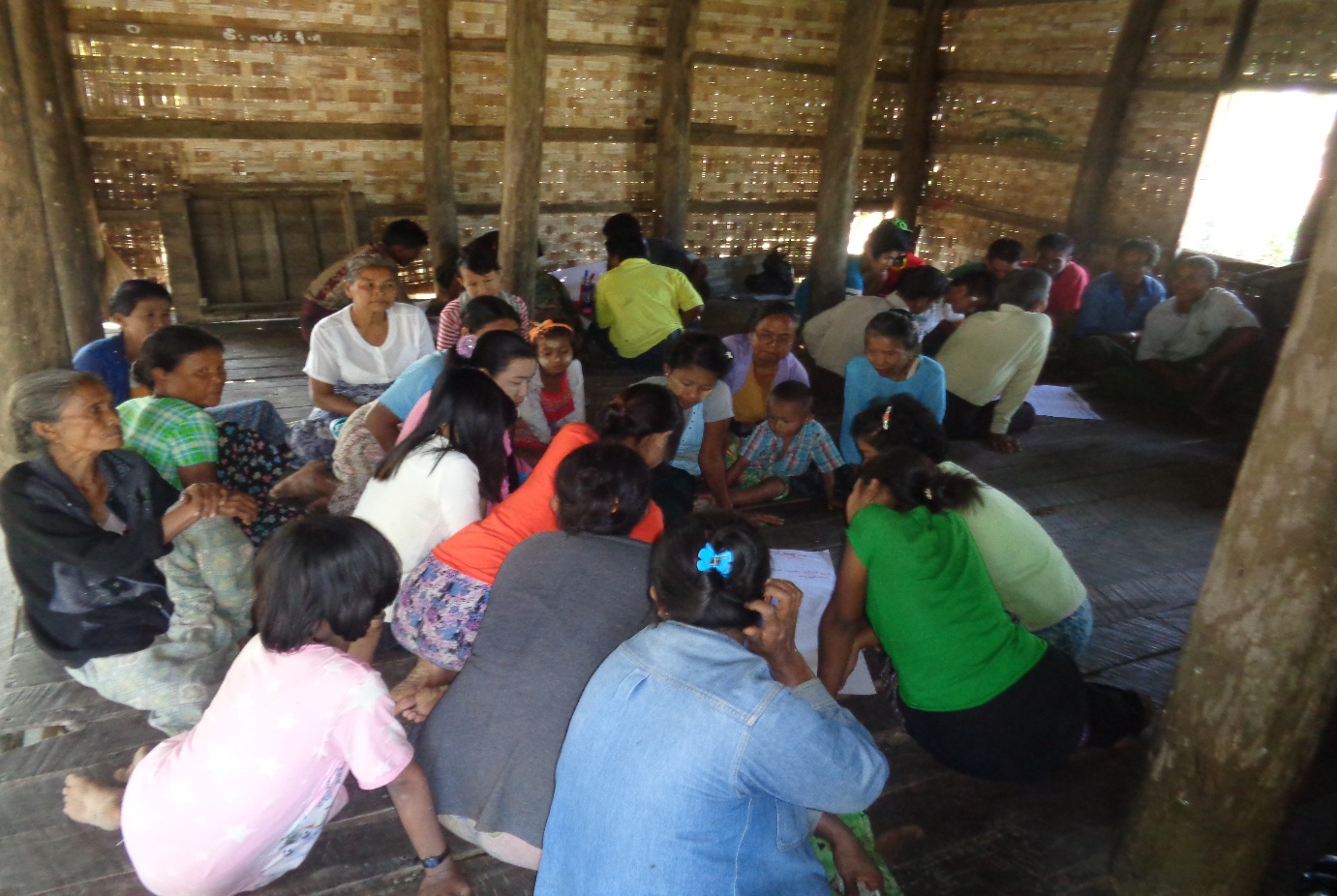 ၾကက္ေတာျပင္ေက်းရြာသဲေခ်ာင္းေက်းရြာအုပ္စု၊ ေက်ာက္ျဖဴၿမိဳ႕နယ္ရခုိင္ျပည္နယ္မာတိကာ၁။	ေဘးဒဏ္ခံႏိုင္စြမ္း ဆန္းစစ္ေလ့လာျခင္းႏွင့္ လုပ္ငန္းအစီအစဥ္ ေနာက္ခံအေၾကာင္းအရာမ်ားကို မိတ္ဆက္ျခင္း	၁.၁	ေဘးဒဏ္ခံႏိုင္စြမ္း ဆန္းစစ္ေလ့လာျခင္း၏ ရည္ရြယ္ခ်က္	၁.၂	ေဘးဒဏ္ခံႏိုင္စြမ္း ဆန္းစစ္ေလ့လာျခင္း၏ ရလာဒ္	၁.၃	ဆန္းစစ္မႈနည္းလမ္း၂။	ၾကက္ေတာျပင္ေက်းရြာ၏ အေနအထား	၂.၁	ေျမမ်က္ႏွာသြင္ျပင္	၂.၂	ၾကက္ေတာျပင္ေက်းရြာအေၾကာင္း	၂.၃	မိုးေလ၀သႏွင့္ ရာသီဥတုအေျခအေန	၂.၄	ေဘးအႏၱရာယ္ႏွင့္ ဖိစီးမႈမ်ား 		ရာသီဥတုေျပာင္းလဲမႈ 	၂.၅	ေက်ာက္ျဖဴျမိဳ႕နယ္၏ ေဘးအႏၲရာယ္မ်ားကို အဆင့္ခဲြျခားျခင္း၃။	ရပ္ရြာလူထု ေဘးဒဏ္ခံႏိုင္စြမ္းဆန္းစစ္ေလ့လာျခင္း၏ ရလာဒ္မ်ား	၃.၁	ေက်းရြာေက်းရြာေဘးအႏၱရာယ္သမိုင္းေၾကာင္းအား ဆန္းစစ္ေလ့လာျခင္း	၃.၂	ေက်းရြာသမိုင္းေၾကာင္းအား ဆန္းစစ္ေလ့လာျခင္း	၃.၃	ရာသီခြင္ျပ ျပကၡဒိန္	၃.၄	အရင္းအျမစ္ျပေျမပံု	၃.၅	ေဘးအႏၲရာယ္ႏွင့္ ထိခိုက္လြယ္မႈျပေျမပံု	၃.၆	အသက္ေမြး၀မ္းေၾကာင္းလုပ္ငန္းမ်ား ခဲြျခားသံုးသပ္ျခင္း	၃.၇	ရပ္ရြာအတြင္း အဖဲြ႕အစည္းမ်ား ေပါင္းစပ္ယွက္ႏြယ္မႈျပေျမပံု	၃.၈	ပါ၀င္ပတ္သက္သူမ်ားဆိုင္ရာ ဆန္းစစ္ျခင္း	၃.၉	ကေလးသူငယ္မ်ား၏ လိုအပ္ခ်က္မ်ားႏွင့္ အခြင့္အေရးမ်ားအေပၚ သက္ေရာက္မႈမ်ား	၃.၁၀	က်ား/မေရးရာ ကြန္ယက္ျပေျမပံု ဆန္းစစ္ျခင္း	၃.၁၁	သတင္းအခ်က္အလက္ႏွင့္ အသိပညာေပးမႈမ်ားကို ရရိွႏိုင္မႈ	၃.၁၂	ေက်းရြာ၏ ထိခုိက္လြယ္မႈႏွင့္ စြမ္းေဆာင္ရည္ကို ဆန္းစစ္ျခင္း	၃.၁၃	ေက်းရြာ၏ထိခိုက္လြယ္အုပ္စုမ်ားကို ဆန္းစစ္ျခင္း၄။	ေဘးဒဏ္ခံႏိုင္စြမ္း ဆန္းစစ္မႈ သတင္းအခ်က္အလက္မ်ား	၄.၁     ၾကက္္ေတာျပင္ေက်းရြာ၏ ေဘးအႏၲရာယ္မ်ားကို အဆင့္ခဲြျခားသတ္မွတ္ျခင္း	၄.၂	ရာသီဥတုေျပာင္းလဲမႈ အက်ိဳးသက္ေရာက္မႈမ်ားကို အဆင့္ခဲြျခားသတ္မွတ္ျခင္း	၄.၃	ေဘးအႏၲရာယ္ႏွင့္ ရာသီဥတုေျပာင္းလဲျခင္းမ်ားအား အဆင့္ခဲြျခားသတ္မွတ္သံုးသပ္ျခင္း၄.၄	ကာလတိုေပါင္းစပ္ေဆာင္ရြက္ျခင္းမ်ားအတြက္ ဆံုးျဖတ္ခ်က္ခ်မွတ္ျခင္း	၄.၅	အဓိကက်ေသာ ေဘးအႏၲရာယ္မ်ားအတြက္ စိတ္မွန္းျဖစ္ႏိုင္ေျခမ်ား ပံုေဖာ္ျခင္း၅။	ေဘးဒဏ္ခံႏိုင္စြမ္း လုပ္ငန္းအစီအစဥ္မ်ားႏွင့္ ဦးစားေပးေရြးခ်ယ္ျခင္းမ်ား၅.၁	လုပ္ငန္းမ်ား ဦးစားေပးအဆင့္သတ္မွတ္သည့္ နည္းလမ္း (Cost & Benefit analysis)၆။	ရပ္ရြာလူထု ေဘးဒဏ္ခံႏိုင္စြမ္း လုပ္ငန္းအစီအစဥ္မ်ား (Action Plan)၇။	နိဂံုးခ်ဳပ္၈။	ျပန္လည္သံုးသပ္ျခင္း၊ ေစာင့္ၾကည့္ေလ့လာအကဲျဖစ္ျခင္းႏွင့္ အခ်က္အလက္ျပဳျပင္ျခင္း	ေနာက္ဆက္တဲြ (၁)း	Rakhine Multi Hazard Risk Maps	ေနာက္ဆက္တဲြ (၂)း	ရပ္ရြာအေျချပဳ ႀကိဳတင္သတိေပးစနစ္ စစ္ေဆးမႈပံုစံ	ေနာက္ဆက္တဲြ (၃)း	ပတ္၀န္းက်င္အေျခအေနကို စစ္ေဆးျခင္း	ေနာက္ဆက္တဲြ (၄)း	ေက်းရြာသဘာ၀ေဘး စီမံခန္႔ခဲြမႈေကာ္မတီ၏ တာ၀န္ႏွင့္၀တၱရားမ်ား	ေနာက္ဆက္တဲြ (၅)း	အေရးေပၚဆက္သြယ္ရန္ ဖုန္းနံပါတ္မ်ား၁။ 	ေဘးဒဏ္ခံႏိုင္စြမ္း ဆန္းစစ္ေလ့လာျခင္းႏွင့္ လုပ္ငန္းအစီအစဥ္ေနာက္ခံအေၾကာင္းအရာမ်ားကို မိတ္ဆက္ျခင္းရခိုင္ျပည္နယ္၊ ေက်ာက္ျဖဴျမိဳ႕နယ္၊ သဲေခ်ာင္းေက်းရြာအုပ္စု၊ ၾကက္ေတာျပင္ေက်းရြာ၏ ေဘးဒဏ္ခံႏိုင္စြမ္း ေလ့လာဆန္းစစ္သံုးသပ္တင္ျပမႈကို အဂၤလန္ႏိုင္ငံမွ Department for International Development (DFID) ၏ ရံပံုေငြေထာက္ပံမႈျဖင့္ လူမႈဖြံ႕ၿဖိဳးေရးတိုးတက္ေရးအသင္း (CDA) ႏွင့္ ပလန္ အင္တာေနရွင္နယ္(ျမန္မာ)တို႔မွ ပူးေပါင္း အေကာင္အထည္ ေဖာ္ေဆာင္ရြက္ေသာ “ရာသီဥတုဆိုးရြား လာမႈႏွင့္ေဘးအႏၱရာယ္မ်ားက်ေရာက္လာမႈအပၚခံႏုိင္ရည္စြမ္းတည္ေဆာက္ျခင္းႏွင့္လိုက္ေလ်ာညီေထြေနထိုင္ျခင္း (BRACED) စီမံခ်က္”မွ ဆန္းစစ္ေလ့လာထားျခင္း ျဖစ္ပါသည္။BRACED ျမန္မာ မိတ္ဖက္အဖြဲ႔အစည္းသည္ႏိုင္ငံတကာ အင္ဂ်ီအိုမ်ား၊ ေဒသတြင္း အဖြဲ႔အစည္း မ်ား၊ ျမန္မာႏိုင္ငံ၏ေဘးဒဏ္ခံႏိုင္စြမ္းကို ေလ့လာသုေတသနျပဳေနေသာသုေတသန အဖြဲ႔အစည္းမ်ားႏွင့္ လည္းပူးေပါင္းခ်ိတ္ဆက္ ေဆာင္ရြက္လ်က္ရွိပါသည္။ BRACED မိတ္ဖက္အဖြဲ႔တြင္ ဦးေဆာင္သူျဖစ္ Plan International Myanmar မွ ေဆာင္ရြက္ျပီး Actionaid Myanmar, BBC Media Action, World Vision, Myanmar Environmental Institute ႏွင့္ UN Habitat တို႔ႏွင့္ပူးေပါင္းေဆာင္ရြက္ျပီး ရပ္ရြာ၏ ေဘးဒဏ္ခံႏိုင္စြမ္း ပိုမိုေတာင့္တင္းခိုင္မာလာေစရန္ေဆာင္ ရြက္လ်က္ရွိပါသည္။ ဤၾကက္ေတာျပင္ ေက်းရြာ၏ဆန္းစစ္ေလ့လာခ်က္ကို BRACED၏ ရပ္ရြာလူထုေဘးဒဏ္ခံႏိုင္စြမ္း ဆန္းစစ္ေလ့လာသံုး သပ္ျခင္းဆိုင္ရာ လမ္းညႊန္မႈမ်ား၊ အသံုးျပဳရန္ပံုစံမ်ား ေထာက္ပံ့ကူညီမႈျဖင့္ ျပဳလုပ္ခဲ့ပါသည္။၁.၁	ေဘးဒဏ္ခံႏိုင္စြမ္း ဆန္းစစ္ေလ့လာျခင္း၏ ရည္ရြယ္ခ်က္BRACED စီမံကိန္း၏ ရပ္ရြာလူထုေဘးဒဏ္ခံႏိုင္စြမ္း ဆန္းစစ္ေလ့လာျခင္း၏ ရည္ရြယ္ခ်က္မွာ -ေဘးအႏၲရာယ္ႏွင့္ရာသီဥတုေျပာင္းလဲမႈတို႕၏ ေဘးဒုကၡမ်ားအေပၚ ေက်းလက္ေနလူထု၏ စိတ္ဖိစီးမႈမ်ားကို သံုးသပ္ႏိုင္ရန္။ေက်းလက္လူထုအတြင္းဖဲြ႕စည္းေဆာင္ရြက္ထားေသာ ေက်းရြာေဘးအႏၲရာယ္မ်ားက်ေရာက္လာမႈ အေပၚတြင္ မည္ကဲ့သို႔ လုိက္ေလ်ာညီေထြစြာ ေနထိုင္ႏိုင္မႈအား သံုးသပ္ႏိုင္ရန္။ေဘးဒဏ္ခံႏိုင္စြမ္းရည္တိုးတက္ေစရန္၊ လိုက္ေလ်ာညီေထြစြာ ေနထိုင္ရန္အတြက္ လိုအပ္ေသာ လုပ္ငန္းေဆာင္ရြက္ခ်က္မ်ားကို သိရိွေစရန္ ျဖစ္ပါသည္။၁.၂	ေဘးဒဏ္ခံႏိုင္စြမ္းဆန္းစစ္ေလ့လာျခင္း၏ရလာဒ္ရပ္ရြာလူထုေဘးဒဏ္ခံႏိုင္စြမ္း ဆန္းစစ္ေလ့လာျခင္း၏ ရလာဒ္မွာ ရပ္ရြာေဘးဒဏ္ခံႏိုင္စြမ္း အားေကာင္းလာေစရန္ ေဘးဒဏ္ခံႏိုင္စြမ္းလုပ္ငန္းအစီအစဥ္မ်ား အေကာင္အထည္ ေဖာ္ေဆာင္ရြက္ရန္အ တြက္နည္းလမ္းမ်ားေထာက္ပံ့ေပးႏိုင္ရန္ ျဖစ္ပါသည္။ သက္ဆုိုင္ရာ အုပ္ခ်ဳပ္ေရး အဖဲြ႕မ်ား၊ ဘာသာေရး ေခါင္းေဆာင္မ်ား၊ ကေလးသူငယ္၊ အမ်ိဳးသမီးမ်ား၊ မသန္စြမ္းမ်ားစသည့္ပါဝင္ပတ္သက္သူမ်ားအေနျဖင့္ လည္းေဘးဒဏ္ခံႏိုင္စြမ္းလုပ္ငန္းစဥ္မ်ားတြင္ ပူေပါင္းပါဝင္လိုမႈမ်ားရွိလာေစရန္၊ အသီးသီး ေသာတာဝန္ဝတၱရားမ်ားကို ရွင္းလင္းစြာ နားလည္လာေစရန္ႏွင့္ ေဘးဒဏ္ခံႏိုင္စြမ္း တည္ ေဆာက္ျခင္းဆိုင္ရာ ရည္မွန္းခ်က္မ်ား ျပည့္မွီေစရန္ရြာသူရြာသားအားလံုး၏ ပူးေပါင္းမႈကို ရရွိေစ ရန္ျဖစ္ပါသည္။ ဆန္းစစ္ေလ့လာျခင္းျဖင့္ လိုအပ္ေသာေက်းရြာ သတင္းအခ်က္အလက္ေျပာင္း လဲမႈမ်ားကို ပံုမွန္ျပဳလုပ္ႏိုင္ရန္၊ အသစ္ေျပာင္းလဲလာေသာေဘးအႏၲရာယ္မ်ားႏွင့္ ဖိစီးမႈမ်ားအတြက္ သတင္းအခ်က္အ လက္ ႏွင့္ ႀကိဳတင္ျပင္ဆင္မႈမ်ား ပူးေပါင္းျပဳလုပ္ႏိုင္ရန္ျဖစ္ပါသည္။၁.၃	ဆန္းစစ္မႈနည္းလမ္းဤရပ္ရြာလူထုေဘးဒဏ္ခံႏို္င္စြမ္းေလ့လာဆန္းစစ္ခ်က္သည္ BRACED စီမံကိန္းမွ ေဖာ္ထုတ္ထားေသာ ဆန္းစစ္ေလ့လာျခင္းလက္စြဲစာအုပ္မွ တင္ျပခ်က္မ်ားအတိုင္းေဆာင္ရြက္ျခင္း ျဖစ္ပါသည္။ ဆန္းစစ္ေလ့လာျခင္း၏ရည္မွန္းခ်က္ (၁) ရပ္ရြာလူထု၏အေတြ႕အၾကံဳမ်ားအေပၚတြင္ သိပၸံနည္းက် အခ်က္အလက္မ်ားကိုအေျခခံ၍ အနာဂတ္တြင္ရပ္ရြာလူထုရင္ဆိုင္ေနရေသာ ေဘးအႏၲရာယ္ႏွင့္ဖိစီးမႈမ်ားအေပၚတြင္ပိုမုိနားလည္ သေဘာေပါက္လာေစရန္။ ရည္မွန္းခ်က္(၂) ေဘးအႏၲရာယ္မ်ားက်ေရာက္မႈႏွင့္ ဖိစီးမႈမ်ားအေပၚတြင္ထိခိုက္လြယ္မႈရွိသူမ်ားႏွင့္ ထိခိုက္လြယ္ေသာ အရာမ်ားကိုသတ္မွတ္ေဖာ္ထုတ္ႏိုင္ရန္ႏွင့္ ရည္မွန္းခ်က္(၃) ေဘးဒဏ္ခံႏိုင္စြမ္းရိွေသာရပ္ရြာလူထုကို တည္ေဆာက္ႏုိင္ရန္ေထာက္ပံ့ေပးႏိုင္ေသာ ရပ္ရြာလူထု၏စြမ္းေဆာင္ရည္မ်ားကို ေဖာ္ထုတ္ႏိုင္ရန္ ျဖစ္ပါသည္။ လက္စြဲစာအုပ္ပါေဖာ္ျပခ်က္မ်ားကိုအေျခခံ၍ သဲေခ်ာင္းေက်းရြာအုပ္စု၊ ၾကက္ေတာျပင္ေက်းရြာတြင္ တစ္လ ေက်ာ္ခန္႔အခ်ိန္ယူ၍ ရပ္ရြာလူထုႏွင့္အစည္းအေဝးမ်ားျပဳလုပ္ကာ ေက်းရြာ၏သတင္းအခ်က္အလက္မ်ားကို နည္းကိရိယာမ်ား (assessment tools) အသံုးျပဳ၍ စုေဆာင္း ေဖာ္ထုတ္ထားျခင္းျဖစ္ပါသည္။ေဘးဒဏ္ခံႏိုင္စြမ္းဆန္းစစ္ေလ့လာျခင္းအဆင့္မ်ားတြင္….၁။ေက်းရြာႏွင့္ပတ္ဝန္းက်င္ေဒသ၏အေျခအေနမ်ားကိုအႀကိဳခန္႔မွန္းသိရွိႏိုင္ရန္ရပ္ရြာလူထုႏွင့္ကြင္းဆင္းဝန္ထမ္းမ်ားအေနျဖင့္ေနာက္ခံဆင့္ပြားအခ်က္အလက္မ်ား (secondary data) ကိုဆန္းစစ္ျခင္းမ်ားကိုျပဳလုပ္ႏိုင္ပါသည္။အခ်က္အလက္သံုးသပ္ျခင္းမ်ားတြင္…စြမ္းရည္ဖြံ႕ၿဖိဳးမႈေဖာင္ေဒးရွင္း၏ရပ္ရြာလူထုထိခို္က္လြယ္မႈဆန္းစစ္ခ်က္ADPC Et Al Rhakine multi hazard assessmentRIMES၏ရာသီဥတုဆို္င္ရာအခ်က္အလက္မွတ္တမ္း(Climate Profiles)၂။ BRACED ေဘးဒဏ္ခံႏိုင္စြမ္းဆန္းစစ္ေလ့လာျခင္း လက္စြဲစာအုပ္ကိုအသံုးျပဳျခင္းအားျဖင့္ၿပီးျပည့္စံု ေသာသတင္းအခ်က္အလက္စုေဆာင္းႏိုင္ျခင္းျဖစ္ပါသည္။ဆန္းစစ္ေလ့လာျခင္းတြင္အသံုးျပဳခဲ့ေသာ နည္းကိရိယာမ်ားမွာေအာက္ပါအတိုင္းျဖစ္ပါသည္။ေက်းရြာေဘးအႏၱရာယ္သမိုင္းေၾကာင္းအား ဆန္းစစ္ေလ႔လာျခင္းေက်းရြာ၏ သမိုင္းေၾကာင္းအား ဆန္းစစ္ေလ႔လာျခင္းရာသီခြင္ျပျပကၡဒိန္အရင္းအျမစ္ျပေျမပံုေဘးအႏၱရာယ္ႏွင့္ထိခိုက္လြယ္မႈျပေျမပံုအသက္ေမြးဝမ္းေၾကာင္းလုပ္ငန္းမ်ားခြဲျခားသံုးသပ္ျခင္းရပ္ရြာအတြင္းအဖြဲ႔အစည္းမ်ားေပါင္းစပ္ယွက္ႏြယ္မႈျပေျမပံုပါဝင္ပက္သက္သူမ်ားဆိုင္ရာဆန္းစစ္ျခင္းက်ား၊မေရးရာကြန္ယက္ျပေျမပံုဆန္းစစ္ျခင္းကေလးသူငယ္မ်ား၏လိုအပ္ခ်က္မ်ားႏွင့္အခြင့္အေရးမ်ားအေပၚသက္ေရာက္မႈမ်ားသတင္းအခ်က္အလက္ႏွင့္အသိပညာေပးမႈမ်ားကိုရရွိႏိုင္မႈေက်းရြာ၏ထိခိုက္လြယ္မႈႏွင့္စြမ္းေဆာင္ရည္ကိုဆန္းစစ္ျခင္းထိခိုက္လြယ္မႈဆန္းစစ္ျခင္း	ေဘးအႏၱရာယ္မ်ားကို အဆင္႔ခြဲျခားသတ္မွတ္ျခင္းရာသီဥတုေျပာင္းလဲမႈ အက်ိဳးသက္ေရာက္မႈမ်ားက္ု အဆင္႔ခြဲျခား သတ္မွတ္ျခငး္ေဘးအႏၱရာယ္ႏွင္႔ရာသီဥတုေျပာင္းလဲျခင္းမ်ားအား အဆင္႔ခြဲျခား သတ္မွတ္ သံုးသပ္ျခင္းကာလတိုေပါင္းစပ္ ေဆာင္ရြက္ျခင္းမ်ားအတြက္ ဆံုးျဖတ္ခ်က္ခ်မွတ္ျခင္းအဓိကက်ေသာ ေဘးအႏၱရာယ္မ်ားအတြက္ စိတ္မွန္းျဖစ္နိုင္ေျခမ်ား ပံုေဖာ္ျခင္းေဘးဒါဏ္ခံနိုင္ရန္ လုပ္ေဆာင္ရမည္႔လုပ္ငန္းမ်ားအား အဆင္႔ခြဲျခားျခင္းလုပ္ငန္းမ်ား ဦးစားေပးအဆင္႔သတ္မွတ္သည္႔နည္းလမ္း (Cost & Benefit analysis)၃။သတင္းႏွင့္အခ်က္အလက္မ်ားဆန္းစစ္ျခင္းႏွင့္ဦးစားေပးလုပ္ငန္းမ်ားေရြးခ်ယ္ျခင္း။စုေဆာင္းထားေသာသတင္းအခ်က္အလက္မ်ားကိုဆန္းစစ္ေလ့လာျခင္းသည္ရပ္ရြာလူထုေဘးဒဏ္ခံႏိုင္စြမ္းကိုအားေကာင္းလာေစရန္၊သင့္ေလ်ာ္သည့္လုပ္ေဆာင္ခ်က္မ်ားကိုကနဦးသတ္မွတ္ႏိုင္ရန္ႏွင့္ေဘးအႏၱရာယ္ႏွင့္ဖိစီးမႈမ်ား၏သက္ေရာက္မႈမ်ားဦးစားေပးသတ္မွတ္ျခင္းစတင္ရာတြင္အတည္ျပဳႏိုင္ရန္ျဖစ္ပါသည္။နည္းကိရိယာမ်ားဆန္းစစ္ျခင္းအားျဖင့္ပါဝင္ေသာလုပ္ငန္းစဥ္မ်ားမွာ…ရပ္ရြာလူထုရင္ဆိုင္ေနရေသာအဓိကေဘးအႏၲရာယ္ႏွင့္ရာသီဥတုေျပာင္းလဲမႈေၾကာင့္ျဖစ္ေပၚလာေသာေဘးအႏၲရာယ္မ်ားအဆင့္သတ္မွတ္ရန္။ဦးစားေပးေရြးခ်ယ္ထားေသာေဘးအႏၱရာယ္မ်ားအေပၚအေျခခံ၍ရပ္ရြာလူထုအေနျဖင့္လုပ္ေဆာင္ခ်က္မ်ားေရြးခ်ယ္ျခင္း။BRACED ရန္ပံုုေငြမွေထာက္ပံ့ျခင္းျဖင့္အေကာင္အထည္ေဖာ္ရန္ဦးစားေပးလုပ္ငန္းမ်ားေရြးခ်ယ္ရာတြင္ဦးစားေပးေရြးျခယ္ျခင္းနည္းကိရိယာမ်ားအသံုးျပဳ၍ေရြးခ်ယ္ျခင္း။ရာသီအလိုက္ဆံုးျဖတ္ခ်က္မ်ားခ်မွတ္ႏိုင္ရန္မိုးေလဝသခန္႔မွန္းခ်က္မ်ားကိုအေျခခံ၍ကာလတိုဆံုးျဖတ္ခ်က္မ်ားခ်မွတ္ျခင္း။ျဖစ္ႏိုင္ေခ်မ်ားၿပီးျဖစ္ေလ့ျဖစ္ထရွိေသာေဘးအႏၲရာယ္မ်ားအတြက္စိတ္မွန္းျဖစ္ႏိုင္ေျခမ်ားပံုေဖာ္ႏိုင္ရန္ေဘးအႏၲရာယ္မ်ား၏ျပင္းအားႏွင့္ပမာဏေပၚတြင္အေျခခံ၍မတူညီေသာအေျခအေနအဆင့္ဆင့္တြင္အေကာင္အထည္ေဖာ္ေဆာင္မႈမ်ားသတ္မွတ္ရန္။ဆန္းစစ္ေလ့လာျခင္းမ်ားအေပၚတြင္အေျခခံ၍တိုက္ရိုက္ခံစားရေသာသဘာဝေဘးအႏၱရာယ္မ်ား၊ရာသီဥတုေျပာင္းလဲမႈမ်ား၏သက္ေရာက္မႈမ်ားကိုရပ္ရြာလူထု၏ရင္ဆိုင္တုန္႔ျပန္ႏိုင္စြမ္းကိုပိုမိုအားေကာင္းလာေစရန္ႏွင့္သဘာဝပတ္ဝန္းက်င္ေျပာင္းလဲမႈမ်ား၊လူမႈ-စီးပြားက႑ေျပာင္းလဲမႈမ်ားႏွင့္ပဋိပကၡအစရွိေသာျပႆနာမ်ားကိုေျဖရွင္းႏိုင္ရန္အဓိကလုပ္ငန္းမ်ားကိုဦးစားေပးေရြးခ်ယ္ျခင္းျဖစ္ပါသည္။လိုအပ္ေသာသတင္းအခ်က္အလက္အမ်ားကိုေဆြးေႏြးပြဲတြင္ေက်းရြာအုပ္ခ်ဳပ္ေရးမႈး၊စီမံခန္႔ခြဲမႈအဖြဲ႔၊ သက္ၾကီးမ်ား၊ေက်းရြာေဘးအႏၱရာယ္ေလ်ာ့ပါးေရးေကာ္မီတီဝင္မ်ား၊ေက်ာင္းတြင္းေဘးအႏၱရာယ္ေလ်ာ့ပါးေရးေကာ္မီတီမ်ား၊ေက်းရြာသူရြာသားမ်ားကုိယ္တိုင္ပါဝင္ျခင္းျဖင့္ရရွိႏိုင္ပါသည္။မိုးေလဝသႏွင့္ရာသီဥတုဆိုင္ရာသတင္းအခ်က္အလက္မ်ားကဲ့သို႔ေသာအျခားလိုအပ္ေသာသတင္းအခ်က္အလက္မ်ားကိုမိုးေလဝသႏွင့္ဇလေဗဒဦးစီးဌာန၊Myanmar Environmental Institute – MEIႏွင့္အျခားေသာပညာရပ္ဆိုင္ရာအခ်က္အလက္မ်ားမွလည္းရရွိႏိုင္ပါသည္။၂။	ၾကက္ေတာျပင္ေက်းရြာ၏ အေနအထား ၂.၁	ေျမမ်က္ႏွာသြင္ျပင္	ၾကက္ေတာျပင္ေက်းရြာသည္ သဲေခ်ာင္းေက်းရြာအုပ္စု၊ ေက်ာက္ျဖဴျမိဳ႕နယ္၏ ေျမာက္ဘက္တြင္ တည္ရွိျပီး ေက်ာက္ျဖဴၿမိဳ႕မွ ၾကက္ေတာျပင္ေက်းရြာအထိ (၃)မိုင္ (၂) ဖာလံု ကြာေ၀းပါသည္။ ေက်းရြာ၏အက်ယ္အ၀န္းမွာ  (၂) မိုင္ခြဲခန္႕ ရွိပါသည္။    လယ္ယာလုပ္ငန္းကုိ အဓိကထား လုပ္ကုိင္ ေဆာင္ရြက္ၿပီး ေရလုပ္ငန္းနွင့္အေရာင္းအဝယ္လုပ္ငန္းမ်ားကို လုပ္ကုိင္စားေသာက္ၾကပါသည္။ ေက်းရြာ တြင္းတြင္ အလက(ခြဲ) (၁)ေက်ာင္း ရွိၿပီးအထက္တန္း အဆင့္ပညာေရးကုိ ေက်ာက္ျဖဴၿမိဳ႕ေပၚသို႕လာေရာက္ ပညာသင္ၾကားၾကပါသည္။ လမ္းပန္းဆက္သြယ္ ေရးအေနျဖင့္ ေက်ာက္ျဖဴၿမိဳ႕ ႏွင့္အျခားေက်းရြာမ်ားသို႕ တစ္ႏွစ္ပတ္လံုးေရလမ္းကို အသုံးျပဳသြား လာနုိင္သည္။ ကာပီေခ်ာင္းေက်းရြာတစ္ခုတည္ကိုသာကုန္းလမ္းျဖင့္သြားလာႏိုင္သည္။ ၾကက္ေတာျပင္ ေက်းရြာသည္ အေနာက္၊ေျမာက္ႏွင့္ေတာင္ဘက္တို႕သည္ ေရပတ္လည္ဝိုင္းေနသည္။ ေက်းရြာ၏အေရွ႕ဘက္ႏွင္႕ ေက်းရြာ၏ေဘးပတ္လည္တြင္စိမ္းလန္းေသာေတာေတာင္သဘာဝ႐ႈခင္းမ်ားလည္းတည္ရွိပါသည္။ေက်းရြာ၏အေရွ႕ဘက္တြင္ေတာင္ရွိျခင္း၊ေျမာက္ဘက္ႏွင့္ေတာင္ဘက္တို႕သည္ဒီေရေတာရွိသည္။ထိုအျပင္မိုးမ်ား ေသာရာသီဥတုျဖစ္ၿပီးေသာေၾကာင့္ အျမဲစိမ္းေတာမ်ားေပါက္ေရာက္သည္။၂.၂	ၾကက္ေတာျပင္ေက်းရြာအေၾကာင္းၾကက္ေတာျပင္ေက်းရြာသည္ သဲေခ်ာင္းေက်းရြာအုပ္စု ၊ ေက်ာက္ျဖဴျမိဳ႕နယ္၏ ေျမာက္ဘက္တြင္ တည္ရွိျပီး ေက်ာက္ျဖဴၿမိဳ႕ မွ ၾကက္ေတာျပင္ေက်းရြာအထိ (၃)မိုင္ (၂) ဖာလံု ကြာေ၀းပါသည္။ ေက်းရြာ၏အက်ယ္အ၀န္းမွာ (၂) မိုင္ခြဲခန္႕ ရွိပါသည္။  အေရွ႕ဘက္တြင္ ေတာင္၊ ကာပီေခ်ာင္းေက်းရြာ၊ အေနာက္ဘက္တြင္ေခ်ာင္း၊ ေတာင္ ဘက္တြင္ဒီေရေတာ၊ ကာရီ၊ ေျမာက္ဘက္တြင္ ကာရီရွိပါသည္။  ယခုခ်ိန္ေက်းရြာထဲတြင္ အိမ္ေျခ (၂၈၅ ) အိမ္၊ အိမ္ေထာင္စု   (၃၀၁)၊ စုစုေပါင္းလူဦးေရ (၁၀၄၄) ေယာက္၊  အမ်ိဳးသား(၄၉၇)ေယာက္ ႏွင့္  အမ်ိဳး သမီး(၅၄၇)ေယာက္ေနထိုင္လွ်က္ရွိၿပီး လယ္လုပ္ငန္း ကိုအဓိကအသက္ေမြး၀မ္း ေၾကာင္းလုပ္ငန္းအျဖစ္လုပ္ကိုင္ၾက ပါသည္။ တစ္ရြာလံုးတြင္ရခိုင္လူမ်ိဳးမ်ားေနထိုင္ၾကၿပီး ဗုဒၶဘာသာကိုသာ ကိုးကြယ္ၾကပါသည္။ ေက်းရြာတြင္ အလကခြဲေက်ာင္း (၁) ေက်ာင္းသာရိွျပီး ေက်ာင္းေဆာင္ (၂) ေဆာင္ရိွပါသည္။ ေက်းရြာဘုန္းႀကီးေက်ာင္း (၁)ေက်ာင္း၊  ေသာက္သံုးေရကန္ (၅) ကန္  ၊ အုတ္ေရတြင္း (၃) တြင္း ႏွင့္ အိမ္သာ (၄၀) လံုးခန္႕ႏွင့္ မီးစက္ (၁) လံုး၊  စပါးႀကိတ္စက္(၁)လံုးတို႕ ရွိပါသည္။လူငယ္ဘြဲ႕ရမ်ားမွာ က်ား(၁၀)ဦး၊ မ(၅)ဦးရွိၿပီး ေက်ာင္းဆရာမ(၂၆)ဦး၊ အစိုးရဝန္ထ မ္း(၁၀)ဦးခန္႕၊ လယ္သမား(၈၀)ဦး၊ ေမြးျမဴေရးလုပ္သူ(၁၀)ခန္႕၊ ေစ်းဆိုင္(၁၃)ဆိုင္ႏွင့္ က်ပန္းလုပ္ကိုင္သူ (၁၂၀)ဦးခန္႕ရွိသည္။ ေက်းရြာအတြင္းတြင္ က်န္းမာေရးေဆးးေပး ခန္းမရွိသျဖင့္ သာမန္က်န္းမားေရး ေစာင္႔ေရွာက္မွဳ႕မ်ားကို ကာပီေခ်ာင္းေက်းရြာက်န္းမာေရး ေဆးေပး ခန္းသို႕လည္းေကာင္း၊  အေရးၾကီးေသာလူနာမ်ားေက်ာက္ျဖဴ ျမဳိ႕နယ္သုိ႕တက္ေရာက္ကု သမႈခံယူၾကရပါ သည္။ ေက်းရြာလူထုသည္မုန္တိုင္း ၊ေရႀကီးႏွင့္မီးေဘးအႏၱရာယ္တုိ႔ကိုၾကံဳေတြ႔ခဲ့ရပါသည္။ ၄င္းေဘး အႏၱရာယ္မ်ား  ေၾကာင့္အိမ္မ်ား ၊ဘုန္းႀကီးေက်ာင္း၊ အပင္မ်ား၊ လယ္ယာ ၊ ကြ်ဲႏြားမ်ားေသဆံုးျခင္းႏွင့္ ေလွပိုက္မ်ားပ်က္စီးဆံုးရႈံး ခဲ့ပါသည္။ ေသာက္သံုးေရရွားပါးမႈကို ႏွစ္စဥ္ၾကံဳေတြ႕ေနရပါသည္။ ေရရွားပါး မႈေၾကာင့္၀မ္းပ်က္၀မ္းေလွ်ာႏွင့္ယားနားမ်ားေပါက္ျခင္းကိုလည္း ၾကံဳေတြ႕ေနရပါသည္။ ႏွစ္စဥ္ေရႀကီးျခင္း ေၾကာင့္ ေက်းရြာထဲတြင္ရွိေသာအိမ္မ်ားေရႏွစ္ ျမွပ္ျခင္းကိုလည္း ႀကံဳေတြ႕ရသည္။၂.၃	မိုးေလ၀သႏွင့္ ရာသီဥတုအေျခအေန            ေက်ာက္ၿဖဴၿမိဳ႕နယ္၊ ရခိုင္ျပည္နယ္၂.၃-၁.၁ အေထြေထြ ရာသီဥတု လကၡဏာမ်ား ရခိုင္ျပည္နယ္၊ ေက်ာက္ျဖဴေဒသသည္ ျမန္မာႏို္င္ငံ၏ အေနာက္ေတာင္အရပ္တြင္တည္ရွိသည္။ ေျမာက္လတၱီက်ဳ ၁၉ ဒီဂရီ ၂၆ မိႏွစ္ ႏွင့္ အေရွ႕ေလာင္ဂ်ီက်ဳ ၉၃ ဒီဂရီ ၃၃ မိနစ္ တြင္တည္ရွိၿပီး၊   ေက်ာက္ျဖဴၿမိဳ႕သည္ (ပံု-၁၃) တြင္ ျမင္ေတြ႔ရသည့္အတုိင္း ဘဂၤလားပင္လယ္ေအာ္ကို မ်က္ႏွာမူလ်က္ တည္ရွိသည္။ ဘဂၤလားပင္လယ္ေအာ္၏  အေနာက္ေတာင္ မုတ္သုန္ႏွင့္  ရာသီဥတု အေျခအေနမ်ားမွ မိုးရြာသြန္းမႈမ်ား ရရွိျခင္းေၾကာင့္၊ ေက်ာက္ျဖဴၿမိဳ႕သည္ ေလ့လာခဲ့သည့္ ဌာနမ်ားတြင္ အစိုစြတ္ဆံုးျဖစ္ၿပီး ႏွစ္စဥ္ပ်မ္းမွ်မိုးေရခ်ိန္ ၄,၆၅၅ မီလီမီတာ ရွိသည္။ အျခားေသာ အေနာက္ေတာင္ မုန္သုန္ရာသီ လႊမ္းမိုးမႈမ်ားကဲ့သုိ႔ပင္ ေက်ာက္ျဖဴၿမိဳ႕သည္ ေမလမွ ေအာက္တိုဘာလအတြင္း ထင္ရွားသည့္ မိုးေရခ်ိန္ကုိ ရရွိသည္။ (ဇူလိႈင္၊ ပံု-၁၄ ) တြင္ unimodal peak ။ 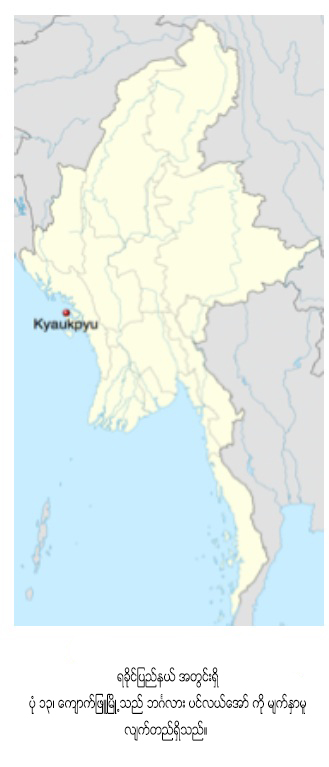 ပ်မ္းမွ်ေန႔အပူခ်ိန္မ်ားသည္ ဧၿပီလႏွင့္ ေမလ မ်ားတြင္ အပူဆံုးျဖစ္ၿပီး၊ လစဥ္ ပ်မ္းမွ်အပူခ်ိန္ကြာျခားမႈမွာ အျခားေဒသမ်ားေလာက္  မကြာျခားေပ။ အျမင့္ဆံုး အပူခ်ိန္ကို ၁၉၈၈ ခုႏွစ္ စက္တင္ဘာလ ၁၉ ရက္ေန႔တြင္ (၃၉ ဒီဂရီစင္တီဂရိတ္) ကို တိုင္းတာရရွိၿပီး အနိမ့္ဆံုး အပူခ်ိန္ကို ၁၉၉၇ ခုႏွစ္၊ ဒီဇင္ဘာလ ၃၁ရက္ေန႔ (၁၉.၁ ဒီဂရီ စင္တီဂရိတ္)ကို တိုင္းတာရရွိခဲ့သည္။ 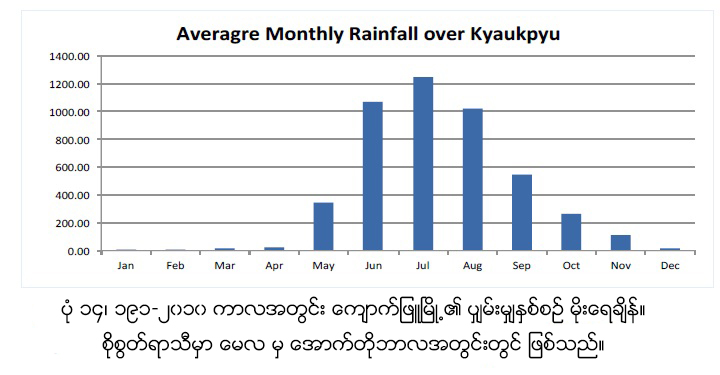 အေအးဆံုး ညအပူခ်ိန္မ်ားမွာ ဇန္န၀ါရီလႏွင့္ ေဖေဖာ္၀ါရီလမ်ား ျဖစ္ၾကၿပီး  ပ်မ္းမွ်အနည္းဆံုးအပူခ်ိန္  ၁၆.၉၄ ဒီဂရီ စင္တီဂရိတ္ ႏွင့္ ၁၈.၃၈ ဒီဂရီ စင္တီဂရိတ္ တို႔ အသီးသီးျဖစ္ၾကသည္။ အျမင့္ဆံုး အနည္းဆံုးအပူခ်ိန္ကို ၁၉၈၃ ခုႏွစ္ ေမလ ၂၆ ရက္ (၃၀ ဒီဂရီစင္တီဂရိတ္) ျဖစ္ၿပီး အေအးဆံုး အပူခ်ိန္မွာ ၁၉၈၃ ဒီဇင္ဘာလ ၂၄ ရက္ ( ၁၀ ဒီဂရီ စင္တီဂရိတ္) ကို တိုင္းတာရရွိခဲ့သည္။ 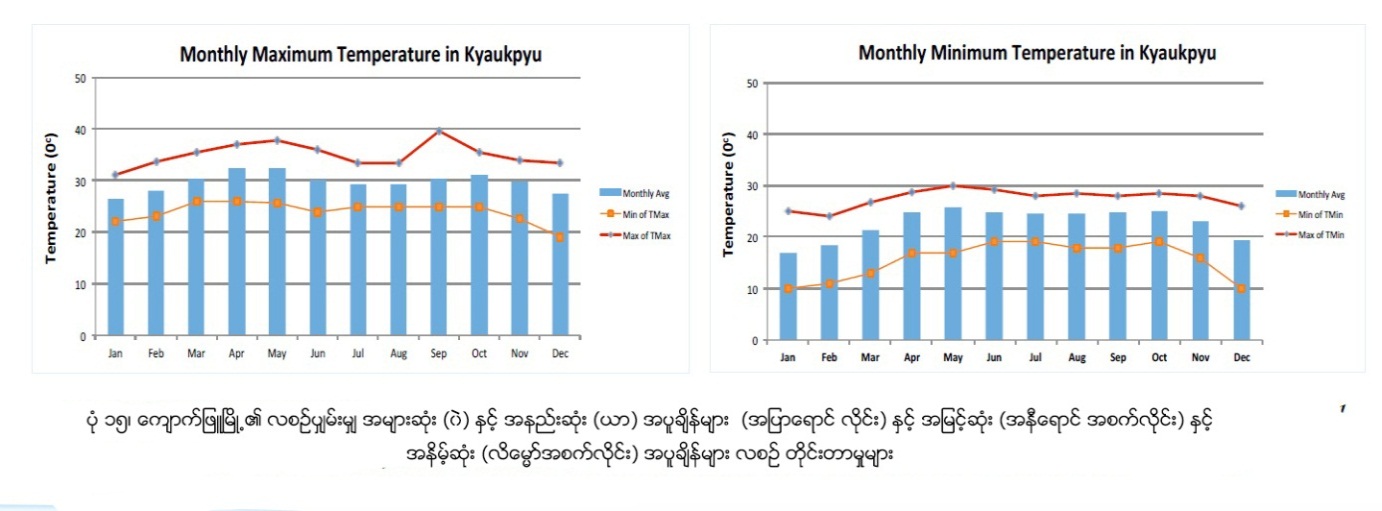 ပွ်မ္းမွ်အျမင့္ဆံုးႏွင့္ အနိမ့္ဆံုးအပူခ်ိန္ႏွင့္ လစဥ္အျမင့္ဆံုးႏွင့္ အနိမ့္ဆံုး အပူခ်ိန္မ်ားကို (ပံု-၁၅) တြင္ ေဖာ္ျပထားသည္။ ၂.၄	ေဘးအႏၱရာယ္ႏွင့္ ဖိစီးမႈမ်ား (Shocks and Stresses)             ရာသီဥတုေျပာင္းလဲမွဳ႕ (Climate Change) ၂.၄.၁.၁ ရခိုင္ျပည္နယ္၊ ေက်ာက္ျဖဴေဒသ မိုးေရခ်ိန္ ကြာဟမႈမ်ား၊ လြန္ကဲမႈမ်ားနွင့္ ဦးတည္ရာမ်ား ႏွစ္စဥ္ မိုးေရခ်ိန္ မိတၳီလာၿမိဳ႕ႏွင့္ ႏိႈင္းယွဥ္လွ်င္  ႏွစ္စဥ္ ပွ်မ္းမွ်မိုးေရခ်ိန္ ၈၀၀ မီလီမီတာ ရရွိၿပီး၊ ေလ့လာခဲ့ေသာ အစုိစြတ္ဆံုးၿမိဳ႕နယ္မ်ားျဖစ္သည့္  ကမ္းရိုးတန္းေဒသျဖစ္ေသာ ေက်ာက္ျဖဴေဒသ၏  ႏွစ္စဥ္ပွ်မ္းမွ် မိုးေရခ်ိန္ ၄၆၅၅ မီလီမီတာ ရရွိသည္။  ႏွစ္စဥ္ပွ်မ္းမွ် ကြာဟမႈမွာ မွတ္သားထားေသာ အစိုစြတ္ဆံုးႏွစ္ အျဖစ္ (၂၀၀၁) ခုႏွစ္၊ ႏွစ္ေပါင္း ၃၀ အတြင္းတြင္ ၆၅၁၁ မီလီမီတာ ရရွိၿပီး  ပွ်မ္းမွ် ၁၈၀၀ မီလီမီတာထက္ ေက်ာ္လြန္ခဲ့သည္။ အနိမ့္ဆံုး ႏွစ္စဥ္မိုးေရခ်ိန္မွာ ၁၉၈၁ ခုႏွစ္တြင္ (၂၈၂၁ မီလီမီတာ) ျဖစ္ၿပီး၊ ပွ်မ္းမွ်ထက္ (ပံု ၁၆) ၁၈၀၀ မီလီမီတာ ပိုေနသည္။  ၊ 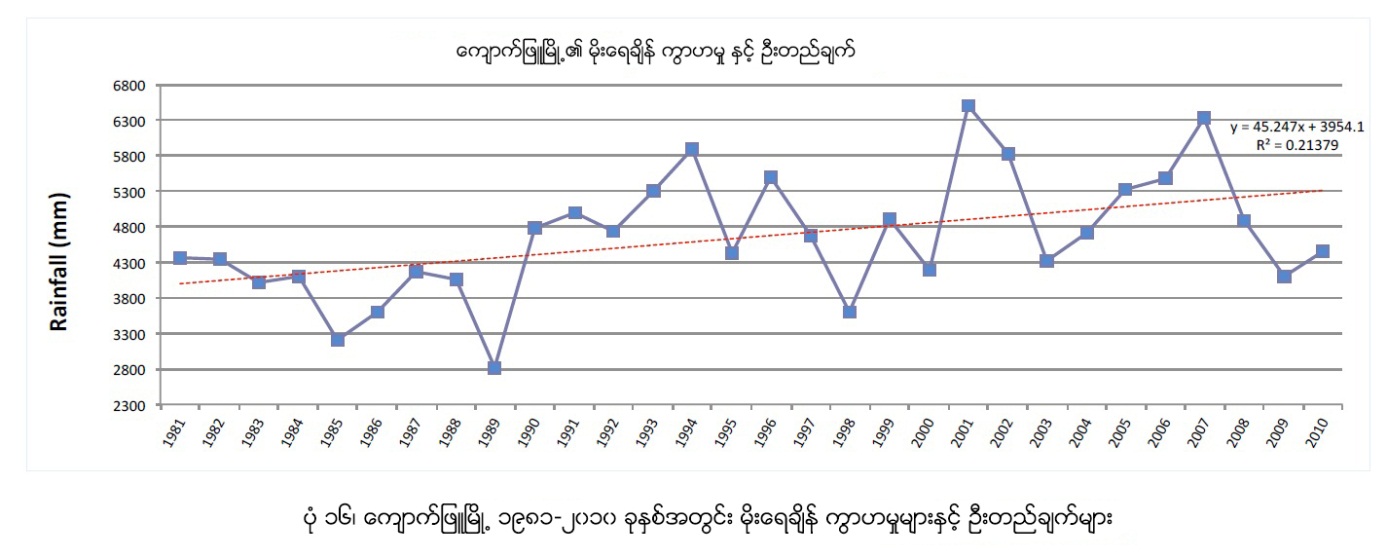 အစုိစြတ္ဆံုးႏွစ္ျဖစ္ေသာ ၂၀၀၁ ခုႏွစ္တြင္  စိုစြတ္ေန႔ရက္မ်ား ၁၄၁ ရက္အျဖစ္ အခ်ိဳးမညီ ျဖစ္ေစခဲ့သည္။ ၄င္းမွ ရက္ေပါင္း ၅၅ ရက္သည္ ၂၀ မီလီမီတာေအာက္ရရွိသည္။ ၄ ရက္သည္ ၂၀၀ မီလီမီတာ အထက္ျဖင့္ လြန္ကဲ မိုးေရခ်ိန္ကုိ ရရွိခဲ့သည္။ ဇြန္လ ၂၁ ရက္ေန႔တြင္ ၂၈၉ မီလီမီတာ၊ မတ္လ ၃၁ရက္ေန႔တြင္ ၂၄၈မီလီမီတာ၊ ၁၃ရက္ ၾသဂုတ္တြင္  ၂၄၂မီလီမတာ ႏွင့္ ဇူလိႈင္လ ၂၂ ရက္တြင္ ၂၀၉ မီလီမီတာတို႔ အသီးသီးျဖစ္ၾကသည္။ ယင္းႏွစ္အတြင္း အျခား ျဖစ္ရပ္ ၁၄ ခုကို လြန္ကဲမိုးေရခ်ိန္အျဖစ္ ၁၀၀ မီလီမီတာ မွ ၁၈၅ မီလီမီတာအတြင္း တိုင္းတာရရွိခဲ့ၿပီး ယင္းျဖစ္ရပ္အားလံုးသည္ စိုစြတ္ရာသီအတြင္းတြင္ ျဖစ္ေပၚခဲ့သည္။ အျခားတစ္ဘက္တြင္ အေျခာက္ေသြ႔ဆံုး ၁၉၈၁ ခုႏွစ္တြင္ ၁၄၉ စုိစြတ္ေန႔ရက္ ရရွိခဲ့သည္။ စိုစြတ္ေန႔ရက္မ်ား ပို၍ တိုင္းတာရရွိစဥ္တြင္ ၇၉ ရက္သည္ မိုးေရခ်ိန္ ၂၀ မီလီမီတာ ေအာက္တြင္ တိုင္းတာရရွိခဲ့သည္။  ၂၀၀ မီလီမီတာထက္ေက်ာ္လြန္ေသာ မိုးေရခ်ိန္ ကို (၁၉၈၁ ဇြန္လ ၂၂ ရက္ေန႔တြင္ ၂၁၂ မီလီမီတာ)ကို  တိုင္းတာရရွိခဲ့သည္။ ရက္ေပါင္း (၃) ရက္မွာ ၁၀၉ မီလီမီတာမွ ၁၄၂ မီလီမီတာ အတြင္း မွတ္သားရရွိၿပီး ယင္းျဖစ္ရပ္မ်ားအားလံုးသည္ စိုစြတ္ရာသီအတြင္းတြင္ ျဖစ္ေပၚခဲ့သည္။ ခၽြန္းခ်က္အေနျဖင့္ ႏို၀င္ဘာလ ၂၀ ရက္ သာလွ်င္ မိုးေရခ်ိန္ ၁၂၃ မီလီမီတာ ရရွိခဲ့သည္။ အေျခာက္ေသြ႔ဆံုးႏွင့္ အစိုစြတ္ဆံုး ႏွစ္မ်ားအတြင္းတြင္  ေျခာက္ေသြ႕ရာသီ၏ လမ်ားသည္ပင္လွ်င္ လြန္ကဲမိုးေရခ်ိန္မ်ား မွတ္သားရရွိေၾကာင္းကို မွတ္သားသင့္သည္။ မိုးေရခ်ိန္သည္ ေျခာက္ေသြ႔ရာသီ အတြင္း မိုးေရရွိႏိုင္ေသာ္လည္း ယင္းလြန္ကဲမိုးေရခ်ိန္မ်ားသည္ ေနရာအမ်ိဳးမ်ိဳးတြင္ ေနရာေဒသေပၚမူတည္ၿပီး ေရႀကီးေရလွ်ံမႈမ်ားလည္း ျဖစ္ေပၚေစႏိုင္သည္။ ႏွစ္စဥ္မိုးေရခ်ိန္သည္ ေလ့လာခဲ့သည့္ အခ်ိန္အေတာအတြင္းတြင္ လာမည့္ႏွစ္မ်ားအတြင္းတြင္ အတက္ဘက္သုိ႔ ဦးတည္ေနေၾကာင္း ေဖာ္ျပေနၿပီး မိုးေရခ်ိန္မွာ ပွ်မ္းမွ်ထက္ ေက်ာ္လြန္ေနသည္။ မိုးအျပင္းအထန္ရြာသြန္းမႈမ်ား မွာလည္း ပံု-၁၇ တြင္ ေဖာ္ျပထားသည့္အတိုင္း တိုးျမႇင့္လာသည္။ 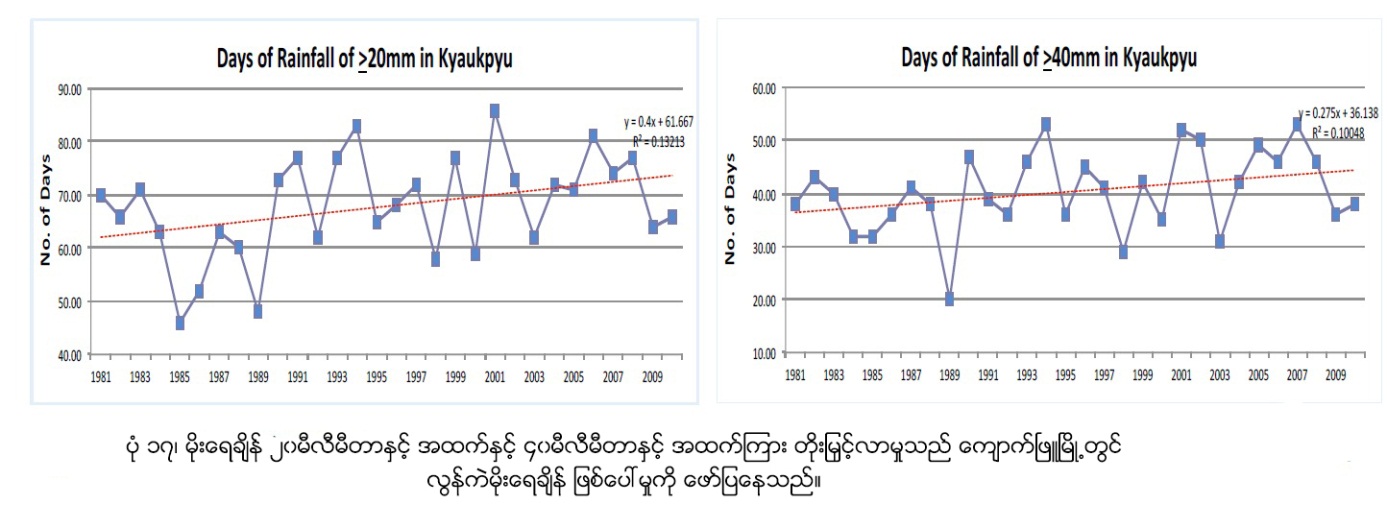 ေက်ာက္ျဖဴေဒသတြင္ ႏွစ္ေပါင္း ၃၀ အတြင္း မိုးေရခ်ိန္ တိုင္းတာရရွိမႈ ၁၂၁၂ ၾကိမ္သည္ ၄၀ မီလီမီတာႏွင့္အထက္ ရွိခဲ့သည္။ ယင္းကိန္းဂဏန္းအရ ၂၉၅ ၾကိမ္မွာ (၂၄) နာရီအတြင္း ၁၀၀ မီလီမီတာႏွင့္အထက္ရွိသည္။ ၂၄ နာရီအတြင္း အလြန္ကဲဆံုး မိုးေရခ်ိန္မွာ ၂၀၀၇ ခုႏွစ္ ဇူလိႈင္ ၆ ရက္ေန႔တြင္ ၄၁၁ မီလီမီတာ ၊ ၁၉၉၂ ခုႏွစ္ ေအာက္တိုဘာလ (၂၂) ရက္တြင္ ၃၉၄ မီလီမီတာ ႏွင့္ ၂၀၁၀ ခုႏွစ္ ေအာက္တိုဘာလ ၂၃ ရက္ တြင္ ၃၄၄ မီလီမီတာတို႔ ျဖစ္ၾကသည္။  ျဖစ္ရပ္ ၃၃ ခုမွာ  ၂၀၀ မီလီမီတာ ႏွင့္ ၂၅၉ မီလီမီတာ အၾကားရွိၾကၿပီး ၂၄ နာရီအတြင္မိုးေရခ်ိန္မွာ ၁၀၀-၁၉၉ မီလီမီတာ အၾကားရွိၾကသည္။ ေက်ာက္ျဖဴေဒသတြင္ အလြန္ကဲဆံုး မိုးေရခ်ိန္ကို စိုစြတ္ရာသီအတြင္း တိုင္းတာရရွိၿပီး excursions ကို ေျခာက္ေသြ႕ရာသီအတြင္း တိုင္းတာမွတ္သားရရွိသည္။ မိုးေရခ်ိန္ ျဖစ္ရပ္ ၁၀ ၾကိမ္( မတ္လတြင္ ၁ ၾကိမ္၊ ႏို၀င္ဘာလတြင္ ၈ ၾကိမ္ႏွင့္ ဒီဇင္ဘာလတြင္ ၁ ၾကိမ္)သည္ ၁၀၀ မီလီမီတာ ေက်ာ္လြန္ေသာ မိုးေရခ်ိန္ကို တို္င္းတာမွတ္သားရရွိသည္။ အထက္တြင္ ေဖာ္ျပထားသည့္အတိုင္း ၂၀၀၁ ခုႏွစ္ မတ္လ ၃၁ ရက္ေန႔သည္ မိုးေရခ်ိန္ ၂၄၈ မီလီမီတာ တိုင္းတာရရွိခဲ့သည္။ စုိစြတ္ႏွင့္ ေျခာက္ေသြ႔ရာသီ မိုးေရခ်ိန္အၾကမ္းအားျဖင့္   ေက်ာက္ျဖဴေဒသ၏ ႏွစ္စဥ္ ပွ်မ္းမွ် မိုးေရခ်ိန္ ၉၆%ကို စိုစြတ္မိုးရာသီမွ (ပံု ၁၈) မွ ရရွိသည္။   ပံုစံ ကို ၁၉၉၁၊ ၂၀၀၅၊ ၁၉၉၅၊ ႏွင့္ ၁၉၉၀ ခုႏွစ္မ်ားတြင္ သိသိသာသာ ေတြ႔ျမင္ရၿပီး စိုစြတ္ရာသီအတြက္ ႏွစ္စဥ္ မိုးေရခ်ိန္မွာ ၉၀% ေအာက္ရွိသည္။ ၄င္းမွ ေျခာက္ေသြ႕ရာသီအတြင္း ထူးျခားသည့္ မိုးေရခ်ိန္မ်ားရရွိေနေၾကာင္းကို ေဖာ္ျပေနသည္။ 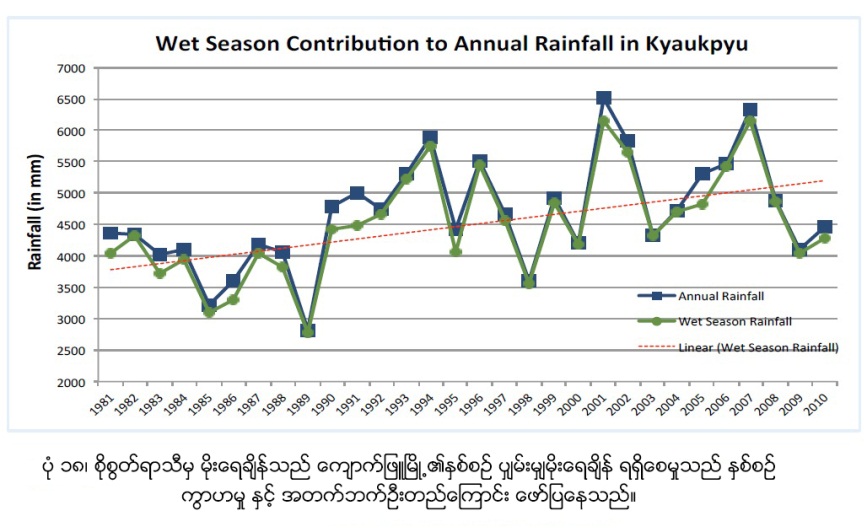 စုိစြတ္ရာသီ မိုးေရခ်ိန္သည္ အတက္ဘက္သုိ႔ ဦးတည္ေနေၾကာင္း ျပသေနၿပီး၊ ႏွစ္စဥ္ပွ်မ္းမွ်မိုးေရခ်ိန္ကို ပံုေဖာ္ေနသည္။ ထို႔အတူ စုိစြတ္ရာသီအတြင္း  မိုးရြာေသာေန႔ရက္မ်ား မွာလည္း အတက္ဘက္သုိ႔ဦးတည္ေနေၾကာင္း ေဖာ္ျပေနသည္။ ပွ်မ္းမွ်စိုစြတ္ေန႔ရက္ ၁၂၃ ရက္ခန္႔တြင္  ၂၀၀၈ ခုႏွစ္သည္ အမ်ားဆံုး စိုစြတ္ေန႔ရက္ ၁၃၇ ရက္ႏွင့္ ၂၀၀၁ ခုႏွစ္တြင္ ၁၃၆ စိုစြတ္ေန႔ရက္ကို မွတ္သားရရွိသည္။ (ပံု ၁၉) အနည္းဆံုး စိုစြတ္ေန႔ရက္မ်ားမွ ၁၉၈၅ ခုႏွစ္တြင္ျဖစ္ၿပီး ရက္ေပါင္း ၉၉ ရက္သာလွ်င္ရွိခဲ့သည္။ ၁၉၈၅ ခုႏွစ္သည္ ႏွစ္ေပါင္း ၃၀ အတြင္းတြင္ ဒုတိယ အေျခာက္ေသြ႔ဆံုး ႏွစ္လည္းျဖစ္ၿပီး မိုးေရခ်ိန္ ၃၂၁၈ မီလီမီတာသာ ရရွိသည္။ ဤ ဒုတိယ အေျခာက္ေသြ႔ဆံုးႏွစ္အတြင္း မိုးေရခ်ိန္ ၅ ခုသည္ ၁၀၀မီလီမီတာ အထက္ ေက်ာ္လြန္ခဲ့ၿပီး အားလံုးမွာ စိုစြတ္ရာသီအတြင္း ျဖစ္ေပၚခဲ့သည္။ 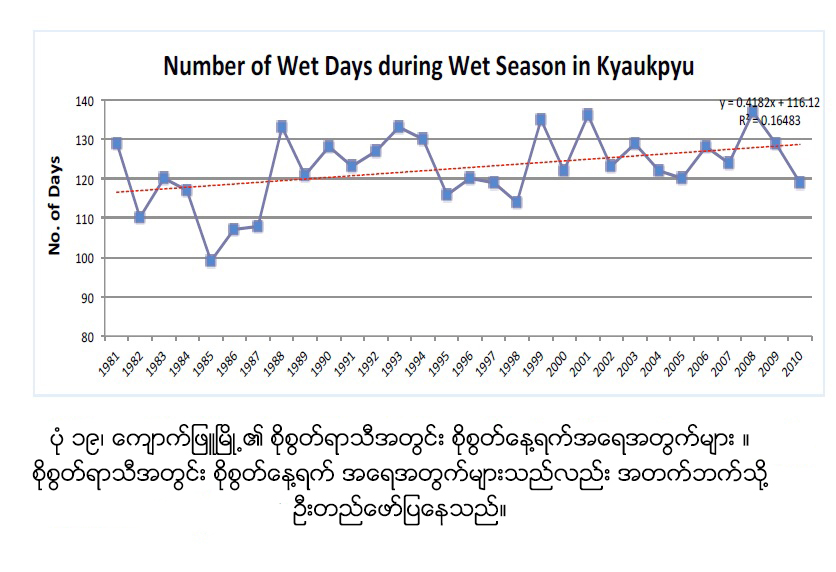 စိုစြတ္ရာသီအတြင္း စိုစြတ္ေန႔ရက္မ်ား အေရအတြက္သည္ အတက္ဘက္သုိ႔ ဦးတည္ေနျခင္းသည္  စိုစြတ္ေန႔ရက္ေပါင္း ေနာက္ထပ္ႏွစ္မ်ားမွ စိုစြတ္ေန႔ရက္ ၁၂၃ ႏွင့္ အထက္ ရရွိႏိုင္ေၾကာင္း ေဖာ္ျပေနသည္။ ေက်ာက္ျဖဴၿမိဳ႕တြင္ မိုးေရခ်ိန္ပမာဏႏွင့္စိုစြတ္ေန႔ရက္မသည္အတက္ဘက္သုိ႔ဦးတည္ေန ေၾကာင္းေဖာ္ျပေနၿပီး လာမည့္ စိုစြတ္ရာသီမ်ားတြင္လည္း ပွ်မ္းမွ်ထက္ ပို၍ မ်ားလာႏိုင္ေၾကာင္းေဖာ္ျပေနသည္။  ၂.၄.၁.၂ အပူခ်ိန္ကြာဟမႈမ်ား၊ လြန္ကဲမႈမ်ားႏွင့္ ဦးတည္ရာမ်ား အျမင့္ဆံုးအပူခ်ိန္ေက်ာက္ျဖဴေဒသ၏ အျမင့္ဆံုးအပူခ်ိန္မွာ ပွ်မ္းမွ် ၂၉.၇၆ ဒီဂရီ စင္တီဂရိတ္ ရွိသည္။ ၂၀၁၀ ခုႏွစ္တြင္ တုိင္းတာမွတ္သားရရွိသည့္  အျမင့္ဆံုးႏွစ္စဥ္ ပွ်မ္းမွ်အပူခ်ိန္မွာ ၃၀.၅၉ ဒီဂရီစင္တီဂရိတ္ျဖစ္သည္။ ယင္းႏွစ္တြင္ ရက္ေပါင္း ၂၃၈ ရက္သည္ ပွ်မ္းမွ်အပူခ်ိန္ထက္ ေက်ာ္လြန္ခဲ့သည္။ ယင္းႏွစ္အတြင္း  အျမင့္ဆံုးတိုင္းတာရရွိသည့္ အပူခ်ိန္မွာ (၃၆ ဒီဂရီ စင္တီဂရိတ္) ကို ၁၂ ႀကိမ္ ဧၿပီလ ႏွင့္ ေမလမ်ားတြင္ တိုင္းတာရရွိသည္။ ယင္းႏွစ္အတြင္း  အနိမ့္ဆံုး အပူခ်ိန္မွာ ၂၅ဒီဂရီစင္တီဂရိတ္ ကို (ဒီဇင္ဘာလတြင္) ႏွစ္ႀကိမ္ တိုင္းတာမွတ္သားရရွိသည္။ ၁၉၈၃ ခုႏွစ္တြင္ အနိမ့္ဆံုး ပွ်မ္းမွ်အပူခ်ိန္မွာ ၂၉.၃၄ ဒီဂရီ စင္တီဂရိတ္ျဖစ္သည္။  ယင္းႏွစ္အတြင္းတြင္ ရက္ေပါင္း ၁၈၇ ရက္သာလွ်င္ ပွ်မ္းမွ်အပူခ်ိန္ထက္ေက်ာ္လြန္ခဲ့သည္။ ၁၉၈၃ ခုႏွစ္အတြင္း တိုင္းတာရရွိေသာ အျမင့္ဆံုးအပူခ်ိန္မွာ ဧၿပီလ ၂၄ ရက္ေန႔တြင္ ၃၅ ဒီဂရီ စင္တီဂရိတ္ျဖစ္သည္။ ၁၆ ရက္သည္ အျမင့္ဆံုးအပူခ်ိန္ ၃၄ ဒီဂရီ စင္တီဂရိတ္ကို ဧၿပီ ႏွင့္ ေမလမ်ားတြင္ တိုင္းတာရရွိခဲ့သည္။ အနိမ့္ဆံုးအပူခ်ိန္ကို ဇန္န၀ါရီလ (၇) ရက္ ႏွင့္ ဒီဇင္ဘာလ ၃၁ ရက္ေန႔မ်ားတြင္ ၂၃ ဒီဂရီ စင္တီဂရိတ္ကို တိုင္းတာရရွိသည္။ ႏွစ္ေပါင္း ၃၀ အတြင္း  မွတ္သားရရွိသည့္ ေန႔ရက္ေပါင္း ၅၄%သည္ ပွ်မ္းမွ် အပူခ်ိန္ထက္ေက်ာ္လြန္ၿပီး အျမင့္ဆံုးအပူခ်ိန္အျဖစ္တိုင္းတာ မွတ္သားရရွိသည္။  ၄င္းမွ ၄၃ ရက္သည္  ၃၅ဒီဂရီ စင္တီဂရိတ္ထက္ ေက်ာ္လြန္ခဲ့သည္။ ၂.၅	ေက်ာက္ျဖဴျမိဳ႕နယ္၏ ေဘးအႏၱရာယ္မ်ားကို အဆင့္ခဲြျခားျခင္း၃။	ရပ္ရြာလူထု ေဘးဒဏ္ခံႏိုင္စြမ္း ဆန္းစစ္ေလ့လာျခင္း၏ ရလာဒ္မ်ား၃.၁ ေက်းရြာေဘးအႏၱရာယ္သမိုင္းေၾကာင္းၾကက္ေတာျပင္ေက်းရြာ၏ယခင္ကက်ေရာက္ခဲ႔ေသာေဘးအႏၱရာယ္မ်ား၊၄င္းတို႔၏အက်ိဳးဆက္မ်ားႏွင့္အႏၲရာယ္မ်ားက်ေရာက္ၿပီးေနာက္ျပန္လည္ထူေထာင္ေရးလုပ္ငန္းမ်ားကိုမည္ကဲ့သို႔ကိုင္တြယ္ေျဖရွင္းခဲ႔သည္ကိုေက်းရြာသူေက်းရြာသားမ်ားသိရွိေစရန္ရည္ရြယ္၍ဆန္းစစ္ေလ့လာျခင္းျဖစ္ပါသည္။ထို႔အျပင္ငယ္ရြယ္သူမ်ားအေနျဖင့္လက္လွမ္းမမွီခဲ႔ေသာေဘးအႏၱရာယ္ျဖစ္စဥ္မ်ားကိုသိရွိၿပီးေနာင္တြင္မိမိတို႔ေက်းရြာ၏ျဖစ္ေလ့ျဖစ္ထရွိေသာအႏၱရာယ္မ်ားအတြက္ႀကိဳတင္ျပင္ ဆင္ျခင္းအစီအစဥ္မ်ားထားရွိနိုင္ရန္လည္းရည္ရြယ္ပါသည္။အထက္ေဖာ္ျပပါဇယားကိုၾကည့္ျခင္းအားျဖင္႔ေက်းရြာတြင္မုန္တိုင္းတိုက္ျခင္းအႏၱရာယ္သည္ အျဖစ္မ်ားေသာေဘးအႏၲရာယ္ဟုယူဆရသည္။လည္းေကာင္းအျပင္မုန္တိုင္းအႏၲရာယ္ေၾကာင့္ထိခိုက္မႈမ်ား ႀကီးမားေသာထိခိုက္ပ်က္စီးမႈမ်ားမရွိေသာလည္းေက်းရြာလူထု၏စီးပြား ေရး၊လူမႈေရး၊စိုက္ပ်ိဳး ေရး၊ တိရိစာၦန္ေမြးျမဴေရး လုပ္ငန္းမ်ားႏွင့္သဘာဝပတ္ဝန္း က်င္ထိခိုက္မႈမ်ား ရွိခဲ့ေၾကာင္း ဆန္းစစ္ခ်က္မ်ား အရသိရွိရပါသည္။ေက်းရြာအေနအထားအရ အေနာက္၊ေျမာက္ႏွင့္ ေတာင္ဘက္တို႕သည္ေခ်ာင္းျဖစ္ၿပီး အေရွ႕ေတာင္ႏွင့္ အေနာက္ေတာင္တို႕ေလမ်ားဝင္ေရာက္တိုက္သည္။  မုန္းတိုင္းတိုက္ျခင္းႏွင့္အတူ မုန္းတိုင္းဒီေရေၾကာင့္လည္းေကာင္း၊ မိုးသည္းထန္ျခင္းတို႕ေၾကာင့္လည္းေကာင္း၊ ေက်းရြာ ပတ္ဝန္က်င္း တြင္ေခ်ာင္းမ်ားရွိျခင္းေၾကာင့္လည္းေကာင္ႏွစ္စဥ္းေရႀကီးျခင္းကို လည္းေတြ႕ႀကံဳၾကရသည္။ ေက်းရြာ၏ အႏွိမ္ပိုင္းေနရာမ်ားတြင္ ေရဝင္ေရာက္ျခင္းေၾကာင့္ ေဘးလြတ္ရာသို႕ေျပာင္းေရႊ႕ေနထိုင္ျခင္း မ်ားကိုလည္း လုပ္ေဆာင္ၾကသည္ကိုေဖာ္ထုတ္သိရွိခဲ႕ရသည္။ မီးေလာင္ေသာေဘးအႏၱရာယ္မွာတစ္ႀကိမ္ခန္႔ျဖစ္ခဲ့ သည္ေနအိမ္တစ္လံုးလံုးဝပ်က္စီးဆံုးရႈံးခဲ႕သည္။ ၃.၂	ေက်းရြာသမိုင္းေၾကာင္းအား ဆန္းစစ္ေလ့လာျခင္းေက်းရြာသမိုင္းေက်ာင္းေလ့လာစမ္းစစ္ျခင္း ျပဳလုပ္ရျခင္းျဖင့္ ေက်းရြာစတင္တည္ ေထာင္ထား ခဲ့ေသာခုႏွစ္၊ေက်းရြာတြင္ ေဆာက္လုပ္ထားခဲ့ေသာ အမ်ားျပည္သူပိုင္အေဆာက္အဦးမ်ား၏ စတင္တည္ ေဆာက္ခဲ့ခ်ိန္မ်ားကိုစနစ္တက်သိရွိႏိုင္ပါသည္။ တည္ေဆာက္ခဲ့ေသာခုႏွစ္မ်ားကိုစနစ္တက် မွတ္သား ထားျခင္းျဖင့္ ေနာင္လာေနာက္သားမ်ားအတြက္ မသိရွိႏိုင္ခဲ့ေသာအေၾကာင္း အရာမ်ားကို ျပန္လည္ ေျပာျပႏိုင္ေသာသမိုင္းအေထာက္အထားမ်ားအျဖစ္တည္ရွိသြားမည္ျဖစ္ပါသည္။ ထို႔ျပင္မိမိေက်းရြာ ဖြံ႕ၿဖိဳးတိုးတက္လာမႈအဆင့္ဆင့္ကိုလည္းခုႏွစ္၊သကၠရာဇ္မ်ားအတိအက်ျဖင့္သိရွိႏိုင္မည္ျဖစ္ပါသည္။လက္ရွိေက်းရြာတြင္ရွိေသာအရင္းအျမစ္မ်ားကိုေရရွည္တည္တံေအာင္ထိန္းသိမ္းရန္ႏွင္႔ေနာင္ကိုလည္း ေက်းရြာ ဖြံ႕ျဖိဳးေရးလုပ္ငန္းမ်ားကို စည္းလံုးညီညြတ္စြာေဆာင္ရြက္သြားရန္ သတိျပဳမိ မည္ျဖစ္ပါသည္။ ထို႕အျပင္ေက်းရြာ၏လုပ္ငန္းမ်ားကို ေက်းရြာသူ/သားမ်ားပူူးေပါင္း၍ကိုယ္ထူကိုယ္ထေဆာင္ရြ က္ထားသည္မ်ားကိုသာအမ်ားအားျဖင့္ေတြ႕ႏိုင္သည္။ ေက်းရြာအတြင္းဝင္ေရာက္ကူညီေသာျပင္ပလူမွဳ႕ေရး အဖြဲ႕မ်ားကိုလည္းသိရွိရသည္။၃.၃	ရာသီခြင္ျပ ျပကၡဒိန္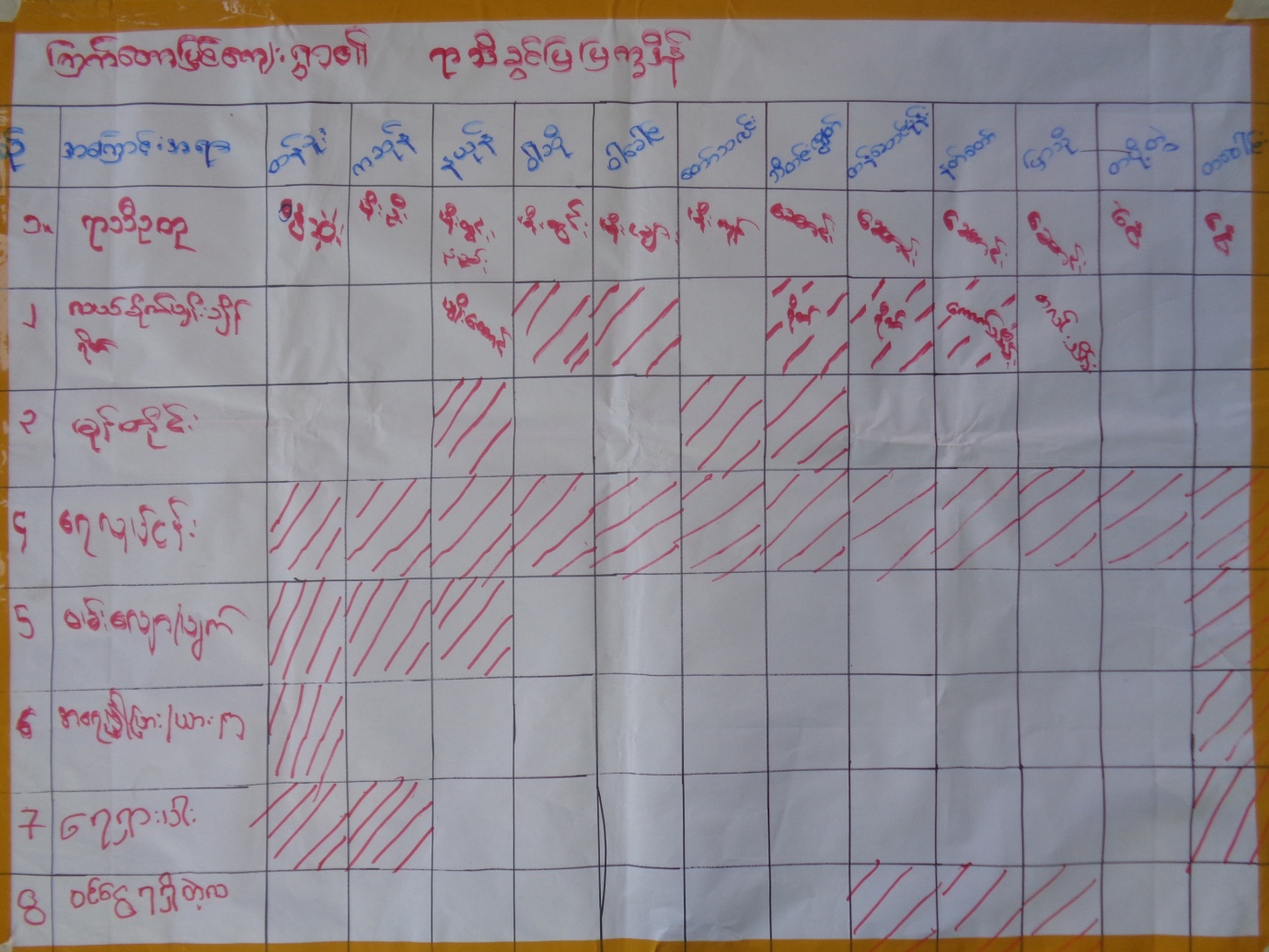 ရာသီခြင္ျပျပကၡဒိန္ေရးဆဲြျခင္းအားျဖင့္ ၾကက္ေတာျပင္ေက်းရြာတြင္ က်ေရာက္ေလ့ရွိေသာ ေဘး အႏၲရာယ္မ်ားကိုဇန္န၀ါရီလမွ ဒီဇင္ဘာအထိလအလိုက္ သိရိွႏုိင္မည္ျဖစ္ၿပီးမုန္တိုင္း၊ ေရႀကီး/ေရလွ်ံ၊ ေရရွားပါးမႈ၊ မီးေဘး၊ အေအးလြန္၊ အပူခ်ိန္ျပင္းစသည့္ ေဘးအႏၱရာယ္မ်ားျဖစ္ေပၚ က်ေရာက္လာခဲ့ပါက လ အလိုက္ႀကိဳတင္ျပင္ဆင္မႈမ်ားကိုရာသီခြင္ျပ ျပကၡဒိန္တြင္ဖတ္ရႈၾကည့္လုိက္ျခင္းျဖင့္ျပဳလုပ္ေဆာင္ရြက္ႏိုင္ မည္ျဖစ္ပါသည္။	ထိုနည္းတူစိုက္ပ်ိဳးေရးလုပ္ငန္းႏွင့္ေရလုပ္ငန္းတို႔ကိုလည္း လအလိုက္စပါးစတင္ပ်ိဳးေထာင္၊ ပ်ိဳးႏုတ္၊ ပ်ိဳးစိုက္၊ ရိတ္သိမ္း၊ ေျခြေလွ႔လုပ္ငန္းအဆင့္ဆင့္ကိုလည္း သိရိွႏိုင္ပါသည္။ ပ်ိဳးေထာင္ကာလတြင္ ေရႀကီးျခင္းမ်ား ျဖစ္ပြားပါက မ်ိဳးစပါးမ်ားဆံုးရႈံးေစပါသည္။ ရိတ္သိမ္းကာလတန္ေဆာင္မုန္းလမ်ားတြင္ မိုးရြာသြန္းတတ္သျဖင့္ စပါး မ်ားဆံုးရႈံးရေလ့ရွိပါသည္။ ေရလုပ္ငန္းအတြက္လည္းလအလိုက္ မုန္တိုင္းျဖစ္ႏိုင္ေျခ၊ လိႈင္းႀကီးေလထန္မႈအေျခအေနမ်ားကို ရာသီခြင္ျပျပကၡဒိန္ေရးဆဲြ ၾကည့္႐ႈျခင္းအားျဖင့္ ႀကိဳတင္ေရွာင္ရွားႏိုင္သျဖင့္ ေဘးအႏၱရာယ္က်ေရာက္မႈမွ ကင္းေ၀းႏုိင္ပါသည္။	က်န္းမာေရးက႑တြင္ ရာသီအလိုက္ျဖစ္တတ္ေသာ ေရာဂါမ်ားကိုသိရိွႏိုင္ၿပီး ေရရွားျခင္း ေၾကာင့္ျဖစ္တတ္ေသာ၀မ္းပ်က္/၀မ္းေလ်ာေရာဂါႏွင့္ အေရျပားယားနာမ်ားျဖစ္ေသာကာလကိုလည္း ေတြ႕ျမင္ႏိုင္သည္။  ဤေရာဂါမ်ား ျဖစ္ပြားလာပါကေရကိုက်ိဳခ်က္ေသာက္သံုးရန္၊ ေဆးဝါးမ်ားဓါတ္ဆား မ်ားစုေဆာင္းထားရန္၊ အမွည့္လြန္ေသာအသီးမ်ားစားသံုးျခင္းမွေရွာင္က်ဥ္ႏိုင္ရန္ႏွင့္ေရကိုႀကိဳခ်က္ ေသာက္သံုးရန္ႀကိဳတင္သတိျပဳႏိုင္မည္ျဖစ္ပါသည္။ အိမ္ေထာင္စုတစ္စုခ်င္းစီမွတစ္ရြာလံုးထိတစ္ႏွစ္တာ ကာလအတြင္း မိမိေက်းရြာတြင္လုပ္ေဆာင္ရမည့္ေဆာင္ရန္ေရွာင္ရန္မ်ားကို အေသးစိတ္သိ ရိွႏိုင္မည္ျဖစ္ပါ သည္။
	ရာသီဥတုေျပာင္းလဲလာျခင္းႏွင့္အတူေက်းရြာအတြင္းေသာက္သံုးေရရွာပါးလာမႈကိုၾကံဳေတြ႕လာႏိုင္လာျခင္းကိုလည္းသိရိွႏိုင္ၿပီးႀကိဳတင္ျပင္ဆင္ျခင္းလုပ္ငန္းမ်ားကိုလည္းျပဳလုပ္ႏိုင္မည္ျဖစ္ပါသည္။		၀င္ေငြ/ထြက္ေငြရိွေသာလမ်ားကိုလည္း သိရိွရသျဖင့္ဖြံ႕ၿဖိဳးေရးလုပ္ငန္းမ်ားအတြက္လ ည္း၀င္ေငြရိွေသာလမ်ားတြင္ ျပဳလုပ္ေပးျခင္းအားျဖင့္စီမံကိန္းမ်ား ေအာင္ျမင္ႏိုင္မ ည္ျဖစ္ပါသည္။ စီမံကိန္း အေကာင္အထည္ေဖာ္ေဆာင္ရန္အတြက္ေက်းရြာ၏လအလိုက္လုပ္ငန္းမ်ားအေပၚတြင္အေျခခံ၍လို အပ္သလိုအစီအစဥ္မ်ားလည္းေရးဆြဲႏိုင္ပါသည္။၃.၄	အရင္းအျမစ္ျပေျမပံု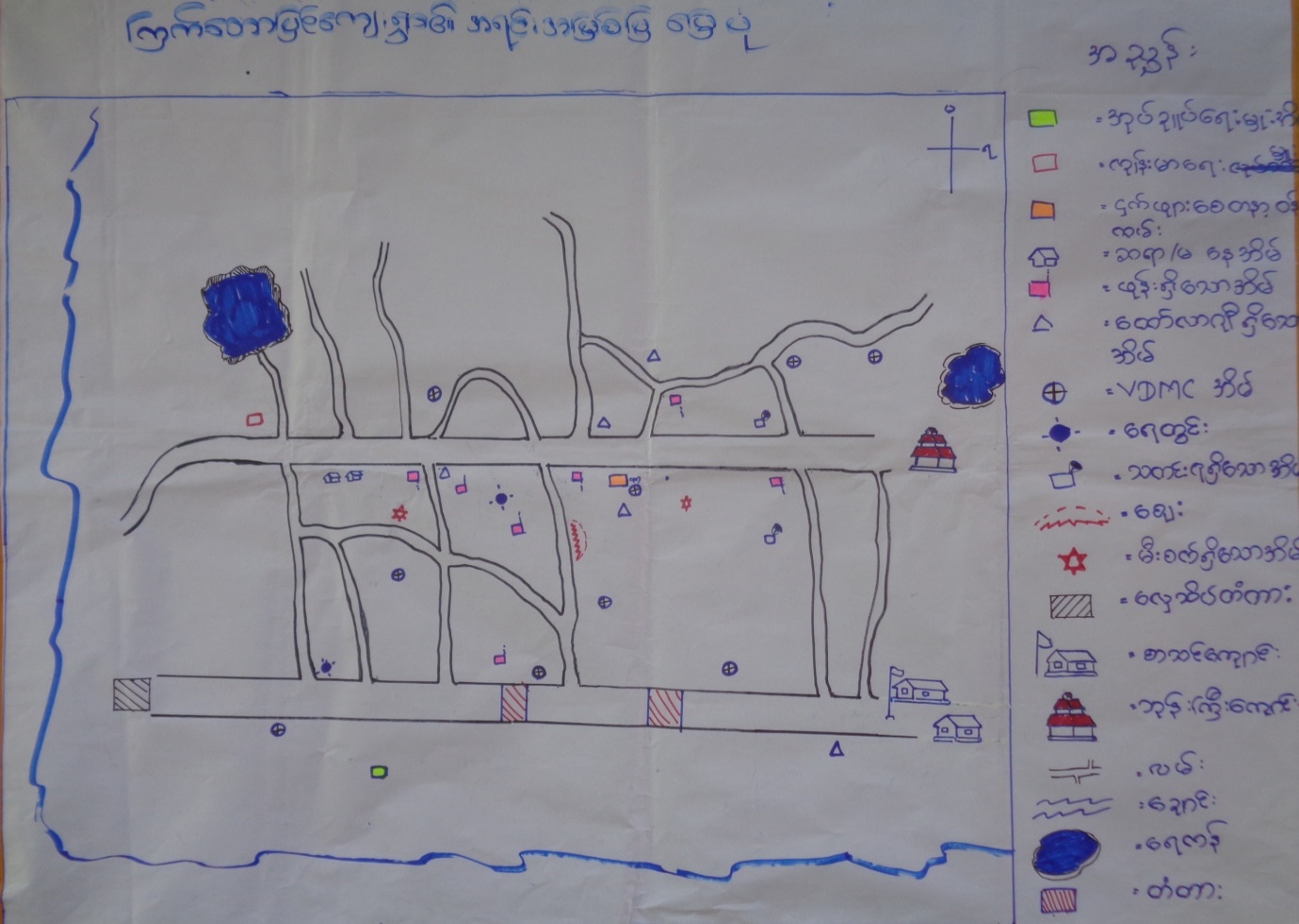 	ၾကက္ေတာျပင္ေက်းရြာသည္ သဲေခ်ာင္းေက်းရြာအုပ္စု ၊ ေက်ာက္ျဖဴျမိဳ႕နယ္၏ ေျမာက္ဘက္တြင္ တည္ရွိျပီး ေက်ာက္ျဖဴၿမိဳ႕ မွ ၾကက္ေတာျပင္ေက်းရြာအထိ (၃)မိုင္ ( ၂ ) ဖာလံု ကြာေ၀းပါသည္။ ေက်းရြာ၏အက်ယ္အ၀န္းမွာ  ( ၂ ) မိုင္ခြဲခန္႕ ရွိပါသည္။  အဓိကဘာသာ စကားမွာ ရခိုင္ဘာသာျဖစ္ၿပီး ရခိုင္လူမ်ိဳး အမ်ားစုေနထိုင္ၾကပါသည္။ ေက်းရြာလူထုေရးဆဲြေသာ “ေက်းရြာအရင္းအျမစ္ျပေျမပံု” အရ ေက်းရြာ၏ အေရွ႕ဘက္တြင္ ေတာင္ ၊ ကာပီေခ်ာင္းေက်းရြာ ၊ အေနာက္ဘက္တြင္ေခ်ာင္း ၊ ေတာင္ ဘက္တြင္ဒီေရေတာ ၊ ကာရီ ၊ ေျမာက္ဘက္တြင္ ကာရီရွိပါသည္။ အဓိကအသက္ေမြးဝမ္း ေၾကာင္း လုပ္ငန္းမ်ားမွာလယ္ယာစိုက္ပ်ိဳးေရး လုပ္ငန္းျဖစ္ၿပီး၊ ေရလုပ္ငန္းႏွင့္အျခား ေရာင္းဝယ္ေရး လုပ္ငန္းမ်ား ျဖစ္ပါသည္။ဥယ်ာဥ္ျခံစိုက္ပ်ိဳးသူမ်ားအနည္းငယ္ရွိပါသည္။တစ္ရြာလံုးတြင္ရခိုင္လူမ်ိဳးမ်ားေနထိုင္ၾကၿပီး ဗုဒၶဘာသာကိုသာ ကိုးကြယ္ၾကပါသည္။ ၾကက္ေတာ ျပင္ေက်းရြာတြင္ အလကခြဲေက်ာင္း (၁) ေက်ာင္းသာရိွျပီး ေက်ာင္းေဆာင္ (၂) ေဆာင္ရိွပါသည္။ ေက်းရြာ ဘုန္းႀကီးေက်ာင္း (၁)ေက်ာင္း၊  ေသာက္သံုးေရကန္ ( ၅ ) ကန္  ၊ အုတ္ေရတြင္း ( ၃ ) တြင္း ႏွင့္ အိမ္သာ  ( ၄၀ ) လံုးခန္႕ႏွင့္ မီးစက္ (၁) လံုး၊  စပါးႀကိတ္စက္( ၁)လံုးတို႕ ရွိပါသည္။လူငယ္ဘြဲ႕ရမ်ားမွာ က်ား(၁၀)ဦး၊ မ(၅)ဦးခန္႕၊  အစိုးရဝန္ထမ္း(၁၀)ဦးခန္႕၊ လယ္သမား(၈၀)ဦး၊ ေမြးျမဴေရးလုပ္သူ(၁၀)ခန္႕၊ ေစ်းဆိုင္(၁၃) ဆိုင္ႏွင့္က်ပန္းလုပ္ကိုင္သူ(၁၂၀)ဦးခန္႕ရွိသည္။ ေက်းရြာအတြင္းတြင္က်န္းမာေရးေဆးေပးခန္းမရွိသျဖင့္ သာမန္က်န္းမားေရး ေစာင္႔ေရွာက္မွဳ႕မ်ားကို ကာပီေခ်ာင္းေက်းရြာက်န္းမာေရးေဆးေပးခန္းသို႕လည္း ေကာင္း၊အေရးၾကီးေသာလူနာမ်ားေက်ာက္ျဖဴျမဳိ႕နယ္သုိ႕တက္ေရာက္ကုသမႈခံယူၾကရပါ သည္။                                                                       ေက်းရြာအတြင္း၌  ေသာက္သံုးေရရရိွႏိုင္အရင္း အျမစ္အျဖစ္ေရကန္ (၅)ကန္ရိွေသာ္လည္းေႏြရာသီ ကာလတြင္ေရမ်ားခန္းေျခာက္ကာေရရွားပါးမႈဒဏ္ကိုႏွစ္စဥ္ႀကံဳေတြ႕ခံစားၾကရသည္။ေရကန္(၃)ကန္သည္တိရိစၧာန္မ်ားေသာက္သံုးေရအတြက္ႏွင့္(၂)ကန္သည္ေက်းရြာသူ/သားမ်ားေသာက္သံုးရန္အတြက္အျဖစ္သည္။ ယခုအခါလူေနထူထပ္ျခင္းႏွင့္ရာသီပူျပင္းလာျခင္းေၾကာင့္ ေရရွားပါျခင္းကို ခံစားေနၾကရသည္။ ေႏြကာလမ်ားတြင္ေသာက္သံုးေရအတြက္                                                                                   ေက်းရြာမွ(၁)နာရီခန္႕ ေလွျဖင့္သြားေရာက္ရေသာတန္ခရိုေတာင္သို႕သြားေရာက္၍ ေသာက္ေရသံုး အတြက္ခပ္ယူၾကရသည္။ သတင္းအခ်က္အလက္ရရိွႏိုင္ ေသာအရင္းအျမစ္အျဖစ္ေက်းရြာ အတြင္းအုပ္ခ်ဳပ္ ေရးမွဴး အပါအ၀င္အုပ္ခ်ဳပ္ေရးအဖဲြ႕၀င္မ်ားႏွင့္ တယ္လီဖုန္းရွိေသာ အိမ္မ်ားရိွသည္။၃.၅	ေဘးအႏၱရာယ္ႏွင့္ ထိခိုက္လြယ္မႈျပေျမပံု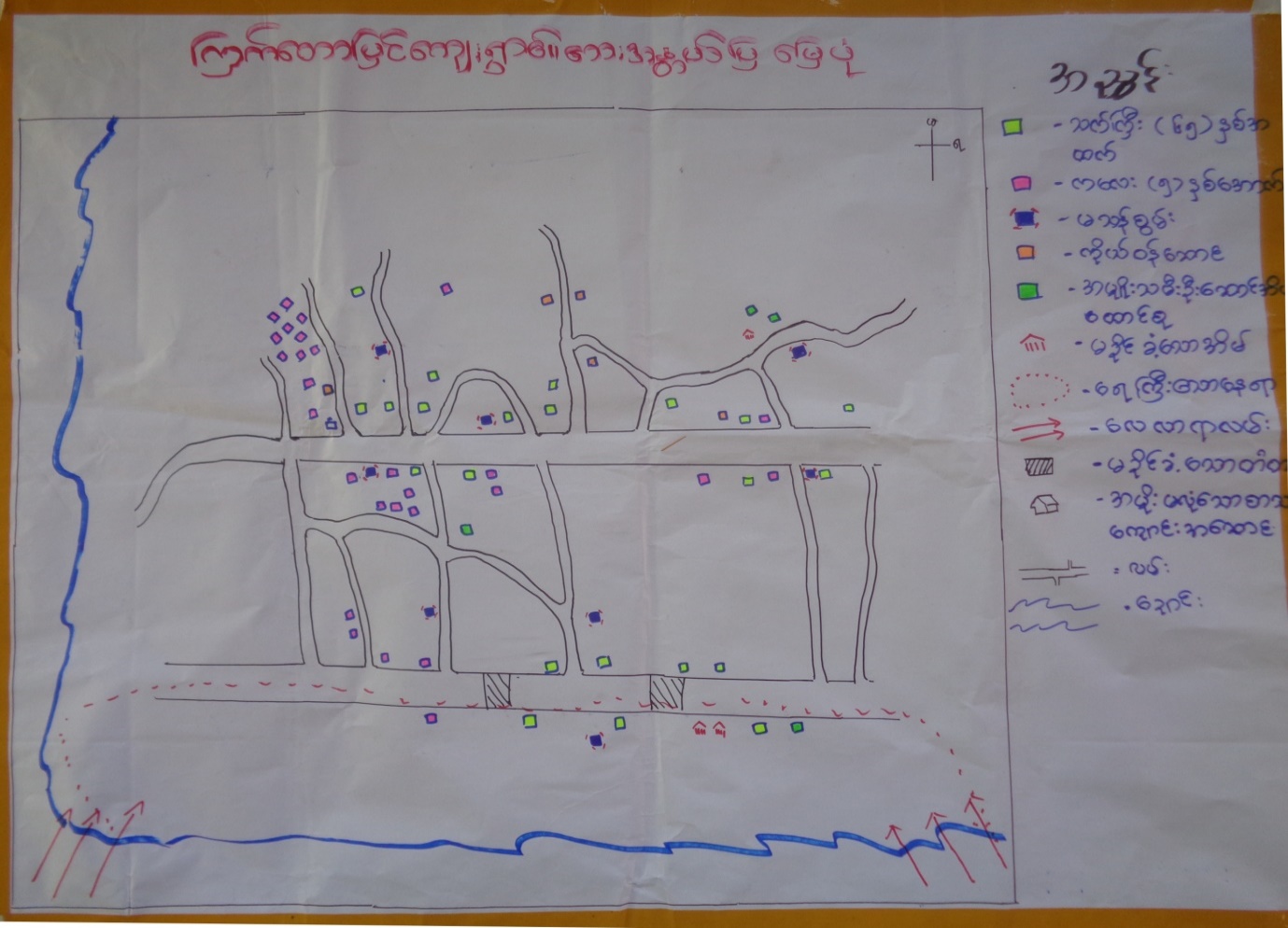 ၾကက္ေတာျပင္ေက်းရြာအတြင္း ေဘးအႏၲရာယ္ႏွင့္ေဘးျဖစ္ႏိုင္ေျချပေျမပံုကို ေရးဆြဲထားျခင္းျဖင့္ ေက်းရြာအတြင္း ႏွင့္ ေက်းရြာေဘးပတ္ဝန္းက်င္ အရပ္ေဒသမ်ားရွိ အႏၱရာယ္ျဖစ္ေစႏိုင္ေသာေနရာမ်ား၊ ေဘးအႏၱရာယ္တစ္ခုခုျဖစ္ေစ ႏိုင္ေသာ ေရလာရာလမ္း၊ ေလလာရာလမ္းမ်ား၊ ကေလးငယ္မ်ားရွိေသာအိမ္၊ သက္ႀကီးရြယ္အိုမ်ားရွိေသာအိမ္၊ မသန္စြမ္းသူမ်ားရွိေသာအိမ္၊ ကိုယ္ဝန္ေဆာင္ရွိေသာအိမ္မ်ားကို အလြယ္တကူသိရွိႏိုင္ပါသည္။ ထို႔အျပင္ေက်းရြာ အတြင္း ေရျမဳပ္ႏိုင္ေသာေနရာ ၊ေလလာရာလမ္းေၾကာင္း မ်ားႏွင့္ မခိုင္ခန္႕ေသာတံတားမ်ားစသည္႕အႏၱရာယ္ျဖစ္ေစႏိုင္ေသာေနရာမ်ားကို သိျမင္ႏိုင္သည္။ ေဘးအႏၱရာယ္ က်ေရာက္ခဲ့ပါကလည္း မည္သည့္လမ္းမွေဘးလြတ္ရာသို႔  ေရႊ႕ေျပာင္းသြားရမည္ကိုလည္း ႀကိဳတင္သိရွိႏိုင္ပါသည္။ ေက်းရြာအတြင္းသ႑န္တူဇာတ္တိုက္ေလ့က်င့္ခန္းမ်ားျပဳလုပ္ရာတြင္လည္းအသံုး ဝင္ေသာေျမပံုတစ္ခုျဖစ္ပါသည္။ ထို႔ေၾကာင့္ ေက်းရြာအတြင္းေဘးအႏၱရာယ္ႏွင့္ ေဘးျဖစ္ႏိုင္ေျချပေျမပံု ေရးဆြဲထားျခင္းသည္ ေက်းရြာတြင္းေဘးအႏၱရာယ္တစ္ခုခုက်ေရာက္ခဲ့ပါကေဘးဒဏ္သက္သာ ေလ်ာ့ပါး ေစရန္ ႀကိဳတင္ျပင္ဆင္ျခင္းမ်ားကိုလည္းျပဳလုပ္ႏိုင္သည္။ ၃.၆	အသက္ေမြး၀မ္းေၾကာင္းလုပ္ငန္းမ်ား ခဲြျခားသံုးသပ္ျခင္းၾကက္ေတာျပင္ေက်းရြာ၏ အသက္ေမြး၀မ္းေၾကာင္းျပဇယားကို ေရးဆဲြျခင္းအားျဖင့္ ေက်းရြာတြင္အဓိက အသက္ ေမြး၀မ္းေၾကာင္းျဖစ္ေသာ လယ္ယာလုပ္ငန္း၊ ေရလုပ္ငန္း၊ ဥယ်ာဥ္ျခံစိုက္ပ်ိဳးေရး အေၾကာင္းကို ထင္ရွား စြာသိရိွႏိုင္မည္ ျဖစ္ပါသည္။ ထို႔အျပင္ ၎အသက္ေမြး၀မ္းေၾကာင္းမ်ားသည္ ေက်းရြာလူထုအားေဘး အႏၱရာယ္က်ေရာက္ခ်ိန္တြင္ မည္ကဲ့သို႔ အေထာက္အကူျပဳႏိုင္ပံုကို လည္းသိရိွႏုိင္ပါမည္။ လယ္ယာ လုပ္ငန္းသည္ ေက်းရြာသူ/သားမ်ား၏အစားအစာဖူလံုမႈကို ေပးစြမ္းေစပါမည္။ ဝင္ေငြရ ရွိႏိုင္သျဖင့္သား ၊သမီးမ်ား ပညာသင္ၾကားေပးႏုိင္ၿပီး၊ က်န္းမာေရး ထိခိုက္လာလွ်င္လည္း လိုအပ္သည့္ ကုသမႈမ်ား ခံယူႏိုင္ပါမည္။ ေက်းရြာ၏အသက္ေမြး၀မ္းေၾကာင္း တစ္ခုျဖစ္ေသာေရလုပ္ငန္း သည္လည္းစား ၀တ္ေနေရး ကိုတစ္ဖက္တစ္လမ္းမွဖူလံုေစပါသည္။  ဥယ်ာဥ္ၿခံလုပ္ငန္းသည္လည္း မိသားစုဝမ္းစာေရး အတြက္အနည္း ငယ္ေထာက္အပံ႔ျဖစ္သည္။ 	သဘာ၀ေဘးအႏၱရာယ္မ်ားျဖစ္ေသာ ေရႀကီးျခင္း၊ မုန္တိုင္းတိုက္ခတ္ျခင္းတုိ႔ေၾကာင့္ အသက္ေမြး ၀မ္းေၾကာင္းမ်ားျဖစ္ေသာ လယ္လုပ္ငန္း၊ ေရလုပ္ငန္းတို႔အေပၚတြင္ထိခိုက္ဆံုးရံႈးမႈမ်ား မ်ားစြာရိွႏိုင္ပါ သည္။ ဥပမာအားျဖင့္ေရႀကီးျခင္း၊ မုန္တိုင္းတုိက္ခတ္ျခင္းတို႕ေၾကာင့္လယ္ယာေျမမ်ား၊ ပ်က္စီးဆံုးရံႈးျခင္း၊ ကၽြဲ၊ ႏြား၊ တိရစာၦန္မ်ား ေသေၾက ပ်က္စီးျခင္း၊ စပါးက်ီမ်ား ပ်က္စီးဆံုးရံႈးျခင္း၊ စက္ေလွမ်ား၊ ပိုက္မ်ား၊ ပ်က္စီးဆံုးရံႈးျခင္းတို႔ကို ျဖစ္ေပၚေစပါသည္။	ထို႔ေၾကာင့္  ၾကက္ေတာျပင္းေက်းရြာတြင္ သဘာ၀ေဘးအႏၱရာယ္ျဖစ္ခ်ိန္တြင္ အသက္ေမြးေၾကာင္း လုပ္ငန္းမ်ား ပ်က္စီးမႈနည္းပါးေစရန္အတြက္ မိုးေလဝသႏွင့္ပါတ္သပ္ေသာသတင္းမ်ားကိုနားေထာင္၍ လယ္ယာေျမမ်ားကို ကန္သင္းေဘာင္မ်ားျမွင့္ထားျခင္း၊ စပါးက်ီမ်ားကိုေရလႊမ္းမႈမ်ားမွ လြတ္ကင္းေအာင္ အျမင့္ေဆာက္လုပ္ထားျခင္း၊ ကၽြဲ၊ ႏြား တိရိစာၦန္မ်ား ကိုလည္း ေသေၾကမႈမရိွေအာင္ ကုန္းျမင့္မ်ားသို႔ ပို႔ေဆာင္ထားျခင္း၊ စက္ေလွမ်ားကိုလည္း ေဘးကင္းရာသို႔ေရႊ႕ေျပာင္းထားျခင္း၊ ငါးဖမ္းပိုက္မ်ားကိုလည္း စနစ္တက်သိမ္းဆည္းထားျခင္း ႏွင့္ သီးႏွံမ်ားပိုးက်ျခင္းအတြက္လည္းပိုးသတ္ေဆး အနည္းငယ္ဖ်န္း ေပးျခင္းစသည္တို႔ျဖင့္ ပ်က္စီးမႈနည္းေစရန္ ကာကြယ္ရပါမည္။ ေက်းရြာ၏အသက္ေမြး ၀မ္းေၾကာင္း လုပ္ငန္းမ်ားေဘးဒဏ္ခံႏိုင္ရည္စြမ္း ျမင့္မားလာေစရန္ (သို႔) ရာသီဥတုႏွင့္လိုက္ေလ်ာညီေထြေသာ အသက္ေမြး၀မ္းေၾကာင္းျဖစ္လာေစရန္အတြက္အဖဲြ႕အစည္းမ်ားမွ သင္ၾကားေပးေသာနည္းပညာမ်ားအား သင္တန္းတက္ေရာက္ သင္ယူျခင္းနည္းလမ္းမ်ားအားရွာေဖြေဖာ္ ထုတ္ျခင္းတို႔ျဖင့္ေျပာင္း လဲလာေသာရာ သီဥတုႏွင့္လိုက္ေလ်ာညီေထြေအာင္လုပ္ေဆာင္ထားရမည္ျဖစ္သည္။၃.၇ ရပ္ရြာအတြင္း အဖဲြ႕အစည္းမ်ား ေပါင္းစပ္ယွက္ႏြယ္မႈျပေျမပံု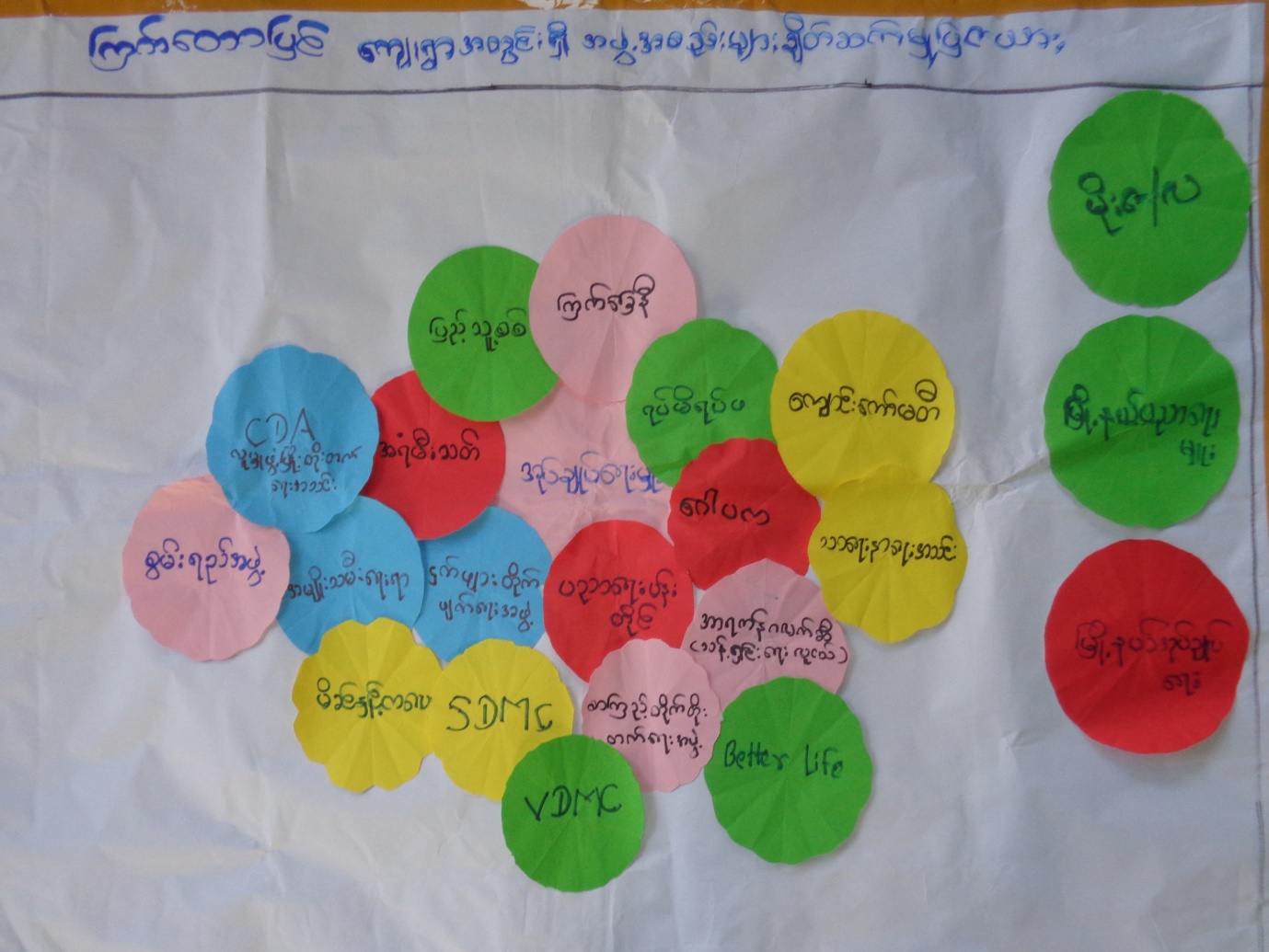 ရခိုင္ျပည္နယ္၊ေက်ာက္ျဖဴၿမိဳ႕နယ္၊ သဲေခ်ာင္းေက်းရြာအုပ္စု၊ ၾကက္ေတာျပင္ေေက်းရြာအတြင္းရိ လူမႈေရးအဖဲြ႕အစည္းမ်ားေက်းရြာဖြံ႕ၿဖိဳးတိုးတက္ေရး၊သဘာ၀ေဘးအႏၱရာယ္က်ေရာက္မႈမွႀကိဳတင္ကာကြယ္ေရးႏွင့္ ရပ္ရြာ သာေရးနာေရး ကိစၥမ်ားအတြက္အဖဲြ႕မ်ားဖဲြ႕စည္းေဆာင္ရြက္မႈရိွၾကပါသည္။	ၾကက္ေတာျပင္ေက်းရြာရိွ၂၀၁၆ခုႏွစ္ဇန္နဝါရီလအထိရပ္ရြာအတြင္းဖြဲ႕စည္းထားေသာအဖဲြ႕ အစည္း(၁၆)ဖဲြ႕ ရိွပါသည္။ထိုအဖဲြ႕အစည္း(၁၆)ခုမွာ (၁) ေက်းရြာအုပ္စုအုပ္ခ်ဳပ္ေရးမွဴးႏွင့္အဖဲြ႕၊ (၂) သာေရးနာေရးအဖဲြ႕၊ (၃) မိခင္ႏွင့္ကေလးအဖဲြ႕၊ (၄) အမ်ိဳးသမီးေရးရာအဖဲြ႕၊ (၅) ျပည္သူ႔စစ္အဖဲြ႕၊ (၆) မီးသတ္တပ္ဖြဲ႕၊ (၇) ရပ္မိရပ္ဖအဖဲြ႕၊ (၈) ေဂါပကအဖဲြ႕  (၉) ၾကက္ ေျခနီအဖြဲ႕(၁၀) ေက်ာင္းေကာ္မတီ (၁၁)အာရကန္ဂလက္ဆီအဖြဲ႕(၁၂)  VDMC (၁၃) SDMC (၁၄) ငွက္ဖ်ားတိုက္ဖ်က္ေရးအဖြဲ႕ (၁၅)ပညာေရးပန္းတိုင္အဖြဲ႕ႏွင့္ ( ၁၆) စာၾကည္႕တုိက္တိုးတတ္ေရးအဖြဲ႕တို႕ျဖစ္ပါသည္။	ေက်းရြာအုပ္စုအုုပ္ခ်ဳပ္ေရးမွဴးႏွင့္အဖဲြ႕သည္ေက်းရြာအတြင္းရိွအုပ္ခ်ဳပ္ေရးကိစၥမ်ား၊စည္းကမ္း ထိန္းသိမ္း ေရးကိစၥမ်ား၊ဥပေဒႏွင့္တရားဥပေဒစိုးမိုးေရးကိစၥမ်ားအတြက္အထက္အဆင့္ၿမိဳ႕နယ္အဆင့္ေဒသ ဆိုင္ရာဌာနမ်ားႏွင့္တိုက္ရိုက္ခ်ိတ္ဆက္ေဆာင္ရြက္ပါသည္။ရပ္ရြာတည္ၿငိမ္ေအးခ်မ္းေရး၊တရားဥပေဒစိုးမိုးေရး အတြက္ေဆာင္ရြက္ပါသည္။သာေရးနာေရးအဖြဲ႕သည္ရပ္ရြာ အတြင္းအလွဴပြဲမ်ား၊ ဘာသာေရးပြဲမ်ား၊ နာေရးကိစၥေပၚေပါက္လာ ပါကေက်းရြာရွိရပ္မ်ားကိုရပ္ရြာရပ္မိရပ္ဖမ်ား၊ အျခားလူမွဳ႕ေရးကူညီလုပ္ေဆာင္ေသာ အဖဲြ႕ႏွင့္ပူးေပါင္း၍ လုပ္ေဆာင္မႈေပးပါသည္။မိခင္ႏွင့္ကေလးေစာင့္ေရွာက္ေရးအဖြဲ႕သည္ၿမိဳ႕နယ္အဆင့္အဖြဲ႕အစည္းမွလာေရာက္ဖဲြ႕ေပးေသာအဖဲြ႕ျဖစ္ၿပီးမီးယပ္သားဖြားကိစၥရပ္မ်ား၊ကာကြယ္ေဆးထိုးေရးလုပ္ငန္းမ်ားႏွင့္ကေလးျပဳစု ေစာင့္ေရွာက္ေရး လုပ္ငန္းမ်ားကိုရပ္ရြာအုပ္ခ်ဳပ္ေရးမွဴးအဖဲြ႕ႏွင့္ၿမိဳ႕နယ္ဌာနဆိုင္ရာမ်ားႏွင့္ပူးေပါင္းေဆာင္ရြက္ၾကပါ သည္။ရပ္ရြာသားဖြားဆရာမကိုလဲလိုအပ္ေသာအကူအညီမ်ားကိုေပးပါသည္။အမ်ိဳးသမီးေရးရာအဖဲြ႕  သည္လည္းၿမိဳနယ္္အဆင့္မွ လာေရာက္ဖြဲ႕စည္ထားေသာအဖြဲ႕ျဖစ္သည္အ မ်ိဳးသမီးမ်ားအားႏိုင္ထက္စီးနင္းျပဳမႈ၊အိမ္တြင္းအၾကမ္းဖက္မႈမ်ားအားဥပေဒေရွ႕ေမွာက္ေရာက္ေအာင္ေဆာင္ရြက္ပါသည္။ ျပည္သူ႔စစ္အဖဲြ႕သည္ေက်းရြာအတြင္းရွိလူပ်ိဳအရြယ္ကာလသားမ်ားျဖင့္ဖြဲ႕စည္းထားေသာအဖြဲ႕အ စည္းျဖစ္ပါသည္။သက္ဆိုင္ရာမွလာေရာက္၍ အေျခခံစစ္ပညာမ်ားကို လာရာက္ေပးျခင္းျဖင့္စိတ္ဝင္စား သူမ်ားျဖင့္ေပါင္းစပ္ဖြဲ႕စည္းထားပါသည္။ ေက်းရြာလံုၿခံဳေရးအတြက္လိုအပ္ပါကတာဝန္ထမ္းေဆာင္ႏိုင္ရ န္ျဖစ္ပါသည္။အရံမီးသတ္တပ္ဖဲြ႕သည္ေက်းရြာအတြင္းမီးေဘးအႏၱရာယ္ကင္းရွင္းေစရန္အတြက္ဖြဲ႕စည္းထားေသာေစတနာ့ဝန္ထမ္းအဖြဲ႕ျဖစ္ပါသည္။လိုအပ္ေသာမီးသတ္သင္တန္းမ်ား၊အေရးေပၚကယ္ဆယ္ေရးႏွင့္သက္ဆိုင္ေသာသင္တန္းမ်ားကိုလည္းတက္ေရာက္ထားရပါသည္။ေက်းရြာတြင္းမီးေဘးအႏၱရာယ္ႏွင့္သက္ဆိုင္ေသာမီးကင္းေစာင့္ျခင္း၊ေက်းရြာတြင္းမီးေဘးအႏၱရာယ္မ်ားမက်ရန္အတြက္မီးကင္းလွည့္ျခင္းစသည့္လုပ္ငန္းမ်ားကိုလုပ္ကိုင္ရေသာအဖြဲ႕အစည္းျဖစ္ပါသည္။ေက်းရြာေဂါပကအဖဲြ႕သည္ေက်းရြာ၏ဘာသာေရး၊ သာေရး၊နာေရးႏွင့္ ေက်းရြာအတြက္ဘုရားပြဲ မ်ား၊ဥပုဒ္သီလပြဲမ်ားကိုဦးေဆာင္၍လုပ္ကိုင္ေသာအဖြဲ႕ျဖစ္ပါသည္။ေက်းရြာရပ္မိရပ္ဖအဖဲြ႕သည္ေက်းရြာ၏ဖြဲ႕ၿဖိဳးေရး၊ စည္းလံုးညီညြတ္ေရးႏွင့္သာေရး၊ နာေရး၊ စည္ပင္သာယာေရးကိစၥရပ္မ်ားကိုအုပ္ခ်ဳပ္ေရးမွဴးအဖဲြ႕ႏွင့္ပူးေပါင္းေဆာင္ရြက္ပါသည္။ေက်းရြာၾကက္ေျခနီ အဖြဲ႕သည္ ေက်းရြာအတြင္းေဘးအႏၲရာယ္တခုခုေၾကာင့္ျဖစ္ေပၚလာမည္႕ ထိခိုက္မွဳ႕မ်ားကို ေရွ႕ဦးျပဳစုေပးရန္အတြက္ျဖစ္သည္ ။ေက်းရြာရွိ ျပည္သူ႕စစ္၊ VDMC ၊SDMC အဖြဲ႕မ်ားႏွင့္ခ်ိတ္ဆက္လုပ္ေဆာင္းသည္။ေက်းရြာေက်ာင္းေကာ္မတီအဖြဲ႕သည္ ေက်းရြာရွိစာသင္ေက်ာင္းႏွင့္ပါတ္သပ္သည္႕ ျပဳျပင္ျခင္း မ်ား၊ ေက်ာင္းေဆာင္သစ္ေဆာက္လုပ္ျခင္းမ်ားစသည္႕ တို႕ကို ရပ္မိရပ္ဖ၊ ေက်းရြာအုပ္ခ်ဳပ္ေရး အဖြဲ႕မ်ားႏွင့္ ပူးေပါင္းေဆာင္ရြက္သည္ ။ အာရကန္ဂလက္စီအဖြဲ႕သည္လူငယ္မ်ားျဖင့္ဖြဲ႕စည္းထားၿပီး ေက်းရြာသန္႕ရွင္းေရး၊ ဖြဲ႕ၿဖိဳးေရး စသည္႕ တို႕တြင္ ေက်းရြာရွိ အျခားလူမွဳ႕ေရးအဖြဲ႕မ်ားႏွင့္ ခ်ိတ္ဆက္လုပ္ကိုင္သည္။VDMC အဖြဲ႕သည္ ေက်းရြာေဘးအႏၲရာယ္ႏွင့္ပါတ္သပ္သည္႕ ႀကိဳတင္သတိေပးျခင္းမ်ား ၊ ျပင္ဆင္ျခင္းမ်ားစသည္တို႕ကို ေက်းရြာအုပ္ခ်ဳပ္ေရးအဖြဲ႕မ်ား၊ လူငယ္မ်ားမ်ားႏွင့္ပူးေပါင္းေဆာင္ရြက္သည္။ SDMC အဖြဲ႕သည္္ေက်းရြာအတြင္းေဘးအႏၲရာယ္ႏွင့္ႀကံဳေတြ႕ရပါကစာသင္ေက်ာင္းတြင္ ႀကိဳတင္ သတိေပးျခင္းမ်ား ၊ ျပင္ဆင္ျခင္းမ်ားစသည္တို႕ကိုေက်းရြာအုပ္ခ်ဳပ္ေရးအဖြဲ႕မ်ား၊ လူငယ္မ်ားမ်ားႏွင့္ပူး ေပါင္းေဆာင္ရြက္သည္။ဌက္ဖ်ားတိုက္ဖ်က္ေရးအဖြဲ႕သည္ၿမိဳ႕နယ္က်န္းမာေရးအဖြဲ႕မွ သင္တန္းေပးထားၿပီးေက်းရြာအတြင္း ဌက္ဖ်ားေရာဂါႏွင့္ပါတ္သပ္၍ သံသရရွိသူမ်ားကို စာရင္းေကာက္ယူ၍  ၿမိဳ႕နယ္က်န္းမာေရးအဖြဲ႕သို႕ စာရင္း ေပးပို႕ေပးျခင္းမ်ားကိုလုပ္ေဆာင္သည္ ။ပညာေရးပန္းတိုင္အဖြဲ႕သည္ ေက်းရြာအတြင္းပညာထူးခၽြန္းၿပီးေက်ာင္း ဆက္လက္မတတ္ႏိုင္     သည္႕ကေလးမ်ားအားပညာသင္ေထာက္ပံ႔စာရိတ္မ်ားေပးျခင္း   စသည္႕ကေလးမ်ား၏ပညာေရးတိုး တတ္မွဳ႕ မ်ားကို လုပ္ေဆာင္ေပးသည္။ စာၾကည္႕တိုက္တိုးတတ္ေရးအဖြဲ႕သည္ေက်းရြာရွိစာၾကည္႕တုိက္ႏွင့္ပါတ္သပ္၍ အေဆာက္အဦး၊ စာအုပ္စာတမ္းမ်ားစသည္႕တို႕ႏွင့္ပါတ္သပ္၍ ပိုမိုဖြ႔ံၿဖိဳးလာေစရန္ေဆာင္ရြက္သည္ ။              အထက္ေဖာ္ျပပါအဖဲြ႕အစည္းမ်ား၏ရပ္ေရးရြာေရးအတြက္မိမိတို႔ဆိုင္ရာအခန္းက႑မ်ားမွက်ရာတာ၀န္မ်ားကိုပူးေပါင္းေဆာင္ရြက္မႈျဖင့္ရပ္ရြာဖြံ႕ၿဖိဳးေရးအတြက္လုပ္ေဆာင္အေကာင္အထည္ေဖာ္ေနၾကပါသည္။	CDA,စြမ္းရည္ေဖာင္ေဒးရွင္း၊ BLO စသည္႕ကဲ့သို႔ေသာ NGO, INGOအဖဲြ႕အစည္းမ်ားမွရပ္ရြာ အတြက္ဖြံ႕ၿဖိဳးတိုးတက္ေစရန္ရပ္ရြာရပ္မိရပ္ဖအဖဲြ႕၊အုပ္ခ်ဳပ္ေရးအဖဲြ႕မ်ားႏွင့္ပူးေပါင္းေဆာင္ရြက္အေကာင္အထည္ေဖာ္ေဆာင္ရြက္ေနလ်က္ရိွပါသည္။၃.၈	ပါ၀င္ပတ္သက္သူမ်ားဆိုင္ရာ ဆန္းစစ္ျခင္း ၃.၉	ကေလးသူငယ္မ်ား၏ လိုအပ္ခ်က္မ်ားႏွင့္ အခြင့္အေရးမ်ားအေပၚ သက္ေရာက္မႈမ်ားၾကက္ေတာျပင္ေက်းရြာရွိ ကေလးသူငယ္မ်ား၏ လိုအပ္ခ်က္ႏွင္႔ အခြင္႔အေရးမ်ားအေပၚသက္ ေရာက္မႈအားဆန္းစစ္ျခင္းျဖင္႔ ကေလးမ်ားသည္ သူတို႔၏ အခြင္႔အေရးႀကီး (၄)ရပ္ျဖစ္ေသာ ရွင္၊ ဖြင္႔၊ ကာ၊ ပါကိုပိုမိုၿပီးသိရွိနားလည္ေစပါသည္။ ေဘးအႏၲရာယ္တစ္ခုခု အတြက္ကေလးမ်ားစိတ္ထဲတြင္ သူတို႔၏ ပညာေရး၊ စာဝတ္ေနေရး၊ က်န္းမာေရးစသည္တို႔တြင္ ထိခိုက္နိုင္မႈမ်ားရွိသည္ကို သိရွိလာပါသည္။ ကေလး မ်ားမွသူတို႕၏လုိအပ္ခ်က္မ်ားႏွင္႔လိုခ်င္တာ မ်ားကိုလဲခြဲျခားသိရွိရပါသည္။ ေက်းရြာတြင္ေရႀကီး ျခင္းႏွင္႔မုန္တိုင္းတိုက္ျခင္းအႏၱရာယ္မ်ားကို ၾကံဳေတြ႕ခဲ႔ရာတြင္ကေလးမ်ားအေပၚသက္ ေရာက္မႈမ်ားကိုေဖာ္ ထုတ္သိရွိရပါသည္။ကေလးသူငယ္မ်ားအား ကိုယ္ခႏၶာပံု ကို အပိုင္း ( ၄ ) ပိုင္းခြဲျပီးေဆြးေႏြးရာတြင္ 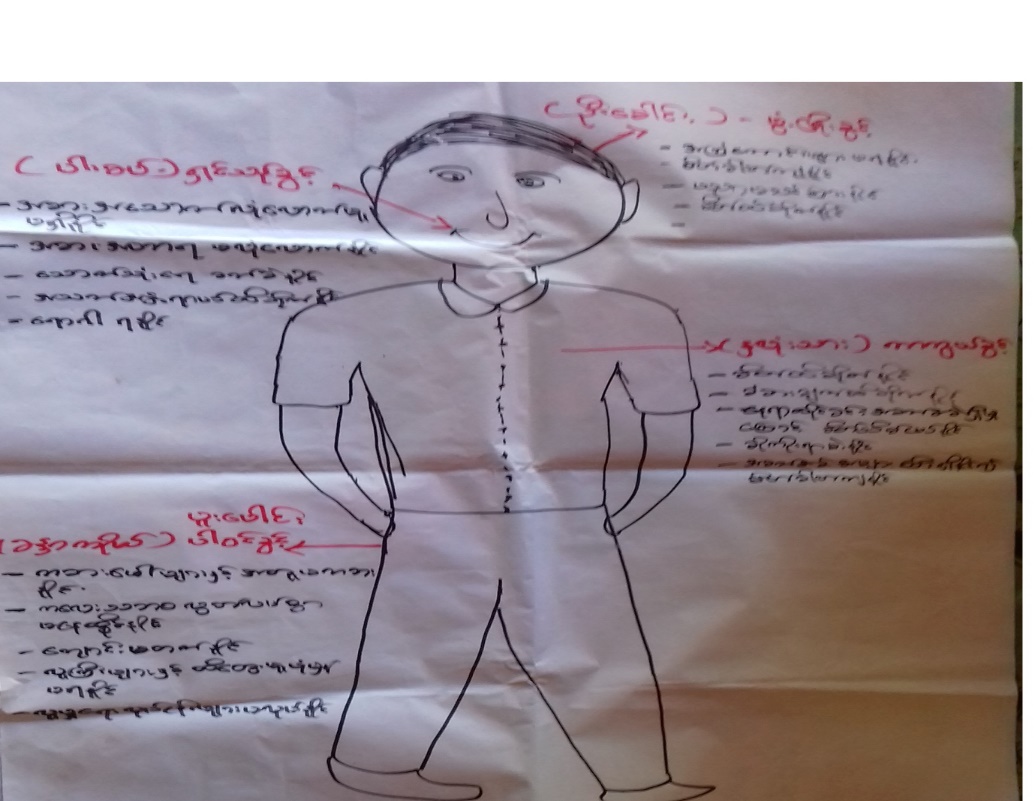 ဦးေခါင္းပိုင္း-  ကေလးမ်ား၏ပညာေရးႏွင္႔ပတ္သက္ၿပီး သူတို႔ေက်းရြာတြင္ ေဘးအႏၱရာယ္တစ္ခုခုႏွင္႔ၾကံဳ ေတြလာပါကေက်ာင္းမ်ားပိတ္ထားရျခင္းေၾကာင္႔ ပညာေရးမွာထိခိုက္မႈရွိနိုင္ပါသည္။ ကေလးမ်ား ၏စိတ္ထဲ တြင္လည္းစိတ္ဓါတ္က်ဆင္းႏိုင္သည္။ ေက်ာင္းေဆာင္မ်ားပ်က္စီးၿပီးစာသင္ရန္ေနရာ ခက္ခဲျခင္း၊  ပညာေရး ကိုထိခိုက္နိုင္ျခငးမ်ား ထိုသို႔ အႏၱရာယ္တစ္ခုခုႏွင္႔ ၾကံဳရပါကကေလးမ်ား၏ ပညာေရးဘက္တြင္ ထိခိုက္မႈနည္းပါးေအာင္ ခိုင္ခံေသာေက်ာင္းေဆာင္မ်ားရွိရန္၊ ခိုလံႈရန္ေနရာမ်ားရွိရန္၊  ေက်ာင္းတြင္ ေဘးအႏၱရာယ္ႏွင္႔ပတ္သက္ေသာ အဖြဲ႕အစည္းမ်ားအား ႀကိဳတင္ျပင္ဆင္ျခင္း အစီအစဥ္မ်ား ထားရွိရန္လို အပ္သည္ ။ပါးစပ္(သို႔) ဝမ္းပိုက္ပိုင္း-  ကေလးမ်ားအတြက္ အစားအစာႏွင္႔ ပတ္သက္ၿပီးေက်းရြာတြင္ ေဘးအႏၱရာယ္ တစ္ခုခုၾကံဳရပါက အစားအစာမ်ားပ်က္စီးနိုင္ျခင္း၊အစားအစာမ်ားရွာေဖြ ဝယ္ယူရန္ခက္ခဲမႈမ်ား ရွိနိုင္ျခင္း ထိုေၾကာင္႔အစားအစာႏွင္႔ပတ္သက္ၿပီး ထိခိုက္နိုင္ေၾကာင္းႏွင့္အစာအဟာရမလံုေလာက္ျခင္္းတို႕ျဖစ္ႏိုင္သ ည္။ ေဘးအႏၱရာယ္တစ္ခုခုႏွင္႔ ၾကံဳေတြ႕ပါကၾကက္ေတာျပင္ေက်းရြာရွိ ကေလးမ်ားအတြက္အစား အစာမ်ားထိခိုက္မႈနည္းပါးေစရန္ မိသားစုအလိုက္အစားအစာေျခာက္မ်ားကိုေရလံုအိပ္ထဲထည္႔ျပီး သိမ္းစည္း ထားရန္၊ အစားအစာမ်ားကို ႀကိဳတင္စုေဆာင္းထားရန္ လိုအပ္ပါသည္။ႏွလံုးသား-  ေဘးအႏၱရာယ္တစ္ခုခုႏွင္႔ ၾကံဳေတြ႕လာပါက ကေလးငယ္မ်ားသည္ေၾကာက္စိတ္မ်ားၿပီး စိတ္ထိခိုက္ျခင္းမ်ားလည္း ျဖစ္ႏိုင္သည္။   ကေလးမ်ားသည္၊ မိမိတို႔၏မိသားစု ၊ ပတ္ဝန္းက်င္းတြင္ ထိခိုက္မွဳ႕မ်ား ၊ ေနအိမ္ေနရာမ်ားပ်က္စီးျခင္း၊ စာသင္ေက်ာင္းမ်ားပ်က္စီးျခင္း အပၚမူတည္၍လည္း စိတ္ထိခိုက္မွဳ႕မ်ားျဖစ္ႏိုင္သည္ ။ ေဘးအႏၱရာယ္ေၾကာင့္ မိသားစုကြဲကြာျခင္းမ်ားရွိပါကလည္း အထီက်န္း အားငယ္မွဳ႕မ်ားပါခံစာရႏိုင္သည္။ ေဘးအႏၱရာယ္ေၾကာင္ စိတ္ခံစားမွဳ႕တစ္ခုခုႏွင္႔ ၾကံဳေတြ႕ပါကၾကက္ ေတာျပင္ေက်းရြာရွိ ကေလးမ်ားအတြက္ ခံစားမႈမ်ားသက္သာရန္ လူႀကီးမ်ား၊ မိဘမ်ား၊ ဆရာမ်ားအေနျဖင္႔ သူတို႔အားဝိုင္းဝန္းအားေပး ႏွစ္သိမ္႔ေပးရန္လိုအပ္ၿပီး ကေလးမ်ား၏ ခံစား ခ်က္မ်ားကိုလည္း အသိအမွတ္ျပဳ ထည္႔သြင္းစဥ္းစား ရန္လိုအပ္ပါသည္။ခႏၶာကိုယ္ပုိင္း- ေဘးအႏၱရာယ္ျဖစ္ၿပီးခ်ိန္တြင္ ေက်းရြာအတြင္း မိဘမ်ားႏွင့္ပတ္ဝန္က်င္းတြင္ ျပန္လည္ထူ ေထာင္ျခင္းမ်ားလုပ္ေဆာင္ေနရေသာေၾကာင့္ ကေလးငယ္္မ်ားသည္ ပံုမွန္လူေနမွဳ႕ဘဝကိုရရွိရန္ခက္ခဲ ျခင္း၊  သူငယ္ခ်င္းမ်ားႏွင့္  မကစားႏိုင္ျခင္း၊ ကေလးသဘာဝလြတ္လပ္စြာမေနရျခင္းမ်ားႏွင့္ေဆာ႕ ကစားျခင္းမ်ားမျပဳလုပ္ႏိုင္ျခင္းစသည္႕တို႕ေၾကာင့္ ကေလးငယ္မ်ား၏ခႏၶကိုယ္ပိုင္းကိုိခိုက္မွဳ႕မ်ားရွိ လာႏိုင္ သည္။ ၄င္းအျပင္လူႀကီးမ်ားႏွင့္လည္း ပံုမွန္ထိေတြ႕မွဳ႕မ်ားနည္းႏိုင္သည္။ ကေလးမ်ား အေနျဖင့္ လည္းပံုမွန္လူမွဳ႕ေရးလုပ္ငန္းမ်ားလည္းလုပ္ရန္ လုပ္ႏိုင္မည္မဟုတ္ပါ။   ကေလးမ်ားသည္ေဘးအႏၱရာ ယ္တစ္ခုခုျဖစ္ပါကမသန္႔ရွင္းေသာ ေရမ်ားကိုေသာက္ရေသာ ေၾကာင္႔ဝမ္းပ်က္ဝမ္းေလ်ာေရာဂါမ်ား ျဖစ္တတ္ပါသည္။ ေဘးအႏၱရာယ္တစ္ခုခုႏွင္႔ ၾကံဳေတြ႕ပါက ၾကက္ေတာျပင္ေက်းရြာရွိ ကေလးမ်ားအတြက္ ခိုလံႈရာေနရာကိုေစာစီး စြာေရာက္ေနရန္လိုအပ္ပါသည္။ ကေလးမ်ားအားေဘးအႏၱရာယ္ျဖစ္ၿပီးခ်ိန္တြင္ က်န္းမာေရး ေစာင္႔ေရွာက္မႈမ်ားအထူးလိုအပ္ပါသည္။၃.၁၀	က်ား/မေရးရာ ကြန္ယက္ျပေျမပံု ဆန္းစစ္ျခင္း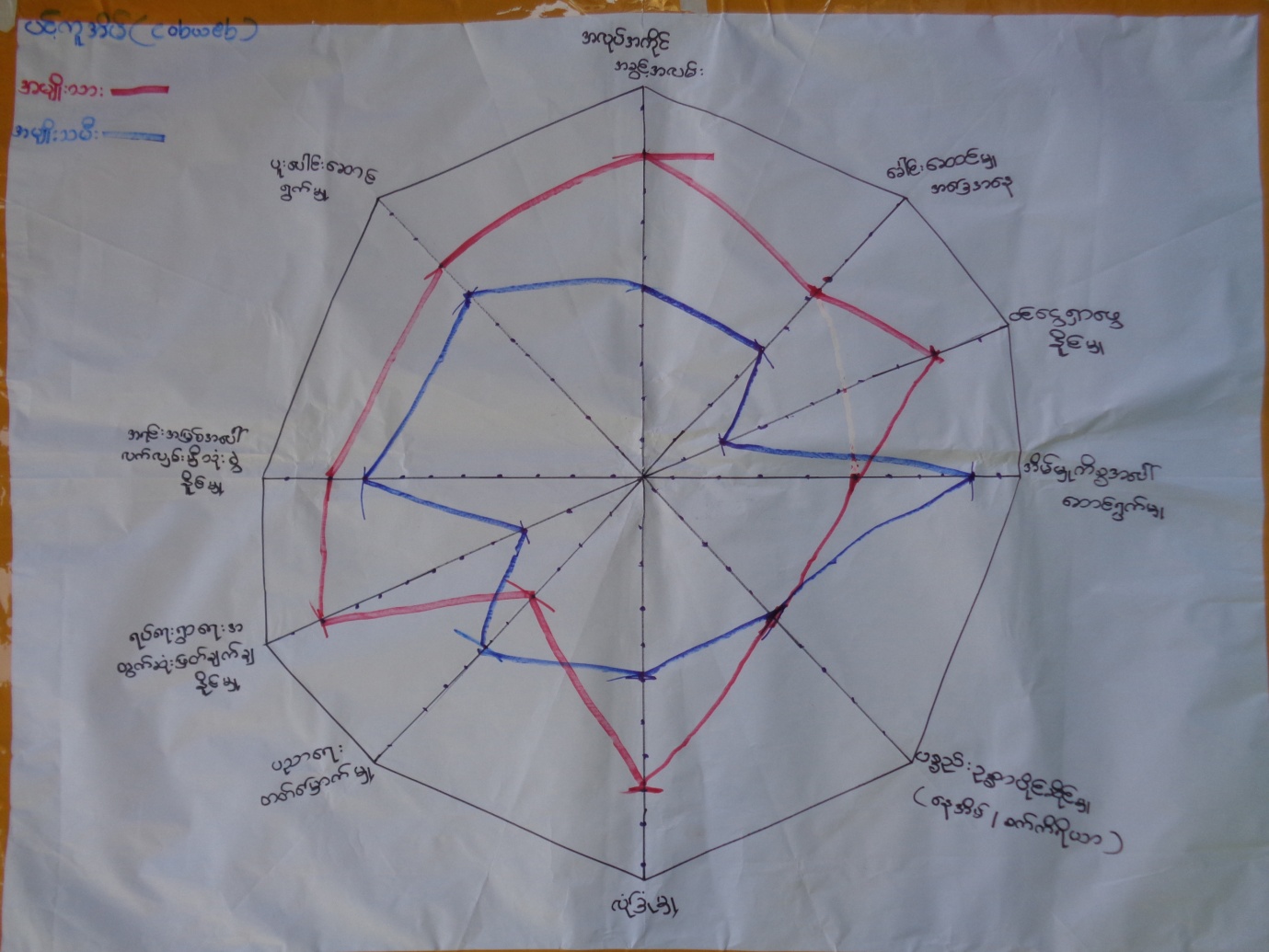 	           ၾကက္ေတာျပင္ေက်းရြာ၏ က်ား/မေရးရာ ဆန္းစစ္မႈကိုေလ့လာသံုးသပ္ရာတြင္ ပင့္ကူအိမ္ ေျမပံုကိုသံုးစြဲခဲ့ပါသည္။ ေဒသ၏ဓေလ့ထံုးစံအတိုင္း အမ်ိဳးသားမ်ားကသာေက်းရြာဖြံ႕ၿဖိဳးေရးကို ဦး ေဆာင္ဆံုးျဖတ္ လုပ္ကိုင္ၾကပါသည္။ အိမ္ေထာင္စုမ်ား၏ မိသားစုစီမံခန္႔ခြဲမႈမ်ားတြင္ အမ်ိဳးသားမ်ား၏ အခန္းက႑သည္လြန္စြာအေရးပါလွသည္ကို ေတြ႕ရွိရပါသည္။ ဘာသာေရးပြဲေတာ္မ်ားတြင္ အမ်ိဳးသားမ်ား က ဦးေဆာင္ၾကေသာ္လည္းအမ်ိဳးသမီးမ်ား၏ ပါဝင္ေဆာင္ရြက္မႈစီမံခန္႔ခြဲမႈကိုလည္း ေတြ႕ရပါသည္။ ပင့္ကူအိမ္ေျမပံုေလ့လာ ဆန္းစစ္ျခင္းအရ ၾကက္ေတာျပင္ ေက်းရြာတြင္ အရင္းအျမစ္လက္လွမ္းမီမႈသည္ အမ်ိဳးသားမ်ားက၈၀% ျဖစ္ၿပီး၊အမ်ိဳးသမီးမ်ားက၇၀% သာရိွပါသည္။ဝင္ေငြရရိွမႈမွာ အမ်ိဳးသားမ်ားက ၉၀%၊ အမ်ိဳးသမီး မ်ားက ၂၀%သာ ရွိေၾကာင္းေတြ႕ရပါသည္။အေၾကာင္းအရင္းမွာ အလုပ္အကိုင္အမ်ား စုသည္ အမ်ိဳးသားမ်ားသာ လုပ္ကိုင္ႏိုင္ေသာ လုပ္ငန္းမ်ားျဖစ္ျခင္းႏွင့္ အမ်ိဴးသမီးမ်ားသည္ သည္အိမ္မွဳ႕ကိစၥမ်ားတြင္သာအခ်ိန္ကုန္ေနျခင္းေၾကာင့္ဝင္ေငြရွာေဖြျခင္းမ်ားတြင္အားနည္းရျခင္းျဖစ္ပါသည္။ အမ်ဳိးသမီးမ်ားအတြက္ အသက္ေမြးဝမ္းေၾကာင္း သင္တန္းမ်ား ေပး၍ အလုပ္အကိုင္မ်ားဖန္တီးေပးရန္ လိုအပ္ေၾကာင္းေလ့လာသံုးသပ္မိပါသည္။ ပညာတတ္ေျမာက္မႈတြင္အမ်ိဳး သမီးမ်ားက ၄၀% သာတတ္ေျမာက္ၿပီး အမ်ိဳးသားမ်ားက ၆၀% တတ္ေျမာက္ေၾကာင္းေတြ႕ရိွရပါသည္။ အမ်ိဳးသမီး လူငယ္မ်ားပညာတတ္ေျမာက္မႈမွာ ယခုေနာက္ပိုင္းကာလမ်ားတြင္ တိုးလာေၾကာင္းလည္း ေဆြးေႏြး သိရွိရပါသည္။ လံုျခံဳစိတ္ခ်ရမႈမွာ အမ်ိဳးသားမ်ားက ၇၀% သာရွိၿပီး အမ်ိဳးသမီးမ်ား ၄၀% ခန္႔သာရွိေၾကာင္း ဆန္းစစ္ခ်က္အရသိရွိရၿပီး ေဒသလံုျခံဳေရးအရလည္း အားနည္းေနေသးေၾကာင္း သိရွိရပါသည္။ အမ်ိဳးသားမ်ားကသာရပ္ရြာလုပ္ငန္းမ်ားတြင္အမ်ားစုဦးေဆာင္ၿပီး အမ်ိဳးသမီးမ်ားမွာပူးေပါင္း ပါဝင္မႈအား နည္းၾကပါသည္။ အမ်ဳိးသားမ်ား၏ ဦးေဆာင္မႈမွာ ၇၀% လႊမ္းမိုးမႈရွိုၿပီး အမ်ိဳးသမီး ဦးေဆာင္က႑မွာ ၄၀% သာရွိသည္။  ၾကက္ေတာျပင္ေက်းရြာတြင္ရြာသူ ရြာသားမ်ားစည္းလံုးညီၫြတ္မႈမွာ ဘုန္းေတာ္ႀကီး၏ ညႊန္ျပဆံုးမမႈေအာက္တြင္ ရွိေသာေၾကာင့္ အားေကာင္းပါသည္။က႑တိုင္းတြင္ အမ်ိဳးသမီးမ်ား အားနည္း မႈကိုေတြ႕ေနရေသာ္လည္း အမ်ိဳးသမီးမ်ား၏တက္ၾကြစြာ ပူးေပါင္းပါဝင္ ေဆြးေႏြး လိုမႈမ်ားကို ေတြ႕ျမင္ခဲ့ရၿပီး စြမ္းေဆာင္ရည္ျမႇင့္တင္ေပးျခင္းလုပ္ငန္းမ်ား၊ အမ်ိဳးသမီးအခြင့္အေရးႏွင့္ ဆက္စပ္ေသာ သင္တန္းမ်ားျဖင့္ အျမင္ဖြင့္ေပးႏိုင္ပါက အမ်ိဳးသမီးဦးေဆာင္မႈပိုမိုေကာင္းမြန္လာကာရပ္ရြာ၊ အိမ္ေထာင္စုမ်ားဖြံ႕ၿဖိဳးေရးကုိ အေထာက္အကူျဖစ္လာမည္ဟု ယံုၾကည္နားလည္မိပါသည္။၃.၁၁ သတင္းအခ်က္အလက္ႏွင့္ အသိပညာေပးမႈမ်ားကို ရရိွႏိုင္မႈၾကက္ေတာျပင္ေက်းရြာတြင္ သတင္းအခ်က္အလက္ႏွင့္ အသိပညာေပး ဆန္းစစ္ေလ့လာျခင္းျဖင့္ မိုးေလဝသႏွင့္ပတ္သက္ေသာ သတင္းအခ်က္အလက္မ်ားကို မည့္သည့္သတင္းရင္းျမစ္မ်ားမွ ရရွိႏိုင္သ နည္း။ ရရွိသည့္သတင္း သည္မွန္ကန္မႈရွိ၊ မရွိ ဆံုးျဖတ္ခ်က္မ်ားခ်မွတ္ႏိုင္သည္ကိုလည္း ေတြ႕ရွွိရပါသည္။ ၿပီးခဲ့ေသာမုန္တိုင္းကာလမ်ားတြင္ ေက်းရြာရွိ အမ်ိဳးသားအမ်ားစုသည္ မုန္တိုင္းသတင္းႏွင့္ မိုးေလဝသ သတင္းအခ်က္အလက္မ်ားကို ေရဒီယိုနားေထာင္ျခင္း၊ စေလာင္းသတင္းမ်ား၊   လူအခ်င္းခ်င္းမွသတင္း မ်ားမွ်ေဝျခင္း ႏွင့္ဌာနဆိုင္ရာမ်ား၏ ႀကိဳတင္သတင္းေပးမႈမ်ားမွ ရရွိပါသည္။ ေက်းရြာ အုပ္ခ်ဳပ္ေရး မႈးသည္ တယ္လီဖုန္းျဖင့္ၿမိဳ႕နယ္ အေထြေထြအုပ္ခ်ဳပ္ေရးမႈးရံုးမွတဆင့္ ရရွိၿပီး ေက်းရြာသို႔ ျဖန္႔ျဖဴးပါသည္။ အမ်ိဴးသမီးမ်ားအေနျဖင့္ မိုးေလဝသသတင္းမ်ားကို ေက်းရြာသူ/သားအခ်င္းခ်င္းမွ်ေဝျခင္းႏွင့္ ရပ္ရြာအတြင္းသတိေပးခ်က္မ်ား၊အမ်ိဳးသားမ်ားထံမွ  သိရွိႏိုင္ပါသည္။ သတင္းတိက်မွန္ကန္မႈကုိ ေရဒီယိုမ်ားနား ေထာင္ျခင္းျဖင့္ လည္းသိရွိႏိုင္သည္။ ကေလးငယ္မ်ားအေနျဖင့္လည္း ေက်ာင္းမွဆရာဆရာမမ်ားမွလည္းေကာင္းသိ ရွိႏိုင္ၿပီးမိဘမ်ားထံမွလည္း သတင္းရရွိႏိုင္ပါသည္။ သက္ႀကီးအဖိုးအဖြား အမ်ားစုမွာ ေရဒီယိုနားေထာင္ ေလ့ရွိၾကၿပီး မိုးေလဝသသတင္းကို ရရွိတတ္ၾကပါသည္။ မသန္စြမ္းမ်ားသည္လည္း နီးစပ္ရာမိသား စုဝင္မ်ားႏွင့္ ရပ္ရြာလူထုထံမွ ရရွိႏိုင္ပါသည္။၃.၁၂	ေက်းရြာ၏ ထိခိုက္လြယ္မႈႏွင့္ စြမ္းေဆာင္ရည္ကို ဆန္းစစ္ျခင္းၾကက္ေတာျပင္ေက်းရြာရွိက႑အသီးသီးမွစြမ္းေဆာင္ရည္မ်ား၏ အားသာခ်က္၊ အားနည္းခ်က္မ်ား ကိုသိရွိေဖာ္ထုတ္တတ္ေစရန္၊ေဘးအႏၱရာယ္ႏွင့္ရင္ဆိုင္ရပါကေက်းရြာအတြင္းရွိစြမ္းေဆာင္ရည္မ်ားကိုေဖာ္ထုတ္အသံုးျပဳတတ္ေစရန္၊ေက်းရြာရွိအဖြဲ႕အစည္းမ်ား၊စီးပြားေရးလုပ္ငန္းမ်ား၊လမ္းတံတားအစရွိေသာအေျခခံအေဆာက္အဦးမ်ား၏စြမ္းေဆာင္ရည္မ်ားအားသာခ်က္မ်ားႏွင္႔ထိခိုက္လြယ္မႈအေနအထားမ်ားကိုသိရွိၿပီးေဘးဒါဏ္ခံနိုင္စြမ္းလုပ္ငန္းစဥ္မ်ားေဆာင္ရြက္ရာတြင္ထိေရာက္စြာအသံုးျပဳတတ္ေစရန္ရည္ရြယ္ပါသည္။ၾကက္ေတာျပင္ေက်းရြာတြင္အေဆာက္အဦးမ်ားမွာခိုင္ခံေသာဘုန္းႀကီးေက်ာင္း(၁)ေက်ာင္း၊စာသင္ေက်ာင္းႏွင့္စာၾကည္႕တိုက္တို႕ရွိသည္ေဘးအႏၲရယ္က်ေရာက္ပါကခိုလွဳံရာအေဆာက္အဦးအျဖစ္သံုးႏိုင္ေသာေၾကာင္႔အေဆာက္အဦးမ်ား၏အားသာခ်က္အျဖစ္ေတြ႕ရွိရပါသည္။ထိုအျပင္ေက်းရြာေတာင္ဘက္ပိုင္းသည္အနိမ္႕ပိုင္းျဖစ္ေသာေၾကာင့္ ေရႀကီးလွ်င္ေရျမဳပ္ႏိုင္ျခင္းႏွင့္ မခိုင္ခန္႕ေသာအိမ္မ်ားရွိျခင္းစသည္႕အား နည္းခ်က္မ်ားရွိပါသည္။ ေက်းရြာအတြင္းအထက္တန္းေအာင္ျမင္ၿပီသူ(၁၅)ဦးခန္႕၊ေက်ာင္းဆရာ၊ဆရာမႏွင့္ အစိုးရဝန္ထမ္း (၁၀)ဦးခန္႕ရွိျခင္းႏွင့္လူငယ္မ်ားေပါမ်ားသည္စသည္႕လူစြမ္းအားအရင္းအျမစ္အားသာခ်က္မ်ားရွွိပါသည္။ အားနည္းခ်က္အေနျဖင့္ အထက္တန္းေအာင္ျမင္ၿပီးသူမ်ားသည္ေက်ာင္း ဆက္လက္မ တတ္ေရာက္ ႏိုင္ျခင္း၊ ဆရာ/ဆရာမမ်ားသည္ စာသင္ခ်ိန္ပံုမွန္မရွိျခင္းႏွင့္ ေက်းရြာအတြင္းပညာတတ္မ်ား နည္းပါးျခင္း စသည္႕အားနည္းခ်က္မ်ားရွိပါသည္ ။ေက်းရြာအတြင္းလယ္လုပ္ငန္း၊ ေရလုပ္ငန္းမ်ားရွိျခင္း၊ ေက်းရြာ၏ အေနာက္၊ေျမာက္၊ ေတာင္အ ရပ္တို႕သည္တန္းခရိုးျမစ္ျဖစ္သည္႕အတြက္ ငါးဖမ္းလုပ္ငန္းမ်ားလုပ္ကိုင္ၾကသည္႕အတြက္ေက်းရြာ လူထုအတြက္လံုေလာက္ေသာဝမ္းစာမ်ားရရွိနိုင္ေသာေက်းရြာ၏အားသာခ်က္ကိုေတြ႕ရွိၿပီး၊တာတမံမ်ားက်ိဳးေပါက္ျခင္းမ်ားေၾကာင္႔လယ္ယာလုပ္ငန္းမ်ားအတြက္အားနည္းခ်က္အျဖစ္ရွိေနပါသည္။လယ္သမားအမ်ားစုေနထိုင္ၾကၿပီးလယ္ယာလုပ္ငန္းကိုမိရိုးဖလာလုပ္ကိုင္လာၾကရာေျပာင္းလဲလာေသာ ရာသီဥတု  ႏွင့္အညီစိုက္ပ်ိဳးေရးနည္းစနစ္အသစ္မ်ားကိုသိရွိနားလည္မႈနည္းပါးသည္ျခင္း၊ေဆာင္းသီးႏွံမစိုက္ပ်ိဳးႏိုင္ျခင္း၊ ရာသီဥတုေဖာက္ျပန္ေျပာင္းလဲျခင္းတို႕ေၾကာင့္ ေရသယံဇတမ်ား နည္းပါးလာသည္႕အတြက္ငါးဖမ္း ရခက္ခဲ လာျခင္းစသည္႕အားနည္းခ်က္မ်ားကိုလည္းေတြ႕ရွိရပါသည္။ ေက်းရြာ၏ တည္ေနရာအေနအထားအရ ႏွစ္စဥ္ေရႀကီးေရလွ်ံျဖစ္ေပါျခင္းသည္ေက်းရြာ အတြက္အဓိက အားနည္းခ်က္တစ္ခုျဖစ္ျပီး ႀကီးမားေသာစိန္ေခၚခ်က္တစ္ရပ္အျဖစ္လည္းေဖာ္ထုတ္ သိရွိရပါသည္။ ေက်းရြာ အတြင္း က်န္းမာေရးႏွင္႔ ပတ္သက္ျပီး ေစာင့္ေရွာက္မွဳ႕မ်ားရရွိႏိုင္မည္႕ ေက်းလက္ေဆး ေပးခန္း မရွိျခင္း စသည္႕တို႕သည္လည္း အားနည္းခ်က္ျဖစ္အျဖစ္ရွိေနသည္။ ယခုကဲ႔သို႔ ၾကက္္ေတာျပင္ေက်းရြာရွိ စြမ္း ေဆာင္ရည္အားနည္းခ်က္၊ အားသာခ်က္မ်ားကို ႏိႈင္းယွဥ္ဆန္းစစ္ျခင္းျဖင္႔ ေက်းရြြာလူထုအေနျဖင္႔ သတိ မထားမိေသာအားနည္းခ်က္မ်ားအေပၚ သတိျပဳမိသည္႔အျပင္ ေဘးဒါဏ္ခံနိုင္စြမ္း လုပ္ငန္းမ်ားအေပၚ တြင္လည္း လက္ခံယံုၾကည္မႈျဖင္႔ ပူးေပါင္းေဆာင္ရြက္လာပါမည္။၃.၁၃ ထိခိုက္လြယ္မႈ ဆန္းစစ္ျခင္းၾကက္ေတာျပင္ေက်းရြာ၏ ထိခိုက္လြယ္မႈလူဦးေရစာရင္းကိုေရးဆဲြထားျခင္းအားျဖင့္ ေက်းရြာအတြင္း ထိခိုက္ႏိုင္ေသာလူဦးေရစာရင္းကိုအနီးစပ္ဆံုး သိရိွႏိုင္မည္ျဖစ္သည္။ ထိခိုက္လြယ္သူဟုေခၚဆိုရာတြင္ စိတ္ပိုင္းဆိုင္ရာ၊ ႐ုပ္ပိုင္းဆိုင္ရာ တစ္ခုခုခ်ဳိ႕ယြင္းေနသူမ်ား၊ သက္ႀကီးရြယ္အိုမ်ား၊ ငါးႏွစ္ေအာက္ကေလးမ်ား ကိုယ္၀န္ေဆာင္အမ်ိဳးသမီးမ်ားႏွင့္ မသန္စြမ္းသူမ်ား ကိုေခၚဆိုျခင္းျဖစ္သည္။ အေျခခံ အေဆာက္အအံုမ်ား အေနျဖင့္မခိုင္ခံ့ေသာ လမ္းမ်ား၊ တံတားမ်ား၊ ခံုလႈံရာအေဆာက္အဦးမ်ား၊ ေက်းရြာ၏စနစ္မ်ားကိုထိ ခိုက္လြယ္မႈရွိေသာ မခိုင္ခ့့ံေသာအေနအထားမ်ားျဖင့္ ရွိပါကထိခိုက္လြယ္မႈရႈေထာင့္မွျမင္ေတြ႕ႏိုင္ ပါသည္။      ၾကက္ေတာျပင္ေက်းရြာတြင္ သက္ႀကီးရြယ္အိုမ်ားအေနျဖင့္ စုစုေပါင္းလူဦးေရ၏ (၅.၄၅) ရာခိုင္ႏႈန္း ၊ ၅ႏွစ္ေအာက္ကေလး (၆.၄) ရာခိုင္ႏႈန္း၊ ကိုယ္ဝန္ေဆာင္မိခင္(၁.၀)ရာခိုင္ႏႈန္း၊ မသန္စြမ္း အေနျဖင့္(၀.၄၇) ရာခိုင္ႏႈန္း ႏွင့္ အမ်ိဳးသမီးဦးေဆာင္ေသာအိမ္ေထာင္စု အေနျဖင့္လည္း (၄.၁)ရာခိုင္ႏႈန္းရွိၿပီး ထိခိုက္လြ ယ္သူမ်ားအေနျဖင့္ရွိေနၿပီး ေဘးဒဏ္ခံႏိုင္စြမ္း တည္ေဆာက္ရာတြင္ ၄င္းတို႔၏ပူးေပါင္းပါဝင္ႏိုင္မႈကိုလည္း ထည့္သြင္းစဥ္းစားရမည္ျဖစ္ၿပီး ႀကိဳတင္ျပင္ဆင္မႈမ်ားလည္း ျပဳလုပ္ၾကရမည္ ျဖစ္ပါသည္။ ထို႔အျပင္ထိ ခိုက္လြယ္အုပ္စုတြင္ပါ၀င္ေသာလူဦးေရစာရင္းမ်ားကိုျပန္လည္စာရင္းသစ္မ်ားျပဳစုထားျခင္း၊အႏၱရာယ္ႏွင့္ေဘးျဖစ္ႏုိင္ေျချပ ေျမပံုတို႔တြင္ပါ၀င္ေသာထိခုိက္လြယ္အုပ္စုအိမ္မ်ားကိုအေသအခ်ာ မွတ္သားထားျခင္းႏွင့္ ေက်းရြာရိွအဖဲြ႕အစည္းမ်ားသို႔ရွင္းျပထားရန္ လိုအပ္ပါသည္။ ထိုသို႔ႀကိဳ တင္ျပင္ဆင္ထားႏိုင္ျခင္း ျဖင့္ထိခိုက္ လြယ္အုပ္စုမ်ား၊ေပ်ာ္ရႊင္ခ်မ္းေျမ႕ရန္ေဘးကင္းလံုၿခံဳစြာေနထိုင္ႏိုင္မည္ျဖစ္ပါမည္။၄။	 ေဘးဒဏ္ခံႏိုင္စြမ္း ဆန္းစစ္မႈ သတင္းအခ်က္အလက္မ်ား၄.၁	ၾကက္ေတာျပင္ေက်းရြာ၏ ေဘးအႏၱရာယ္မ်ားကို အဆင့္ခဲြျခားသတ္မွတ္ျခင္း                ေက်းရြာတြင္ၾကံဳေတြ႕ခံစားခဲ႔ရေသာေဘးအႏၱရာယ္အမ်ိဳးမ်ိဳးမ်ားမွေက်းရြာသားမ်ား၏စိုးရိမ္ ေၾကာင္႔ က်ၿပီးစိတ္ဖိစီးမႈအျဖစ္ဆံုးေဘးအႏၱရာယ္ကိုသိသာေပၚလြင္ေစျပီးေက်းရြာလူထုမွ၄င္းတို႔စိုးရိမ္ေနရ ေသာ ေဘးအႏၱရာယ္၏ယခင္ကျဖစ္ခဲ႔ေသာအေရအတြက္၊ျပင္းအား၊အပ်က္အစီးမ်ားကိုေဖာ္ထုတ္သိရွိနိုင္ပါသည္။ ၾကက္ေတာျပင္ ေက်းရြာတြင္အဓိကၾကံဳေတြ႕ရေသာ အႏၱရာယ္မ်ားမွာ(၄)မ်ိဳးရွိေၾကာင္းသိရပါသည္။ ၄င္းအႏၱရာယ္တြင္အျဖစ္မ်ားျခင္း၊ပ်က္စီးဆံုးရွံဳးမႈမ်ားျခင္းႏွင္႔ေက်းရြာလူထုအားအၿခိမ္းေျခာက္ဆံုးႏွင္႔စိတ္ဖိ စီးမႈမ်ားေနရေသာအႏၱရာယ္မွာမုန္တိုင္းျဖစ္ေၾကာင္း ေဖာ္ထုတ္သိရွိရပါသည္။ ဒုတိယဖိစီးမွဳ႕အႏၲရာယ္မွာ  ေရႀကီးျခင္းျဖစ္သည္။ ၾကက္ေတာျပင္ေက်းရြာသည္ေရႀကီးျခင္းအႏၱရာယ္ကိုႏွစ္စဥ္နီးပါးၾကံဳ ေတြ႕ေနရပါ သည္။ ေရႀကီးျခင္းအႏၱရာယ္ေၾကာင္႔ က်န္းမာေရးထိခိုက္မႈမ်ား၊ ပစၥည္းဥစၥာမ်ားဆံုးရွံဳး ျခင္းမ်ားကိုၾကံဳေတြ႕ ခံစားေနရေၾကာင္းသိရွိရပါသည္။  ၾကက္ေတာျပင္ေက်းရြာ၏ တတိယၿခိမ္းေျခာက္ျခင္းခံရေသာအႏၱရာယ္ မီးေဘးးအႏၱရာယ္ျဖစ္သည္ဟုေဖာ္ထုတ္သိ ရွိရပါ သည္။ေက်းရြာပတ္ဝန္းက်င္တြင္သစ္ ေတာမ်ားရွိေနျခင္ းႏွင့္ေက်းရြာလူထု၏ေပါ႔ဆမွဳ႕မ်ားေၾကာင့္ေႏြရာသီတြင္ မီးေဘးအႏၲရာယ္ကိုစိုး ရိမ္ရေသာ္လည္းျဖစ္ ေလ့ျဖစ္ထနည္း ေသာေၾကာင္႔တတိယ အဆင္႔စိတ္ဖိစီးခံရေသာအႏၲရာယ္ျဖစ္ပါသည္။    ေလဆင္ႏွေမာင္း အႏၲရာယ္မ်ားမွာ အျခားေနရာမွသက္ ေရာက္မႈကို ၾကံဳရေသာ္လည္းေက်းရြာအားတစ္စံု တစ္ရာထိခိုက္မႈမရွိ ေၾကာင္းေဖာ္ထုတ္သိရွိရပါ သည္။၄.၂	ရာသီဥတုေျပာင္းလဲမႈ အက်ိဳးသက္ေရာက္မႈမ်ားကို အဆင့္ခဲြျခားသတ္မွတ္ျခင္းရာသီဥတုေျပာင္းလဲမႈအက်ိဳးသက္ေရာက္မႈမ်ားကိုအဆင့္ခြဲျခားသတ္မွတ္ျခင္းျဖင့္ေက်းရြာလူထုၾကံဳေတြ႕ခံစားေနမႈမ်ားကိုသိသာထင္ရွွားစြာေတြ႕ျမင္ရပါမည္။ရာသီဥတုေျပာင္းလဲမႈ၏အက်ိဴးသက္ေရာက္မႈမ်ားအျဖစ္ၾကက္ေတာျပင္ေက်းရြာတြင္ေႏြအခါအပူခ်ိန္တိုးျမႇင့္မႈမ်ားရင္ဆိုင္ေနရၿပီးသက္ႀကီးရြယ္အိုႏွင့္ကေလးမ်ား၏က်န္းမာေရးကိုလည္းထိခိုက္ေစပါသည္။ေသာက္သံုးေရရွားပါးမႈမွာလည္းေႏြကာလမ်ားတြင္ပူျပင္း မႈႏွင့္အတူခက္ခဲစြာရင္ဆိုင္ေနရပါသည္။ေသာက္သံုးေရမလံုေလာက္မႈေၾကာင့္ ၁မိုင္ခန္႔ကြာေဝးေသာတန္း ခရိုးေတာင္သို႕ေလွျဖင့္သြားေရာက္ခပ္ယူၾကရပါသည္။ရာသီဥတုေျပာင္းလဲမႈေၾကာင့္ျဖစ္ေပၚရင္ဆိုင္ေနမႈမ်ားကိုအဆင့္ခြဲျခားရာတြင္ေရရွားပါးမႈမွာနံပါတ္၁ျဖစ္ၿပီး၊ဒုတိယမွာက်န္းမာေရးထိခိုက္လာမႈျဖစ္ပါသည္။တတိယ ျပႆနာမွာ အပူခ်ိန္ျပင္းလာျခင္းျဖစ္ပါသည္။   အပူခ်ိန္ျပင္းလာျခင္းႏွင့္ အတူစိုက္ပ်ိဴးသီးႏွံမ်ား ပ်က္စီး ျခင္းႏွင့္ပိုးမႊားမ်ားက်ျခင္းတို႕မွစတုတၴအဆင့္ျဖစ္သည္။ ေသာက္သံုးေရရွားပါးျခင္းသည္၄င္းေက်းရြာတြင္ ႏွစ္စဥ္ၾကံဳေတြ႕ေနရေသာအႏၱရာယ္ျဖစ္ၿပီးရြာသူ၊ရြာသားမ်ား၏က်န္းမာေရးမ်ားကိုလည္းထိခိုက္ေနေသာအႏၲရာယ္အျဖစ္ေဖာ္ထုတ္ေတြ႕ရွိပါသည္။၄.၃	ေဘးအႏၱရာယ္ႏွင့္ ရာသီဥတုေျပာင္းလဲျခင္းမ်ားအား အဆင့္ခဲြျခားသတ္မွတ္သံုးသပ္ျခင္းၾကက္ေတာျပင္ေက်းရြာတြင္က်ေရာက္ေလ့ရွိေသာေဘးအႏၲရာယ္အမ်ိဳးမ်ိဳးမ်ားမွေက်းရြာသူေက်းရြာသားမ်ားစိုးရိမ္ေၾကာင္႔က်ၿပီးစိတ္ဖိစီးမႈအျဖစ္ဆံုးေဘးအႏၲရာယ္မ်ားကိုသိသာေပၚလြင္ေစျပီး ေက်းရြာ လူထုမွ၄င္းတို႔စိုးရိမ္ေနရေသာေဘးအႏၲရာယ္၏ယခင္ကျဖစ္ခဲ႔ေသာအေရအတြက္၊ျပင္းအားႏွင့္အပ်က္အစီးမ်ားကိုေဖာ္ထုတ္သိရွိနိုင္ပါသည္။ၾကက္ေတာျပင္ေက်းရြာတြင္အဓိကၾကံဳေတြ႕ရေလ့ရွိေသာေဘးအႏၲရာယ္  မ်ားမွာ(၄)မ်ိဳးရွိေၾကာင္းသိရပါသည္။မုန္တိုင္းတိုက္ျခင္းသည္ႏွစ္စဥ္အႀကိမ္ေရမ်ားစြာျဖစ္ေလ့ရွိၿပီး ေနအိမ္ မ်ားပ်က္စီးျခင္း၊တိရိစာၦန္မ်ား၊စိုက္ခင္းမ်ားႏွင့္ေသာက္ေရကန္မ်ားပ်က္ဆီးေၾကာင္းေဖာ္ထုတ္သိရွိရပါသည္။ၾကက္ေတာျပင္ေက်းရြာ၏ဒုတိယၿခိမ္းေျခာက္ျခင္းခံေနရေသာေဘးအႏၲရာယ္မွာေရႀကီး ျခင္းျဖစ္ သည္။ေက်းရြာ၏ အေနာက္၊ေျမာက္၊ ေတာင္ဘက္တို႕သည္ေရျပင္မ်ားျဖစ္သည္႕အျပင္ ေတာင္ဘက္ပိုင္း တို႕သည္အနိမ္႕ပိုင္းျဖစ္ေသာေၾကာင့္ ႏွစ္စဥ္ေရျမဳပ္သည္။ အပူခ်ိန္ျပင္းထန္လာသည္ႏွင့္ အတူ ေႏြကာလမ်ားတြင္ေရရွားပါးမႈျပႆနာသည္ျပင္းထန္စြာၿခိမ္းေျခာက္ေနေသာေဘးအႏၲရာယ္အျဖစ္ရႈျမင္ႏိုင္ ပါသည္။ေသာက္သံုးေရရွားပါးလာမႈသည္လည္းေက်းရြာအတြက္ျခိမ္းေျခာက္လားေသာအႏၱရာယ္တစ္ခုျဖစ္ လာပါသည္။ေက်းရြာအတြင္းတုိးပြားလာေသာလူဦးေရႏွင့္ေမြးျမဴေရးတိရစာၦန္မ်ားအတြက္လည္းေသာက္ သံုးေရလိုအပ္မႈမွာပိုမိုတိုးျမွင့္လာခဲ့ပါသည္။ ေက်းရြာ၏ပတ္ဝန္းက်င္းသည္ ေတာေတာင္မ်ားရွိျခင္း၊ ေက်းရြာသူ/သားမ်ား၏ ေပါ႕ဆမွဳ႕မ်ားေၾကာင့္ ေႏြရာသီတြင္မီးေဘးအႏၲရာယ္သည္လည္းျဖစ္ပြားေလ႔ရွိ ေသာလည္းျဖစ္ေလ႔ျဖစ္ထနည္းသည္ကိုလည္းေတြ႕ရသည္။၄.၄	ကာလတိုေပါင္းစပ္ေဆာင္ရြက္ျခင္းမ်ားအတြက္ ဆံုးျဖတ္ခ်က္ခ်မွတ္ျခင္းဤဆန္းစစ္ေလ့လာျခင္းသည္ ေက်ာက္ျဖဴျမိဳ႕နယ္ သဲေခ်ာင္းေက်းရြာအုပ္စု၊ ၾကက္ေတာျပင္ေက်းရြာ၏ ရာသီဥတုအေျခအေနကိုသိရွိႏိုင္ၿပီး သဘာဝရာသီဥတုအေနအထားအရ မုတ္သုန္ကာလ မိုးဦးက်မ်ားတြင္ မိုးရြာသြန္းမႈ မ်ားျပားၿပီး ေရႀကီးမႈမ်ား ျဖစ္ေလ့ရွိပါသည္။ ေႏြကာလမ်ားတြင္ အပူခ်ိန္ျမင့္မားၿပီး ပူအုိက္စိုစြတ္ေသာ ရာသီဥတုကို ျဖစ္ေပၚေစပါသည္။ လြန္ခဲ့ေသာ ၁ လ - ၂ လျဖစ္ေသာတပိုတြဲလႏွင့္ တေပါင္းလ ( ႏိုဝင္ဘာ- ဒီဇင္ဘာ) လမ်ားတြင္ မိုးအနည္းငယ္ကြက္ၾကားရြာသြန္းျခင္း၊ အပူခ်ိန္ျပင္းျခင္း၊ စိုက္ပ်ိဳးေရးလုပ္ငန္းမ်ားထိခိုက္ျခင္း၊ စပါးမ်ားမရိမ္သိမ္ရေသးျခင္းႏွင့္သာက္သံုး ေရလံုေလာက္မူရွိျခင္းတို႕ကို ေတြ႕ရသည္။ဘဂၤလားပင္လယ္တြင္းတိမ္အသင့္အတင့္မွတိမ္ထူတပ္နိုင္ျပီမိုးအနည္းငယ္ရႊာသြန္းနိုင္၊အပူခ်ိန္မ်ားအေနျဖင့္ပံုမွန္ေဆာင္းရာသီအေအးခ်ိန္မ်ွသာရွိနိုင္သည္။ စိုက္ပ်ိဳးေရးလုပ္ငန္းမ်ားအားဆက္လက္လုပ္ကိုင္ရန္ႏွင့္စပါးရိတ္သိမ္းမူမ်ားအရွိန္ျမင့့္ျပီးအၿပီးသတ္ေဆာင္ရြက္ရန္၊ေဆာင္းသီးႏွံမ်ားလည္းပံုမွန္စိုက္ပ်ိဳးရန္၊ ေရလုပ္ငန္း မ်ားလည္းပံုမွန္လုပ္ကိုင္ျခင္းႏွင့္ ေသာက္သံုးေရမ်ားအေလအလြင့္မရွိေစရန္ေရကန္မ်ားအားတိုးခ်ဲ႔တူးေဖာ္ရန္ဆံုးျဖတ္ထားၾကသည္။ရာသီဥတုႏွင့္ မိုးေလဝသ အေျခအေနအရလိုအပ္သလို ေစာင့္ၾကည့္လုပ္ေဆာင္ရမည္မ်ားကိုလည္း လိုအပ္သလို ျပဳလုပ္ရမည္ျဖစ္ပါသည္။၄.၅	အဓိကက်ေသာ ေဘးအႏၱရာယ္မ်ားအတြက္ စိတ္မွန္းျဖစ္ႏုိင္ေျခမ်ား ပံုေဖာ္ျခင္းၾကက္ေတာျပင္ေက်းရြာ၏ အဓိကက်ေသာ ေဘးအႏၲရာယ္(၂)ခု၏ အလားအလာျပင္းအားကို စိတ္မွန္းျဖင့္ တြက္ဆ၍ ထိခိုက္မႈနည္းပါးေစရန္ ရည္ရြယ္၍ ႀကိဳတင္ျပင္ဆင္မႈမ်ားျပဳလုပ္ႏိုင္ရန္ဤနည္းလမ္းကိုသံုး၍ ဆန္းစစ္ေလ့လာခဲ့ပါသည္။ မုန္တိုင္းတိုက္ျခင္းႏွင့္ ေရႀကီးျခင္းမွာ ဤေက်းရြာအေနျဖင့္ ႀကံဳေတြ႕ခံစား ေနရေသာအဓိကေဘး အႏၲရာယ္မ်ားျဖစ္ပါသည္။ ယခုလိုစိတ္မွန္းျဖင္႔ျဖစ္နိုင္ေျခမ်ားကို ေဖာ္ထုတ္ေရးဆြဲျခင္းျဖင္႔ ေက်းရြာလူထုသည္ေဘးအႏၱရာယ္မ်ား၏ အလား အလာကိုသတိျပဳမိျပီး ရရွိေသာအခ်က္အလက္မ်ားသည္ ရပ္ရြာလူထုႀကိဳတင္ျပင္ဆင္ေရးႏွင့္ ေဘးဒဏ္ခံႏိုင္စြမ္းတည္ေဆာက္ေရးလုပ္ငန္းစဥ္မ်ားအတြက္အေ ထာက္အကူျပဳမည္ျဖစ္ပါသည္။၅။	ေဘးဒဏ္ခံႏိုင္စြမ္း လုပ္ငန္းအစီအစဥ္မ်ားႏွင့္ ဦးစားေပးေရြးခ်ယ္ျခင္းမ်ား၅.၁	လုပ္ငန္းမ်ား ဦးစားေပးအဆင့္သတ္မွတ္သည့္ နည္းလမ္း ရပ္ရြာလူထုေဘးဒဏ္ခံႏိုင္စြမ္းကိိုဆန္းစစ္ေလ့လာျခင္းအားျဖင့္လမူးေမာ္ေက်းရြာေဘးဒဏ္ခံႏိုင္စြမ္းကိုတည္ေဆာက္ရာတြင္အဓိကလိုအပ္ေသာလုပ္ငန္းေဆာင္ရြက္ခ်က္မ်ားကိုေဖာ္ထုတ္ႏိုင္ခဲ့ပါသည္။ေဖာ္ထုတ္ခဲ့ေသာလုပ္ငန္းမ်ားကိုအေကာင္အထည္ေဖာ္ရန္အကန္႔အသတ္ျဖင့္ရွိေနေသာအရင္းအျမစ္မ်ားအေပၚတြင္အေျခခံရေသာေၾကာင့္ဦးစားေပးေရြးခ်ယ္ရန္ႏွင့္ထိုလုပ္ငန္းမ်ားကိုအေကာင္အထည္ေဖာ္ရာတြင္ကုန္က်စရိတ္ႏွင့္ရရွိႏိုင္ေသာအက်ိဳးအျမတ္မ်ားကုိလည္းဆန္းစစ္ေလ့လာဖို႔လိုအပ္ပါသည္။ထိုကဲ့သို႔ဆန္းစစ္ရာတြင္လုပ္ငန္းတစ္ခုခ်င္းစီအလိုက္စီးပြားေရး၊သဘာဝပတ္ဝန္းက်င္ေဘးဒဏ္ခံႏိုင္စြမ္းႏွင့္လူမႈေရးက႑တို႔တြင္ကုန္က်စရိတ္ႏွင့္အက်ိဳးရလာဒ္တို႔ကိုႏိႈင္းယွဥ္ဖို႔လိုအပ္ပါသည္။မည္သည့္လုပ္ငန္းသည္ရပ္ရြာလူထုအတြက္အေကာင္အထည္ေဖာ္ရန္အသင့္ေတာ္ဆံုးျဖစ္သည္ကိုဆံုးျဖတ္ခ်က္ခ်ရာတြင္အေထာက္အကူျပဳႏိုင္ပါသည္။ဤဆန္းစစ္ခ်က္အရာၾကက္ေတာျပင္ေက်းရြာတြင္လိုအပ္ေသာလုပ္ငန္း(၅)ခုရွိေသာ္လည္းလတ္တေလာေဆာင္ရြက္ရန္အေရးႀကီးေဆြးေႏြးရာတြင္ႏွစ္စဥ္ေသာက္သံုးေရရွားပါမွဳ႕အတြက္ေရကန္တူေဖာ္ျခင္း၊ ေရႀကီးမႈအႏၱရာယ္အတြက္ႀကိဳတင္ျပင္ဆင္မႈအေနျဖင့္တာေဘာင္ျပဳျပင္ျခင္းႏွင့္တံတားအသစ္တည္ေဆာက္ျခင္းတို႕ျဖစ္သည္။ ေရကန္ျပန္လည္ျပဳျပင္ရန္အတြက္(၁၅)မွတ္ရရွိၿပီး၊ ေက်းရြာတြင္းေရႀကီးမႈ႕ အႏၱရာယ္အတြက္ႀကိဳတင္ျပင္ဆင္မႈအေနျဖင့္တာေဘာင္ျပဳျပင္ျခင္းတြက္(၁၄)မွတ္ႏွင့္တံတားအသစ္တည္ေဆာက္ျခင္းအတြက္(၁၄)မွတ္ရွိ၍ဦးစားေပး(၁)အျဖစ္ေရကန္တူးေဖာ္ျခင္းသည္သင္႕ေတာ္ေၾကာင္းေတြ႕ရွိ ရပါသည္။၆။	ရပ္ရြာလူထု ေဘးဒဏ္ခံႏိုင္စြမ္း လုပ္ငန္းအစီအစဥ္မ်ား၇။	နိဂံုးခ်ဳပ္	ၾကက္ေတာျပင္ေက်းရြာ၏သဘာဝေဘးေလ်ာ့ပါေရးေကာ္မတီအေနျဖင့္ရပ္ရြာေဘးဒဏ္ခံႏုိင္စြမ္းလုပ္ငန္းအစီအစဥ္ႏွင့္အစီရင္ခံစာကိုျဖန္႔ေဝေပးရန္ဝတၱရားရွိပါသည္။ရပ္ရြာလူငယ္အုပ္စုႏွင့္စာသင္ေက်ာင္းမ်ားအပါအဝင္ရပ္ရြာလူထုမ်ားအၾကားတြင္က်ယ္က်ယ္ျပန္႔ျပန္႔ေဝငွရန္လိုအပ္ပါသည္။ဤအစီရင္ခံစာကိုၿမိဳ႕နယ္အဆင့္အေထြေထြအုပ္ခ်ဳပ္ေရးဦးစီးဌာနအပါအဝင္သက္ဆိုင္ရာဌာနမ်ားႏွင့္ေဆြးေႏြးတိုင္ပင္သင့္ပါသည္။ၿမိဳ႕နယ္အဆင့္ဌာနဆိုင္ရာမ်ားအေနျဖင့္လည္းရပ္ရြာလူထု၏ထိခိုက္လြယ္မႈႏွင့္ေရြးခ်ယ္ထားေသာလုပ္ငန္းအစီအစဥ္ (community resilience action plan) ကိုေကာင္းစြာသိရွိထား လွ်င္ရပ္ရြာလူထုအတြက္ ေဘးဒဏ္ခံႏိုင္စြမ္းတည္ေဆာက္ရာတြင္ပိုမိုအဆင္ေျပႏိုင္ပါမည္။	အျခားေသာျပင္ပအဖြဲ႕အစည္းမ်ား၊လူမႈဖြံ႕ၿဖိဳးေရးအဖြဲ႕အစည္းမ်ားသို႔မဟုတ္ရပ္ရြာအေျချပဳအဖြဲ႕အစည္းမ်ားအေနျဖင့္လည္းပိုမိုေကာင္းမြန္ေသာစီမံကိန္းပံုစံမ်ားေရးဆြဲႏိုင္ရန္ႏွင့္သင္တန္းမ်ားျပဳလုပ္ေပးႏိုင္ရန္ဤအစီရင္ခံစာကိုေလ့လာႏိုင္ပါသည္။  ရပ္ရြာလူထုအေနျဖင့္လည္းအစီရင္ခံစာတြင္ပါဝင္ေသာေက်းရြာ၏အဓိကေဘးအႏၱရာယ္မ်ားကိုသိရွိထားၿပီး၊ႀကိဳတင္ျပင္ဆင္မႈမ်ားျပဳလုပ္ရန္၊အမ်ိဳးမ်ိဳးေသာေဘးႏၱရာယ္ႏွင့္ဖိစီးမႈမ်ားကိုတုန္႔ျပန္ႏိုင္ရန္နားလည္ထားသင့္ပါသည္။လုပ္ငန္းအစီအစဥ္မွအမ်ိဳးမ်ိဳးေသာလုပ္ေဆာင္ခ်က္မ်ားကိုအေကာင္အထည္ေဖာ္ေဆာင္ရာတြင္ရပ္ရြာလူထုသည္မိမိ၏တာဝန္မ်ားကိုေကာင္းစြာသေဘာေပါက္နားလည္သင့္ပါသည္။၈။	ျပန္လည္သံုးသပ္ျခင္း၊ ေစာင့္ၾကည့္ေလ့လာအကဲျဖတ္ျခင္းႏွင့္ အခ်က္အလက္ျပဳျပင္ျခင္းရပ္ရြာလူထုလုပ္ငန္းအစီအစဥ္သည္အခ်ိန္ကာလတစ္ခုတြင္သာဆန္းစစ္ထားၿပီးသတင္းအခ်က္အလက္မ်ားစုေဆာင္းထားျခင္းေၾကာင့္အခ်ိန္အတိုင္းအတာ၁ႏွစ္ခန္႔အတြက္သာအက်ံဳးဝင္ႏိုင္မည္ျဖစ္ပါသည္။ေအာက္ပါအတိုင္းအခ်က္အလက္မ်ားကိုႏွစ္စဥ္ျပန္လည္သံုးသပ္သင့္ပါသည္။၁။ေဘးအႏၲရာယ္က်ေရာက္မႈႏွင့္ဖိစီးမႈမ်ားသည္ေျပာင္းလဲမႈမ်ားရွိခဲ့ပါသလား။ရာသီဥတုေျပာင္းလဲမႈ၏သက္ေရာက္မႈမ်ား၊ေဘးအႏၲရာယ္သို႔မဟုတ္စီးပြားေရး၊သဘာဝပတ္ဝန္းက်င္သို႔မဟုတ္ပ်က္စီးမႈမ်ားႏွင့္ဆက္ႏြယ္ေနေသာပဋိပကၡမ်ားႏွင့္ပက္သက္၍သတင္းအခ်က္အလက္အသစ္မ်ားရွိလွ်င္စဥ္းစားပါ။၂။ ရပ္ရြာတြင္ (လူမ်ား၊စနစ္မ်ားသို႔မဟုတ္အေျခခံအေဆာက္အအံု) ထိခိုက္လြယ္မႈအေျခအေနအ သစ္မ်ားရွိလာပါသလား။၃။လုပ္ငန္းမ်ားသည္အေကာင္အထည္ေဖာ္ေဆာင္ရြက္ရန္ကုိက္ညီမႈရွိေနဆဲလား။ေျပာင္းလဲရန္၊ျမႇင့္တင္ရန္လိုအပ္ပါသလား။၄။ေဘးဒဏ္ခံႏို္င္စြမ္းႏွင့္ပက္သက္ေသာလုပ္ငန္းမ်ားအေကာင္အထည္ေဖာ္ေဆာင္ရန္ရပ္ရြာလူထုအေနျဖင့္ရန္ပံုေငြမ်ားသို႔မဟုတ္အခြင့္အလမ္းအသစ္မ်ားရရွိႏိုင္ပါသလား။အထက္ပါအခ်က္အလက္မ်ားမွေျပာင္းလဲမႈမ်ားရွိပါက၊လုပ္ငန္းအစီအစဥ္ကိုလိုအပ္သလိုျပန္လည္သံုးသပ္သင့္ပါသည္။လုပ္ငန္းတိုင္း၏အေကာင္အထည္ေဖာ္ေဆာင္မႈတစ္ခုခ်င္းစီ၏လုပ္ငန္းစဥ္မ်ားကိုလည္းျပန္လည္သံုးသပ္သင့္ပါသည္။အခ်ိန္သတ္မွတ္ခ်က္ေနာက္က်၊ေက်ာ္လြန္မႈမ်ားရွိခဲ့ပါက၊အရင္းအျမစ္ႏွင့္အေကာင္အထည္ေဖာ္ေဆာင္မႈအစီအစဥ္မ်ားကိုျပန္လည္ေရးဆြဲသင့္ပါသည္။ေနာက္ဆက္တဲြ(၁)း	Rhakine Multi Hazard Risk Mapsေနာက္ဆက္တဲြ(၂)း	ရပ္ရြာအေျချပဳ၊ ႀကိဳတင္သတိေပးစနစ္စစ္ေဆးမႈပံုစံေနာက္ဆက္တဲြ(၃)း	ပတ္၀န္းက်င္အေျခအေနကို စစ္ေဆးျခင္းသဘာဝပတ္၀န္းက်င္ထိန္းသိမ္းမႈဆိုင္ရာဆန္းစစ္မႈႏွင့္ေဆာင္ရန္/ ေရွာင္ရန္မ်ားရည္ရြယ္ခ်က္			စီမံကိန္း၀င္ရြာမ်ားအေနျဖင့္မိမိတို႕၏ပတ္ဝန္းက်င္ရွိသဘာဝအရင္းအျမစ္မ်ားကိုထုတ္ယူအသံုးျပဳရာတြင္၊ထိန္းသိမ္းမွဳဆိုင္ရာနည္းဥပေဒသ၊ေဆာင္ရန္/ေရွာင္ရန္မ်ားကိုသိရွိနားလည္ေစရန္ႏွင့္လိုက္နာေဆာင္ရြက္ေစရန္ျဖစ္ပါသည္။သဘာဝပတ္၀န္းက်င္ထိန္းသိမ္းမႈမရွိပါကသစ္ေတာျပဳန္းတီးျခင္း၊ေလာင္စာဆီမ်ားအလြန္အကၽြံသံုးစဲြျခင္းေၾကာင့္ေလထုညစ္ညမ္းျခင္း၊ရာသီဥတုေဖာက္ျပန္ျခင္းစသည့္ေဘးထြက္ဆိုးက်ဳိးမ်ားကိုျဖစ္ေပၚႏိုင္ေၾကာင္းကိုေကာင္းစြာသိရွိနားလည္ေစရန္ျဖစ္ပါသည္။နမူနာဇယားတြင္သဘာ၀ပတ္၀န္းက်င္ထိန္းသိမ္းျခင္းဆိုင္ရာေဆာင္ရန္/ေရွာင္ရန္အခ်က္အလက္မ်ားပါ၀င္ပါသည္။ေနာက္ဆက္တဲြ(၄)း	ေက်းရြာသဘာ၀ေဘး စီမံခန္႔ခဲြမႈေကာ္မတီ၏ တာ၀န္ႏွင့္ ၀တၱရားမ်ားေက်းရြာေဘးအႏၱရာယ္စီမံခန္႕ခြဲမႈေကာ္မတီ၏ ဖြဲ႕စည္းပုံေက်းရြာေဘးအႏၱရာယ္ စီမံခန္႕ခြဲမႈ ေကာ္မတီနွင္ ့အဖြဲ႕ငယ္မ်ား ခ်ိတ္ဆက္ေဆာင္ရြက္ပုံ
လုပ္ငန္းတာ၀န္မ်ားအဖြဲ႔အစည္းနွင့္သက္ဆုိင္ေသာကြ်မ္းက်င္မႈ၊ေဘးအႏၱရာယ္စီမံခန္႔ခြဲမႈသင္တန္းကိုတက္ေရာက္နုိင္ရမည္။ရပ္ရြာလူထုမ်ားကိုေဘးအႏ ၱရာယ္စီမံခန္႔ခြဲမႈ လုပ္ငန္းစဥ္မ်ားကိုျပန္လည္သင္ၾကားေပးရမည္။ အေကာင္အထည္ေဖာ္နုိင္ရမည္။ျမိဳ႕နယ္အာဏာပိုင္အဖြဲ႔အစည္းမ်ားနွင့္ေတြ႔ဆုံေဆြးေႏြး၍မိမိရပ္ရြာၾကဳိတင္ျပင္ဆင္ေရးစီမံမႈလုပ္ငန္းစဥ္ေတြကုိတိုးတက္ေကာင္းမြန္ေအာင္ေဆာင္ရြက္ရမည္။သဘာဝေဘးအႏၱရာယ္မျဖစ္ခင္၊ျဖစ္ေနစဥ္၊ျဖစ္ျပီးအေရးေပၚအေျခအေနမ်ားတြင္ဦးစီးဦးေဆာင္ျပဳ၍တာဝန္ မ်ားကို ေဆာင္ရြက္နိုင္ရမည္။မိမိရပ္ရြာတြင္ေဘးအႏၱရာယ္ပ်က္စီးဆုံးရႈံးမႈကုိအကာအကြယ္ေပးနုိင္ေသာအရင္းအျမစ္မ်ားရရွိ ေအာင္လူထုနွင့္အာဏာပိုင္အဖြဲ႔အစည္း ၊အျခားအဖြဲ႔အစည္းမ်ားကိုစည္းရုံးလႈံ႔ေဆာ္နုိင္ရမည္။ေဘးအႏ ၱရာယ္စစ္ေဆး အကဲျဖတ္မႈ၊ၾကိဳတင္ျပင္ဆင္မႈ၊သက္သာေလ်ွာ့ပါးေစမႈမ်ားကုိ အစီအစဥ္ ေရးဆြဲျပီး အေကာင္အထည္ေဖာ္ရမည္။ တာဝန္ခြဲယူနိုင္ရန္ လိုအပ္ေသာအဖြဲ႔ငယ္မ်ားကို ဖြဲ႔စည္းရမည္။ပုံမွန္အစည္းအေဝးမ်ားက်င္းပ၍လုပ္ငန္းစဥ္မ်ားကိုျပန္လည္သုံးသပ္ျပင္ဆင္ေဆာင္ရြက္ရမည္။ေဆာင္ရြက္ရမည့္လုပ္ငန္းတာ၀န္မ်ားေဘးအႏၱရာယ္မျဖစ္ခင္ေရဒီယုိမွ မုိးေလ၀သသတင္းမ်ားကုိ နားေထာင္မည္။ေဘးအႏၱရာယ္သတင္းရရွိပါက ရပ္ရြာလူထုကို အခ်ိန္နွင့္ တေျပးညီ သိရွိေအာင္ ၾကဳိတင္အေၾကာင္းၾကားမည္။ၾကဳိတင္သတိေပးေရး ကိရိယာမ်ားကို စုေဆာင္းထားမည္။ၾကဳိတင္သတိေပးေရးစနစ္ အစီအစဥ္မ်ား ေရးဆြဲထားမည္။ေရးဆြဲထားေသာ အစီအစဥ္မ်ားကို ရပ္ရြာလူထုကို ၾကဳိတင္အသိေပးထားမည္။၄င္းေရးဆြဲထားေသာ ၾကဳိတင္သတိေပးေရးစနစ္မ်ားကုိ ဇာက္တုိက္ေလ့က်င့္ထားမည္။ဆက္သြယ္ရမည့္ အေရးၾကီး ဖုန္းနံပါတ္မ်ားကုိ ျပဳစုထားမည္။ရပ္ရြာလူထုအား ေဘးအႏၱရာယ္နွင့္ ပတ္သက္ေသာ အသိပညာမ်ား တုိးပြားေအာင္ေဆာင္ရြက္မည္။ခုိင္ခံ့ေသာ အေဆာက္အဦးမ်ားရွိရာေနရာမ်ားကို ၾကဳိတင္ျပဳစုထားမည္။ေက်းရြာရွိ အိမ္ေထာင္စုနွင့္ လူဦးေရစာရင္းမ်ားကို ျပဳစုထားမည္။ခုိင္ခံ့ေသာ အေဆာက္အဦးမ်ားရွိရာေနရာမ်ားကို ရပ္ရြာလူထုအား အသိေပးထားမည္။ေဘးအႏၱရာယ္က်ေရာက္ခ်ုိန္တြင္ ေဆာင္ရြက္ရမည့္ လုပ္ငန္းစဥ္မ်ားကုိ ၾကဳိတင္ျပင္ဆင္ထားရန္ ရပ္ရြာလူထုအား နႈိးေဆာ္မည္။အျခားအဖြဲ႕မ်ားနွင့္ ခ်ိတ္ဆက္ေဆာင္ရြက္ထားမည္။ျဖစ္ေနစဥ္ေရဒီယိုမွ မုိးေလ၀သသတင္းမ်ားကို နားေထာင္မည္။အေျခအေနကို ရပ္ရြာလူထုအား အခ်ိန္ႏွင့္ တေျပးညီ သိရွိေအာင္ ေပးပုိ႔မည္။ခုိလႈံရာအေဆာက္အဦးသို႔ ေရာက္ရွိလာသူစာရင္းကို ျပဳစုမည္။က်န္ရွိေနေသာ လူမ်ားကုိ ရွာေဖြကယ္ဆယ္နုိင္ရန္ ရွာေဖြေရးနွင့္ ကယ္ဆယ္ေရး အဖြဲ႕မ်ားကို ႏႈိုးေဆာ္မည္။ေပ်ာက္ဆုံးေနေသာ လူစာရင္းကို ျပဳစုထားမည္။ခုိလႈံရာအေဆာက္အဦးတြင္ေရာက္ရွိေနေသာ လူမ်ားကို အားေပးစကားေျပာမည္။လုိအပ္ပါက အျခားအဖြဲ႕မ်ားကို ကူညီမည္။ျဖစ္ျပီးေရဒီယိုမွ မုိးေလ၀သသတင္းမ်ားကို နားေထာင္မည္။ရရွိလာေသာ သတင္းမ်ားကို ရပ္ရြာလူထုအား အခ်ိန္နွင့္ တေျပးညီ သိရွိေစရန္ ႏႈိးေဆာ္ေပးမည္။ေဘးအႏၱရာယ္သတင္းျပီးဆုံးေၾကာင္းအား ရပ္ရြာလူထုအား ျပန္လည္အသိေပးမည္။က်န္ရွိေနေသာ လူဦးေရစာရင္းမ်ားကို ျပဳစုုုုုုမည္။ပ်က္စီးဆုံးရႈံမႈစာရင္းနုွင့္ ေက်းရြာ၏ လုိအပ္ခ်က္မ်ားကို ျပဳစုမည္။ပ်က္စီးဆုံးရႈံမႈစာရင္းနုွင့္ ေက်းရြာ၏ လုိအပ္ခ်က္မ်ားကို ျမဳိ႕နယ္အဖြဲ႕အစည္းမ်ားနွင့္ အျခားလူမႈေရးအဖြဲ႕အစည္း မ်ား အား ေပးပုိ႕အကူအညီေတာင္းမည္။အျခားအဖြဲ႕မ်ားနွင့္ လုိအပ္ေသာ လုပ္ငန္းမ်ားကို ပူးေပါင္းေဆာင္ရြက္မည္။ေဆာင္ရြက္ရမည့္လုပ္ငန္းတာ၀န္မ်ားေဘးအႏၱရာယ္မၿဖစ္ခင္ေရဒီယိုမွမိုးေလ၀သသတင္းမ်ားကိုနားေထာင္ရမည္။ေရွးဦးသူနာၿပဳသင္တန္းကို တက္ေရာက္ထားရမည္။ရပ္ရြာလူထုကို က်န္းမာေရးအသိပညာတိုးပြားေအာင္ ေဆာင္ရြက္ရမည္။	လိုအပ္ေသာေဆး၀ါးပစၥည္းမ်ားကို ၾကိဳတင္စုေဆာင္းထားရမည္။ေဘးအႏၱရာယ္တုန္႕ၿပန္မႈ႕အခ်ိန္ႏွင့္ကယ္ဆယ္ေရးအခ်ိန္မ်ားတြင္ေဆာင္ရြက္ရမည့္လုပ္ငန္းအစီအစဥ္မ်ားကို စနစ္တက် ေရးဆြဲထားရမည္။အဖြဲ႕တည္ရွိမည့္ေနရာကို ၾကိဳတင္အသိေပးမည္။က်န္ရွိေနေသာအဖြဲ႕မ်ားႏွင့္ ခ်ိတ္ဆက္ေဆာင္ရြက္မည္။
ျဖစ္ေနစဥ္ေရဒီယိုသတင္းမ်ားကို နားေထာင္ရမည္။ထိခိုက္လြယ္ေသာသူမ်ားကိုကယ္ဆယ္ႏိုင္ရန္ ရွာေဖြေရးႏွင့္ကယ္ဆယ္ေရးအဖြဲ႕မ်ားကို ႏိႈးေဆာ္မည္။ထိခိုက္ဒဏ္ရာရရွိလာေသာသူမ်ားကို ၿပဳစုကုသေပးမည္။လူနာမ်ားကို အားေပးစကားေၿပာမည္။၀မ္းေရာဂါမၿဖစ္ပြားေအာင္ သန္႔ရွင္းေသာေရကို ေသာက္သံုးရန္ ႏိႈးေဆာ္ရမည္။ထိခိုက္ဒဏ္ရာ ရရွိသူစာရင္းကို ၿပဳစုထားရမည္။လိုအပ္လွ်င္ အဖြဲ႕ခြဲၿပီး ၿပဳစုကုသမႈ႕ေပးရမည္။အၿခားအဖြဲ႕မ်ားႏွင့္ခ်ိတ္ဆက္ေဆာင္ရြက္ရမည္။ျဖစ္ၿပီးေရဒီယိုသတင္းမ်ားကို နားေထာင္ရမည္။အေရးၾကီးလူနာမ်ားကို နီးစပ္ရာေဆးရုံေဆးခန္းမ်ားသို႕ ပို႕ေဆာင္ေပးရမည္။လူနာမ်ားကို အားေပးစကားေၿပာေပးရမည္။လိုအပ္ေသာေဆး၀ါးမ်ားကို ၿပန္လည္ၿဖည့္တင္းထားမည္။ထိခိုက္ေသဆံုးမႈ႕စာရင္းမ်ားကို ၿပဳစုထားရမည္။ၿမိဳ႕နယ္ၾကက္ေၿခနီအဖြဲ႕ႏွင့္ အၿခားလူမႈ႔ေရးအဖြဲ႔မ်ားႏွင့္ လုပ္ငန္းမ်ားကို ပူးေပါင္းေဆာင္ရြက္ရမည္။ကူးစပ္ေရာဂါမၿဖစ္ေအာင္ ေသာက္ေရသံုးေရႏွင့္ပတ္၀န္းက်င္မ်ားကို ပိုးသတ္ေဆးဖ်န္းေပးထားမည္။ထိခိုက္ေသဆံုးမႈစာရင္းမ်ားကို ၿမိဳ႕နယ္အဖြဲ႕အစည္းသို႕ ေပးပို႕ရမည္။လိုအပ္လွ်င္ အၿခားအဖြဲ႕မ်ားကို ကူညီမည္။
လုပ္ေဆာင္ရမည့္လုပ္ငန္းတာ၀န္မ်ားေဘးအႏၱရာယ္မၿဖစ္ခင္ေရဒီယိုမွမိုးေလ၀သသတင္းမ်ားကို နားေထာင္ရမည္။လိုအပ္ေသာ သင္တန္းမ်ာကို တက္ေရာက္ထားရမည္။ရွာေဖြေရးႏွင့္ကယ္ဆယ္ေရးလုပ္ငန္းမ်ားအတြက္ လိုအပ္ေသာ ပစၥည္းမ်ားကို ရွာေဖြထားရမည္။ရွာေဖြေရးႏွင့္ကယ္ဆယ္ေရးလုပ္ငန္းမ်ားကို လုပ္ေဆာင္ရန္အတြက္ လုပ္ငန္းအစီအစဥ္မ်ားကို ၾကိဳတင္ေရးဆြဲထားရ မည္။ေရးဆြဲထားေသာလုပ္ငန္းအစီအစဥ္မ်ားကို ဇာက္တိုက္ေလ့က်င့္ထားရမည္။ခိုလႈံရာအေဆာက္အဦးေနရာမ်ားကို သတ္မွတ္ထားရမည္။သတ္မွတ္ထားေသာ ခိုလႈံရာအေဆာက္အဦးေနရာကို ေက်းရြာလူထုအား အသိေပးထားမည္။ေက်းရြာရွိထိခိုက္လြယ္မႈစာရင္းမ်ားကို ၿပဳစုထားမည္။အၿခားအဖြဲ႕မ်ားႏွင့္ ခ်ိတ္ဆက္လုပ္ေဆာင္မည္။ျဖစ္ေနစဥ္ေရဒီယိုမွမိုးေလ၀သသတင္းမ်ားကို နားေထာင္မည္။ထိခိုက္လြယ္သူမ်ားကို ခိုလံႈရာအေဆာက္အဦးသို႕ ကယ္ဆယ္ပို႕ေဆာင္ေပးမည္။ေပ်ာက္ဆံုးေနသူမ်ားကို ရွာေဖြကယ္ဆယ္မည္။ဒဏ္ရာရရွိထားသူမ်ားကို ေရွးဦးသူနာၿပဳအဖြဲ႕သို႕ ပို႕ေဆာင္ေပးရမည္။အၿခားအဖြဲ႕မ်ားႏွင့္ ပူးေပါင္းလုပ္ေဆာင္မည္။ျဖစ္ၿပီးေရဒီယိုမွမိုးေလ၀သသတင္းမ်ားကို နားေထာင္မည္။ေပ်ာက္ဆံုးေနေသာသူမ်ားကို ရွာေဖြကယ္ဆယ္မည္။ဒဏ္ရာရရွိသူမ်ားကို နီးစပ္ရာေဆးရုံေဆးခန္းသို႕ ပို႕ေဆာင္ရန္ ေရွးဦးသူနာၿပဳအဖြဲ႕ႏွင့္ ပူးေပါင္းေဆာင္ရြက္မည္။ဒဏ္ရာရရွိသူမ်ားကို အားေပးစကားေၿပာမည္။အၿခားအဖြဲ႕မ်ားႏွင့္လည္းခ်ိတ္ဆက္ေဆာင္ရြက္မည္။ေနာက္ဆက္တဲြ(၅)း	အေရးေပၚဆက္သြယ္ရန္ ဖုန္းနံပါတ္မ်ားအေရးေပၚဆက္သြယ္ရန္ တယ္လီဖုန္းနံပါတ္မ်ားစာရင္းအေရးေပၚဆက္သြယ္ရန္ တယ္လီဖုန္းနံပါတ္မ်ားစာရင္းေက်းရြာ- ၾကက္ေတာျပင္                   ေက်းရြာအုပ္စု- သဲေခ်ာင္း                                           ရက္စဲြ - ၈-၁-၂၀၁၆ေက်းရြာ- ၾကက္ေတာျပင္                   ေက်းရြာအုပ္စု- သဲေခ်ာင္း                                           ရက္စဲြ - ၈-၁-၂၀၁၆ေက်းရြာ- ၾကက္ေတာျပင္                   ေက်းရြာအုပ္စု- သဲေခ်ာင္း                                           ရက္စဲြ - ၈-၁-၂၀၁၆ေက်းရြာ- ၾကက္ေတာျပင္                   ေက်းရြာအုပ္စု- သဲေခ်ာင္း                                           ရက္စဲြ - ၈-၁-၂၀၁၆ေက်းရြာ- ၾကက္ေတာျပင္                   ေက်းရြာအုပ္စု- သဲေခ်ာင္း                                           ရက္စဲြ - ၈-၁-၂၀၁၆ေက်းရြာ- ၾကက္ေတာျပင္                   ေက်းရြာအုပ္စု- သဲေခ်ာင္း                                           ရက္စဲြ - ၈-၁-၂၀၁၆ေက်းရြာ- ၾကက္ေတာျပင္                   ေက်းရြာအုပ္စု- သဲေခ်ာင္း                                           ရက္စဲြ - ၈-၁-၂၀၁၆ေက်းရြာ- ၾကက္ေတာျပင္                   ေက်းရြာအုပ္စု- သဲေခ်ာင္း                                           ရက္စဲြ - ၈-၁-၂၀၁၆ေက်းရြာ- ၾကက္ေတာျပင္                   ေက်းရြာအုပ္စု- သဲေခ်ာင္း                                           ရက္စဲြ - ၈-၁-၂၀၁၆ေက်းရြာ- ၾကက္ေတာျပင္                   ေက်းရြာအုပ္စု- သဲေခ်ာင္း                                           ရက္စဲြ - ၈-၁-၂၀၁၆စဥ္ေဘးအႏၲရာယ္ခုႏွစ္ပ်က္စီးဆံုး႐ံႈးမႈပ်က္စီးဆံုး႐ံႈးမႈပ်က္စီးဆံုး႐ံႈးမႈပ်က္စီးဆံုး႐ံႈးမႈပ်က္စီးဆံုး႐ံႈးမႈေျဖရွင္းသည့္နည္းလမ္းမ်ားမွတ္ခ်က္စဥ္ေဘးအႏၲရာယ္ခုႏွစ္လူအိုးအိမ္စီးပြားေရးအေျခခံအေဆာက္အဦးသဘာ၀ပတ္၀န္းက်င္ေျဖရွင္းသည့္နည္းလမ္းမ်ားမွတ္ခ်က္၁။မုန္တိုင္း၁၉၆၈အိမ္ ၁၃၀ခန္႔ပ်က္စီး၊အိမ္ ၅၀အမိုးအကာပ်က္စီးေလွ/ပိုက္ပ်က္စီးလယ္ ၅၀%ပ်က္၊မိ်ဳးစပါးပ်က္၊၀မ္းစာဆန္ပ်က္စီးဘုန္းၾကီး ေက်ာင္း စာသင္ ေက်ာင္ အမိုး ပ်က္စီးကာရီ ပ်က္စီး ႏွစ္ရွည္ ပင္မ်ား ပ်က္စီးကိုယ္ထူကိုယ္ထ၊ ပါတီ ေကာင္စီမွဆန္ကြဲရ၂။မုန္တိုင္း၁၉၇၂၁ဦးေျခက်ိဳးအိမ္ ၅၀ခန္႔ျပိ္ဳပ်က္၉၀ခန္႔ အမိုးပ်က္ေလွအစီး၃၀ခန္႔ပိုက္မ်ား ပ်က္စီး လယ္/မ်ိဳးစပါး/ဆန္ ပ်က္စီး ႏြား၃ေကာင္ေသစာသင္ ေက်ာင္းဘုန္းၾကီး ေက်ာင္းအမိုးပ်က္အပင္ၾကီးေတြပ်က္ျမိဳ႔နယ္ပါတီေကာင္စီမွ အိုးခြက္အနည္းငယ္ေထာက္ပံ႕၃။မာလာမုန္တိုင္၂၀၀၆-အိမ္ေျခ၄၀ေခါင္မိုးပ်က္--အနည္းငယ္ကိုယ္ထူ ကိုယ္ထ၄။ဂီရိ၂၀၁၀-၁၁အိမ္ျပိဳပ်က္၁၈၀ခန္႔အမိုးပ်က္ကာရီ၊လယ္၊ပိုက္၊ေလွစပါးပ်က္စီးထြက္နူန္းက်ဆင္းစာသင္ေက်ာင္းဘုန္းၾကီးေက်ာင္းအမိုးပ်က္အပင္ၾကီးပ်က္စီးWFP မွ ဆန္၊ဆီ၊ဆားလွဴ CDAမွ ကာရီဆည္ ျခင္း ၊ေလွပိုက္မ်ားေထာက္ပံ႕၅။မီး၂၀၀၈-(၁) အိမ္ပိုင္ဆိုင္မူအားလံုးပ်က္စီး--အစိုးရမွ ဆန္၊အ၀တ္ထည္ေထာက္ပံ႕၆။ေရၾကီးနွစ္စဥ္-----ေနရာေရႊ႔ ေျပာင္းေက်းရြာအမည္ - ၾကက္ေတာျပင္         ေက်းရြာအုပ္စုအမည္ - သဲေခ်ာင္း                    ရက္စဲြ - ၈-၁-၂၀၁၆ေက်းရြာအမည္ - ၾကက္ေတာျပင္         ေက်းရြာအုပ္စုအမည္ - သဲေခ်ာင္း                    ရက္စဲြ - ၈-၁-၂၀၁၆ေက်းရြာအမည္ - ၾကက္ေတာျပင္         ေက်းရြာအုပ္စုအမည္ - သဲေခ်ာင္း                    ရက္စဲြ - ၈-၁-၂၀၁၆ေက်းရြာအမည္ - ၾကက္ေတာျပင္         ေက်းရြာအုပ္စုအမည္ - သဲေခ်ာင္း                    ရက္စဲြ - ၈-၁-၂၀၁၆စဥ္ခုႏွစ္ျဖစ္ပ်က္ခဲ့သည့္အေၾကာင္းအရာမ်ားမွတ္ခ်က္၁။၁၃၃၄၁၉၇၁ ခုႏွစ္ဘုန္းၾကီးေက်ာင္းအားရပ္ရႊာလူၾကီးမ်ားဦးေဆာင္၍ေဆာက္လုုပ္ခဲ႔ၾကပါ သည္။သစ္သားျဖင့္  ၂။၁၉၈၈ ခုႏွစ္သိမ္ေက်ာင္းအားရပ္သူရႊာသားမ်ားမွဦးေဆာင္၍ေဆာက္လုပ္ခဲ႔ပါသည္။ဦးေရႊျမၾကီးမွဦးေဆာင္လွဴဒါန္းျပီးရပ္သူ/သားမ်ားပူးေပါင္းပါ၀င္ေဆာင္ရြက္ၾကသည္။အုတ္၃။၂၀၀၅ ခုႏွစ္ဓမၼာရံုအားေက်းရြာသူ/သားမ်ား၀ိုင္း၀န္းျပီးေဆာက္လုပ္ခဲ႔ၾကပါသည္။အုတ္၄။   ၂၀၀၈ခုႏွစ္စာသင္ေက်ာင္းအားေက်းရြာသူ/သားမ်ားနွင့္ဆရာေတာ္ဇိပ္ဓမွဦး ေဆာင္၍ေဆာက္လုပ္ခဲ႔ပါသည္။အုတ္၅။  ၂၀၁၃ ခုႏွစ္စာၾကည့္တိုက္အား ရပ္ရြာမွလူငယ္မ်ားမွဦးေဆာင္ေဆာက္လုပ္ခဲ႕ ပါသည္။အုတ္၆။၂၀၀၉ခုႏွစ္တံတား(ရႊာတြင္းတံတား)အား  -ရပ္ရြာလူၾကီးမ်ားမွဦးေဆာင္၍ေဆာက္လုပ္ခဲ႕ၾကသည္။အုတ္၇။၂၀၁၅ ခုႏွစ္တံတား(ရႊာတြင္းတံတား)အား စြမ္းရည္အဖြဲ႔မွဦးေဆာင္ျပီး ေက်းရြာလူထုပူးေပါင္းကာ ေဆာက္လုပ္ခဲ႕ၾကသည္။အုတ္၈။၂၀၀၂ ခုႏွစ္ေစတီ(ရႊာဦးေစတီ)အား ရပ္သူရႊာသားနွင့္ေဂါပကအဖြဲ႔မွေဆာက္လုပ္ခဲ႔ပါသည္။အုတ္၉။၂၀၁၁ ခုႏွစ္အုတ္ေရတြင္းအား ေက်းရႊာဖြံျဖိဳးေရးမွဦးောဆာင္ကာ ေဆာက္လုပ္ခဲ႔ပါသည္။အုတ္ေက်းရြာအမည္ - ၾကက္ေတာျပင္              ေက်းရြာအုပ္စု - သဲေခ်ာင္း                     ရက္စဲြ - ၉-၁-၂၀၁၆ေက်းရြာအမည္ - ၾကက္ေတာျပင္              ေက်းရြာအုပ္စု - သဲေခ်ာင္း                     ရက္စဲြ - ၉-၁-၂၀၁၆ေက်းရြာအမည္ - ၾကက္ေတာျပင္              ေက်းရြာအုပ္စု - သဲေခ်ာင္း                     ရက္စဲြ - ၉-၁-၂၀၁၆ေက်းရြာအမည္ - ၾကက္ေတာျပင္              ေက်းရြာအုပ္စု - သဲေခ်ာင္း                     ရက္စဲြ - ၉-၁-၂၀၁၆ေက်းရြာအမည္ - ၾကက္ေတာျပင္              ေက်းရြာအုပ္စု - သဲေခ်ာင္း                     ရက္စဲြ - ၉-၁-၂၀၁၆အသက္ေမြး၀မ္းေၾကာင္းပိုင္ဆိုင္မႈမ်ား၎အသက္ေမြး၀မ္းေၾကာင္းမ်ားသည္ေက်းရြာလူထုအားမည္ကဲ့သို႔အေထာက္အကူျပဳ ပါသနည္း။ေဘးအႏၲရာယ္ေပၚစိုး ရိမ္ရပါသလား။သဘာ၀ေဘးအႏၲရာယ္ေၾကာင့္အသက္ေမြး ၀မ္းေၾကာင္းမ်ားေပၚတြင္မည္ သည့္ဆိုးက်ိဳမ်ားျဖစ္ေပၚေစပါသနည္း။သဘာ၀ေဘးအႏၲရာယ္ျဖစ္ခ်ိ္တြင္အသက္ေမြး၀မ္း ေၾကာင္းမ်ားပ်က္စီးမႈနည္းပါးေစရန္မည္ကဲ့သို႔ကာကြယ္ၾကပါသနည္း။ေက်းရြာတြင္ရိွေသာအသက္ေမြး၀မ္းေၾကာင္းမ်ားေဘးဒဏ္ခံႏိုင္စြမ္းျမင့္မားလာေစရန္(သို႔)ရာသီဥတုႏွင့္လုိက္ေလ်ာညီေထြေသာအသက္ေမြး၀မ္းေၾကာင္းမ်ားျဖစ္လာေစရန္အျခားနည္းလမ္းေရြးခ်ယ္ခြင့္မ်ားရိွပါလား။လယ္ ယာလုပ္ငန္းစား၀တ္ေနေရးအဆင္ေျပ အခ်ိဳ႔အနည္းငယ္၀ယ္ယူစားသံုးရပါသည္။ေရၾကီး၊မုန္တိုင္းမိုးေခါင္၊ပိုးက်ျခင္းမ်ားစိုးရိမ္ရပါသသည္။စား၀တ္ေနေရး၊ပညာေရး၊က်န္းမာေရး၊လူမူေရးဆိုးက်ိဳးခံစားရပါသည္။တာေဘာင္ျမင္ျ့ခင္း ပိုးသတ္ေဆးအနည္းငယ္သံုးမည္။ငါးဖမ္းျခင္း။ေရလုပ္ငန္းစား၀တ္ေနေရးအဆင္ေျပပါသည္။မုန္တိုင္း၊ေလဆင္ႏွာေမာင္းစိုးရိမ္ရပါသည္။စား၀တ္ေနေရး ပညာေရးအားလံုးထိခိုက္ေစပါသည္။သတင္းနားေထာင္ျပီး ေလွ၊ပိုက္လံုျခံဳရာေရႊ ေျပာင္းထားမည္။မရွိဥယ်ာဥ္ျခံအနည္းငယ္စား၀တ္ေနေရးအနည္းငယ္အေထာက္အကူျပဳပါသည္။မုန္တိုင္း၊မီးစိုးရိမ္းရပါသည္။စား၀တ္ေနေရး ခက္ခဲပါသည္။မရွိပါဝင္ပက္သက္သူမ်ားအဓိက တာဝန္မ်ားရပ္ရြာအတြင္းအဖြဲ႕အစည္းရပ္ရြာအတြင္းအဖြဲ႕အစည္းေက်းရြာအုပ္ခ်ဳပ္ေရးမွဴးေက်းရြာအတြင္းရိွ အုပ္ခ်ဳပ္ေရးကိစၥမ်ား၊ ဖြံ႕ၿဖိဳးေရးလုပ္ငန္းမ်ား၊ စည္းကမ္းထိန္းသိမ္းေရးကိစၥမ်ား၊ ဥပေဒႏွင့္ တရားဥပေဒစိုးမိုးေရး ကိစၥမ်ားအတြက္ ၿမိဳ႕နယ္အဆင့္ဌာနဆိုင္ရာမ်ားႏွင့္ တိုက္ရိုက္ ခ်ိတ္ဆက္ေဆာင္ရြက္ႏိုင္ရန္။သာေရးနာေရးအဖဲြ႕သာေရးနာေရးအဖြဲ႕သည္ရပ္ရြာ အတြင္းအလွဴပြဲမ်ား၊ ဘာသာေရးပြဲမ်ား၊ နာေရးကိစၥေပၚေပါက္လာ ပါကေက်းရြာရွိရပ္မ်ားကိုရပ္ရြာရပ္မိရပ္ဖမ်ား၊ အျခားလူမွဳ႕ေရးကူညီလုပ္ေဆာင္ေသာအဖဲြ႕ႏွင့္ပူးေပါင္း၍လုပ္ေဆာင္မႈေပးပါသည္။မိခင္ႏွင့္ကေလးေစာင့္ ေရွာက္ေရးအဖဲြ႕မိခင္ႏွင့္ကေလးေစာင့္ေရွာက္ေရးအဖြဲ႕သည္ၿမိဳ႕နယ္အဆင့္အဖြဲ႕အစည္းမွလာေရာက္ဖဲြ႕ေပးေသာအဖဲြ႕ျဖစ္ၿပီးမီးယပ္သားဖြားကိစၥရပ္မ်ား၊ကာကြယ္ေဆးထိုးေရးလုပ္ငန္းမ်ားႏွင့္ကေလးျပဳစု ေစာင့္ေရွာက္ေရး လုပ္ငန္းမ်ားကိုရပ္ရြာအုပ္ခ်ဳပ္ေရးမွဴးအဖဲြ႕ႏွင့္ၿမိဳ႕နယ္ဌာနဆိုင္ရာမ်ားႏွင့္ပူးေပါင္းေဆာင္ရြက္ၾကပါသည္။ရပ္ရြာသားဖြားဆရာမကိုလဲလိုအပ္ေသာအကူအညီမ်ားကိုေပးပါသည္။အမ်ိဳးသမီးေရးရာအဖဲြ႕အမ်ိဳးသမီးေရးရာအဖဲြ႕သည္လည္းၿမိဳနယ္္အဆင့္မွ လာေရာက္ဖြဲ႕ စည္ထားေသာအဖြဲ႕ျဖစ္သည္အမ်ိဳးသမီးမ်ားအားႏိုင္ထက္စီး နင္းျပဳမႈ၊အိမ္တြင္း အၾကမ္းဖက္မႈမ်ား အားဥပေဒေရွ႕ေမွာက္ေရာက္ ေအာင္ေဆာင္ရြက္ပါသည္။ ျပည္သူ႕စစ္အဖဲြ႕ျပည္သူ႔စစ္အဖဲြ႕သည္ေက်းရြာအတြင္းရွိလူပ်ိဳအရြယ္ကာလသားမ်ားျဖင့္ဖြဲ႕စည္းထားေသာအဖြဲ႕အစည္းျဖစ္ပါသည္။သက္ဆိုင္ရာမွလာေရာက္၍ အေျခခံစစ္ပညာမ်ားကိုလာရာက္ေပးျခင္းျဖင့္စိတ္ဝင္စား သူမ်ားျဖင့္ေပါင္းစပ္ဖြဲ႕စည္းထားပါသည္။  လိုအပ္ပါက္ ေက်းရြာ၏ လံုၿခံဳေရးကိုတာဝန္ယူသည္ ။အရံမီးသတ္တပ္ဖဲြ႕ရပ္ရြာအတြင္း မီးေဘးအႏၲရာယ္ႏွင့္ ျပည္သူမ်ား၏ အိုးအိမ္မ်ားကို ကာကြယ္ ေစာင့္ေရွာက္ေရးတုိ႔ကို တာ၀န္ယူေျဖရွင္းေပးေသာ အဖဲြ႕ျဖစ္သည္။ရပ္မိရပ္ဖေက်းရြာရပ္မိရပ္ဖအဖဲြ႕သည္ေက်းရြာ၏ဖြဲ႕ၿဖိဳးေရး၊ စည္းလံုး ညီညြတ္ေရးႏွင့္သာေရး၊ နာေရး၊ စည္ပင္သာယာေရး ကိစၥရပ္မ်ား ကိုအုပ္ခ်ဳပ္ေရးမွဴးအဖဲြ႕ႏွင့္ပူးေပါင္းေဆာင္ရြက္ပါသည္။ေဂါပက အဖြဲ႕ေက်းရြာေဂါပကအဖဲြ႕သည္ေက်းရြာ၏ဘာသာေရး၊ သာေရး၊နာေရးႏွင့္ ေက်းရြာအတြက္ဘုရားပြဲ မ်ား၊ဥပုဒ္သီလပြဲမ်ား ကိုဦးေဆာင္၍လုပ္ကိုင္ ေသာအဖြဲ႕ျဖစ္ပါသည္။ၾကက္ေျခနီအဖြဲ႕ေက်းရြာၾကက္ေျခနီ အဖြဲ႕သည္ေက်းရြာအတြင္းေဘးအႏၲရာယ္တခုခု ေၾကာင့္ျဖစ္ေပၚလာမည္႕ ထိခိုက္မွဳ႕မ်ားကိုေရွ႕ဦးျပဳစုေပးရန္အတြက္ ျဖစ္သည္ ။ေက်းရြာရွိျပည္သူ႕စစ္၊ VDMC ၊SDMC အဖြဲ႕မ်ားႏွင့္ ခ်ိတ္ဆက္လုပ္ေဆာင္းသည္။ေက်ာင္းေကာ္မတီေက်းရြာေက်ာင္းေကာ္မတီအဖြဲ႕သည္ေက်းရြာရွိစာသင္ေက်ာင္း ႏွင့္ပါတ္သပ္သည္႕ ျပဳျပင္ျခင္းမ်ား၊ ေက်ာင္းေဆာင္သစ္ေဆာက္လု ပ္ျခင္းမ်ားစသည္႕ တို႕ကို ရပ္မိရပ္ဖ၊ ေက်းရြာအုပ္ခ်ဳပ္ေရးအဖြဲ႕မ်ားႏွင့္ ပူးေပါင္းေဆာင္ရြက္သည္ ။ အာရကန္ဂလက္ဆီအာရကန္ဂလက္စီအဖြဲ႕သည္လူငယ္မ်ားျဖင့္ဖြဲ႕စည္းထားၿပီး ေက်းရြာ သန္႕ရွင္းေရး၊ ဖြဲ႕ၿဖိဳးေရးစသည္႕ တို႕တြင္ေက်းရြာရွိအျခားလူမွဳ႕ေရး အဖြဲ႕မ်ားႏွင့္ ခ်ိတ္ဆက္လုပ္ကိုင္သည္။ေက်းရြာေဘးအႏၱရာယ္ စီမံခန္႔ခဲြမႈ ေကာ္မတီ ( VDMC)VDMCအဖြဲ႕သည္ ေက်းရြာေဘးအႏၲရာယ္ႏွင့္ပါတ္သပ္သည္႕ႀကိဳတ င္သတိေပးျခင္းမ်ား ၊ ျပင္ဆင္ျခင္းမ်ားစသည္တို႕ကိုေက်းရြာအုပ္ခ်ဳပ္ ေရးအဖြဲ႕မ်ား၊ လူငယ္မ်ားမ်ားႏွင့္ပူးေပါင္းေဆာင္ရြက္သည္။ေက်ာင္းတြင္း ေဘးအႏၱရာယ္ စီမံခန္႔ခဲြမႈေကာ္မတီ( SDMC)SDMCအဖြဲ႕သည္္ေက်းရြာအတြင္းေဘးအႏၲရာယ္ႏွင့္ႀကံဳေတြ႕ရပါကစာသင္ေက်ာင္းတြင္ႀကိဳတင္သတိေပးျခင္းမ်ား၊ျပင္ဆင္ျခင္းမ်ားစသည္တို႕ ကိုေက်းရြာအုပ္ခ်ဳပ္ေရးအဖြဲ႕မ်ား၊ လူငယ္မ်ားမ်ားႏွင့္ပူးေပါင္းေဆာင္ရြ က္သည္။ဌက္ဖ်ားတိုက္ဖ်က္ေရးအဖြဲ႕ဌက္ဖ်ားတိုက္ဖ်က္ေရးအဖြဲ႕သည္ၿမိဳ႕နယ္က်န္းမာေရးအဖြဲ႕မွ သင္တန္း ေပးထားၿပီးေက်းရြာအတြင္း ဌက္ဖ်ားေရာဂါႏွင့္ပါတ္သပ္၍ သံသရရွိသူ မ်ားကိုစာရင္းေကာက္ယူ၍  ၿမိဳ႕နယ္က်န္းမာေရးအဖြဲ႕သို႕စာရင္းေပး ပို႕ေပးျခင္းမ်ားကိုလုပ္ေဆာင္သည္ ။ပညာေရးပန္းတိုင္အဖြဲ႕ပညာေရးပန္းတိုင္အဖြဲ႕သည္ ေက်းရြာအတြင္းပညာထူးခၽြန္းၿပီးေက်ာင္း ဆက္လက္မတတ္ႏိုင္  သည္႕ကေလးမ်ားအားပညာသင္ေထာက္ပံ႔ စာရိတ္မ်ားေပးျခင္း   စသည္႕ကေလးမ်ား၏ပညာေရးတိုးတတ္မွဳ႕ မ်ား ကိုလုပ္ေဆာင္ေပးသည္။ စာၾကည္႕တိုက္တိုးတတ္ေရး အဖြဲ႕စာၾကည္႕တိုက္တိုးတတ္ေရးအဖြဲ႕သည္ေက်းရြာရွိစာၾကည္႕တုိက္ႏွင့္ပါတ္သပ္၍ အေဆာက္အဦး၊ စာအုပ္စာတမ္းမ်ား စသည္႕တို႕ႏွင့္ပါတ္သပ္ ၍ ပိုမိုဖြ႔ံၿဖိဳးလာေစရန္ေဆာင္ရြက္သည္ ။ ျပင္ပ အဖြဲ႕အစည္းမ်ားျပင္ပ အဖြဲ႕အစည္းမ်ားၿမိဳ႕နယ္ အေထြေထြအုပ္ခ်ဳပ္ေရး ဦးစီးဌာနႏွင့္ ဌာနဆိုင္ရာမ်ားေက်းရြာတြင္ တရားဥပေဒစိုးမိုးေရး၊ပညာေရး ၊ မိုးေလ၀သႏွင္႔ပတ္သတ္ေသာ ကိစၥရပ္မ်ား စသည္႕ အေရးေပၚကိစၥရပ္မ်ားေပၚေပါက္လာပါ လမ္းညႊန္ခ်က္ေပး၍ ပူးေပါင္းေဆာင္ရြက္ႏိုင္ရန္။CDA, စြမ္းရည္ေဖာင္ေဒးရွင္း၊BLO ။ ေက်းရြာအတြင္းသဘာဝေဘးအႏၱရာယ္ေလွ်ာ႕ခ်ေရးလုပ္ငန္းမ်ား၊ ရာသီဥတုဆိုးရြာလာျခင္းေၾကာင့္ျဖစ္ေပၚလာသည္႕ေနာက္ဆက္တြဲဆိုးက်ိဳးမ်ားႏွင့္ပါတ္သပ္သည္႕ ဒဏ္ခံႏိုင္ျခင္း၊လိုက္ေလ်ာ ညီေထြေနႏိုင္ ျခင္းမ်ားႏွင့္ သက္ေမြးဝမ္းေၾကာင္းႏွင့္ပါတ္သတ္သည္႕ေက်းရြာ ဖြံ႕ၿဖိဳးေရးလုပ္ငန္း မ်ားလုပ္ေဆာင္သည္။                   အေၾကာင္းအရာအမ်ိဳးသမီးရမွတ္အမိ်ဳးသားရမွတ္အလုပ္အကိုင္အခြင့္အလမ္း၅         ၉ေခါင္းေဆာင္မူအေျခအေန၄         ၇၀င္ေငြရွာဖြယ္နိုင္မူ၂၉အိမ္မူကိစၥအေပၚေဆာင္ရႊက္မူ၉၅ပစၥည္းဥစာပိုင္ဆိုင္မူ၅၅လံုျခံုမူ၄၇ပညာေရးတတ္ေျမာက္မူ၆၄ရပ္ေရးရႊာေရးအတြက္ ဆံုးျဖတ္ခ်က္ခ်နိုင္မူ၂၉အရင္းအျမစ္အေပၚလက္လွမ္းမွီသံုးစြဲနိုင္မူ၇၈ပူးေပါင္းပါ၀င္ေဆာင္ရႊက္မူ၆၈ေက်းရြာအမည္-ၾကက္ေတာျပင္                     ေက်းရြာအုပ္စု-သဲေခ်ာင္း                     ရက္စြဲ - ၉.၁.၂၀၁၆ေက်းရြာအမည္-ၾကက္ေတာျပင္                     ေက်းရြာအုပ္စု-သဲေခ်ာင္း                     ရက္စြဲ - ၉.၁.၂၀၁၆ေက်းရြာအမည္-ၾကက္ေတာျပင္                     ေက်းရြာအုပ္စု-သဲေခ်ာင္း                     ရက္စြဲ - ၉.၁.၂၀၁၆ရပ္ရြာအဖြဲ႕၀င္္သူတို႔ကိုေနာက္ဆံုးမုန္တိုင္း/လြန္ကဲသည့္ျဖစ္ရပ္မ်ားအေၾကာင္းဘယ္လိုအသိေပးခဲ့သလဲသူတို႔ဘယ္လုိဆက္သြယ္ေရးနည္း/ လုိင္းကိုရရွိၾကသလဲအမ်ိဳးသားမ်ားေရဒီယို၊အုပ္ခ်ဳပ္ေရး၊လက္ဖက္ရည္ဆိုင္မ်ားမွသိရွိရသည္။ေရဒီယို၊ဖုန္းလိုင္းမွရရွိသည္။အမ်ိဳးသမီးမ်ားရပ္ရြာအတြင္းလိုက္လံသတိေပးျခင္းနွင့္အမ်ိဳးသားမ်ားထံမွတဆင့္သိရွိရသည္။ေလာ္စပီကာ၊အခ်င္းခ်င္းမွတဆင္႕ရရွိသည္။ကေလးမ်ားလူၾကီးမ်ားနွင့္မိဘမ်ား၊ဆရာ/မမ်ားထံမွသိရွိရသည္။မိဘမ်ား/ေက်းရႊာအတြင္းရွိလူၾကီးမ်ားမွရရွိသည္။မသန္စြမ္းသူမ်ားရပ္ရြာလူထုထံမွသိရွိရသည္။ေနအိမ္မိသားစုမ်ားထံမွတဆင့္ရရွိသည္။အျခားသူမ်ားအျခားသူမ်ားထ့မွတဆင္႕သိရွိရသည္။ျမိဳ႔နယ္အဆင့္အုပ္ခ်ဳပ္ေရးမူးမ်ားထံမွရရွိသည္။ေက်းရြာအမည္-ၾကက္ေတာျပင္                     ေက်းရြာအုပ္စု-သဲေခ်ာင္း                     ရက္စြဲ - ၈.၁၂.၂၀၁၆ေက်းရြာအမည္-ၾကက္ေတာျပင္                     ေက်းရြာအုပ္စု-သဲေခ်ာင္း                     ရက္စြဲ - ၈.၁၂.၂၀၁၆ေက်းရြာအမည္-ၾကက္ေတာျပင္                     ေက်းရြာအုပ္စု-သဲေခ်ာင္း                     ရက္စြဲ - ၈.၁၂.၂၀၁၆စြမ္းေဆာင္ရည္အမ်ိဳးအစားအားသာခ်က္ျဖစ္ေသာစြမ္းေဆာင္ရည္နမူနာအားနည္းခ်က္ျဖစ္ေသာစြမ္းေဆာင္ရည္နမူနာအေဆာက္အဦးပိုင္းဆိုင္ရာ စြမ္းေဆာင္ရည္အမ်ိဳးအစားဘုန္းႀကီးေက်ာင္း၊စာသင္ေက်ာင္း၊စာၾကည္႕တိုက္ရွိသည္။ ခိုင္ခံမူမရွိေျမနိမ္ပိုင္းျဖစ္၍ေရၾကီးအႏၱရာယ္စိုးရိမ္ရခိုင္ခန့္မူမရွိ၊စာအုပ္လံုေလာက္မူမရွိ။လူသားအရင္းအျမစ္စြမ္းေဆာင္ရည္အမ်ိဳးအစားအထက္တန္းပညာေအာင္ျမင္ျပီးသူ(၁၅)ဦး၀န္းက်င္ခန္႔ရွိ။ေက်ာင္းဆရာ/မမ်ားရွိ။အစိုးရ၀န္ထမ္းမ်ားရွိ ၁၀ဦးခန္႕ရွိ။လူငယ္လူရႊယ္မ်ားေပါမ်ား။အထက္တန္းေအာင္ျမင္ေသာ္လည္းဆက္လက္ျပီးပညာမသင္ၾကားနုိင္/ေက်ာင္းဆရာ။ဆရာမမ်ား၊စာပံုမွန္မျပ။ပညာတတ္နည္းပါးျပီးအသိပညာနည္းေငြေၾကးအခက္အခဲရွိ၊အလုပ္အကိုင္ရွားပါး။စီးပြားေရးဆိုင္ရာ စြမ္းေဆာင္ရည္မ်ားစိုက္ပ်ိဳးေရးလုပ္ငန္းရွိ၊ေရလုပ္ငန္းရွိေဆာင္းသီးနွံမစိုက္နိုင္၊အသီးအနွံမ်ားပ်က္စီးလယ္ယာလုပ္ငန္းမ်ားတိုးခ်ဲမလုပ္ကိုင္နိုင္သားငါးပုစြန္မ်ားရွားပါးလာတိုးခ်ဲမလုပ္ကိုင္နိုင္၀င္ေငြနည္းပါး။ေက်းရြာအမည္ - ၾကက္ေတာျပင္         ေက်းရြာအုပ္စု -သဲေခ်ာင္း        ရက္စဲြ - ၈-၁ -၂၀၁၆ေက်းရြာအမည္ - ၾကက္ေတာျပင္         ေက်းရြာအုပ္စု -သဲေခ်ာင္း        ရက္စဲြ - ၈-၁ -၂၀၁၆ေက်းရြာအမည္ - ၾကက္ေတာျပင္         ေက်းရြာအုပ္စု -သဲေခ်ာင္း        ရက္စဲြ - ၈-၁ -၂၀၁၆ေက်းရြာအမည္ - ၾကက္ေတာျပင္         ေက်းရြာအုပ္စု -သဲေခ်ာင္း        ရက္စဲြ - ၈-၁ -၂၀၁၆ေက်းရြာအမည္ - ၾကက္ေတာျပင္         ေက်းရြာအုပ္စု -သဲေခ်ာင္း        ရက္စဲြ - ၈-၁ -၂၀၁၆စဥ္အမ်ိဳးအမည္က်ားမေပါင္း၁။သက္ႀကီးရြယ္အို၂၃၃၄၅၇၂။၅ ႏွစ္ေအာက္ကေလး၃၀၃၇၆၇၃။ကိုယ္၀န္ေဆာင္-၁၁၁၁၄။မသန္စြမ္း၄၁၅၅။အမ်ိဳးသမီးဦးေဆာင္အိမ္ေထာင္စု-၄၃၄၃ေက်းရြာအမည္ -ၾကက္ေတာျပင္              ေက်းရြာအုပ္စု - သဲေခ်ာင္း                 ရက္စဲြ - ၈-၁-၂၀၁၆ေက်းရြာအမည္ -ၾကက္ေတာျပင္              ေက်းရြာအုပ္စု - သဲေခ်ာင္း                 ရက္စဲြ - ၈-၁-၂၀၁၆ေက်းရြာအမည္ -ၾကက္ေတာျပင္              ေက်းရြာအုပ္စု - သဲေခ်ာင္း                 ရက္စဲြ - ၈-၁-၂၀၁၆ေက်းရြာအမည္ -ၾကက္ေတာျပင္              ေက်းရြာအုပ္စု - သဲေခ်ာင္း                 ရက္စဲြ - ၈-၁-၂၀၁၆ေက်းရြာအမည္ -ၾကက္ေတာျပင္              ေက်းရြာအုပ္စု - သဲေခ်ာင္း                 ရက္စဲြ - ၈-၁-၂၀၁၆ေက်းရြာအမည္ -ၾကက္ေတာျပင္              ေက်းရြာအုပ္စု - သဲေခ်ာင္း                 ရက္စဲြ - ၈-၁-၂၀၁၆ေက်းရြာအမည္ -ၾကက္ေတာျပင္              ေက်းရြာအုပ္စု - သဲေခ်ာင္း                 ရက္စဲြ - ၈-၁-၂၀၁၆ေက်းရြာအမည္ -ၾကက္ေတာျပင္              ေက်းရြာအုပ္စု - သဲေခ်ာင္း                 ရက္စဲြ - ၈-၁-၂၀၁၆စဥ္ေဘးအႏၱရာယ္မုန္တိုင္းမီးေဘးေရႀကီးေလဆင္ႏွာေမာင္းရမွတ္အဆင့္၁။မုန္တိုင္းXမုန္တိုင္းမုန္တိုင္းမုန္တိုင္း၃၁၂။မီးေဘးXေရႀကီးမီးေဘး၁၃၃။ေရႀကီးXေရႀကီး၂၂၄။ေလဆင္ႏွာေမာင္းX၀၄စဥ္ရာသီဥတု သက္ေရာက္မႈမ်ားေရရွားပါးျခင္းစိုက္ပ်ိဳးသီးနွံပ်က္စီးျခင္းက်န္းမာေရးထိခိုက္လာျခင္းအပူခ်ိန္ျပင္းလာျခင္းရမွတ္အဆင့္၁ေရရွားပါး×ေရရွားပါးျခင္းေရရွားပါးျခင္းေရရွားပါးျခင္း၃၁၂စိုက္ပ်ိးသီးနွံပ်က္စီးျခင္္း×က်န္းမာေရးထိခိုက္လာျခင္းအပူခ်ိန္ျပင္းလာျခင္း၀၄၃က်န္းမာေရးထိခိုက္လာျခင္း×က်န္းမာေရးထိခိုက္လာျခင္း၂၂၄အပူခ်ိန္ျပင္းလာျခင္း၁၃ေက်းရြာအမည္ - ၾကက္ေတာျပင္                ေက်းရြာအုပ္စု - သဲေခ်ာင္း             ရက္စဲြ - ၉-၁-၂၀၁၆ေက်းရြာအမည္ - ၾကက္ေတာျပင္                ေက်းရြာအုပ္စု - သဲေခ်ာင္း             ရက္စဲြ - ၉-၁-၂၀၁၆ေက်းရြာအမည္ - ၾကက္ေတာျပင္                ေက်းရြာအုပ္စု - သဲေခ်ာင္း             ရက္စဲြ - ၉-၁-၂၀၁၆ေက်းရြာအမည္ - ၾကက္ေတာျပင္                ေက်းရြာအုပ္စု - သဲေခ်ာင္း             ရက္စဲြ - ၉-၁-၂၀၁၆ေက်းရြာအမည္ - ၾကက္ေတာျပင္                ေက်းရြာအုပ္စု - သဲေခ်ာင္း             ရက္စဲြ - ၉-၁-၂၀၁၆ေက်းရြာအမည္ - ၾကက္ေတာျပင္                ေက်းရြာအုပ္စု - သဲေခ်ာင္း             ရက္စဲြ - ၉-၁-၂၀၁၆ေက်းရြာအမည္ - ၾကက္ေတာျပင္                ေက်းရြာအုပ္စု - သဲေခ်ာင္း             ရက္စဲြ - ၉-၁-၂၀၁၆ေက်းရြာအမည္ - ၾကက္ေတာျပင္                ေက်းရြာအုပ္စု - သဲေခ်ာင္း             ရက္စဲြ - ၉-၁-၂၀၁၆ေက်းရြာအမည္ - ၾကက္ေတာျပင္                ေက်းရြာအုပ္စု - သဲေခ်ာင္း             ရက္စဲြ - ၉-၁-၂၀၁၆ေက်းရြာအမည္ - ၾကက္ေတာျပင္                ေက်းရြာအုပ္စု - သဲေခ်ာင္း             ရက္စဲြ - ၉-၁-၂၀၁၆ေက်းရြာအမည္ - ၾကက္ေတာျပင္                ေက်းရြာအုပ္စု - သဲေခ်ာင္း             ရက္စဲြ - ၉-၁-၂၀၁၆ေဘးအႏၱရာယ္ႀကိမ္ေရရာသီဥတုက်ေရာက္ခ်ိန္အတြင္းကာလျပင္းအားအရိွန္သတိေပးခ်က္/မျဖစ္မွီသတိေပးခ်က္/ျဖစ္ၿပီးသက္ေရာက္မႈအားသက္ေရာက္မႈအတိုင္းတာႏိႈင္းယွဥ္ခ်က္ရလဒ္မုန္တိုင္းXXXXXXXXXXXXXXXXX၁၇ေရႀကီးXXXXXXXXXXXX၁၂မီးေဘးXXXXXXXXXX၁၀ေရရွားပါးXXXXXX--XXXX၁၀ေက်းရြာအမည္ - ၾကက္ေတာျပင္                                                ေက်းရြာအုပ္စု - သဲေခ်ာင္း                                  ရက္စဲြ -၈-၁၂-၂၀၁၆ေက်းရြာအမည္ - ၾကက္ေတာျပင္                                                ေက်းရြာအုပ္စု - သဲေခ်ာင္း                                  ရက္စဲြ -၈-၁၂-၂၀၁၆ေက်းရြာအမည္ - ၾကက္ေတာျပင္                                                ေက်းရြာအုပ္စု - သဲေခ်ာင္း                                  ရက္စဲြ -၈-၁၂-၂၀၁၆ေက်းရြာအမည္ - ၾကက္ေတာျပင္                                                ေက်းရြာအုပ္စု - သဲေခ်ာင္း                                  ရက္စဲြ -၈-၁၂-၂၀၁၆ေက်းရြာအမည္ - ၾကက္ေတာျပင္                                                ေက်းရြာအုပ္စု - သဲေခ်ာင္း                                  ရက္စဲြ -၈-၁၂-၂၀၁၆ေက်းရြာအမည္ - ၾကက္ေတာျပင္                                                ေက်းရြာအုပ္စု - သဲေခ်ာင္း                                  ရက္စဲြ -၈-၁၂-၂၀၁၆ေက်းရြာအမည္ - ၾကက္ေတာျပင္                                                ေက်းရြာအုပ္စု - သဲေခ်ာင္း                                  ရက္စဲြ -၈-၁၂-၂၀၁၆သမိုင္းအခ်က္အလက္(ဥတုရာဇ၀င္/မိုးေလသႏွင့္ဇလဗဒဦးစီးဌာန)မၾကာေသးခင္ကာလ၁-၂     လက္ရိွျဖစ္ေပၚမႈ      ဆက္စပ္ျဖစ္ေပၚမႈမိုးေလ၀သႏွင့္ခန႔္မွန္းခ်က္(မိုးဇလ၏ခန္႔မွန္းခ်က္)    ဆံုးျဖတ္ခ်က္ဆစ္ဆက္တည္းေစာင့္ၾကည့္ေလ့လာျခင္းမုန္တိုင္းမိုးသည္းထန္စြာရြာေရၾကီးအပူခိ်န္ျမင့္ေရရွားပါးမိုးအနည္းငယ္ကြက္ၾကားရႊာသြန္း၊အပူခ်ိန္ျပင္း၊စိုက္ပ်ိဳးေရးလုပ္ငန္းထိ ခိုက္စပါးမ်ား မရိမ္သိမ္ရ၊ေသာက္သံုးေရလံုေလာက္မူရွိ။မိုးမရြာ၊ေနပူ၊ ညအပူခ်ိန္ေလ်ာနည္းလာ၊အေအးပိုလာ၊စိုက္ပ်ိဳးေရးလုပ္ငန္းမ်ားပံု မွန္လုပ္ကိုင္နိုင္၊ ေရလုပ္ငန္းမ်ားလည္းပံုမွန္လုပ္ကိုင္နိုင္၊ ေရကန္မ်ားတြင္ အနည္းငယ္ ေသာက္သံုးေရ ခမ္းလာ။မိုးမရြာ၍စပါးမ်ားရိတ္သိမ္းမူအရွိန္ျမင့္တင္၊ေဆာင္းရာသီအစျဖစ္၍ေဆာင္းသီးနွံစိုက္ပ်ိဳး ရန္စတင္၊ေန႕အပူခ်ိန္ရွိေသာ္လည္းညအပူခ်ိန္ေလ်ာနည္းကာအေအးပိုလာ၊ေရလုပ္ငန္းမ်ားလည္းပံုမွန္လည္ပတ္၊မိုး မရြာ၍ေသာက္သံုးေရမ်ားမိုးရာသီမိုးရြာသြန္းမူေၾကာင့္ပံု မွန္တင္က်န္ခဲ႔ေသာေရမ်ားသာအားထားေနရ။ဘဂၤလားပင္လယ္တြင္းတိမ္အသင့္အတင့္မွ တိမ္ထူတပ္နိုင္ျပီမိုးအ နည္းငယ္ရြာသြန္းနိုင္၊အပူခ်ိန္မ်ားအေနျဖင့္ပံုမွန္ေဆာင္းရာသီအေအး ခ်ိန္မ်ွသာရွိနိုင္။စိုက္ပ်ိဳးေရးလုပ္ငန္းမ်ားအားဆက္ လက္လုပ္ကိုင္၊စပါး ရိတ္သိမ္းမူမ်ားအရွိန္ျမင့့္ျပီးအျပီးသတ္ရန္ ေဆာင္းသီးႏွံမ်ား လည္းပံုမွန္စိုက္ပ်ိဳး ရန္ရွိ၊ေရလုပ္ငန္းမ်ားလည္းပံုမွန္လုပ္ကိုင္ ေသာက္သံုးေရမ်ားအေလအလြင့္မရွိေစ ရန္ေရကန္မ်ားအားတိုးခ်ဲ႔တူးေဖာ္ရန္ ဆံုးျဖတ္။မိုးေလ၀သအားအျမဲေစာင့္  ၾကည္ ့ေလ့လာရန္လိုေက်းရြာအမည္ - ၾကက္ေတာျပင္                                             ေက်းရြာအုပ္စု - သဲေခ်ာင္း                                     ရက္စဲြ-၈-၁၂-၂၀၁၆ေက်းရြာအမည္ - ၾကက္ေတာျပင္                                             ေက်းရြာအုပ္စု - သဲေခ်ာင္း                                     ရက္စဲြ-၈-၁၂-၂၀၁၆ေက်းရြာအမည္ - ၾကက္ေတာျပင္                                             ေက်းရြာအုပ္စု - သဲေခ်ာင္း                                     ရက္စဲြ-၈-၁၂-၂၀၁၆ေက်းရြာအမည္ - ၾကက္ေတာျပင္                                             ေက်းရြာအုပ္စု - သဲေခ်ာင္း                                     ရက္စဲြ-၈-၁၂-၂၀၁၆ေက်းရြာအမည္ - ၾကက္ေတာျပင္                                             ေက်းရြာအုပ္စု - သဲေခ်ာင္း                                     ရက္စဲြ-၈-၁၂-၂၀၁၆ေက်းရြာအမည္ - ၾကက္ေတာျပင္                                             ေက်းရြာအုပ္စု - သဲေခ်ာင္း                                     ရက္စဲြ-၈-၁၂-၂၀၁၆ေက်းရြာအမည္ - ၾကက္ေတာျပင္                                             ေက်းရြာအုပ္စု - သဲေခ်ာင္း                                     ရက္စဲြ-၈-၁၂-၂၀၁၆ေက်းရြာအမည္ - ၾကက္ေတာျပင္                                             ေက်းရြာအုပ္စု - သဲေခ်ာင္း                                     ရက္စဲြ-၈-၁၂-၂၀၁၆အႏၱရာယ္အလားအလာစိတ္မွန္းခန္႔မွန္းေျခကုန္းေျမလူဦးေရအေျခခံအေဆာက္အဦးေမြးျမဴေရးတိရစာၦန္မ်ားလူမႈေရးအႏၱရာယ္စီးပြားေရးအေရးယူေဆာင္ရြက္ရန္မ်ားမုန္တိုင္းအတန္အသင့္၃၅-မိုင္------မုန္တိုင္းအလယ္အလတ္- ၃၅-၇၅မိုင္လယ္ယာေျမထိ ခိုက္နိုင္အမိုးအကာမ်ား ပ်က္စီးနိုင္အနည္းငယ္စိုးရိမ္ရအိမ္တြင္းတိရိစာၦန္မ်ား ထိခိုက္နိုင္အနည္းငယ္ရွိနိုင္ပိုက္ေလွမ်ားပင္လယ္ျပင္တြင္ပ်က္စီးနိုင္စိုက္ပ်ိဳးေရးလုပ္ငန္းမ်ားထိခိုက္နိုင္ကူညီကယ္ဆယ္ေရး လုပ္ရန္လိုမုန္တိုင္းဆိုးရြားျပင္းထန္၇၅-၁၂၀မိုင္ေရၾကီး၍ေျမျပင္မ်ားပ်က္စီးနိုင္ ေျမနိွမ့္ပိုင္းမ်ားစိုးရိမ္ရလူေသဆံုးနိုင္။အားလံုးပ်က္စီးနိုင္၊စိုးရိမ္ရအားလံုးေသဆံုးနိုင္၊အႏၱရာယ္ရွိလူမူေရးလုပ္ငန္းမ်ားထိခိုက္နိုင္ အႏၱရာယ္ရွိပိုက္ေလွမ်ားလယ္ယာလုပ္ငန္းမ်ားစိုက္ပ်ိဳးေရးလုပ္ငန္းမ်ားပ်က္စီးနိုင္ျပင္ပအကူအညီမ်ားစြာလိုအပ္၊ကယ္ဆယ္ေရးလုပ္ငန္းမ်ားလုပ္ရန္လို၊ရွာဖြယ္ေရးနွင့္စားႏွိပ္ ရိပ္ကၡာမ်ားကူညီ ကယ္ဆယ္ရန္လို၊ ျပန္လည္ထူေထာင္ေရးလုပ္ရန္လိုအပ္။ေရၾကီးအတန္အသင့္၂ေပအျမင့္------ေရၾကီးအလယ္အလတ္၂၆ေပအျမင့္ေျမနွိမ့္ပိုင္းရွိလယ္ေျမမ်ားထိခိုက္ပ်က္စီးနိုင္ေျမနွိမ့္ပိုင္းရွိအိမ္မ်ားေရႏွစ္ျမဳတ္နိုင္၊စာသင္ေက်ာင္းေရျမဳတ္နိုင္အိမ္ေမြးတိရစာၦန္မ်ားအနည္းငယ္ေသဆံုးနိုင္လူမူေရးအႏၱရာယ္အနည္းငယ္ရွိ ေရလုပ္ငန္းထိခိုက္နိုင္၊စိုက္ပ်ိဳးေရးလုပ္ငန္းအနည္းငယ္ထိခိုက္နိုင္အကူအညီမ်ားျပင္ပမွအနည္းငယ္လိုအပ္ေရၾကီးဆိုးရြားျပင္းထန္၆-၁၂ေပအျမင့္ေရတိုက္စား၍ ေျမျပိဳမူမ်ားရွိနိုင္လူေသဆံုးနိုင္ အႏၱရာယ္ရွိေနအိမ္မားပ်က္စီးနိုင္ဘုန္းၾကီးေက်ာင္း၊စာသင္ေက်ာင္းမ်ားပ်က္စီးနိုင္ ေရျမဳတ္နိုင္အားလံုးေသဆံုးနိုင္လူမူေရး အႏၱရာယ္မ်ားစြာရွိစီးပြားေရးလုပ္ငန္းမ်ားအားလံုးပ်က္စီးဆံုးရွံး နိုင္ျပင္ပအကူအညီမ်ားလိုအပ္၊ကယ္ဆယ္ေရး လုပ္ငန္းမ်ားနွင့္ျပန္ လည္ထူေထာင္ေရး လုပ္ငန္းမ်ားလိုအပ္ေက်းရြာအမည္ - ၾကက္ေတာျပင္                ေက်းရြာအုပ္စု - သဲေခ်ာင္း             ရက္စဲြ-၈-၁၂-၂၀၁၆ေက်းရြာအမည္ - ၾကက္ေတာျပင္                ေက်းရြာအုပ္စု - သဲေခ်ာင္း             ရက္စဲြ-၈-၁၂-၂၀၁၆ေက်းရြာအမည္ - ၾကက္ေတာျပင္                ေက်းရြာအုပ္စု - သဲေခ်ာင္း             ရက္စဲြ-၈-၁၂-၂၀၁၆ေက်းရြာအမည္ - ၾကက္ေတာျပင္                ေက်းရြာအုပ္စု - သဲေခ်ာင္း             ရက္စဲြ-၈-၁၂-၂၀၁၆ေက်းရြာအမည္ - ၾကက္ေတာျပင္                ေက်းရြာအုပ္စု - သဲေခ်ာင္း             ရက္စဲြ-၈-၁၂-၂၀၁၆ေက်းရြာအမည္ - ၾကက္ေတာျပင္                ေက်းရြာအုပ္စု - သဲေခ်ာင္း             ရက္စဲြ-၈-၁၂-၂၀၁၆ေက်းရြာအမည္ - ၾကက္ေတာျပင္                ေက်းရြာအုပ္စု - သဲေခ်ာင္း             ရက္စဲြ-၈-၁၂-၂၀၁၆ေရကန္တိုးခ်ဲတူးေဖာ္ျခင္းေရကန္တိုးခ်ဲတူးေဖာ္ျခင္းေရကန္တိုးခ်ဲတူးေဖာ္ျခင္းေရကန္တိုးခ်ဲတူးေဖာ္ျခင္းေရကန္တိုးခ်ဲတူးေဖာ္ျခင္းေရကန္တိုးခ်ဲတူးေဖာ္ျခင္းေရကန္တိုးခ်ဲတူးေဖာ္ျခင္းကုန္က်စရိတ္ကုန္က်စရိတ္ကုန္က်စရိတ္အက်ိဳးအျမတ္အက်ိဳးအျမတ္အက်ိဳးအျမတ္ေဖာ္ျပခ်က္ေပးမွတ္ေဖာ္ျပခ်က္ေပးမွတ္စုစုေပါင္းစီးပြားေရးကုန္က်စရိတ္သိန္း၃၀၀န္းက်င္ကုန္က်နိုင္၁စီးပြားေရးအက်ိဳးအျမတ္လုပ္အားခနွင့္စက္ငွားရမ္းခမ်ားကုန္က်နိုင္ကုန္က်မူမ်တား၂ပတ္၀န္းက်င္ေဘးဒဏ္ခံႏိုင္မႈပတ္၀န္းက်င္မထိခိုက္နိုင္၃ပတ္၀န္းက်င္ထိန္းသိမ္းမႈပတ္၀န္းက်င္အက်ိဳးရွိစိုက္ပ်ိဳးေရးလုပ္ငန္းမ်ားတိုးခ်ဲလုပ္ကိုင္နိုင္၃လူမႈေရးလူမူေရးျပသနာမရွိနိုင္၃လူမႈေရးေထာက္ပံ့ေပးမႈလူမူေရးျပသနာမရွိနိုင္လူမူေရးလုပ္ငန္းမ်ားလုပ္နိုင္၃စုစုေပါင္း၇၈၁၅တာေဘာင္ေက်ာက္စီျခင္းတာေဘာင္ေက်ာက္စီျခင္းတာေဘာင္ေက်ာက္စီျခင္းတာေဘာင္ေက်ာက္စီျခင္းတာေဘာင္ေက်ာက္စီျခင္းတာေဘာင္ေက်ာက္စီျခင္းတာေဘာင္ေက်ာက္စီျခင္းကုန္က်စရိတ္ကုန္က်စရိတ္ကုန္က်စရိတ္အက်ိဳးအျမတ္အက်ိဳးအျမတ္အက်ိဳးအျမတ္ေဖာ္ျပခ်က္ေပးမွတ္ေဖာ္ျပခ်က္ေပးမွတ္စုစုေပါင္းစီးပြားေရးကုန္က်စရိတ္(၃၀)သိန္း၀န္းက်င္ကုန္က်နိုင္၁စီးပြားေရးအက်ိဳးအျမတ္ေက်ာက္၀ယ္ရန္ေငြကုန္က်နိူင္လုပ္အားခ ကုန္က်နိုင္၁ပတ္၀န္းက်င္ေဘးဒဏ္ခံႏိုင္မႈပတ္၀န္းက်င္မထိခိုက္နိုင္၃ပတ္၀န္းက်င္ထိန္းသိမ္းမႈပတ္၀န္းက်င္အနည္းငယ္မထိခိုက္နိုင္၃လူမႈေရးလူမူေရးျပသနာမရွိနိုင္၃လူမႈေရးေထာက္ပံ့ေပးမႈလူမူေရးျပသနာမရွိ၃စုစုေပါင္း၇၇၁၄တံတားအသစ္ေဆာက္လုပ္ျခင္းတံတားအသစ္ေဆာက္လုပ္ျခင္းတံတားအသစ္ေဆာက္လုပ္ျခင္းတံတားအသစ္ေဆာက္လုပ္ျခင္းတံတားအသစ္ေဆာက္လုပ္ျခင္းတံတားအသစ္ေဆာက္လုပ္ျခင္းတံတားအသစ္ေဆာက္လုပ္ျခင္းကုန္က်စရိတ္ကုန္က်စရိတ္ကုန္က်စရိတ္အက်ိဳးအျမတ္အက်ိဳးအျမတ္အက်ိဳးအျမတ္ေဖာ္ျပခ်က္ေပးမွတ္ေဖာ္ျပခ်က္ေပးမွတ္စုစုေပါင္းစီးပြားေရးကုန္က်စရိတ္(၃၀)သိန္း၀န္းက်င္ကုန္က်နိုင္၁စီးပြားေရးအက်ိဳးအျမတ္ဘိလပ္ေျမ၊သဲေက်ာက္၊လုပ္အားခကုန္က်မူရွိနိုင္၁ပတ္၀န္းက်င္ေဘးဒဏ္ခံႏိုင္မႈပတ္၀န္းက်င္မထိခိုက္နိုင္၃ပတ္၀န္းက်င္ထိန္းသိမ္းမႈပတ္၀န္းက်င္မထိခိုက္နိုင္၃လူမႈေရးလူမူေရးျပသနာမရွိနိုင္၃လူမႈေရးေထာက္ပံ့ေပးမႈလူမူေရးအက်ိဳးရွိျပသနာမရွိနိုင္    ၃စုစုေပါင္း၇၇၁၄ေက်းရြာအမည္ - ၾကက္ေတာျပင္                                                    ေက်းရြာအုပ္စု - သဲေခ်ာင္း                                                       ရက္စဲြ-၁၀-၁-၂၀၁၆ေက်းရြာအမည္ - ၾကက္ေတာျပင္                                                    ေက်းရြာအုပ္စု - သဲေခ်ာင္း                                                       ရက္စဲြ-၁၀-၁-၂၀၁၆ေက်းရြာအမည္ - ၾကက္ေတာျပင္                                                    ေက်းရြာအုပ္စု - သဲေခ်ာင္း                                                       ရက္စဲြ-၁၀-၁-၂၀၁၆ေက်းရြာအမည္ - ၾကက္ေတာျပင္                                                    ေက်းရြာအုပ္စု - သဲေခ်ာင္း                                                       ရက္စဲြ-၁၀-၁-၂၀၁၆ေက်းရြာအမည္ - ၾကက္ေတာျပင္                                                    ေက်းရြာအုပ္စု - သဲေခ်ာင္း                                                       ရက္စဲြ-၁၀-၁-၂၀၁၆ေက်းရြာအမည္ - ၾကက္ေတာျပင္                                                    ေက်းရြာအုပ္စု - သဲေခ်ာင္း                                                       ရက္စဲြ-၁၀-၁-၂၀၁၆ေက်းရြာအမည္ - ၾကက္ေတာျပင္                                                    ေက်းရြာအုပ္စု - သဲေခ်ာင္း                                                       ရက္စဲြ-၁၀-၁-၂၀၁၆ေက်းရြာအမည္ - ၾကက္ေတာျပင္                                                    ေက်းရြာအုပ္စု - သဲေခ်ာင္း                                                       ရက္စဲြ-၁၀-၁-၂၀၁၆ေက်းရြာအမည္ - ၾကက္ေတာျပင္                                                    ေက်းရြာအုပ္စု - သဲေခ်ာင္း                                                       ရက္စဲြ-၁၀-၁-၂၀၁၆ေက်းရြာအမည္ - ၾကက္ေတာျပင္                                                    ေက်းရြာအုပ္စု - သဲေခ်ာင္း                                                       ရက္စဲြ-၁၀-၁-၂၀၁၆ေက်းရြာအမည္ - ၾကက္ေတာျပင္                                                    ေက်းရြာအုပ္စု - သဲေခ်ာင္း                                                       ရက္စဲြ-၁၀-၁-၂၀၁၆ေက်းရြာအမည္ - ၾကက္ေတာျပင္                                                    ေက်းရြာအုပ္စု - သဲေခ်ာင္း                                                       ရက္စဲြ-၁၀-၁-၂၀၁၆စဥ္လုပ္ငန္းစဥ္ေဆာင္ရြက္မည့္နည္းလမ္းေဆာင္ရြက္မည့္ပံုစံအရင္းအျမစ္အရင္းအျမစ္ကာလခန္႔မွန္းကာလခန္႔မွန္းဦးေဆာင္မည့္အဖဲြ႕သူ/သားေမွ်ာ္မွန္းရလဒ္ခန္႕မွန္းကုန္က်ေငြဦးစားေပးအဆင့္စဥ္လုပ္ငန္းစဥ္ေဆာင္ရြက္မည့္နည္းလမ္းေဆာင္ရြက္မည့္ပံုစံေက်းရြာတြင္းျပင္ပစခ်ိန္ၿပီးခ်ိန္ဦးေဆာင္မည့္အဖဲြ႕သူ/သားေမွ်ာ္မွန္းရလဒ္ခန္႕မွန္းကုန္က်ေငြဦးစားေပးအဆင့္၁။ေရကန္အနက္ပိုရန္တူးခ်ဲအနက္၆ေပအက်ယ္-၃၀ေပျပန္လည္ျပဳျပင္ျခင္း(၁x၁၀)တူးခ=၂၀၀၀၀လူအင္အားေငြေၾကးအနည္းငယ္စက္၊ေငြတေပါင္း၂၀၁၆ကဆုန္၂၀၁၆ရပ္မိရပ္ဖက်န္းမာေရးေသာက္သံုးေရလံုေလာက္စြာရရွိသိန္း၄၀၁၂။တာေဘာင္ေက်ာက္စီတာေဘာင္အရွည္-၁၈၀၀ေပပက်ယ္-၆ေပအျမင့္-၁၀ေပလူအင္အား၊သဲေက်ာက္ေငြတေပါင္း၂၀၁၆   -ရပ္မိရပ္ဖေရၾကီးျခင္းေဘးဒဏ္မွကာကြယ္နိုင္ကေလးသူငယ္မ်ားအတြက္လံု ျခံဳစိတ္ခ်သိန္း၃၀၂၃။တံတားအသစ္ေဆာက္လုပ္ျခင္း(ေက်ာက္စီကြန္ကရစ္)အရွည္-၄၀ေပအက်ယ္-၈ေပအျမင့္-၆ေပေက်ာက္၊သဲ၊ေရ၊လူအင္အားေငြတပို႔တြဲ၂၀၁၆တေပါင္း၂၀၁၆ရပ္မိရပ္ဖကေလးသူငယ္ေက်ာင္းသြားလာရလြယ္ကူလမ္းပန္းဆက္သြယ္ေရးသိန္း၃၀    ၃၄။လမ္း(ရႊာလမ္း)ျပန္လည္ျပဳျပင္ျခင္းကြန္ကရစ္အက်ယ္-၈ေပအရ်ည္-၅ဖာလံုအျမင့္-၆လက္မသဲ၊ေက်ာက္၊ေရ၊လူအင္အားသယ္ယူစရိတ္ေငြတပို႔တြဲ၂၀၁၆တေပါင္း၂၀၁၆ရပ္မိရပ္ဖကေလးသူငယ္ေက်ာင္းသြားလာရလြယ္ကူလမ္းပန္းဆက္သြယ္ေရးသိန္း၄၀၄၅။တံတားျပန္လည္ျပဳျပင္ျခင္းကြန္ကရစ္ေက်ာက္စီအရ်ည္-၇၆ေပအက်ယ္-၇ေပအျမင့္-၁ေပေက်ာက္၊သဲ၊ေရ၊လူအင္အားေငြတေပါင္း၂၀၁၆တန္ခူး၂၀၁၆ရပ္မိရပ္ဖကေလးသူငယ္ေက်ာင္းသြားလာရလြယ္ကူလမ္းပန္းဆက္သြယ္ေရး၅ သိန္း     ၅ရပ္ရြာအေျချပဳႀကိဳတင္သတိေပးစနစ္စစ္ေဆးမႈပံုစံအေျခခံသတင္းအခ်က္အလက္ေဒသခံအစိုးရဌာနအမည္- ေက်းရြာအုပ္ခ်ဳပ္ေရးတည္ေနရာ                 -  ၾကက္ေတာျပင္ေက်းရြာလူဦးေရ                     - ၁၀၄၄  ဦးရပ္ရြာလူထုအေပၚက်ေရာက္ေနေသာ/က်ေရာက္ႏိုင္ေသာသဘာ၀ေဘးအႏၲရာယ္မ်ား။ေျမငလ်င္ဆူနာမီေျမၿပိဳျခင္း√  ဆိုင္ကလံုးမိုးသည္းထန္ျခင္း √ ေရႀကီးျခင္းေလထန္ျခင္း√ မုန္တိုင္းဒီေရအျခား (ေဖာ္ျပပါ)   -     ေသာက္သံုးေရရွားပါးျခင္း     အုပ္ခ်ဳပ္မႈဖြဲ႕စည္းပံု။၁။ေဘးျဖစ္ႏိုင္ေခ်ဗဟုသုတသမိုင္း၀င္ေဘးအႏၲရာယ္မ်ား၊လြန္ကဲေသာျဖစ္စဥ္မ်ား၊ႏွင့္၄င္းတို႔၏သက္ေရာက္မႈမ်ားကိုမွတ္တမ္းျပဳစုၿပီးသက္ဆိုင္ရာမ်ားႏွင့္ေဆြးေႏြးမႈရွိပါသလား။ ( အနည္းဆံုးတစ္ႏွစ္တစ္ႀကိမ္)          ရွိပါသည္။     √  မရွိပါ။မရွိလွ်င္၊ဘာေၾကာင့္လဲ။  ေဘအႏၲရာယ္ဆိုင္ရာ အသိပညာ၊ ဗဟုသုတနည္းပါးျခင္းေၾကာင့္။ အႏၲရာယ္သတ္မွတ္အဆင့္မ်ားရွိပါသလား။                        ရွိပါသည္။       √   မရွိပါ။ရွိလွ်င္ေဖာ္ျပပါ။ ( အႏၲရာယ္အေသးစိတ္၊စာရြက္ပိုလိုအပ္လွ်င္အသံုးျပဳပါ) အႏၲရာယ္ျပင္းအားမ်ားေပၚတြင္ထိခိုက္လြယ္ေသာလူဦးေရ/အုပ္စုမ်ားရပ္ရြာအတြင္းတြင္ရွိပါသလား။                     ရွိပါသည္။   √  မရွိပါ။ရိွလွ်င္၄င္းတုိ႕မွာဘယ္သူလဲ။မည္သည့္အခ်က္ေတြေၾကာင့္သူတို႔ထိခိုက္လြယ္မႈရွိေနသလဲ။  (အႏၲရာယ္မ်ားအလိုက္ေဖာ္ျပပါ၊စာရြက္ပိုလိုအပ္လွ်င္အသံုးျပဳပါ)မသန္စြမ္း၊ သက္ႀကီးရြယ္အို၊ ကိုယ္ဝန္ေဆာင္အႏၲရာယ္တိုင္းအတြက္အႏၲရာယ္ေျမပံုမ်ားရွိပါသလား။          √    ရွိပါသည္။       မရွိပါ။အႏၲရာယ္တိုင္းအတြက္ေဘးျဖစ္နိုင္ေခ်ေျမပံုရွိပါသလား။        √  ရွိပါသည္။          မရွိပါ။၄င္းတို႔ကိုအျမဲျပင္ဆင္ေရးဆြဲပါသလား။                                 √  ရွိပါသည္။        မရွိပါ။ရွိလွ်င္၊အႀကိမ္ေရကိုမည္ကဲ့သို႔ျပဳလုပ္ပါသလဲ။  ၃ႏွစ္၁ ႀကိမ္စစ္တမ္းေကာက္ယူသည့္အဖြဲ႕မွမွတ္သားရန္မွတ္စုအားသာခ်က္မ်ား။       ။  ေဘးအႏၲရာယ္အေပၚထိခိုက္မွဳ႕ျပေျမပံုမ်ားရွိျခင္း ။    တိက်ေသာလူဦးေရးစာရင္း၊အိမ္ေထာင္စုစာရင္းမ်ားရွိျခင္း။အားနည္းခ်က္မ်ား။     ။ ေဘးအႏၲရာယ္ဆိုင္ရာႏွင့္ပါတ္သပ္ေသာ ဗဟုသုတမ်ားနည္းျခင္း။အႀကံျပဳခ်က္မ်ား။     ။ ေဘးအႏၲရာယ္မ်ားအတြက္ ႀကိဳတင္ျပင္ဆင္ျခင္းလုပ္ငန္းမ်ားကို လုပ္ေဆာင္ရန္ ။၂။ေဒသတြင္းအႏၱရာယ္မ်ားကိုေစာင့္ၾကည့္ေလ့လာျခင္း၂။ေဒသတြင္းအႏၱရာယ္မ်ားကိုေစာင့္ၾကည့္ေလ့လာျခင္း၂။ေဒသတြင္းအႏၱရာယ္မ်ားကိုေစာင့္ၾကည့္ေလ့လာျခင္းရပ္ရြာလူထုမွအႏၲရာယ္မ်ားကိုဘယ္လိုေစာင့္ၾကည့္ေလ့လာပါသလဲ။ဆိုင္ကလုန္းတိုက္ျခင္း၊ ေရႀကီးျခင္းႏွင့္ေသာက္သံုး ေရရွားပါးျခင္း။√   သဘာ၀အမွတ္အသားလကၡဏာမ်ား      ကိုေစာင့္ၾကည့္ေလ့လာျခင္း  မိုးေလ၀သႏွင့္ဇလေဗဒဦးစီးဌာနမွထုတ္ ျပန္ေသာ ေနာက္ဆံုးရသတင္းမ်ားကို နားေထာင္ၿပီး ေက်းရြာလူထုသို႔ စဥ္ဆက္ မျပတ္ျပန္လည္ေျပာၾကားျခင္းေဘးအႏၱရာယ္တခုက်ေရာက္ခါနီးအခ်ိန္ တြင္ ေက်းရြာသူ/သားမ်ားဦးေဆာင္၍ ပတ္၀န္းက်င္အေျခအေနကိုသတိထား ေလ့လာေစာင့္ၾကည့္ျခင္းရပ္ရြာလူထုမွအႏၲရာယ္မ်ားကိုဘယ္လိုေစာင့္ၾကည့္ေလ့လာပါသလဲ။   √    မိုးေလ၀သႏွင့္ဆိုင္ေသာအႏၱရာယ္မ်ားမိုးေလ၀သႏွင့္ဇလေဗဒဦးစီးဌာနမွထုတ္ ျပန္ေသာ ေနာက္ဆံုးရသတင္းမ်ားကို နားေထာင္ၿပီး ေက်းရြာလူထုသို႔ စဥ္ဆက္ မျပတ္ျပန္လည္ေျပာၾကားျခင္းမိုးေရခ်ိန္မိုးေလ၀သႏွင့္ဇလေဗဒဦးစီးဌာနမွ ထုတ္ျပန္ေသာ ေနာက္ဆံုးရသတင္းမ်ားကို နားေထာင္ၿပီး ေက်းရြာလူထုသို႔ စဥ္ဆက္ မျပတ္ျပန္လည္ေျပာၾကားျခင္းမိုးေရခ်ိန္ၾကည့္ျခင္း (ေနရာကိုေဖာ္ျပပါ)မိုးေရခ်ိန္ကို မိုးရြာသြန္းမႈအေျခအေနႏွင့္ သဘာ၀ ပတ္၀န္းက်င္အေျခအေနမ်ားကို ႏႈိင္းယွဥ္ၾကည့္၍ ခန္႔မွန္းပါသည္။ရပ္ရြာလူထုမွအႏၲရာယ္မ်ားကိုဘယ္လိုေစာင့္ၾကည့္ေလ့လာပါသလဲ။   √    မိုးေလ၀သႏွင့္ဆိုင္ေသာအႏၱရာယ္မ်ားမိုးေလ၀သႏွင့္ဇလေဗဒဦးစီးဌာနမွထုတ္ ျပန္ေသာ ေနာက္ဆံုးရသတင္းမ်ားကို နားေထာင္ၿပီး ေက်းရြာလူထုသို႔ စဥ္ဆက္ မျပတ္ျပန္လည္ေျပာၾကားျခင္းမိုးေရခ်ိန္မိုးေလ၀သႏွင့္ဇလေဗဒဦးစီးဌာနမွ ထုတ္ျပန္ေသာ ေနာက္ဆံုးရသတင္းမ်ားကို နားေထာင္ၿပီး ေက်းရြာလူထုသို႔ စဥ္ဆက္ မျပတ္ျပန္လည္ေျပာၾကားျခင္းမိုးေရခ်ိန္ၾကည့္ျခင္း (ေနရာကိုေဖာ္ျပပါ)မိုးေရခ်ိန္ကို မိုးရြာသြန္းမႈအေျခအေနႏွင့္ သဘာ၀ ပတ္၀န္းက်င္အေျခအေနမ်ားကို ႏႈိင္းယွဥ္ၾကည့္၍ ခန္႔မွန္းပါသည္။ရပ္ရြာလူထုမွအသံုးျပဳေသာအႏၲရာယ္ႀကိဳတင္ခန္႔မွန္းသည့္ဓေလ့မ်ားရွိပါသလား။               √  ရွိသည္။            မရွိပါ။ရွိလွ်င္ေဖာ္ျပပါ။ရြာ၏အေရွ႕ဘက္မွေလတိုက္လွ်င္မုန္တိုင္းဝင္ေရာက္ႏိုင္သည္။ရပ္ရြာလူထုမွေစာင့္ၾကည့္ေလ့လာသည့္ကိရိယာ/နည္းကိရိယာမ်ားရွိပါသလား။          ရွိပါသည္။။     √ မရွိပါ။သတ္မွတ္ထားေသာေလ့လာသူမ်ားေလ့က်င့္ေပးထားမႈရွိပါသလား။  √ ရွိပါသည္။          မရွိပါ။ရပ္ရြာလူထုမွေစာင့္ၾကည့္ေလ့လာသည့္ကိရိယာ/နည္းကိရိယာမ်ားရွိပါသလား။          ရွိပါသည္။။     √ မရွိပါ။သတ္မွတ္ထားေသာေလ့လာသူမ်ားေလ့က်င့္ေပးထားမႈရွိပါသလား။  √ ရွိပါသည္။          မရွိပါ။စစ္တမ္းေကာက္ယူသည့္အဖြဲ႕မွတ္ရန္။အာသားခ်က္မ်ား။     ။ ရပ္ရြာလူထုမွေဘးအႏၲရာယ္ဆိုင္ရာသင္တန္းမ်ားရရွိထားျခင္း၊ ေရွးလူႀကီးမ်ားတြင္ေဘးအႏၲရာယ္ႏွင့္ပါတ္သပ္၍ ႀကိဳတင္ခန္႕မွန္းသည္႕နည္းလမ္းမ်ားရွိျခင္း။ အားနည္းခ်က္မ်ား။     ။ ေက်းရြာလူထုမွ စိတ္ပါဝင္စားမွဳ႕ႏွင့္ပို႕ခ်ထားေသာအေၾကာင္းအရာမ်ားကို  မွတ္မိႏိုင္မွဳ႕နည္းသည္။အႀကံျပဳခ်က္မ်ား။     ။ေရဒီယိုမွ မိုးေလ၀သ သတင္းအခ်က္အလက္မ်ားကို နားေထာင္၍ ႀကိဳတင္ျပင္ဆင္ျခင္းမ်ား ျပဳလုပ္ရန္ႏွင့္ ေက်းရြာတြင္းသို႔ ျပန္လည္၍ သတင္းမ်ားကိုမွ်ေ၀ပးရန္။ စစ္တမ္းေကာက္ယူသည့္အဖြဲ႕မွတ္ရန္။အာသားခ်က္မ်ား။     ။ ရပ္ရြာလူထုမွေဘးအႏၲရာယ္ဆိုင္ရာသင္တန္းမ်ားရရွိထားျခင္း၊ ေရွးလူႀကီးမ်ားတြင္ေဘးအႏၲရာယ္ႏွင့္ပါတ္သပ္၍ ႀကိဳတင္ခန္႕မွန္းသည္႕နည္းလမ္းမ်ားရွိျခင္း။ အားနည္းခ်က္မ်ား။     ။ ေက်းရြာလူထုမွ စိတ္ပါဝင္စားမွဳ႕ႏွင့္ပို႕ခ်ထားေသာအေၾကာင္းအရာမ်ားကို  မွတ္မိႏိုင္မွဳ႕နည္းသည္။အႀကံျပဳခ်က္မ်ား။     ။ေရဒီယိုမွ မိုးေလ၀သ သတင္းအခ်က္အလက္မ်ားကို နားေထာင္၍ ႀကိဳတင္ျပင္ဆင္ျခင္းမ်ား ျပဳလုပ္ရန္ႏွင့္ ေက်းရြာတြင္းသို႔ ျပန္လည္၍ သတင္းမ်ားကိုမွ်ေ၀ပးရန္။ စစ္တမ္းေကာက္ယူသည့္အဖြဲ႕မွတ္ရန္။အာသားခ်က္မ်ား။     ။ ရပ္ရြာလူထုမွေဘးအႏၲရာယ္ဆိုင္ရာသင္တန္းမ်ားရရွိထားျခင္း၊ ေရွးလူႀကီးမ်ားတြင္ေဘးအႏၲရာယ္ႏွင့္ပါတ္သပ္၍ ႀကိဳတင္ခန္႕မွန္းသည္႕နည္းလမ္းမ်ားရွိျခင္း။ အားနည္းခ်က္မ်ား။     ။ ေက်းရြာလူထုမွ စိတ္ပါဝင္စားမွဳ႕ႏွင့္ပို႕ခ်ထားေသာအေၾကာင္းအရာမ်ားကို  မွတ္မိႏိုင္မွဳ႕နည္းသည္။အႀကံျပဳခ်က္မ်ား။     ။ေရဒီယိုမွ မိုးေလ၀သ သတင္းအခ်က္အလက္မ်ားကို နားေထာင္၍ ႀကိဳတင္ျပင္ဆင္ျခင္းမ်ား ျပဳလုပ္ရန္ႏွင့္ ေက်းရြာတြင္းသို႔ ျပန္လည္၍ သတင္းမ်ားကိုမွ်ေ၀ပးရန္။ ၃။ဆက္သြယ္ေရးႏွင့္ပူးေပါင္းေဆာင္ရြက္ေရးနည္းလမ္းမ်ား၃။ဆက္သြယ္ေရးႏွင့္ပူးေပါင္းေဆာင္ရြက္ေရးနည္းလမ္းမ်ား၃။ဆက္သြယ္ေရးႏွင့္ပူးေပါင္းေဆာင္ရြက္ေရးနည္းလမ္းမ်ားႀကိဳတင္အသိေပးေရးတာ၀န္ခံ(အမွတ္ျခစ္ပါ) √ ရပ္ကြက္/ေက်းရြာအုပ္စုအုပ္ခ်ဳပ္ေရးမွဴး√ ေက်းရြာအုပ္ခ်ဳပ္ေရးမွဴး√  ေက်းရြာေဘးအႏၲရာယ္စီမံခန္႔ခဲြမႈေကာ္မတီႀကိဳတင္အသိေပးေရးတာ၀န္ခံ(အမွတ္ျခစ္ပါ) √ ရပ္ကြက္/ေက်းရြာအုပ္စုအုပ္ခ်ဳပ္ေရးမွဴး√ ေက်းရြာအုပ္ခ်ဳပ္ေရးမွဴး√  ေက်းရြာေဘးအႏၲရာယ္စီမံခန္႔ခဲြမႈေကာ္မတီညႇိႏိႈင္းေဆာင္ရြက္ေရးတာ၀န္ခံ( သင့္ေလ်ာ္သည့္အကြက္ကိုျခစ္ပါ)   √   ရပ္ကြက္/ေက်းရြာအုပ္စု၊ေက်းရြာ         အုပ္ခ်ဳပ္ေရးမွဴးေက်းရြာႀကိဳတင္သတိေပးေရးအဖြဲ႕ေက်းရြာေဘးအႏၲရာယ္စီမံခန္႔ခဲြမႈေကာ္မတီဒုတိယအဆင္႕ / အဓိကတာ၀န္ရွိသူမ်ား။√ ရွိ              မရွိ၁။ ေက်းရြာလူႀကီးမ်ားဒုတိယအဆင္႕ / အဓိကတာ၀န္ရွိသူမ်ား။√ ရွိ              မရွိ၁။ ေက်းရြာလူႀကီးမ်ားသတင္းလက္ခံသူ၊ေနာက္ဆံုးသတင္းမွတ္တမ္းတင္ထားသူအၿမဲတမ္းအဆင္သင္႕ရွိပါသလား?   ရွိ        √  မရွိ ။ ဒုတိယအဆင္႕ / အဓိကတာ၀န္ရွိသူမ်ား။√ ရွိ              မရွိ၁။ ေက်းရြာလူႀကီးမ်ားဒုတိယအဆင္႕ / အဓိကတာ၀န္ရွိသူမ်ား။√ ရွိ              မရွိ၁။ ေက်းရြာလူႀကီးမ်ားဆက္သြယ္ေရးႏွင္႕သတင္းၿပန္ၾကားေရးစင္တာတြင္ဆက္သြယ္ေရးလုပ္ငန္းစဥ္ဇယားကိုကပ္ထားပါသလား။                   ရွိ   √ မရွိမရွိပါက၊အဘယ္ေၾကာင့္နည္း။လုပ္ေဆာင္ရန္နည္းလမ္းမ်ားမသိျခင္းေဒသဆိုင္ရာအာဏာပိုင္မ်ားမွ ညြန္ၾကားမွဳ႕မရွိျခင္းဆက္သြယ္ၿခင္းႏွင့္အတူတကြလုပ္ေဆာင္ၿခင္းအဆင့္မ်ား။               ရွိ	 √  မရွိပူးေပါင္းေဆာင္ရြက္မႈအဆင့္ဆင့္ဖြဲ႔စည္းပံုရွိပါသလား။   ႀကိဳတင္သတိေပးခ်က္ေပးပို႔သူမွေနာက္ဆံုးလက္ခံရရွိသူအထိ)။ဆက္သြယ္ၿခင္းႏွင့္အတူတကြလုပ္ေဆာင္ၿခင္းအဆင့္မ်ား။               ရွိ	 √  မရွိပူးေပါင္းေဆာင္ရြက္မႈအဆင့္ဆင့္ဖြဲ႔စည္းပံုရွိပါသလား။   ႀကိဳတင္သတိေပးခ်က္ေပးပို႔သူမွေနာက္ဆံုးလက္ခံရရွိသူအထိ)။ဆက္သြယ္ၿခင္းႏွင့္အတူတကြလုပ္ေဆာင္ၿခင္းအဆင့္မ်ား။               ရွိ	 √  မရွိပူးေပါင္းေဆာင္ရြက္မႈအဆင့္ဆင့္ဖြဲ႔စည္းပံုရွိပါသလား။   ႀကိဳတင္သတိေပးခ်က္ေပးပို႔သူမွေနာက္ဆံုးလက္ခံရရွိသူအထိ)။ဆက္သြယ္ၿခင္းႏွင့္အတူတကြလုပ္ေဆာင္ၿခင္းအဆင့္မ်ားအားစစ္တမ္းေကာက္ယူသည့္အဖြဲ႕မွတ္ရန္။အားသာခ်က္မ်ား။     ။ ၿမိဳ႕နယ္အဆင့္ ဌာနဆိုင္ရာမ်ားမွ သက္ဆိုင္ရာေက်းရြာစာေရးမ်ားထံသို႕ သတင္းအခ်က္အလက္မ်ားေပးပို႕ျခင္းရွိသည္ ။ အားနည္းခ်က္မ်ား။     ။ ေဘးအႏၲရာယ္ႏွင့္ပါတ္သပ္သည္႕ႀကိဳတင္ျပင္ဆင္ျခင္းမ်ားနည္းသည္။ ရရွိသည္႕သတင္းအေပၚ လက္ခံေဆာင္ရြက္ႏိုင္ျခင္းနည္းသည္ ။အႀကံျပဳခ်က္မ်ား။     ။ ဆက္သြယ္ၿခင္းႏွင့္အတူတကြလုပ္ေဆာင္ၿခင္းအဆင့္မ်ားအားစစ္တမ္းေကာက္ယူသည့္အဖြဲ႕မွတ္ရန္။အားသာခ်က္မ်ား။     ။ ၿမိဳ႕နယ္အဆင့္ ဌာနဆိုင္ရာမ်ားမွ သက္ဆိုင္ရာေက်းရြာစာေရးမ်ားထံသို႕ သတင္းအခ်က္အလက္မ်ားေပးပို႕ျခင္းရွိသည္ ။ အားနည္းခ်က္မ်ား။     ။ ေဘးအႏၲရာယ္ႏွင့္ပါတ္သပ္သည္႕ႀကိဳတင္ျပင္ဆင္ျခင္းမ်ားနည္းသည္။ ရရွိသည္႕သတင္းအေပၚ လက္ခံေဆာင္ရြက္ႏိုင္ျခင္းနည္းသည္ ။အႀကံျပဳခ်က္မ်ား။     ။ ဆက္သြယ္ၿခင္းႏွင့္အတူတကြလုပ္ေဆာင္ၿခင္းအဆင့္မ်ားအားစစ္တမ္းေကာက္ယူသည့္အဖြဲ႕မွတ္ရန္။အားသာခ်က္မ်ား။     ။ ၿမိဳ႕နယ္အဆင့္ ဌာနဆိုင္ရာမ်ားမွ သက္ဆိုင္ရာေက်းရြာစာေရးမ်ားထံသို႕ သတင္းအခ်က္အလက္မ်ားေပးပို႕ျခင္းရွိသည္ ။ အားနည္းခ်က္မ်ား။     ။ ေဘးအႏၲရာယ္ႏွင့္ပါတ္သပ္သည္႕ႀကိဳတင္ျပင္ဆင္ျခင္းမ်ားနည္းသည္။ ရရွိသည္႕သတင္းအေပၚ လက္ခံေဆာင္ရြက္ႏိုင္ျခင္းနည္းသည္ ။အႀကံျပဳခ်က္မ်ား။     ။ (၄) ႀကိဳတင္သတိေပးခ်က္မ်ားကိုလက္ခံၿခင္း။(၄) ႀကိဳတင္သတိေပးခ်က္မ်ားကိုလက္ခံၿခင္း။(၄) ႀကိဳတင္သတိေပးခ်က္မ်ားကိုလက္ခံၿခင္း။ရပ္ရြာလူထုမွႀကိဳတင္သတိေပးခ်က္မ်ားကိုမည္သည့္နည္းလမ္းၿဖင့္လက္ခံရရွိသနညး္။ (သင့္ေတာ္ရာကိုအနည္းဆံုး (၃) မ်ဳိးၿခစ္ေပးပါရန္။              √  တယ္လီဖုန္း / ဖက္စ္             √လက္ကိုင္ဖုန္း            √ AM / FM ေရဒီယိုမ်ား           √  ရုပ္ျမင္သံၾကား               အေရးေပၚႀကိဳတင္သတိေပးသည္႔္ေနရာ             √  နယ္ေျမရဲစခန္းႏွင့္ဆက္သြယ္ျခင္း။               စစ္ဘက္ဆိုင္ရာမ်ားႏွင့္ဆက္သြယ္္ျခင္း။ အင္တာနက္ျဖင့္ဆက္သြယ္ျခင္း။အၿခား (လိုအပ္ပါကစာရြက္ပိုျဖင္႕ေဖာ္ျပေပးရန္)။ရပ္ရြာလူထုမွႀကိဳတင္သတိေပးခ်က္မ်ားကိုမည္သည့္နည္းလမ္းၿဖင့္လက္ခံရရွိသနညး္။ (သင့္ေတာ္ရာကိုအနည္းဆံုး (၃) မ်ဳိးၿခစ္ေပးပါရန္။              √  တယ္လီဖုန္း / ဖက္စ္             √လက္ကိုင္ဖုန္း            √ AM / FM ေရဒီယိုမ်ား           √  ရုပ္ျမင္သံၾကား               အေရးေပၚႀကိဳတင္သတိေပးသည္႔္ေနရာ             √  နယ္ေျမရဲစခန္းႏွင့္ဆက္သြယ္ျခင္း။               စစ္ဘက္ဆိုင္ရာမ်ားႏွင့္ဆက္သြယ္္ျခင္း။ အင္တာနက္ျဖင့္ဆက္သြယ္ျခင္း။အၿခား (လိုအပ္ပါကစာရြက္ပိုျဖင္႕ေဖာ္ျပေပးရန္)။ရပ္ရြာလူထုမွႀကိဳတင္သတိေပးခ်က္မ်ားကိုမည္သည့္နည္းလမ္းၿဖင့္လက္ခံရရွိသနညး္။ (သင့္ေတာ္ရာကိုအနည္းဆံုး (၃) မ်ဳိးၿခစ္ေပးပါရန္။              √  တယ္လီဖုန္း / ဖက္စ္             √လက္ကိုင္ဖုန္း            √ AM / FM ေရဒီယိုမ်ား           √  ရုပ္ျမင္သံၾကား               အေရးေပၚႀကိဳတင္သတိေပးသည္႔္ေနရာ             √  နယ္ေျမရဲစခန္းႏွင့္ဆက္သြယ္ျခင္း။               စစ္ဘက္ဆိုင္ရာမ်ားႏွင့္ဆက္သြယ္္ျခင္း။ အင္တာနက္ျဖင့္ဆက္သြယ္ျခင္း။အၿခား (လိုအပ္ပါကစာရြက္ပိုျဖင္႕ေဖာ္ျပေပးရန္)။ႀကိဳတင္သတိေပးခ်က္မ်ားကိုလက္ခံျခင္းစစ္တမ္းေကာက္ယူသည့္အဖြဲ႕မွမွတ္ရန္။အားသာခ်က္မ်ား။     ။ ႀကိဳတင္သတိေပးခ်က္မ်ားကို ေက်းရြာစာေရးမွ တာဝန္ယူလက္ခံျခင္းမ်ားရွိသည္။အားနည္းခ်က္မ်ား။     ။ ေက်းရြမွ သတင္းလက္ခံသူမ်ာသည္ ေဘးအႏၲရာယ္ဆိုင္ရာဗဟုသုတမ်ားနည္း သည္႕အတြက္ ျပည္႕စံုေသာသတင္းမ်ားကိုလက္ခံႏိုင္ျခင္းမရွိပါ။ အႀကံျပဳခ်က္မ်ား။       ။ ျပည္႕စံုေသာ သတင္းမ်ားလက္ခံရရွိနိုင္ရန္အတြက္ ဗဟုသုတမ်ားလိုအပ္သည္။ႀကိဳတင္သတိေပးခ်က္မ်ားကိုလက္ခံျခင္းစစ္တမ္းေကာက္ယူသည့္အဖြဲ႕မွမွတ္ရန္။အားသာခ်က္မ်ား။     ။ ႀကိဳတင္သတိေပးခ်က္မ်ားကို ေက်းရြာစာေရးမွ တာဝန္ယူလက္ခံျခင္းမ်ားရွိသည္။အားနည္းခ်က္မ်ား။     ။ ေက်းရြမွ သတင္းလက္ခံသူမ်ာသည္ ေဘးအႏၲရာယ္ဆိုင္ရာဗဟုသုတမ်ားနည္း သည္႕အတြက္ ျပည္႕စံုေသာသတင္းမ်ားကိုလက္ခံႏိုင္ျခင္းမရွိပါ။ အႀကံျပဳခ်က္မ်ား။       ။ ျပည္႕စံုေသာ သတင္းမ်ားလက္ခံရရွိနိုင္ရန္အတြက္ ဗဟုသုတမ်ားလိုအပ္သည္။ႀကိဳတင္သတိေပးခ်က္မ်ားကိုလက္ခံျခင္းစစ္တမ္းေကာက္ယူသည့္အဖြဲ႕မွမွတ္ရန္။အားသာခ်က္မ်ား။     ။ ႀကိဳတင္သတိေပးခ်က္မ်ားကို ေက်းရြာစာေရးမွ တာဝန္ယူလက္ခံျခင္းမ်ားရွိသည္။အားနည္းခ်က္မ်ား။     ။ ေက်းရြမွ သတင္းလက္ခံသူမ်ာသည္ ေဘးအႏၲရာယ္ဆိုင္ရာဗဟုသုတမ်ားနည္း သည္႕အတြက္ ျပည္႕စံုေသာသတင္းမ်ားကိုလက္ခံႏိုင္ျခင္းမရွိပါ။ အႀကံျပဳခ်က္မ်ား။       ။ ျပည္႕စံုေသာ သတင္းမ်ားလက္ခံရရွိနိုင္ရန္အတြက္ ဗဟုသုတမ်ားလိုအပ္သည္။(၅) ေဒသတြင္းေဘးအႏၱရာယ္မ်ားႀကိဳတင္သတိေပးမႈမ်ားအားေစာင့္ၾကည့္ေလ့လာျခင္း။(၅) ေဒသတြင္းေဘးအႏၱရာယ္မ်ားႀကိဳတင္သတိေပးမႈမ်ားအားေစာင့္ၾကည့္ေလ့လာျခင္း။(၅) ေဒသတြင္းေဘးအႏၱရာယ္မ်ားႀကိဳတင္သတိေပးမႈမ်ားအားေစာင့္ၾကည့္ေလ့လာျခင္း။အႏၱရာယ္ျပေျမပံု/အႏၲရာယ္ဆိုင္ရာသတင္းအခ်က္အလက္မ်ားအားေဒသတြင္းႀကိဳတင္သတင္းေပးမႈနည္းလမ္းမ်ားတြင္အသံုးျပဳျခင္းရွိပါသလား။       ရွိ        √ မရွိႀကိဳတင္သတိေပးခ်က္မ်ားတြင္ေပါင္းစပ္အသံုးျပဳႏိုင္မည့္လက္ရွိေလ့လာေတြ႕ရွိခ်က္မ်ားရွိပါသလား။            ရွိ      √ မရွိႀကိဳတင္သတိေပးခ်က္တြင္ေပါင္းစပ္ရာတြင္ေျပာင္းလဲေနေသာအခ်ိန္၊မေသခ်ာေသာလိုက္ေလ်ာညီေထြမႈမ်ားရွိပါသလား။         √ ရွိ              မရွိအမ်ိဳးမ်ိဳးေသာက႑ေတြအတြက္မိုးေလဝသခန္႔မွန္းခ်က္မ်ားႏွင့္သတိေပးခ်က္မ်ားအားအႏၱရာယ္သတင္းအခ်က္အလက္အျဖစ္ေျပာင္းလဲ/ အသံုးျပဳႏိုင္ေသာစြမ္းေဆာင္ရည္ရပ္ရြာလူထုတြင္ရွိပါသလား။          ရွိ        √မရွိမရွိလ်ွင္၊ႀကိဳတင္သတိေပးခ်က္မ်ားအားလက္ခံမည့္ပံုစံတစ္ခုအျဖစ္ဆက္သြယ္ထားပါသလား။         √ ရွိ             မရွိအခ်င္းခ်င္းသတင္းေပးျခင္း ။အႏၱရာယ္ျပေျမပံု/အႏၲရာယ္ဆိုင္ရာသတင္းအခ်က္အလက္မ်ားအားေဒသတြင္းႀကိဳတင္သတင္းေပးမႈနည္းလမ္းမ်ားတြင္အသံုးျပဳျခင္းရွိပါသလား။       ရွိ        √ မရွိႀကိဳတင္သတိေပးခ်က္မ်ားတြင္ေပါင္းစပ္အသံုးျပဳႏိုင္မည့္လက္ရွိေလ့လာေတြ႕ရွိခ်က္မ်ားရွိပါသလား။            ရွိ      √ မရွိႀကိဳတင္သတိေပးခ်က္တြင္ေပါင္းစပ္ရာတြင္ေျပာင္းလဲေနေသာအခ်ိန္၊မေသခ်ာေသာလိုက္ေလ်ာညီေထြမႈမ်ားရွိပါသလား။         √ ရွိ              မရွိအမ်ိဳးမ်ိဳးေသာက႑ေတြအတြက္မိုးေလဝသခန္႔မွန္းခ်က္မ်ားႏွင့္သတိေပးခ်က္မ်ားအားအႏၱရာယ္သတင္းအခ်က္အလက္အျဖစ္ေျပာင္းလဲ/ အသံုးျပဳႏိုင္ေသာစြမ္းေဆာင္ရည္ရပ္ရြာလူထုတြင္ရွိပါသလား။          ရွိ        √မရွိမရွိလ်ွင္၊ႀကိဳတင္သတိေပးခ်က္မ်ားအားလက္ခံမည့္ပံုစံတစ္ခုအျဖစ္ဆက္သြယ္ထားပါသလား။         √ ရွိ             မရွိအခ်င္းခ်င္းသတင္းေပးျခင္း ။အႏၱရာယ္ျပေျမပံု/အႏၲရာယ္ဆိုင္ရာသတင္းအခ်က္အလက္မ်ားအားေဒသတြင္းႀကိဳတင္သတင္းေပးမႈနည္းလမ္းမ်ားတြင္အသံုးျပဳျခင္းရွိပါသလား။       ရွိ        √ မရွိႀကိဳတင္သတိေပးခ်က္မ်ားတြင္ေပါင္းစပ္အသံုးျပဳႏိုင္မည့္လက္ရွိေလ့လာေတြ႕ရွိခ်က္မ်ားရွိပါသလား။            ရွိ      √ မရွိႀကိဳတင္သတိေပးခ်က္တြင္ေပါင္းစပ္ရာတြင္ေျပာင္းလဲေနေသာအခ်ိန္၊မေသခ်ာေသာလိုက္ေလ်ာညီေထြမႈမ်ားရွိပါသလား။         √ ရွိ              မရွိအမ်ိဳးမ်ိဳးေသာက႑ေတြအတြက္မိုးေလဝသခန္႔မွန္းခ်က္မ်ားႏွင့္သတိေပးခ်က္မ်ားအားအႏၱရာယ္သတင္းအခ်က္အလက္အျဖစ္ေျပာင္းလဲ/ အသံုးျပဳႏိုင္ေသာစြမ္းေဆာင္ရည္ရပ္ရြာလူထုတြင္ရွိပါသလား။          ရွိ        √မရွိမရွိလ်ွင္၊ႀကိဳတင္သတိေပးခ်က္မ်ားအားလက္ခံမည့္ပံုစံတစ္ခုအျဖစ္ဆက္သြယ္ထားပါသလား။         √ ရွိ             မရွိအခ်င္းခ်င္းသတင္းေပးျခင္း ။ေဒသတြင္းေဘးအႏၲရာယ္မ်ားႀကိဳတင္သတိေပးမႈမ်ားအားစစ္တမ္းေကာက္ယူသည့္အဖြဲ႕မွမွတ္ရန္။အားသာခ်က္မ်ား။     ။ ၿမိဳ႕နယ္မွေပးပို႕လာေသာသတင္းမ်ားကို ေက်းရြာစာေရးမွ သက္ဆိုင္ရာသို႕အခ်ိ္န္                              ကိုက္အခ်ိန္ႏွင့္ေျပးညီ သတင္းေပးသည္။အားနည္းခ်က္မ်ား။     ။  ႀကိတင္သတိေပးခ်က္မ်ားကို ခ်က္ခ်င္းလိုက္နာေဆာင္ရြက္ႏိုင္ေသာစြမ္းရည္                               ရပ္ရြာလူထုတြင္မရွိပါ။အႀကံျပဳခ်က္မ်ား။     ။ ေဒသတြင္းေဘးအႏၲရာယ္မ်ားႀကိဳတင္သတိေပးမႈမ်ားအားစစ္တမ္းေကာက္ယူသည့္အဖြဲ႕မွမွတ္ရန္။အားသာခ်က္မ်ား။     ။ ၿမိဳ႕နယ္မွေပးပို႕လာေသာသတင္းမ်ားကို ေက်းရြာစာေရးမွ သက္ဆိုင္ရာသို႕အခ်ိ္န္                              ကိုက္အခ်ိန္ႏွင့္ေျပးညီ သတင္းေပးသည္။အားနည္းခ်က္မ်ား။     ။  ႀကိတင္သတိေပးခ်က္မ်ားကို ခ်က္ခ်င္းလိုက္နာေဆာင္ရြက္ႏိုင္ေသာစြမ္းရည္                               ရပ္ရြာလူထုတြင္မရွိပါ။အႀကံျပဳခ်က္မ်ား။     ။ ေဒသတြင္းေဘးအႏၲရာယ္မ်ားႀကိဳတင္သတိေပးမႈမ်ားအားစစ္တမ္းေကာက္ယူသည့္အဖြဲ႕မွမွတ္ရန္။အားသာခ်က္မ်ား။     ။ ၿမိဳ႕နယ္မွေပးပို႕လာေသာသတင္းမ်ားကို ေက်းရြာစာေရးမွ သက္ဆိုင္ရာသို႕အခ်ိ္န္                              ကိုက္အခ်ိန္ႏွင့္ေျပးညီ သတင္းေပးသည္။အားနည္းခ်က္မ်ား။     ။  ႀကိတင္သတိေပးခ်က္မ်ားကို ခ်က္ခ်င္းလိုက္နာေဆာင္ရြက္ႏိုင္ေသာစြမ္းရည္                               ရပ္ရြာလူထုတြင္မရွိပါ။အႀကံျပဳခ်က္မ်ား။     ။ (၆) ႀကိဳတင္သတိေပးခ်က္မ်ားထုတ္ၿပန္ေပးပို႔ျခင္း။(၆) ႀကိဳတင္သတိေပးခ်က္မ်ားထုတ္ၿပန္ေပးပို႔ျခင္း။(၆) ႀကိဳတင္သတိေပးခ်က္မ်ားထုတ္ၿပန္ေပးပို႔ျခင္း။သတင္းထုတ္ျပန္ေပးသည့္ ႀကိဳတင္သတိေပးခ်က္မ်ားကို ရပ္ရြာအတြင္းတြင္မည္ကဲ့သို႔ျပန္လည္ျဖန္႔ေဝသနည္း။ေအာက္ေဖာ္ျပပါအကြက္မ်ားမွသင့္ေတာ္ရာကိုအနည္းဆံုး(၃)မ်ဳိးျခစ္ေပးပါရန္။              တယ္လီဖုန္း             လက္ကိုင္ဖုန္း (ဖုန္းေခၚဆိုျခင္းႏွင့္စာတိုပို႔ျခင္း)                  ေရဒီယို (VHF/HF)             သတိေပးခ်က္အလံမ်ားလႊင့္တင္ျခင္း     √    လူူအခ်င္းခ်င္းသတင္းေပးျခင္း               အခ်က္ျပဥၾသဆြဲျခင္း                 ေခါင္းေလာင္း     √    ေအာ္လံမ်ားအသံုးၿပဳ၍သတိေပးျခင္း           ေရွးရိုးနည္းလမ္းမ်ားအသံုးျပဳျခင္း ( သံုးစြဲပါကခ်ေရးပါ၊)         ေက်းရြာအုပ္ခ်ဳပ္ေရးမွဴးမွ ေက်းရြာတြင္းရိွ ဆယ္အိမ္မွဴးမ်ားအားေခၚယူ၍ အစည္းအေ၀းျပဳလုပ္ကာ          ၿမိဳ႕ေပၚမွရရိွခဲ့ေသာ ႀကိဳတင္သတိေပးထုတ္ေ၀ခ်က္မ်ားအား ျဖန္႔ေ၀ေပးျခင္း။ရပ္ရြာလူထုအသံုးျပဳရန္ကိရိယာမ်ားတပ္ဆင္ထာျခင္းရွိပါသလား                      ရွိ    √ မရွိမရွိလွ်င္၊ဘာေၾကာင့္၊ဘယ္လိုကိရိယာမ်ားတပ္ဆင္ရန္လႈံ႔ေဆာင္ရမည္နည္း။ေအာ္လံမ်ားအသံုးျပဳ၍ လွဳံေဆာ္ျခင္း ။ သတင္းထုတ္ျပန္ေပးသည့္ ႀကိဳတင္သတိေပးခ်က္မ်ားကို ရပ္ရြာအတြင္းတြင္မည္ကဲ့သို႔ျပန္လည္ျဖန္႔ေဝသနည္း။ေအာက္ေဖာ္ျပပါအကြက္မ်ားမွသင့္ေတာ္ရာကိုအနည္းဆံုး(၃)မ်ဳိးျခစ္ေပးပါရန္။              တယ္လီဖုန္း             လက္ကိုင္ဖုန္း (ဖုန္းေခၚဆိုျခင္းႏွင့္စာတိုပို႔ျခင္း)                  ေရဒီယို (VHF/HF)             သတိေပးခ်က္အလံမ်ားလႊင့္တင္ျခင္း     √    လူူအခ်င္းခ်င္းသတင္းေပးျခင္း               အခ်က္ျပဥၾသဆြဲျခင္း                 ေခါင္းေလာင္း     √    ေအာ္လံမ်ားအသံုးၿပဳ၍သတိေပးျခင္း           ေရွးရိုးနည္းလမ္းမ်ားအသံုးျပဳျခင္း ( သံုးစြဲပါကခ်ေရးပါ၊)         ေက်းရြာအုပ္ခ်ဳပ္ေရးမွဴးမွ ေက်းရြာတြင္းရိွ ဆယ္အိမ္မွဴးမ်ားအားေခၚယူ၍ အစည္းအေ၀းျပဳလုပ္ကာ          ၿမိဳ႕ေပၚမွရရိွခဲ့ေသာ ႀကိဳတင္သတိေပးထုတ္ေ၀ခ်က္မ်ားအား ျဖန္႔ေ၀ေပးျခင္း။ရပ္ရြာလူထုအသံုးျပဳရန္ကိရိယာမ်ားတပ္ဆင္ထာျခင္းရွိပါသလား                      ရွိ    √ မရွိမရွိလွ်င္၊ဘာေၾကာင့္၊ဘယ္လိုကိရိယာမ်ားတပ္ဆင္ရန္လႈံ႔ေဆာင္ရမည္နည္း။ေအာ္လံမ်ားအသံုးျပဳ၍ လွဳံေဆာ္ျခင္း ။ သတင္းထုတ္ျပန္ေပးသည့္ ႀကိဳတင္သတိေပးခ်က္မ်ားကို ရပ္ရြာအတြင္းတြင္မည္ကဲ့သို႔ျပန္လည္ျဖန္႔ေဝသနည္း။ေအာက္ေဖာ္ျပပါအကြက္မ်ားမွသင့္ေတာ္ရာကိုအနည္းဆံုး(၃)မ်ဳိးျခစ္ေပးပါရန္။              တယ္လီဖုန္း             လက္ကိုင္ဖုန္း (ဖုန္းေခၚဆိုျခင္းႏွင့္စာတိုပို႔ျခင္း)                  ေရဒီယို (VHF/HF)             သတိေပးခ်က္အလံမ်ားလႊင့္တင္ျခင္း     √    လူူအခ်င္းခ်င္းသတင္းေပးျခင္း               အခ်က္ျပဥၾသဆြဲျခင္း                 ေခါင္းေလာင္း     √    ေအာ္လံမ်ားအသံုးၿပဳ၍သတိေပးျခင္း           ေရွးရိုးနည္းလမ္းမ်ားအသံုးျပဳျခင္း ( သံုးစြဲပါကခ်ေရးပါ၊)         ေက်းရြာအုပ္ခ်ဳပ္ေရးမွဴးမွ ေက်းရြာတြင္းရိွ ဆယ္အိမ္မွဴးမ်ားအားေခၚယူ၍ အစည္းအေ၀းျပဳလုပ္ကာ          ၿမိဳ႕ေပၚမွရရိွခဲ့ေသာ ႀကိဳတင္သတိေပးထုတ္ေ၀ခ်က္မ်ားအား ျဖန္႔ေ၀ေပးျခင္း။ရပ္ရြာလူထုအသံုးျပဳရန္ကိရိယာမ်ားတပ္ဆင္ထာျခင္းရွိပါသလား                      ရွိ    √ မရွိမရွိလွ်င္၊ဘာေၾကာင့္၊ဘယ္လိုကိရိယာမ်ားတပ္ဆင္ရန္လႈံ႔ေဆာင္ရမည္နည္း။ေအာ္လံမ်ားအသံုးျပဳ၍ လွဳံေဆာ္ျခင္း ။ ႀကိဳတင္သတိေပးခ်က္မ်ားထုတ္ပန္ေပးပို႔ျခင္းအားစစ္တမ္းေကာက္ယူသည့္အဖြဲ႕မွမွတ္ရန္။အားသာခ်က္မ်ား။     ။ အားနည္းခ်က္မ်ား။     ။ အႀကံျပဳခ်က္မ်ား။     ။ ႀကိဳတင္သတိေပးခ်က္မ်ားထုတ္ပန္ေပးပို႔ျခင္းအားစစ္တမ္းေကာက္ယူသည့္အဖြဲ႕မွမွတ္ရန္။အားသာခ်က္မ်ား။     ။ အားနည္းခ်က္မ်ား။     ။ အႀကံျပဳခ်က္မ်ား။     ။ ႀကိဳတင္သတိေပးခ်က္မ်ားထုတ္ပန္ေပးပို႔ျခင္းအားစစ္တမ္းေကာက္ယူသည့္အဖြဲ႕မွမွတ္ရန္။အားသာခ်က္မ်ား။     ။ အားနည္းခ်က္မ်ား။     ။ အႀကံျပဳခ်က္မ်ား။     ။ (၇) ရပ္ရြာလူထုႀကိဳတင္ျပင္ဆင္ျခင္း(၇) ရပ္ရြာလူထုႀကိဳတင္ျပင္ဆင္ျခင္း(၇) ရပ္ရြာလူထုႀကိဳတင္ျပင္ဆင္ျခင္းေဆာင္ရြက္ရန္ လုပ္ငန္းစဥ္မ်ား---ရပ္ကြက္/ ေက်းရြာအုပ္စုသဘာ၀ေဘးႀကိဳတင္ျပင္ဆင္ေရးေကာ္မတီသဘာဝေဘးႀကိဳတင္ျပင္ဆင္ေရး၊အေရးေပၚတုန္႔ျပန္ေရးလုပ္ငန္းအစီအစဥ္မ်ားအားႀကိဳတင္ေလ့က်င့္ထားရန္ႀကိဳတင္သတိေပးလုပ္ငန္းမ်ားအားအစီအစဥ္တက်ေရးဆြဲထားရန္ ( ကြဲျပားေနေသာေဘးအႏၲရာယ္အဆင့္အလိုက္လိုအပ္ေသာႀကိဳတင္သတိေပးခ်က္မ်ားျပဳလုပ္သတ္မွတ္ထားရန္)ရပ္ရြာအေျချပဳအေရးေပၚတုံ႔ျပန္ေရးအဖြဲ႕မ်ားအားေလ့က်င့္ထားရန္အဆင့္တိုင္းတြင္ႀကိဳတင္သတိေပးေရးတာဝန္ရွိသူအားလမ္းညႊန္သတ္မွတ္ထားရန္ေဘးအႏၲရာယ္ျပေျမပံုမ်ားအားပံုမွန္ေရးဆြဲရန္အရင္းအျမစ္ျပေျမပံုမ်ားအားပံုမွန္ေရးဆြဲရန္အႏၱရာယ္ျပေျမပံုမ်ားအားပံုမွန္ေရးဆြဲရန္တစ္ဦးခ်င္း/ မိသားစုမ်ားေဘးကင္းခိုလံႈရာေနရာအတြက္ပစၥည္းအစားအစာစာရင္းအားေသခ်ာစြာျပဳစုရန္ခိုလံႈရာအေဆာက္အအံုသည္ေဘးလြတ္ကင္းရာေနရာတြင္တည္ရွိရန္ထူးျခားေသာေဘးမ်ားအတြက္ေဘးလြတ္ကင္းရာေနရာတြင္ခိုလံႈရန္အေဆာက္အအံုမ်ားလံုေလာက္ေသာအေရအတြက္ရွိေစရန္ထိခိုက္လြယ္ေသာလူဦးေရခိုလံႈရာအေဆာက္အဦးရွိပစၥည္းမ်ား    √        ေရ                စြမ္းအင္             မီးဖိုေခ်ာင္သံုးပစၥည္းမ်ား
    √         အမ်ိဳးသမီး၊သက္ၾကီးရြယ္အိုႏွင့္ကေလးသူငယ္မ်ားအတြက္သ            တ္မွတ္ထားေသာေနရာမ်ား              အထူးလိုအပ္ခ်က္မ်ားရွိေသာသူမ်ားက္ိုျပဳစုရန္ေကာ္မတီ                အျခားေဘးကင္းေသာေရႊ႕ေျပာင္းရာလမ္းေၾကာင္းမ်ား၊ေဘးအမ်ိဳးအစားအလိုက္သတ္မွတ္ထားရန္။ရပ္ရြာအတြင္းသိသာေသာဧရိယာမ်ားတြင္လမ္းေၾကာင္းမ်ားသတ္မွတ္္ရာတြင္အမွတ္အသားလမ္းညႊန္မ်ားျပဳလုပ္ထားရန္အေရးေပၚကာလအတြင္းသယ္ယူပို႔ေဆာင္ေရးလမ္းေၾကာင္းမ်ားအသံုးျပဳႏိုင္ေစရန္အေရးေပၚကိစၥရပ္မ်ားအတြက္အစားအစာေရရရွိေစရန္နည္းလမ္းမ်ားရွာေဖြထားရန္ေရွးဦးျပဳစုေရးႏွင့္ေဆးဝါးမ်ားလံုေလာက္မႈရွိေစရန္အေျခခံအသိပညာျမွင့္တင္ေရးလုပ္ငန္းမ်ားအနည္းဆံုးတစ္ႏွစ္တစ္ႀကိမ္ျပဳလုပ္ရန္ပညာေပးလုပ္ငန္းမ်ား၊သတင္းအခ်က္အလက္ႏွင္ဆက္သြယ္ေရးဆိုင္ရာႏွင့္ႀကိဳတင္သတိေပးေရးဆိုင္ရာပိုစတာမ်ား၊ဆိုင္းဘုတ္မ်ား … ရပ္ရြာမ်ားတြင္ခ်ိတ္ဆြဲထားရန္ႀကိဳတင္သတိေပးႏွင့္သဘာဝေဘးစီမံခန္႔ခြဲမႈသင္တန္းမ်ားျပဳလုပ္ရန္ေဘးအႏၱရာယ္အလိုက္ဇာတ္တိုက္ေလ့က်င့္ခန္းမ်ားျပဳလုပ္ရန္ ( တစ္ႏွစ္လွ်င္အနည္းဆံုးတစ္ၾကိမ္)ႏွစ္စဥ္ခရိုင္အဆင့္သဘာဝေဘးႀကိဳတင္ျပင္ဆင္ေရးေကာ္မတီႏွင့္ေတြ႕ဆံုေဆြးေႏြးအၾကံဥာဏ္မ်ားေတာင္းခံရန္အျခား ( ရွိပါကသီးျခားစာရြက္ျဖင့္ေဖာ္ျပရန္) ေဆာင္ရြက္ရန္ လုပ္ငန္းစဥ္မ်ား---ရပ္ကြက္/ ေက်းရြာအုပ္စုသဘာ၀ေဘးႀကိဳတင္ျပင္ဆင္ေရးေကာ္မတီသဘာဝေဘးႀကိဳတင္ျပင္ဆင္ေရး၊အေရးေပၚတုန္႔ျပန္ေရးလုပ္ငန္းအစီအစဥ္မ်ားအားႀကိဳတင္ေလ့က်င့္ထားရန္ႀကိဳတင္သတိေပးလုပ္ငန္းမ်ားအားအစီအစဥ္တက်ေရးဆြဲထားရန္ ( ကြဲျပားေနေသာေဘးအႏၲရာယ္အဆင့္အလိုက္လိုအပ္ေသာႀကိဳတင္သတိေပးခ်က္မ်ားျပဳလုပ္သတ္မွတ္ထားရန္)ရပ္ရြာအေျချပဳအေရးေပၚတုံ႔ျပန္ေရးအဖြဲ႕မ်ားအားေလ့က်င့္ထားရန္အဆင့္တိုင္းတြင္ႀကိဳတင္သတိေပးေရးတာဝန္ရွိသူအားလမ္းညႊန္သတ္မွတ္ထားရန္ေဘးအႏၲရာယ္ျပေျမပံုမ်ားအားပံုမွန္ေရးဆြဲရန္အရင္းအျမစ္ျပေျမပံုမ်ားအားပံုမွန္ေရးဆြဲရန္အႏၱရာယ္ျပေျမပံုမ်ားအားပံုမွန္ေရးဆြဲရန္တစ္ဦးခ်င္း/ မိသားစုမ်ားေဘးကင္းခိုလံႈရာေနရာအတြက္ပစၥည္းအစားအစာစာရင္းအားေသခ်ာစြာျပဳစုရန္ခိုလံႈရာအေဆာက္အအံုသည္ေဘးလြတ္ကင္းရာေနရာတြင္တည္ရွိရန္ထူးျခားေသာေဘးမ်ားအတြက္ေဘးလြတ္ကင္းရာေနရာတြင္ခိုလံႈရန္အေဆာက္အအံုမ်ားလံုေလာက္ေသာအေရအတြက္ရွိေစရန္ထိခိုက္လြယ္ေသာလူဦးေရခိုလံႈရာအေဆာက္အဦးရွိပစၥည္းမ်ား    √        ေရ                စြမ္းအင္             မီးဖိုေခ်ာင္သံုးပစၥည္းမ်ား
    √         အမ်ိဳးသမီး၊သက္ၾကီးရြယ္အိုႏွင့္ကေလးသူငယ္မ်ားအတြက္သ            တ္မွတ္ထားေသာေနရာမ်ား              အထူးလိုအပ္ခ်က္မ်ားရွိေသာသူမ်ားက္ိုျပဳစုရန္ေကာ္မတီ                အျခားေဘးကင္းေသာေရႊ႕ေျပာင္းရာလမ္းေၾကာင္းမ်ား၊ေဘးအမ်ိဳးအစားအလိုက္သတ္မွတ္ထားရန္။ရပ္ရြာအတြင္းသိသာေသာဧရိယာမ်ားတြင္လမ္းေၾကာင္းမ်ားသတ္မွတ္္ရာတြင္အမွတ္အသားလမ္းညႊန္မ်ားျပဳလုပ္ထားရန္အေရးေပၚကာလအတြင္းသယ္ယူပို႔ေဆာင္ေရးလမ္းေၾကာင္းမ်ားအသံုးျပဳႏိုင္ေစရန္အေရးေပၚကိစၥရပ္မ်ားအတြက္အစားအစာေရရရွိေစရန္နည္းလမ္းမ်ားရွာေဖြထားရန္ေရွးဦးျပဳစုေရးႏွင့္ေဆးဝါးမ်ားလံုေလာက္မႈရွိေစရန္အေျခခံအသိပညာျမွင့္တင္ေရးလုပ္ငန္းမ်ားအနည္းဆံုးတစ္ႏွစ္တစ္ႀကိမ္ျပဳလုပ္ရန္ပညာေပးလုပ္ငန္းမ်ား၊သတင္းအခ်က္အလက္ႏွင္ဆက္သြယ္ေရးဆိုင္ရာႏွင့္ႀကိဳတင္သတိေပးေရးဆိုင္ရာပိုစတာမ်ား၊ဆိုင္းဘုတ္မ်ား … ရပ္ရြာမ်ားတြင္ခ်ိတ္ဆြဲထားရန္ႀကိဳတင္သတိေပးႏွင့္သဘာဝေဘးစီမံခန္႔ခြဲမႈသင္တန္းမ်ားျပဳလုပ္ရန္ေဘးအႏၱရာယ္အလိုက္ဇာတ္တိုက္ေလ့က်င့္ခန္းမ်ားျပဳလုပ္ရန္ ( တစ္ႏွစ္လွ်င္အနည္းဆံုးတစ္ၾကိမ္)ႏွစ္စဥ္ခရိုင္အဆင့္သဘာဝေဘးႀကိဳတင္ျပင္ဆင္ေရးေကာ္မတီႏွင့္ေတြ႕ဆံုေဆြးေႏြးအၾကံဥာဏ္မ်ားေတာင္းခံရန္အျခား ( ရွိပါကသီးျခားစာရြက္ျဖင့္ေဖာ္ျပရန္) ေဆာင္ရြက္ရန္ လုပ္ငန္းစဥ္မ်ား---ရပ္ကြက္/ ေက်းရြာအုပ္စုသဘာ၀ေဘးႀကိဳတင္ျပင္ဆင္ေရးေကာ္မတီသဘာဝေဘးႀကိဳတင္ျပင္ဆင္ေရး၊အေရးေပၚတုန္႔ျပန္ေရးလုပ္ငန္းအစီအစဥ္မ်ားအားႀကိဳတင္ေလ့က်င့္ထားရန္ႀကိဳတင္သတိေပးလုပ္ငန္းမ်ားအားအစီအစဥ္တက်ေရးဆြဲထားရန္ ( ကြဲျပားေနေသာေဘးအႏၲရာယ္အဆင့္အလိုက္လိုအပ္ေသာႀကိဳတင္သတိေပးခ်က္မ်ားျပဳလုပ္သတ္မွတ္ထားရန္)ရပ္ရြာအေျချပဳအေရးေပၚတုံ႔ျပန္ေရးအဖြဲ႕မ်ားအားေလ့က်င့္ထားရန္အဆင့္တိုင္းတြင္ႀကိဳတင္သတိေပးေရးတာဝန္ရွိသူအားလမ္းညႊန္သတ္မွတ္ထားရန္ေဘးအႏၲရာယ္ျပေျမပံုမ်ားအားပံုမွန္ေရးဆြဲရန္အရင္းအျမစ္ျပေျမပံုမ်ားအားပံုမွန္ေရးဆြဲရန္အႏၱရာယ္ျပေျမပံုမ်ားအားပံုမွန္ေရးဆြဲရန္တစ္ဦးခ်င္း/ မိသားစုမ်ားေဘးကင္းခိုလံႈရာေနရာအတြက္ပစၥည္းအစားအစာစာရင္းအားေသခ်ာစြာျပဳစုရန္ခိုလံႈရာအေဆာက္အအံုသည္ေဘးလြတ္ကင္းရာေနရာတြင္တည္ရွိရန္ထူးျခားေသာေဘးမ်ားအတြက္ေဘးလြတ္ကင္းရာေနရာတြင္ခိုလံႈရန္အေဆာက္အအံုမ်ားလံုေလာက္ေသာအေရအတြက္ရွိေစရန္ထိခိုက္လြယ္ေသာလူဦးေရခိုလံႈရာအေဆာက္အဦးရွိပစၥည္းမ်ား    √        ေရ                စြမ္းအင္             မီးဖိုေခ်ာင္သံုးပစၥည္းမ်ား
    √         အမ်ိဳးသမီး၊သက္ၾကီးရြယ္အိုႏွင့္ကေလးသူငယ္မ်ားအတြက္သ            တ္မွတ္ထားေသာေနရာမ်ား              အထူးလိုအပ္ခ်က္မ်ားရွိေသာသူမ်ားက္ိုျပဳစုရန္ေကာ္မတီ                အျခားေဘးကင္းေသာေရႊ႕ေျပာင္းရာလမ္းေၾကာင္းမ်ား၊ေဘးအမ်ိဳးအစားအလိုက္သတ္မွတ္ထားရန္။ရပ္ရြာအတြင္းသိသာေသာဧရိယာမ်ားတြင္လမ္းေၾကာင္းမ်ားသတ္မွတ္္ရာတြင္အမွတ္အသားလမ္းညႊန္မ်ားျပဳလုပ္ထားရန္အေရးေပၚကာလအတြင္းသယ္ယူပို႔ေဆာင္ေရးလမ္းေၾကာင္းမ်ားအသံုးျပဳႏိုင္ေစရန္အေရးေပၚကိစၥရပ္မ်ားအတြက္အစားအစာေရရရွိေစရန္နည္းလမ္းမ်ားရွာေဖြထားရန္ေရွးဦးျပဳစုေရးႏွင့္ေဆးဝါးမ်ားလံုေလာက္မႈရွိေစရန္အေျခခံအသိပညာျမွင့္တင္ေရးလုပ္ငန္းမ်ားအနည္းဆံုးတစ္ႏွစ္တစ္ႀကိမ္ျပဳလုပ္ရန္ပညာေပးလုပ္ငန္းမ်ား၊သတင္းအခ်က္အလက္ႏွင္ဆက္သြယ္ေရးဆိုင္ရာႏွင့္ႀကိဳတင္သတိေပးေရးဆိုင္ရာပိုစတာမ်ား၊ဆိုင္းဘုတ္မ်ား … ရပ္ရြာမ်ားတြင္ခ်ိတ္ဆြဲထားရန္ႀကိဳတင္သတိေပးႏွင့္သဘာဝေဘးစီမံခန္႔ခြဲမႈသင္တန္းမ်ားျပဳလုပ္ရန္ေဘးအႏၱရာယ္အလိုက္ဇာတ္တိုက္ေလ့က်င့္ခန္းမ်ားျပဳလုပ္ရန္ ( တစ္ႏွစ္လွ်င္အနည္းဆံုးတစ္ၾကိမ္)ႏွစ္စဥ္ခရိုင္အဆင့္သဘာဝေဘးႀကိဳတင္ျပင္ဆင္ေရးေကာ္မတီႏွင့္ေတြ႕ဆံုေဆြးေႏြးအၾကံဥာဏ္မ်ားေတာင္းခံရန္အျခား ( ရွိပါကသီးျခားစာရြက္ျဖင့္ေဖာ္ျပရန္) ရပ္ရြာလူထုႀကိဳတင္ျပင္ဆင္ျခင္းစစ္တမ္းေကာက္ယူသည့္အဖြဲ႕မွမွတ္ရန္။အားသာခ်က္မ်ား။      ။ ရပ္ရြာအတြင္းသဘာဝေဘးအႏၲရာယ္ဆိုင္ရာ သင္တန္းမ်ားေပးထားၿပီး  အဖြဲ႕ငယ္မ်ားဖြဲ႕ထားျခင္းမ်ားရွိျခင္း။အားနည္းခ်က္မ်ား။     ။ သင္တန္းရရွိထားသူမ်ားသည္ ျပန္လည္မွ်ေဝျခင္းမွဳ႕နည္းပါးျခင္း။ အႀကံျပဳခ်က္မ်ား။       ။ သင္တန္းရရွိထားသူမ်ားသည္ ေက်းရြာအတြင္းလက္လွမ္းမွီသေလာက္မွ်ေဝ                              ေပးရန္ျဖစ္သည္။ရပ္ရြာလူထုႀကိဳတင္ျပင္ဆင္ျခင္းစစ္တမ္းေကာက္ယူသည့္အဖြဲ႕မွမွတ္ရန္။အားသာခ်က္မ်ား။      ။ ရပ္ရြာအတြင္းသဘာဝေဘးအႏၲရာယ္ဆိုင္ရာ သင္တန္းမ်ားေပးထားၿပီး  အဖြဲ႕ငယ္မ်ားဖြဲ႕ထားျခင္းမ်ားရွိျခင္း။အားနည္းခ်က္မ်ား။     ။ သင္တန္းရရွိထားသူမ်ားသည္ ျပန္လည္မွ်ေဝျခင္းမွဳ႕နည္းပါးျခင္း။ အႀကံျပဳခ်က္မ်ား။       ။ သင္တန္းရရွိထားသူမ်ားသည္ ေက်းရြာအတြင္းလက္လွမ္းမွီသေလာက္မွ်ေဝ                              ေပးရန္ျဖစ္သည္။ရပ္ရြာလူထုႀကိဳတင္ျပင္ဆင္ျခင္းစစ္တမ္းေကာက္ယူသည့္အဖြဲ႕မွမွတ္ရန္။အားသာခ်က္မ်ား။      ။ ရပ္ရြာအတြင္းသဘာဝေဘးအႏၲရာယ္ဆိုင္ရာ သင္တန္းမ်ားေပးထားၿပီး  အဖြဲ႕ငယ္မ်ားဖြဲ႕ထားျခင္းမ်ားရွိျခင္း။အားနည္းခ်က္မ်ား။     ။ သင္တန္းရရွိထားသူမ်ားသည္ ျပန္လည္မွ်ေဝျခင္းမွဳ႕နည္းပါးျခင္း။ အႀကံျပဳခ်က္မ်ား။       ။ သင္တန္းရရွိထားသူမ်ားသည္ ေက်းရြာအတြင္းလက္လွမ္းမွီသေလာက္မွ်ေဝ                              ေပးရန္ျဖစ္သည္။(၈) အေရးေပၚတုံ႔ျပန္ေရးေဆာင္ရြက္ခ်က္မ်ား(၈) အေရးေပၚတုံ႔ျပန္ေရးေဆာင္ရြက္ခ်က္မ်ား(၈) အေရးေပၚတုံ႔ျပန္ေရးေဆာင္ရြက္ခ်က္မ်ားအႏၲရာယ္ျပေျမပံုကို အသံုးျပဳျခင္းျဖင့္ အေရးေပၚတုံ႔ျပန္မႈမ်ားျပဳလုပ္ပါသလား ။                   ရွိ   √ မရွိိရွိလ်ွင္။ဘယ္လိုလဲ?ဆံုးျဖတ္ခ်က္ခ်မွတ္ျခင္း၊အစီအစဥ္မ်ားေရးဆြဲျခင္းတို႔ေဆာင္ရြက္ရာတြင္အမ်ိဳးမ်ိဴးေသာအခ်ိန္ကာလသတ္မွတ္ခ်က္တို႔တြင္သတင္းအခ်က္အလက္မ်ားအားေခ်ာေမြ႔စြာေပါင္းစပ္အသံုးျပဳပါသလား။ ( ဥပမာ- သတင္း ရယူျခင္း၊ ေန႔စဥ္၊ ၁၀ ရက္ တစ္ႀကိ္မ္၊ လစဥ္၊ ရာသီအလိုက္ခန္႔မွန္းခ်က္မ်ားႏွင့္ ရာသီဥတု ေျပာင္းလဲမႈ ျဖစ္စဥ္တို႔ …စသည္ျဖင့္)                   ရွိ            √ မရွိရွိလ်ွင္။ဘယ္လိုလဲ?ဆံုးျဖတ္ခ်က္ခ်မွတ္သူမ်ား၊ ထိခိုက္လြယ္သူမ်ားႏွင့္ က႑မ်ားသည္ ေဘးအႏၲရာယ္အလိုက္ အဆင့္တိုင္းအတြက္ ႀကိဳတင္သတိေပးလုပ္ငန္းမ်ားေဆာင္ရြက္ရာတြင္ လိုအပ္ေသာ သတ္မွတ္ခ်က္မ်ား ျပဳလုပ္ပါသလား။          ရွိ          √မရွိျပဳလုပ္ပါလွ်င္၊ ဘာေတြလုပ္ေဆာင္ပါသလဲ။အမ်ိဳးမ်ိဳးေသာေဘးအႏၲရာယ္ျပင္းအားႏွင့္သက္ေရာက္မႈအမ်ိဳးမ်ိဳးတို႔ ( အလယ္အလတ္၊ျပင္းထန္ေသာ၊အဆိုးဝါးဆံုး)၊ေဘးအႏၲရာယ္တစ္ခုအတြက္ သတ္မွတ္၍ လိုအပ္ေသာ လုပ္ေဆာင္ခ်က္မ်ားျပဳလုပ္ပါသလား၊ အမ်ိဴးမ်ိဴးေသာ ထိခိုက္လြယ္မႈမ်ားအတြက္ ခ်က္ခ်င္းလုပ္ေဆာင္ခ်က္မ်ား ျပဳလုပ္ပါသလား။      √  ရွိ          မရွိျပဳလုပ္ပါလွ်င္၊ဘာေတြလုပ္ေဆာင္ပါသလဲ။ေနအိမ္မ်ားပ်က္စီးဆံုးရံႈးပါက ေက်းရြာမွ ဝိုင္းဝန္း၍ျပန္လည္ျပဳျပင္မွဳ႕ရွိသည္။ႀကိဳတင္သတိေပးအခ်က္အလက္မ်ားရရွိႏိုင္ေစရန္လိုအပ္ေသာအရင္းအျမစ္မ်ားအားခ်က္ခ်င္းအသံုးျပဳႏိုင္ရန္နည္းလမ္းမ်ားရွိပါသလား။           ရွိ     √မရွိ ရွိလွ်င္၊အဲဒါေတြကဘာေတြလဲဆံုးျဖတ္ခ်က္ခ်မွတ္သူမ်ား၊ ထိခိုက္လြယ္သူမ်ား အေနျဖင့္ သက္ေရာက္မႈျမင့္မားေသာလုပ္ေဆာင္ခ်က္မ်ား၊သက္ေရာက္မႈနိမ့္ပါးေသာေဘးအႏၱရာယ္မ်ား၊အျဖစ္အပ်က္မ်ားသတ္မွတ္ထားမႈမ်ားရွိပါသလား။          ရွိ      √ မရွိရွိလွ်င္၊ အဲဒါေတြကဘာေတြလဲ ____________________________________ရပ္ရြာလူထုအတြင္းေဘးအႏၱရာယ္အေပၚထင္ျမင္ယူဆခ်က္ႏွင့္ထိခိုက္လြယ္သူမ်ားအၾကားအဆင္သင့္ျဖစ္ေစသည့္လုပ္ေဆာင္ခ်က္မ်ားရွိပါသလား။                 ရွိ    √ မရွိရိွလွ်င္၊အဲဒါေတြကဘာေတြလဲ_______ေဘးျဖစ္ပြားေသာေနရာတြင္ နိမ့္ပါးေသာ သက္ေရာက္မႈ ႏွင့္ သက္ေရာက္မႈ ျမင့္မားမႈတို႔အတြက္ ရပ္ရြာလူထု ႏိုးၾကား တက္ၾကြလာေစရန္ လံႈေဆာ္မႈမ်ား လုပ္ေဆာင္ရန္ အရင္းအျမစ္မ်ား အသံုုးျပဳ၍ ခ်က္ခ်င္းလုပ္ေဆာင္ႏိုင္ေသာ နည္းလမ္းမ်ားရွိပါသလား။            √  ရွိ              မရွိရိွလွ်င္၊အဲဒါေတြကဘာေတြလဲ------လက္ကိုင္ဟြန္းမ်ားသံုး၍ ေဘးကင္းခိုလွဳံရာသို႕သြားရန္လွဳံေဆာ္ျခင္း။                   - အေရးေပၚတုံ႔ျပန္ေရးေဆာင္ရြက္ခ်က္မ်ားစစ္တမ္းေကာက္ယူသည့္အဖြဲ႕မွမွတ္ရန္။အားသာခ်က္မ်ား။     ။ ေက်းရြာအတြင္း ေဘးအႏၲရာယ္စီမံခန္႕ခြဲမွဳ႕ေကာ္မတီမ်ားဖြဲ႕စည္းထားျခင္းႏွင့္ သင္တန္းမ်ားရရွိထားျခင္း။အားနည္းခ်က္မ်ား။     ။ ေက်းရြာလူုထုမွ လိုက္နာေဆာင္ရြက္မွဳ႕အားနည္းျခင္း။ အႀကံျပဳခ်က္မ်ား။      ။ အႏၲရာယ္ျပေျမပံုကို အသံုးျပဳျခင္းျဖင့္ အေရးေပၚတုံ႔ျပန္မႈမ်ားျပဳလုပ္ပါသလား ။                   ရွိ   √ မရွိိရွိလ်ွင္။ဘယ္လိုလဲ?ဆံုးျဖတ္ခ်က္ခ်မွတ္ျခင္း၊အစီအစဥ္မ်ားေရးဆြဲျခင္းတို႔ေဆာင္ရြက္ရာတြင္အမ်ိဳးမ်ိဴးေသာအခ်ိန္ကာလသတ္မွတ္ခ်က္တို႔တြင္သတင္းအခ်က္အလက္မ်ားအားေခ်ာေမြ႔စြာေပါင္းစပ္အသံုးျပဳပါသလား။ ( ဥပမာ- သတင္း ရယူျခင္း၊ ေန႔စဥ္၊ ၁၀ ရက္ တစ္ႀကိ္မ္၊ လစဥ္၊ ရာသီအလိုက္ခန္႔မွန္းခ်က္မ်ားႏွင့္ ရာသီဥတု ေျပာင္းလဲမႈ ျဖစ္စဥ္တို႔ …စသည္ျဖင့္)                   ရွိ            √ မရွိရွိလ်ွင္။ဘယ္လိုလဲ?ဆံုးျဖတ္ခ်က္ခ်မွတ္သူမ်ား၊ ထိခိုက္လြယ္သူမ်ားႏွင့္ က႑မ်ားသည္ ေဘးအႏၲရာယ္အလိုက္ အဆင့္တိုင္းအတြက္ ႀကိဳတင္သတိေပးလုပ္ငန္းမ်ားေဆာင္ရြက္ရာတြင္ လိုအပ္ေသာ သတ္မွတ္ခ်က္မ်ား ျပဳလုပ္ပါသလား။          ရွိ          √မရွိျပဳလုပ္ပါလွ်င္၊ ဘာေတြလုပ္ေဆာင္ပါသလဲ။အမ်ိဳးမ်ိဳးေသာေဘးအႏၲရာယ္ျပင္းအားႏွင့္သက္ေရာက္မႈအမ်ိဳးမ်ိဳးတို႔ ( အလယ္အလတ္၊ျပင္းထန္ေသာ၊အဆိုးဝါးဆံုး)၊ေဘးအႏၲရာယ္တစ္ခုအတြက္ သတ္မွတ္၍ လိုအပ္ေသာ လုပ္ေဆာင္ခ်က္မ်ားျပဳလုပ္ပါသလား၊ အမ်ိဴးမ်ိဴးေသာ ထိခိုက္လြယ္မႈမ်ားအတြက္ ခ်က္ခ်င္းလုပ္ေဆာင္ခ်က္မ်ား ျပဳလုပ္ပါသလား။      √  ရွိ          မရွိျပဳလုပ္ပါလွ်င္၊ဘာေတြလုပ္ေဆာင္ပါသလဲ။ေနအိမ္မ်ားပ်က္စီးဆံုးရံႈးပါက ေက်းရြာမွ ဝိုင္းဝန္း၍ျပန္လည္ျပဳျပင္မွဳ႕ရွိသည္။ႀကိဳတင္သတိေပးအခ်က္အလက္မ်ားရရွိႏိုင္ေစရန္လိုအပ္ေသာအရင္းအျမစ္မ်ားအားခ်က္ခ်င္းအသံုးျပဳႏိုင္ရန္နည္းလမ္းမ်ားရွိပါသလား။           ရွိ     √မရွိ ရွိလွ်င္၊အဲဒါေတြကဘာေတြလဲဆံုးျဖတ္ခ်က္ခ်မွတ္သူမ်ား၊ ထိခိုက္လြယ္သူမ်ား အေနျဖင့္ သက္ေရာက္မႈျမင့္မားေသာလုပ္ေဆာင္ခ်က္မ်ား၊သက္ေရာက္မႈနိမ့္ပါးေသာေဘးအႏၱရာယ္မ်ား၊အျဖစ္အပ်က္မ်ားသတ္မွတ္ထားမႈမ်ားရွိပါသလား။          ရွိ      √ မရွိရွိလွ်င္၊ အဲဒါေတြကဘာေတြလဲ ____________________________________ရပ္ရြာလူထုအတြင္းေဘးအႏၱရာယ္အေပၚထင္ျမင္ယူဆခ်က္ႏွင့္ထိခိုက္လြယ္သူမ်ားအၾကားအဆင္သင့္ျဖစ္ေစသည့္လုပ္ေဆာင္ခ်က္မ်ားရွိပါသလား။                 ရွိ    √ မရွိရိွလွ်င္၊အဲဒါေတြကဘာေတြလဲ_______ေဘးျဖစ္ပြားေသာေနရာတြင္ နိမ့္ပါးေသာ သက္ေရာက္မႈ ႏွင့္ သက္ေရာက္မႈ ျမင့္မားမႈတို႔အတြက္ ရပ္ရြာလူထု ႏိုးၾကား တက္ၾကြလာေစရန္ လံႈေဆာ္မႈမ်ား လုပ္ေဆာင္ရန္ အရင္းအျမစ္မ်ား အသံုုးျပဳ၍ ခ်က္ခ်င္းလုပ္ေဆာင္ႏိုင္ေသာ နည္းလမ္းမ်ားရွိပါသလား။            √  ရွိ              မရွိရိွလွ်င္၊အဲဒါေတြကဘာေတြလဲ------လက္ကိုင္ဟြန္းမ်ားသံုး၍ ေဘးကင္းခိုလွဳံရာသို႕သြားရန္လွဳံေဆာ္ျခင္း။                   - အေရးေပၚတုံ႔ျပန္ေရးေဆာင္ရြက္ခ်က္မ်ားစစ္တမ္းေကာက္ယူသည့္အဖြဲ႕မွမွတ္ရန္။အားသာခ်က္မ်ား။     ။ ေက်းရြာအတြင္း ေဘးအႏၲရာယ္စီမံခန္႕ခြဲမွဳ႕ေကာ္မတီမ်ားဖြဲ႕စည္းထားျခင္းႏွင့္ သင္တန္းမ်ားရရွိထားျခင္း။အားနည္းခ်က္မ်ား။     ။ ေက်းရြာလူုထုမွ လိုက္နာေဆာင္ရြက္မွဳ႕အားနည္းျခင္း။ အႀကံျပဳခ်က္မ်ား။      ။ အႏၲရာယ္ျပေျမပံုကို အသံုးျပဳျခင္းျဖင့္ အေရးေပၚတုံ႔ျပန္မႈမ်ားျပဳလုပ္ပါသလား ။                   ရွိ   √ မရွိိရွိလ်ွင္။ဘယ္လိုလဲ?ဆံုးျဖတ္ခ်က္ခ်မွတ္ျခင္း၊အစီအစဥ္မ်ားေရးဆြဲျခင္းတို႔ေဆာင္ရြက္ရာတြင္အမ်ိဳးမ်ိဴးေသာအခ်ိန္ကာလသတ္မွတ္ခ်က္တို႔တြင္သတင္းအခ်က္အလက္မ်ားအားေခ်ာေမြ႔စြာေပါင္းစပ္အသံုးျပဳပါသလား။ ( ဥပမာ- သတင္း ရယူျခင္း၊ ေန႔စဥ္၊ ၁၀ ရက္ တစ္ႀကိ္မ္၊ လစဥ္၊ ရာသီအလိုက္ခန္႔မွန္းခ်က္မ်ားႏွင့္ ရာသီဥတု ေျပာင္းလဲမႈ ျဖစ္စဥ္တို႔ …စသည္ျဖင့္)                   ရွိ            √ မရွိရွိလ်ွင္။ဘယ္လိုလဲ?ဆံုးျဖတ္ခ်က္ခ်မွတ္သူမ်ား၊ ထိခိုက္လြယ္သူမ်ားႏွင့္ က႑မ်ားသည္ ေဘးအႏၲရာယ္အလိုက္ အဆင့္တိုင္းအတြက္ ႀကိဳတင္သတိေပးလုပ္ငန္းမ်ားေဆာင္ရြက္ရာတြင္ လိုအပ္ေသာ သတ္မွတ္ခ်က္မ်ား ျပဳလုပ္ပါသလား။          ရွိ          √မရွိျပဳလုပ္ပါလွ်င္၊ ဘာေတြလုပ္ေဆာင္ပါသလဲ။အမ်ိဳးမ်ိဳးေသာေဘးအႏၲရာယ္ျပင္းအားႏွင့္သက္ေရာက္မႈအမ်ိဳးမ်ိဳးတို႔ ( အလယ္အလတ္၊ျပင္းထန္ေသာ၊အဆိုးဝါးဆံုး)၊ေဘးအႏၲရာယ္တစ္ခုအတြက္ သတ္မွတ္၍ လိုအပ္ေသာ လုပ္ေဆာင္ခ်က္မ်ားျပဳလုပ္ပါသလား၊ အမ်ိဴးမ်ိဴးေသာ ထိခိုက္လြယ္မႈမ်ားအတြက္ ခ်က္ခ်င္းလုပ္ေဆာင္ခ်က္မ်ား ျပဳလုပ္ပါသလား။      √  ရွိ          မရွိျပဳလုပ္ပါလွ်င္၊ဘာေတြလုပ္ေဆာင္ပါသလဲ။ေနအိမ္မ်ားပ်က္စီးဆံုးရံႈးပါက ေက်းရြာမွ ဝိုင္းဝန္း၍ျပန္လည္ျပဳျပင္မွဳ႕ရွိသည္။ႀကိဳတင္သတိေပးအခ်က္အလက္မ်ားရရွိႏိုင္ေစရန္လိုအပ္ေသာအရင္းအျမစ္မ်ားအားခ်က္ခ်င္းအသံုးျပဳႏိုင္ရန္နည္းလမ္းမ်ားရွိပါသလား။           ရွိ     √မရွိ ရွိလွ်င္၊အဲဒါေတြကဘာေတြလဲဆံုးျဖတ္ခ်က္ခ်မွတ္သူမ်ား၊ ထိခိုက္လြယ္သူမ်ား အေနျဖင့္ သက္ေရာက္မႈျမင့္မားေသာလုပ္ေဆာင္ခ်က္မ်ား၊သက္ေရာက္မႈနိမ့္ပါးေသာေဘးအႏၱရာယ္မ်ား၊အျဖစ္အပ်က္မ်ားသတ္မွတ္ထားမႈမ်ားရွိပါသလား။          ရွိ      √ မရွိရွိလွ်င္၊ အဲဒါေတြကဘာေတြလဲ ____________________________________ရပ္ရြာလူထုအတြင္းေဘးအႏၱရာယ္အေပၚထင္ျမင္ယူဆခ်က္ႏွင့္ထိခိုက္လြယ္သူမ်ားအၾကားအဆင္သင့္ျဖစ္ေစသည့္လုပ္ေဆာင္ခ်က္မ်ားရွိပါသလား။                 ရွိ    √ မရွိရိွလွ်င္၊အဲဒါေတြကဘာေတြလဲ_______ေဘးျဖစ္ပြားေသာေနရာတြင္ နိမ့္ပါးေသာ သက္ေရာက္မႈ ႏွင့္ သက္ေရာက္မႈ ျမင့္မားမႈတို႔အတြက္ ရပ္ရြာလူထု ႏိုးၾကား တက္ၾကြလာေစရန္ လံႈေဆာ္မႈမ်ား လုပ္ေဆာင္ရန္ အရင္းအျမစ္မ်ား အသံုုးျပဳ၍ ခ်က္ခ်င္းလုပ္ေဆာင္ႏိုင္ေသာ နည္းလမ္းမ်ားရွိပါသလား။            √  ရွိ              မရွိရိွလွ်င္၊အဲဒါေတြကဘာေတြလဲ------လက္ကိုင္ဟြန္းမ်ားသံုး၍ ေဘးကင္းခိုလွဳံရာသို႕သြားရန္လွဳံေဆာ္ျခင္း။                   - အေရးေပၚတုံ႔ျပန္ေရးေဆာင္ရြက္ခ်က္မ်ားစစ္တမ္းေကာက္ယူသည့္အဖြဲ႕မွမွတ္ရန္။အားသာခ်က္မ်ား။     ။ ေက်းရြာအတြင္း ေဘးအႏၲရာယ္စီမံခန္႕ခြဲမွဳ႕ေကာ္မတီမ်ားဖြဲ႕စည္းထားျခင္းႏွင့္ သင္တန္းမ်ားရရွိထားျခင္း။အားနည္းခ်က္မ်ား။     ။ ေက်းရြာလူုထုမွ လိုက္နာေဆာင္ရြက္မွဳ႕အားနည္းျခင္း။ အႀကံျပဳခ်က္မ်ား။      ။ (၉) သံုးသပ္ခ်က္မ်ား(၉) သံုးသပ္ခ်က္မ်ား(၉) သံုးသပ္ခ်က္မ်ားၿမိဳ႕နယ္သဘာဝေဘးစီမံခန္႔႔ခြဲမႈေကာ္မတီ၊ၿမိဳ႕နယ္မိုးေလဝသႏွင့္ဇလေဗဒဦးစီးဌာန၊ကယ္ဆယ္ေရးဦးစီးဌာနတို႔ကိုေလ့လာသံုးသပ္မႈမ်ားျပဳလုပ္ရန္နည္းလမ္းမ်ားရွိပါသလား၊             ရွိ      √ မရွိရွိပါက။နည္းလမ္းမ်ားအားေဖာ္ျပပါ_ေလ့လာသံုးသပ္ခ်က္မ်ားပံုမွန္လက္ခံႏိုင္ရန္ၿမိဳ႕နယ္သဘာဝေဘးစီမံခန္႔႔ခြဲမႈေကာ္မတီ၊ၿမိဳ႕နယ္မိုးေလဝသႏွင့္ ဇလေဗဒဦးစီးဌာန၊ကယ္ဆယ္ေရးဦးစီးဌာနတို႔တြင္တာဝန္ေပးထားသူမ်ားရွိပါသလား။              ရွိ         √ မရွိရွိလွ်င္၊တာဝန္ေပးထားသူမ်ားအားေဖာ္ျပပါ။မည္ကဲ့သို႔မၾကာခဏဆက္သြယ္သံုးသပ္ပါသလဲ။ၿမိဳ႕နယ္သဘာဝေဘးစီမံခန္႔႔ခြဲမႈေကာ္မတီ၊ၿမိဳ႕နယ္မိုးေလဝသႏွင့္ဇလေဗဒဦးစီးဌာန၊ကယ္ဆယ္ေရးဦးစီးဌာနတို႔မွတုံ႔ျပန္မႈမ်ားရွိပါသလား   ။                ရွိ         √ မရွိရွိလွ်င္၊အေသးစိတ္ေရးသားေဖာ္ျပပါ၊__________________သံုးသပ္ခ်က္မ်ားေစာလ်င္စြာျပဳလုပ္ျခင္းအေပၚတြင္ႀကိဳတင္သတိေပးခ်က္/ ေဘးအႏၲရာယ္သတင္းအခ်က္အလက္လက္ခံရရွိမႈတြင္တိုးတက္မႈမ်ားရွိပါသလား။          ရွိ           √ မရွိရွိလွ်င္၊အေသးစိတ္ေရးသားေဖာ္ျပပါ _______________________________________________________________သံုးသပ္ခ်က္မ်ားျပဳလုပ္ရာတြင္စစ္တမ္းေကာက္ယူသည့္အဖြဲ႕မွမွတ္ရန္။အားသာခ်က္မ်ား။     ။ ေက်းရြာ၏ေဘးအႏၲရာယ္ဆိုင္ရာသံုုးသပ္ခ်က္မ်ားကို ေက်းရြာရွိသက္ႀကီး ရြယ္အိုမ်ားမွ ႀကံဳေတြ႕ခဲ႕ရေသာအေတြ႕အႀကံဳမ်ားႏွင့္  သဘာဝပတ္ဝန္က်င္းကုန္းေန၊ေရေနသတၲဝါမ်ား၏ အျပဳအမွဳမ်ားကိုၾကည္႕၍ ေလ႔လာသံုးသပ္ျခင္းမ်ားရွိသည္။   အားနည္းခ်က္မ်ား။     ။ ၿမိဳ႕ႏွင့္အလွမ္းကြာေ၀းျခင္း ဌာနဆိုင္ရာမ်ားမွလည္း ေက်းရြာထိအေရာက္ လုပ္ေဆာင္ခ်က္မ်ားအားနည္းျခင္းတို႕ျဖစ္ပါသည္အႀကံျပဳခ်က္မ်ား။     ။ ၿမိဳ႕နယ္သဘာဝေဘးစီမံခန္႔႔ခြဲမႈေကာ္မတီ၊ၿမိဳ႕နယ္မိုးေလဝသႏွင့္ဇလေဗဒဦးစီးဌာန၊ကယ္ဆယ္ေရးဦးစီးဌာနတို႔ကိုေလ့လာသံုးသပ္မႈမ်ားျပဳလုပ္ရန္နည္းလမ္းမ်ားရွိပါသလား၊             ရွိ      √ မရွိရွိပါက။နည္းလမ္းမ်ားအားေဖာ္ျပပါ_ေလ့လာသံုးသပ္ခ်က္မ်ားပံုမွန္လက္ခံႏိုင္ရန္ၿမိဳ႕နယ္သဘာဝေဘးစီမံခန္႔႔ခြဲမႈေကာ္မတီ၊ၿမိဳ႕နယ္မိုးေလဝသႏွင့္ ဇလေဗဒဦးစီးဌာန၊ကယ္ဆယ္ေရးဦးစီးဌာနတို႔တြင္တာဝန္ေပးထားသူမ်ားရွိပါသလား။              ရွိ         √ မရွိရွိလွ်င္၊တာဝန္ေပးထားသူမ်ားအားေဖာ္ျပပါ။မည္ကဲ့သို႔မၾကာခဏဆက္သြယ္သံုးသပ္ပါသလဲ။ၿမိဳ႕နယ္သဘာဝေဘးစီမံခန္႔႔ခြဲမႈေကာ္မတီ၊ၿမိဳ႕နယ္မိုးေလဝသႏွင့္ဇလေဗဒဦးစီးဌာန၊ကယ္ဆယ္ေရးဦးစီးဌာနတို႔မွတုံ႔ျပန္မႈမ်ားရွိပါသလား   ။                ရွိ         √ မရွိရွိလွ်င္၊အေသးစိတ္ေရးသားေဖာ္ျပပါ၊__________________သံုးသပ္ခ်က္မ်ားေစာလ်င္စြာျပဳလုပ္ျခင္းအေပၚတြင္ႀကိဳတင္သတိေပးခ်က္/ ေဘးအႏၲရာယ္သတင္းအခ်က္အလက္လက္ခံရရွိမႈတြင္တိုးတက္မႈမ်ားရွိပါသလား။          ရွိ           √ မရွိရွိလွ်င္၊အေသးစိတ္ေရးသားေဖာ္ျပပါ _______________________________________________________________သံုးသပ္ခ်က္မ်ားျပဳလုပ္ရာတြင္စစ္တမ္းေကာက္ယူသည့္အဖြဲ႕မွမွတ္ရန္။အားသာခ်က္မ်ား။     ။ ေက်းရြာ၏ေဘးအႏၲရာယ္ဆိုင္ရာသံုုးသပ္ခ်က္မ်ားကို ေက်းရြာရွိသက္ႀကီး ရြယ္အိုမ်ားမွ ႀကံဳေတြ႕ခဲ႕ရေသာအေတြ႕အႀကံဳမ်ားႏွင့္  သဘာဝပတ္ဝန္က်င္းကုန္းေန၊ေရေနသတၲဝါမ်ား၏ အျပဳအမွဳမ်ားကိုၾကည္႕၍ ေလ႔လာသံုးသပ္ျခင္းမ်ားရွိသည္။   အားနည္းခ်က္မ်ား။     ။ ၿမိဳ႕ႏွင့္အလွမ္းကြာေ၀းျခင္း ဌာနဆိုင္ရာမ်ားမွလည္း ေက်းရြာထိအေရာက္ လုပ္ေဆာင္ခ်က္မ်ားအားနည္းျခင္းတို႕ျဖစ္ပါသည္အႀကံျပဳခ်က္မ်ား။     ။ ၿမိဳ႕နယ္သဘာဝေဘးစီမံခန္႔႔ခြဲမႈေကာ္မတီ၊ၿမိဳ႕နယ္မိုးေလဝသႏွင့္ဇလေဗဒဦးစီးဌာန၊ကယ္ဆယ္ေရးဦးစီးဌာနတို႔ကိုေလ့လာသံုးသပ္မႈမ်ားျပဳလုပ္ရန္နည္းလမ္းမ်ားရွိပါသလား၊             ရွိ      √ မရွိရွိပါက။နည္းလမ္းမ်ားအားေဖာ္ျပပါ_ေလ့လာသံုးသပ္ခ်က္မ်ားပံုမွန္လက္ခံႏိုင္ရန္ၿမိဳ႕နယ္သဘာဝေဘးစီမံခန္႔႔ခြဲမႈေကာ္မတီ၊ၿမိဳ႕နယ္မိုးေလဝသႏွင့္ ဇလေဗဒဦးစီးဌာန၊ကယ္ဆယ္ေရးဦးစီးဌာနတို႔တြင္တာဝန္ေပးထားသူမ်ားရွိပါသလား။              ရွိ         √ မရွိရွိလွ်င္၊တာဝန္ေပးထားသူမ်ားအားေဖာ္ျပပါ။မည္ကဲ့သို႔မၾကာခဏဆက္သြယ္သံုးသပ္ပါသလဲ။ၿမိဳ႕နယ္သဘာဝေဘးစီမံခန္႔႔ခြဲမႈေကာ္မတီ၊ၿမိဳ႕နယ္မိုးေလဝသႏွင့္ဇလေဗဒဦးစီးဌာန၊ကယ္ဆယ္ေရးဦးစီးဌာနတို႔မွတုံ႔ျပန္မႈမ်ားရွိပါသလား   ။                ရွိ         √ မရွိရွိလွ်င္၊အေသးစိတ္ေရးသားေဖာ္ျပပါ၊__________________သံုးသပ္ခ်က္မ်ားေစာလ်င္စြာျပဳလုပ္ျခင္းအေပၚတြင္ႀကိဳတင္သတိေပးခ်က္/ ေဘးအႏၲရာယ္သတင္းအခ်က္အလက္လက္ခံရရွိမႈတြင္တိုးတက္မႈမ်ားရွိပါသလား။          ရွိ           √ မရွိရွိလွ်င္၊အေသးစိတ္ေရးသားေဖာ္ျပပါ _______________________________________________________________သံုးသပ္ခ်က္မ်ားျပဳလုပ္ရာတြင္စစ္တမ္းေကာက္ယူသည့္အဖြဲ႕မွမွတ္ရန္။အားသာခ်က္မ်ား။     ။ ေက်းရြာ၏ေဘးအႏၲရာယ္ဆိုင္ရာသံုုးသပ္ခ်က္မ်ားကို ေက်းရြာရွိသက္ႀကီး ရြယ္အိုမ်ားမွ ႀကံဳေတြ႕ခဲ႕ရေသာအေတြ႕အႀကံဳမ်ားႏွင့္  သဘာဝပတ္ဝန္က်င္းကုန္းေန၊ေရေနသတၲဝါမ်ား၏ အျပဳအမွဳမ်ားကိုၾကည္႕၍ ေလ႔လာသံုးသပ္ျခင္းမ်ားရွိသည္။   အားနည္းခ်က္မ်ား။     ။ ၿမိဳ႕ႏွင့္အလွမ္းကြာေ၀းျခင္း ဌာနဆိုင္ရာမ်ားမွလည္း ေက်းရြာထိအေရာက္ လုပ္ေဆာင္ခ်က္မ်ားအားနည္းျခင္းတို႕ျဖစ္ပါသည္အႀကံျပဳခ်က္မ်ား။     ။ အႏွစ္ခ်ဳပ္လမ္းညႊန္ခ်က္မ်ား၁။ေဘးျဖစ္ႏိုင္ေခ်ဗဟုသုတ၂။ေဒသတြင္းအႏၲရာယ္မ်ားကိုေစာင့္ၾကည့္ေလ့လာျခင္း၃။ဆက္သြယ္ေရးႏွင့္ပူးေပါင္းေဆာင္ရြက္ေရးနည္းလမ္းမ်ား၄။ႀကိဳတင္သတိေပးခ်က္မ်ားကိုလက္ခံၿခင္း။၅။ေဒသတြင္းေဘးအႏၱရာယ္မ်ားႀကိဳတင္သတိေပးမႈမ်ားအားေစာင့္ၾကည့္ေလ့လာျခင္း။၆။ႀကိဳတင္သတိေပးခ်က္မ်ားထုတ္ၿပန္ေပးပို႔ျခင္း။၇။ရပ္ရြာလူထုႀကိဳတင္ျပင္ဆင္ျခင္း။၈။အေရးေပၚတုံ႔ျပန္ေရးေဆာင္ရြက္ခ်က္မ်ား၉။သံုးသပ္ခ်က္မ်ားအဓိကထင္ျမင္သံုးသပ္ခ်က္မ်ားေပးထားေသာသင္တန္းမ်ားအေပၚတြင္ ေက်းရြာလူထုမွ ျပန္လည္သံုးသပ္ျခင္း၊ မွ်ေဝျခင္းနည္းပါးသည္။  ရရွိသည္႕သတင္းခ်က္မ်ားကိုအသံုးျပဳၿပီး ႀကိဳတင္ျပင္ဆင္မွဳ႕မ်ားျပဳလုပ္ရန္လိုအပ္သည္။ ေလ့လာသံုးသပ္သူမ်ား၏လက္မွတ္မ်ားေလ့လာသံုးသပ္သည့္ရက္စြဲ   ၉-၁၂-၂၀၁၆စီမံကိန္းအမည္/ ေနရာရာသီဥတုဆိုးရြားလာမႈႏွင့္ ေဘးအႏၱရာယ္မ်ားက်ေရာက္ လာမႈအေပၚခံႏိုင္ရည္စြမ္းတည္ေဆာက္ျခင္းႏွင့္လိုက္ေလ်ာ ညီေထြစြာ ေနထိုင္ျခင္း စီမံခ်က္ / ေတာင္ကုတ္မိတ္ဖက္အဖဲြ႕အစည္းမ်ားပလန္ျမန္မာ၊ လူမႈဖြံ႕ၿဖိဳးတိုးတက္ေရးအသင္းမိတ္ဖက္အဖဲြ႕အစည္းမ်ားပလန္ျမန္မာ၊ လူမႈဖြံ႕ၿဖိဳးတိုးတက္ေရးအသင္းမိတ္ဖက္အဖဲြ႕အစည္းမ်ားပလန္ျမန္မာ၊ လူမႈဖြံ႕ၿဖိဳးတိုးတက္ေရးအသင္းစီမံကိန္းအေၾကာင္းအက်ဥ္း
လူမႈဖြံ႕ၿဖိဳးတိုးတက္ေရးအသင္းသည္ေက်ာက္ျဖဴမိဳ႕နယ္အတြင္း“ရာသီဥတုဆိုးရြားလာမႈႏွင့္ေဘးအႏၲရာယ္မ်ားက် ေရာက္လာမႈ အေပၚခံႏိုင္ရည္စြမ္း တည္ေဆာက္ျခင္းႏွင့္ လိုက္ေလ်ာညီေထြစြာေနထိုင္ျခင္း (BRACED) ” စီမံခ်က္ကို အေကာင္အထည္ေဖာ္ ေဆာင္ရြက္လ်က္ရွိေသာအဖြဲ႕အစည္းတစ္ဖြဲ႕ျဖစ္ပါသည္။ ယင္းစီမံကိန္း မွျပဳလုပ္ေနေသာျပန္လည္ ရုန္းထႏိုင္စြမ္းအစီအစဥ္မ်ားကိုလုပ္ေဆာင္ရာတြင္သဘာ၀ပတ္၀န္းက်င္ေရွး ေဟာင္းအေမြအႏွစ္မ်ားႏွင့္ ပတ္၀န္းက်င္ ညစ္ညမ္းမႈမ်ားရိွ/မရိွ သိရိွေစရန္အတြက္ ဤသဘာ၀ပတ္၀န္း က်င္ဆန္းစစ္ေလ့လာျခင္းပံုစံအားထုတ္ႏုတ္သံုးစဲြျခင္း ျဖစ္ပါ သည္။စီမံကိန္းအေၾကာင္းအက်ဥ္း
လူမႈဖြံ႕ၿဖိဳးတိုးတက္ေရးအသင္းသည္ေက်ာက္ျဖဴမိဳ႕နယ္အတြင္း“ရာသီဥတုဆိုးရြားလာမႈႏွင့္ေဘးအႏၲရာယ္မ်ားက် ေရာက္လာမႈ အေပၚခံႏိုင္ရည္စြမ္း တည္ေဆာက္ျခင္းႏွင့္ လိုက္ေလ်ာညီေထြစြာေနထိုင္ျခင္း (BRACED) ” စီမံခ်က္ကို အေကာင္အထည္ေဖာ္ ေဆာင္ရြက္လ်က္ရွိေသာအဖြဲ႕အစည္းတစ္ဖြဲ႕ျဖစ္ပါသည္။ ယင္းစီမံကိန္း မွျပဳလုပ္ေနေသာျပန္လည္ ရုန္းထႏိုင္စြမ္းအစီအစဥ္မ်ားကိုလုပ္ေဆာင္ရာတြင္သဘာ၀ပတ္၀န္းက်င္ေရွး ေဟာင္းအေမြအႏွစ္မ်ားႏွင့္ ပတ္၀န္းက်င္ ညစ္ညမ္းမႈမ်ားရိွ/မရိွ သိရိွေစရန္အတြက္ ဤသဘာ၀ပတ္၀န္း က်င္ဆန္းစစ္ေလ့လာျခင္းပံုစံအားထုတ္ႏုတ္သံုးစဲြျခင္း ျဖစ္ပါ သည္။စီမံကိန္းအေၾကာင္းအက်ဥ္း
လူမႈဖြံ႕ၿဖိဳးတိုးတက္ေရးအသင္းသည္ေက်ာက္ျဖဴမိဳ႕နယ္အတြင္း“ရာသီဥတုဆိုးရြားလာမႈႏွင့္ေဘးအႏၲရာယ္မ်ားက် ေရာက္လာမႈ အေပၚခံႏိုင္ရည္စြမ္း တည္ေဆာက္ျခင္းႏွင့္ လိုက္ေလ်ာညီေထြစြာေနထိုင္ျခင္း (BRACED) ” စီမံခ်က္ကို အေကာင္အထည္ေဖာ္ ေဆာင္ရြက္လ်က္ရွိေသာအဖြဲ႕အစည္းတစ္ဖြဲ႕ျဖစ္ပါသည္။ ယင္းစီမံကိန္း မွျပဳလုပ္ေနေသာျပန္လည္ ရုန္းထႏိုင္စြမ္းအစီအစဥ္မ်ားကိုလုပ္ေဆာင္ရာတြင္သဘာ၀ပတ္၀န္းက်င္ေရွး ေဟာင္းအေမြအႏွစ္မ်ားႏွင့္ ပတ္၀န္းက်င္ ညစ္ညမ္းမႈမ်ားရိွ/မရိွ သိရိွေစရန္အတြက္ ဤသဘာ၀ပတ္၀န္း က်င္ဆန္းစစ္ေလ့လာျခင္းပံုစံအားထုတ္ႏုတ္သံုးစဲြျခင္း ျဖစ္ပါ သည္။စီမံကိန္းအေၾကာင္းအက်ဥ္း
လူမႈဖြံ႕ၿဖိဳးတိုးတက္ေရးအသင္းသည္ေက်ာက္ျဖဴမိဳ႕နယ္အတြင္း“ရာသီဥတုဆိုးရြားလာမႈႏွင့္ေဘးအႏၲရာယ္မ်ားက် ေရာက္လာမႈ အေပၚခံႏိုင္ရည္စြမ္း တည္ေဆာက္ျခင္းႏွင့္ လိုက္ေလ်ာညီေထြစြာေနထိုင္ျခင္း (BRACED) ” စီမံခ်က္ကို အေကာင္အထည္ေဖာ္ ေဆာင္ရြက္လ်က္ရွိေသာအဖြဲ႕အစည္းတစ္ဖြဲ႕ျဖစ္ပါသည္။ ယင္းစီမံကိန္း မွျပဳလုပ္ေနေသာျပန္လည္ ရုန္းထႏိုင္စြမ္းအစီအစဥ္မ်ားကိုလုပ္ေဆာင္ရာတြင္သဘာ၀ပတ္၀န္းက်င္ေရွး ေဟာင္းအေမြအႏွစ္မ်ားႏွင့္ ပတ္၀န္းက်င္ ညစ္ညမ္းမႈမ်ားရိွ/မရိွ သိရိွေစရန္အတြက္ ဤသဘာ၀ပတ္၀န္း က်င္ဆန္းစစ္ေလ့လာျခင္းပံုစံအားထုတ္ႏုတ္သံုးစဲြျခင္း ျဖစ္ပါ သည္။ပတ္၀န္းက်င္ဆုိင္ရာျဒပ္စင္မ်ားပတ္၀န္းက်င္ဆုိင္ရာျဒပ္စင္မ်ားရွိမရွိသဘာ၀ပတ္၀န္းက်င္သဘာ၀ပတ္၀န္းက်င္သဘာ၀ပတ္၀န္းက်င္သဘာ၀ပတ္၀န္းက်င္စီမံကိန္းသည္တရားဥပေဒအရအကာကြယ္ေပးထားေသာဧရိယာအတြင္း (သုိ႔) အနီးအနား (သုိ႔) ယင္းသုိ႕သတ္မွတ္သင့္သည့္ေနရာမ်ားတြင္ေဆာင္ရြက္ေနရပါသလား။စီမံကိန္းသည္တရားဥပေဒအရအကာကြယ္ေပးထားေသာဧရိယာအတြင္း (သုိ႔) အနီးအနား (သုိ႔) ယင္းသုိ႕သတ္မွတ္သင့္သည့္ေနရာမ်ားတြင္ေဆာင္ရြက္ေနရပါသလား။√စီမံကိန္းလုပ္ေဆာင္မႈသည္အပင္၊သက္ရွိမ်ဳိးစိတ္ေတြကုိအက်ဳိးသက္ေရာက္မႈရွိသလား။စီမံကိန္းလုပ္ေဆာင္မႈသည္အပင္၊သက္ရွိမ်ဳိးစိတ္ေတြကုိအက်ဳိးသက္ေရာက္မႈရွိသလား။√စီမံကိန္းသည္မူလသစ္ေတာ၊လူလုပ္ေသာသစ္ေတာ၊ျခံေျမ၊စုိစြတ္ေသာေျမ၊ဒီေရေတာေျမအနီးအနားမွာရွိေနလား။စီမံကိန္းသည္မူလသစ္ေတာ၊လူလုပ္ေသာသစ္ေတာ၊ျခံေျမ၊စုိစြတ္ေသာေျမ၊ဒီေရေတာေျမအနီးအနားမွာရွိေနလား။√စီမံကိန္းလုပ္ေဆာင္မႈ့သည္ေဘးဒဏ္ခံႏိုင္မႈကုိျဖစ္ေစေသာသစ္ေတာျဖဳန္းတီးမႈႏွင့္သဘာ၀အေလ့အထကုိေခါင္းပုံျဖတ္ေနသလား။စီမံကိန္းလုပ္ေဆာင္မႈ့သည္ေဘးဒဏ္ခံႏိုင္မႈကုိျဖစ္ေစေသာသစ္ေတာျဖဳန္းတီးမႈႏွင့္သဘာ၀အေလ့အထကုိေခါင္းပုံျဖတ္ေနသလား။√စီမံကိန္းလုပ္ေဆာင္မႈသည္သစ္ေတာကေနသစ္ေတာမဲ့လုပ္ေဆာင္မႈ.အားျဖင့္သစ္ေတာဆုံးရွုံးေအာင္လုပ္ေနသလား။စီမံကိန္းလုပ္ေဆာင္မႈသည္သစ္ေတာကေနသစ္ေတာမဲ့လုပ္ေဆာင္မႈ.အားျဖင့္သစ္ေတာဆုံးရွုံးေအာင္လုပ္ေနသလား။√စီမံကိန္းလုပ္ေဆာင္မႈသည္တိက်ေသာပထ၀ီအေနအထားေျပာင္းလဲမႈလုပ္ေနသလား။စီမံကိန္းလုပ္ေဆာင္မႈသည္တိက်ေသာပထ၀ီအေနအထားေျပာင္းလဲမႈလုပ္ေနသလား။√စီမံကိန္းအစီအစဥ္မ်ားတုိးတက္မႈအတြက္ဟင္းသီးဟင္းရြက္ပင္မ်ားရွင္းလင္းသလုိျဖစ္ေနသလား။စီမံကိန္းအစီအစဥ္မ်ားတုိးတက္မႈအတြက္ဟင္းသီးဟင္းရြက္ပင္မ်ားရွင္းလင္းသလုိျဖစ္ေနသလား။√စီမံကိန္း၏လုပ္ေဆာင္မႈသည္အပင္မ်ားမီးရိွဳ႕ျခင္းႏွင့္စုိက္ပ်ဳိးနယ္ေျမသစ္မ်ားအတြက္တုိးတက္မႈကုိေလ်ာ့က်ေစသလား။စီမံကိန္း၏လုပ္ေဆာင္မႈသည္အပင္မ်ားမီးရိွဳ႕ျခင္းႏွင့္စုိက္ပ်ဳိးနယ္ေျမသစ္မ်ားအတြက္တုိးတက္မႈကုိေလ်ာ့က်ေစသလား။√စီမံကိန္းသည္အျခားမွလာေသာမ်ဳိးးစိတ္မ်ားႏွင့္အဆင္ေျပေနေသာသဘာ၀သက္ရွိစနစ္ကုိဖ်က္စီးေနသလား။စီမံကိန္းသည္အျခားမွလာေသာမ်ဳိးးစိတ္မ်ားႏွင့္အဆင္ေျပေနေသာသဘာ၀သက္ရွိစနစ္ကုိဖ်က္စီးေနသလား။√ပင္လယ္ႏွင့္ေရေနဇီ၀သက္ရွိမ်ားေပၚတြင္သက္ေရာက္မႈရွိပါသလား။ပင္လယ္ႏွင့္ေရေနဇီ၀သက္ရွိမ်ားေပၚတြင္သက္ေရာက္မႈရွိပါသလား။√ေရွးေဟာင္းအေမြအႏွစ္မ်ားေရွးေဟာင္းအေမြအႏွစ္မ်ားေရွးေဟာင္းအေမြအႏွစ္မ်ားေရွးေဟာင္းအေမြအႏွစ္မ်ားစီမံကိန္းသည္သမုိင္းႏွင့္ဆုိင္ေသာေရွးေဟာင္းသုေတသနနယ္ေျမဥပေဒအရတားျမစ္နယ္ေျမအနားမွာရွိေနလား။စီမံကိန္းသည္သမုိင္းႏွင့္ဆုိင္ေသာေရွးေဟာင္းသုေတသနနယ္ေျမဥပေဒအရတားျမစ္နယ္ေျမအနားမွာရွိေနလား။√စီမံကိန္းသည္ေရွးေဟာင္းျမဳိ.မ်ားအျဖစ္ေဖၚျပေသာကမာၻအေမြအႏွစ္အျဖစ္ရွိေနလား။စီမံကိန္းသည္ေရွးေဟာင္းျမဳိ.မ်ားအျဖစ္ေဖၚျပေသာကမာၻအေမြအႏွစ္အျဖစ္ရွိေနလား။√စီမံကိန္းလုပ္ေဆာင္မႈသည္ဘာသာေရးဆုိင္ရာအဖြဲ.အစည္း၊ဘုန္းေတာ္ႀကီးနယ္ေျမ၊ဘုရားေက်ာင္းေတြကုိပ်က္စီးေစသလား။စီမံကိန္းလုပ္ေဆာင္မႈသည္ဘာသာေရးဆုိင္ရာအဖြဲ.အစည္း၊ဘုန္းေတာ္ႀကီးနယ္ေျမ၊ဘုရားေက်ာင္းေတြကုိပ်က္စီးေစသလား။√လူေတြရဲ့သုႆန္ေတြကုိအေႏွာင့္အယွက္ေပးေနသလား။လူေတြရဲ့သုႆန္ေတြကုိအေႏွာင့္အယွက္ေပးေနသလား။√စီမံကိန္းလုပ္ေဆာင္မႈသည္ထင္ရွားေသာေနရာ၊အေဆာက္အဦး၊သတ္မွတ္ထားေသာအမ်ဳိးသားအေမြအႏွစ္ေတြကုိအက်ဳိးသက္ေရာက္ေစသလား။စီမံကိန္းလုပ္ေဆာင္မႈသည္ထင္ရွားေသာေနရာ၊အေဆာက္အဦး၊သတ္မွတ္ထားေသာအမ်ဳိးသားအေမြအႏွစ္ေတြကုိအက်ဳိးသက္ေရာက္ေစသလား။√စီမံကိန္းလုပ္ေဆာင္မႈသည္ယဥ္ေက်းမႈ့၊အသက္ရွင္မႈ.ပုံစံ၊လူနည္းစုတုိင္းရင္းသားေတြရဲပုံစံကုိေျပာင္းလဲေစသလား။စီမံကိန္းလုပ္ေဆာင္မႈသည္ယဥ္ေက်းမႈ့၊အသက္ရွင္မႈ.ပုံစံ၊လူနည္းစုတုိင္းရင္းသားေတြရဲပုံစံကုိေျပာင္းလဲေစသလား။√ညစ္ညမ္းမႈမ်ားမွ ကာကြယ္ျခင္းညစ္ညမ္းမႈမ်ားမွ ကာကြယ္ျခင္းညစ္ညမ္းမႈမ်ားမွ ကာကြယ္ျခင္းညစ္ညမ္းမႈမ်ားမွ ကာကြယ္ျခင္းစီမံကိန္းလုပ္ေဆာင္မႈမ်ားသည္ျမစ္ကမ္း၊စမ္းေခ်ာင္းေဘးတြင္လုပ္ေဆာင္ေနသလား။စီမံကိန္းလုပ္ေဆာင္မႈမ်ားသည္ျမစ္ကမ္း၊စမ္းေခ်ာင္းေဘးတြင္လုပ္ေဆာင္ေနသလား။√စီမံကိန္းသည္ပုိးသတ္ေဆး၊ဓတ္ေျမၾသဇာ၊ဓာထုပစၥည္းသုံးၿပီးပေရာဂ်က္ဖြံ႕ၿဖဳိးဖို႕အတြက္လုပ္ျပီးေရႏွင့္ေျမကုိထိခုိက္ေစသလား။စီမံကိန္းသည္ပုိးသတ္ေဆး၊ဓတ္ေျမၾသဇာ၊ဓာထုပစၥည္းသုံးၿပီးပေရာဂ်က္ဖြံ႕ၿဖဳိးဖို႕အတြက္လုပ္ျပီးေရႏွင့္ေျမကုိထိခုိက္ေစသလား။√စီမံကိန္းလုပ္ေဆာင္မႈသည္အေဆာက္အဦးေဆာက္ျခင္းမွဆူညံသံ၊အေသးစားေရကာတာ၊နံရံလုပ္ဖုိ႔အသုံးျပဳေသာပစၥည္းမ်ားသုံးျခင္း။စီမံကိန္းလုပ္ေဆာင္မႈသည္အေဆာက္အဦးေဆာက္ျခင္းမွဆူညံသံ၊အေသးစားေရကာတာ၊နံရံလုပ္ဖုိ႔အသုံးျပဳေသာပစၥည္းမ်ားသုံးျခင္း။√စီမံကိန္းလုပ္ေဆာင္မႈမ်ားသည္ေျမေအာက္ေရအရင္းအျမစ္မ်ားကုိသုံးျပီးေရကုိေလ်ာ့နည္းေစျခင္း။စီမံကိန္းလုပ္ေဆာင္မႈမ်ားသည္ေျမေအာက္ေရအရင္းအျမစ္မ်ားကုိသုံးျပီးေရကုိေလ်ာ့နည္းေစျခင္း။√စီမံကိန္းလုပ္ေဆာင္ခ်က္သည္ဒဏ္ခံႏုိင္စြမ္းကုိလုပ္ရင္းဖုံမ်ားကုိထုတ္လႊင့္ေနသလား။စီမံကိန္းလုပ္ေဆာင္ခ်က္သည္ဒဏ္ခံႏုိင္စြမ္းကုိလုပ္ရင္းဖုံမ်ားကုိထုတ္လႊင့္ေနသလား။√စီမံကိန္းသည္ဒီဇယ္အင္ဂ်င္မ်ားကုိသုံးေနသလား။စီမံကိန္းသည္ဒီဇယ္အင္ဂ်င္မ်ားကုိသုံးေနသလား။√စီမံကိန္း၏လုပ္ေဆာင္မႈမ်ားသည္ပတ္၀န္းက်င္တြင္၊ညစ္ညမ္းမႈမ်ားကိုျဖစ္ေပၚေစပါသလား။စီမံကိန္း၏လုပ္ေဆာင္မႈမ်ားသည္ပတ္၀န္းက်င္တြင္၊ညစ္ညမ္းမႈမ်ားကိုျဖစ္ေပၚေစပါသလား။√စီမံကိန္းလုပ္ေဆာင္မႈႏွင့္ပတ္သက္ေနေသာစြန္႔ပစ္ပစၥည္းအညစ္အေၾကးမ်ားသည္ပတ္၀န္းက်င္ရွိလူမ်ား၏က်န္းမာေရးကိုထိခိုက္ေစပါသလား။စီမံကိန္းလုပ္ေဆာင္မႈႏွင့္ပတ္သက္ေနေသာစြန္႔ပစ္ပစၥည္းအညစ္အေၾကးမ်ားသည္ပတ္၀န္းက်င္ရွိလူမ်ား၏က်န္းမာေရးကိုထိခိုက္ေစပါသလား။√လူမႈပတ္၀န္းက်င္လူမႈပတ္၀န္းက်င္လူမႈပတ္၀န္းက်င္လူမႈပတ္၀န္းက်င္စီမံကိန္းလုပ္ေဆာင္မႈေၾကာင့္၊လူမႈပတ္၀န္းက်င္အသိုင္းအ၀ိုင္း၏အစီအစဥ္မ်ား၊နည္းဗ်ဴဟာမ်ား၊ထိခိုက္မႈျဖစ္ေစပါသလား။စီမံကိန္းလုပ္ေဆာင္မႈေၾကာင့္၊လူမႈပတ္၀န္းက်င္အသိုင္းအ၀ိုင္း၏အစီအစဥ္မ်ား၊နည္းဗ်ဴဟာမ်ား၊ထိခိုက္မႈျဖစ္ေစပါသလား။√စီမံကိန္းလုပ္ေဆာင္မႈေၾကာင့္လူမွဳပတ္၀န္းက်င္အသိုင္းအ၀ိုင္း၏ေနမႈပံုစံ၊လံုျခံဳမႈ၊စုစည္းမွဳတို႕ကိုထိခိုက္မွဳျဖစ္ေစပါသလား။စီမံကိန္းလုပ္ေဆာင္မႈေၾကာင့္လူမွဳပတ္၀န္းက်င္အသိုင္းအ၀ိုင္း၏ေနမႈပံုစံ၊လံုျခံဳမႈ၊စုစည္းမွဳတို႕ကိုထိခိုက္မွဳျဖစ္ေစပါသလား။√စီမံကိန္းလုပ္ေဆာင္မွဳေၾကာင့္လူမႈပတ္၀န္းက်င္အသိုင္းအ၀ိုင္းရွိထိခိုက္လြယ္ေသာအုပ္စုမ်ားကိုထိခိုက္မႈမ်ားျဖစ္ေစပါသလား။စီမံကိန္းလုပ္ေဆာင္မွဳေၾကာင့္လူမႈပတ္၀န္းက်င္အသိုင္းအ၀ိုင္းရွိထိခိုက္လြယ္ေသာအုပ္စုမ်ားကိုထိခိုက္မႈမ်ားျဖစ္ေစပါသလား။√ပံုမွန္လူမႈပတ္၀န္းက်င္အသိုင္းအ၀ိုင္းပံုမွန္လူမႈပတ္၀န္းက်င္အသိုင္းအ၀ိုင္းပံုမွန္လူမႈပတ္၀န္းက်င္အသိုင္းအ၀ိုင္းပံုမွန္လူမႈပတ္၀န္းက်င္အသိုင္းအ၀ိုင္းစီမံကိန္းလုပ္ေဆာင္မႈေၾကာင့္လူမႈပတ္၀န္းက်င္ရွိသဘာ၀အရင္းအျမစ္မ်ားကိုပိုမိုေကာင္းမြန္ေစပါသလား။စီမံကိန္းလုပ္ေဆာင္မႈေၾကာင့္လူမႈပတ္၀န္းက်င္ရွိသဘာ၀အရင္းအျမစ္မ်ားကိုပိုမိုေကာင္းမြန္ေစပါသလား။√စီမံကိန္းလုပ္ေဆာင္မႈေၾကာင့္ေရဆိုးေျမာင္းစနစ္မ်ား၊ျပည္သူပိုင္ပစၥည္းမ်ားကိုပိုမိုေကာင္းမြန္ေစပါသလား။စီမံကိန္းလုပ္ေဆာင္မႈေၾကာင့္ေရဆိုးေျမာင္းစနစ္မ်ား၊ျပည္သူပိုင္ပစၥည္းမ်ားကိုပိုမိုေကာင္းမြန္ေစပါသလား။√စီမံကိန္းလုပ္ေဆာင္မႈေၾကာင့္အမ်ားျပည္သူႏွင့္လုပ္ေဆာင္သည့္၀န္ထမ္းမ်ားအတြက္ပိုမိုေကာင္းမြန္ပါသလား။စီမံကိန္းလုပ္ေဆာင္မႈေၾကာင့္အမ်ားျပည္သူႏွင့္လုပ္ေဆာင္သည့္၀န္ထမ္းမ်ားအတြက္ပိုမိုေကာင္းမြန္ပါသလား။√စီမံကိန္းလုပ္ေဆာင္မွဳေၾကာင့္၊ရွိရင္းစဲြသဘာ၀ပတ္၀န္းက်င္ရင္းျမစ္မ်ားအတြက္ပိုမိုေကာင္းမြန္လာမည္ဟုထင္ပါသလား။စီမံကိန္းလုပ္ေဆာင္မွဳေၾကာင့္၊ရွိရင္းစဲြသဘာ၀ပတ္၀န္းက်င္ရင္းျမစ္မ်ားအတြက္ပိုမိုေကာင္းမြန္လာမည္ဟုထင္ပါသလား။√သဘာ၀ပတ္၀န္းက်င္ဆန္းစစ္မႈရလာဒ္မ်ားကိုျပန္လည္သံုးသပ္စစ္ေဆးျပီး၊ေဆာင္ရန္/ ေရွာင္ရန္နည္းဥပေဒသျဖင့္ျပန္လည္၍တိုင္းတာပါ။သဘာ၀ပတ္၀န္းက်င္ဆန္းစစ္မႈရလာဒ္မ်ားကိုျပန္လည္သံုးသပ္စစ္ေဆးျပီး၊ေဆာင္ရန္/ ေရွာင္ရန္နည္းဥပေဒသျဖင့္ျပန္လည္၍တိုင္းတာပါ။သဘာ၀ပတ္၀န္းက်င္ဆန္းစစ္မႈရလာဒ္မ်ားကိုျပန္လည္သံုးသပ္စစ္ေဆးျပီး၊ေဆာင္ရန္/ ေရွာင္ရန္နည္းဥပေဒသျဖင့္ျပန္လည္၍တိုင္းတာပါ။သဘာ၀ပတ္၀န္းက်င္ဆန္းစစ္မႈရလာဒ္မ်ားကိုျပန္လည္သံုးသပ္စစ္ေဆးျပီး၊ေဆာင္ရန္/ ေရွာင္ရန္နည္းဥပေဒသျဖင့္ျပန္လည္၍တိုင္းတာပါ။ေဘးအႏၱရာယ္စီမံခန္႔ခြဲေရးေကာ္မတီေဘးအႏၱရာယ္စီမံခန္႔ခြဲေရးေကာ္မတီေဘးအႏၱရာယ္စီမံခန္႔ခြဲေရးေကာ္မတီေဘးအႏၱရာယ္စီမံခန္႔ခြဲေရးေကာ္မတီေဘးအႏၱရာယ္စီမံခန္႔ခြဲေရးေကာ္မတီေဘးအႏၱရာယ္စီမံခန္႔ခြဲေရးေကာ္မတီစဥ္အမည္  ရာထူးအဖအမည္အသက္မွတ္ခ်က္၁ဦးေက်ာ္စိုးဥကၠဌဦးကံျမင့္၄၉၂ဦးေမာင္ေစာခင္းအတြင္းေရးမွဳး (၁)ဦးေမာင္သာ၅၈၃ေဒၚျဖဴျဖဴအတြင္းေရးမွဴး(၂)ဦးေဖာ္သူ၄၀၄ေဒၚသန္းစိုးမစာရင္းကိုင္ဦးေဝသန္းေမာင္း၂၈၅ဦးေမာင္စိန္ျဖဴပစၥည္းထိန္း/ဘ႑ာထိန္းဦးေမာင္းႏြား၄၃၆ဦးထြန္းသာေအာင္စာရင္းစစ္ဦးျဖဴသာထြန္း၆၁၇မခ်စ္သက္ေအးအဖဲြ႔၀င္ဦးလွေက်ာ္ေအး၁၅၈ဦးေအာ္ေက်ာ္ေဌးအဖဲြ႕၀င္ဦးျဖဴလွ၂၈၉မ၀င္း၀င္းေအးအဖဲြ႕၀င္ဦးလွေက်ာ္ေအး၂၀၁၀ဦးကိုကိုေမာင္အဖဲြ႕၀င္ဦးငညိဳထြန္း၅၆၁၁ေဒၚခင္ခင္စိန္အဖဲြ႕၀င္ဦးဦးစိန္၃၉ႀကိဳတင္သတိေပးေရးအဖြဲ႔ႏွင့္တာဝန္မ်ားႀကိဳတင္သတိေပးေရးအဖြဲ႔ႏွင့္တာဝန္မ်ားႀကိဳတင္သတိေပးေရးအဖြဲ႔ႏွင့္တာဝန္မ်ားႀကိဳတင္သတိေပးေရးအဖြဲ႔ႏွင့္တာဝန္မ်ားႀကိဳတင္သတိေပးေရးအဖြဲ႔ႏွင့္တာဝန္မ်ားႀကိဳတင္သတိေပးေရးအဖြဲ႔ႏွင့္တာဝန္မ်ားစဥ္အမည္ရာထူးအဖအမည္အသက္မွတ္ခ်က္၁ဦးေမာင္လွတင္အဖြဲ႕ေခါင္းေဆာင္ဦးျဖဴသာထြန္း၄၇၂မခင္ညိဳ၀င္းဒုအဖြဲ႕ေခါင္းေဆာင္ဦးေမာင္လွေဖ၁၈၃မမိုးသိန္းရီအဖဲြ႕၀င္ဦးလွသိန္းေမာင္၁၈၄မခ်စ္သက္ေအးအဖဲြ႕၀င္ဦးလွေက်ာ္ေအး၁၅၅ဦးေမာင္စိန္ျဖဴအဖဲြ႕၀င္ဦးေမာင္ႏြား၄၃၆မညြန္႔ညြန္႔ရီအဖဲြ႕၀င္ဦးေအာင္ညြန္႔၃၀၇ေမာင္ေက်ာ္ေက်ာ္၀င္းအဖဲြ႕၀င္ဦးခင္ေမာင္သန္း၁၄၈ေမာင္ထြန္း၀င္းေဇာ္အဖဲြ႕၀င္ဦးေမာင္ထြန္း၀င္း၁၄ေရွူးဦးသူနာျပဳအဖြဲ႕ႏွင့္တာဝန္မ်ားေရွူးဦးသူနာျပဳအဖြဲ႕ႏွင့္တာဝန္မ်ားေရွူးဦးသူနာျပဳအဖြဲ႕ႏွင့္တာဝန္မ်ားေရွူးဦးသူနာျပဳအဖြဲ႕ႏွင့္တာဝန္မ်ားေရွူးဦးသူနာျပဳအဖြဲ႕ႏွင့္တာဝန္မ်ားေရွူးဦးသူနာျပဳအဖြဲ႕ႏွင့္တာဝန္မ်ားစဥ္အမည္ရာထူးအဖအမည္အသက္မွတ္ခ်က္၁ဦးေမာင္ထြန္းျဖဴအဖြဲ႕ေခါင္းေဆာင္ဦးက်န္ေထြး၄၅၂ဦးကိုကိုေမာင္ဒု-ေခါင္းေဆာင္ဦးငညိဳထြန္း၅၆၃ေဒၚတင္တင္ရီအဖဲြ႕၀င္ဦးသန္းခ်ီးေအာင္၃၀၄ေဒၚမတင္၀င္းအဖဲြ႕၀င္ဦးငၾကြင္း၄၇၅ေဒၚသန္းစိုးမအဖဲြ႕၀င္ဦးေဝသန္းေမာင္၂၈၆မခင္သဇင္ၿဖိဳးအဖဲြ႕၀င္ဦးေမာင္ေခ်၁၄၇ေမာင္စိုးျမင့္ထြန္းအဖဲြ႕၀င္ဦးထြန္းေအး၂၀၈မတင္နီလာ၀င္းအဖဲြ႕၀င္ဦးေမာင္ေအးတင္း၁၈၉မမိုးမိုးရီအဖဲြ႕၀င္ဦးလွသိန္းေမာင္၁၇ရွာေဖြေရးႏွင့္ကယ္ဆယ္ေရးအဖြဲ႔၏တာဝန္မ်ားရွာေဖြေရးႏွင့္ကယ္ဆယ္ေရးအဖြဲ႔၏တာဝန္မ်ားရွာေဖြေရးႏွင့္ကယ္ဆယ္ေရးအဖြဲ႔၏တာဝန္မ်ားရွာေဖြေရးႏွင့္ကယ္ဆယ္ေရးအဖြဲ႔၏တာဝန္မ်ားရွာေဖြေရးႏွင့္ကယ္ဆယ္ေရးအဖြဲ႔၏တာဝန္မ်ားရွာေဖြေရးႏွင့္ကယ္ဆယ္ေရးအဖြဲ႔၏တာဝန္မ်ားစဥ္အမည္ရာထူးအဖအမည္အသက္မွတ္ခ်က္၁ဦးဘသိန္းညြန္႔အဖြဲ႕ေခါင္းေဆာင္ဦးခ်မ္းျမဦး၅၅၂ေဒၚမေ၀ခိုင္ဒုအဖြဲ႕ေခါင္းေဆာင္ဦးေမာင္ဘစိန္၅၅၃မ၀င္း၀င္းေအးအဖဲြ႕၀င္ဦးလွေက်ာ္ေအး၂၀၄မသင္းသင္းၾကည္အဖဲြ႕၀င္ဦးသိန္းလွေအာင္၁၈၅ေမာင္ကိုေန၀င္းအဖဲြ႕၀င္ဦးေမာင္က်န္၀င္း၂၁၆ေမာင္ျမင့္ခင္အဖဲြ႕၀င္ဦးစံသိန္းေမာင္၂၀၇ဦးေအာင္ေက်ာ္ေဌးအဖဲြ႕၀င္ဦးျဖဴလွ၂၈၈ေဒၚဘုတ္ထံုမအဖြဲ႕၀င္ဦးေမာင္ခင္ေအး၃၅အမည္ေက်းရြာ/ ၿမိဳ႕ဖုန္းနံပါတ္ၿမိဳ႕နယ္အုပ္ခ်ဴပ္ေရးမွဴးရုံးေက်ာက္ျဖဴ၀၄၃-၄၆၀၄၈ခရုိင္အုပ္ခ်ဴပ္ေရးမွဴးရုံးေက်ာက္ျဖဴ၀၄၃-၄၆၀၃၄လူမႈ၀န္ထမ္းဦၤးစီးဌာနေက်ာက္ျဖဴ၀၄၃-၄၆၁၅၀ၿမိဳ႕နယ္ပညာေရးမွဴးရုံးေက်ာက္ျဖဴ၀၄၃-၄၆၁၃၀မိုးေလ၀ႆႏွင့္ဇလေဗဒဦးစီးဌာနေက်ာက္ျဖဴ၀၄၃-၄၆၀၄၄မီးသတ္ဦးစီးဌာနေက်ာက္ျဖဴ၀၄၃-၄၆၁၃၀လႈမႈ၀န္ထမ္းႏွင့္ကယ္ဆယ္ေရးဦးစီးဌာနေက်ာက္ျဖဴ၀၄၃-၄၆၅၈၈ၿမိဳ႕နယ္ၾကက္ေျခနီေက်ာက္ျဖဴ၀၄၃-၄၆၄၀၆စဥ္ဆက္သြယ္ရမည့္အမည္ဖုန္းနံပါတ္လိပ္စာမွတ္ခ်က္၁ညႊန္ၾကားေရးမွဴးခ်ဴပ္၀၆၇-၄၁၁၁၀၃၁၀၆၇-၄၁၁၄၄၉၄၁၁၂၅၀ ( ဖက္စ္ )ေနျပည္ေတာ္မိုးေလ၀သႏွင့္ဇလေဗဒညႊန္ၾကားမွဴး ဦးစီးဌာန၂ညႊန္ၾကားေရးမွဴး၀၆၇-၄၁၁၂၅၂၀၆၇-၄၁၁၄၄၉ ( ဖက္စ္ )ေနျပည္ေတာ္မိုးေလ၀သ ႏွင့္ ဇလေဗဒညႊန္ၾကားမွဴး ဦးစီးဌာန၃ဒုတိယညႊန္ၾကားေရးမွဴး၀၆၇-၄၁၁၀၃၂၀၆၇-၄၁၁၄၄၉ ( ဖက္စ္ )ေနျပည္ေတာ္မိုးေလ၀သ ႏွင့္ ဇလေဗဒညႊန္ၾကားမွဴး ဦးစီးဌာန၄ဘက္စံုသဘာ၀ေဘးႀကိဳတင္သတိေပးဗဟိုဌာန၀၆၇-၄၁၁၂၅၁ ( မိုးေလ၀သ) ၀၉၈၆၀၁၁၆၂ ( မိုးေလ၀သ )၀၆၇-၄၁၁၂၅၃ ( ေျမငလ်င္ )၀၆၇-၄၁၁၂၅၄ ( ဇလေဗဒ)ေနျပည္ေတာ္ မိုးေလ၀သ ႏွင့္ ဇလေဗဒညႊန္ၾကားမွဴး ဦးစီးဌာန၅အလိုအေလ်ာက္ေျဖၾကားစက္၀၆၇-၄၁၁၂၅၀ေနျပည္ေတာ္မိုးေလ၀သ ႏွင့္ ဇလေဗဒညႊန္ၾကားမွဴး ဦးစီးဌာန၆ညႊန္ၾကားေရးမွဴး၀၁-၆၆၀၅၂၆                     (ေအာက္ျမန္မာျပည္ )ရန္ကုန္မိုးေလ၀သ ႏွင့္ ဇလေဗဒညႊန္ၾကားမွဴး ဦးစီးဌာန၇ဒုတိယညႊန္ၾကားေရးမွဴး၀၁-၆၆၂၆၈၃ ( ဇလေဗဒ )ရန္ကုန္မိုးေလ၀သ ႏွင့္ ဇလေဗဒညႊန္ၾကားေရးမွဴး ဦးစီးဌာန၈လက္ေထာက္ညႊန္ၾကားေရးမွဴး ဦးစီးဌာန၀၁- ၆၆၀၅၂၄( ေအာက္ျမန္မာျပည္ )ရန္ကုန္မိုးေလ၀သ ႏွင့္ ဇလေဗဒညႊန္ၾကားေရးမွဴး ဦးစီးဌာန၉လက္ေထာက္ညႊန္ၾကားေရးမွဴး ဦးစီးဌာန၀၁-၆၆၁၀၅၃၀၁-၆၆၀၈၂၆ ( စိုက္ ၊ မိုး )ရန္ကုန္မိုးေလ၀သ ႏွင့္ ဇလေဗဒညႊန္ၾကားေရးမွဴး ဦးစီးဌာန၁၀ဦးစီးအရာရွိ၀၁ - ၆၆၀၈၂၇ ( စီမံ )ရန္ကုန္မိုးေလ၀သ ႏွင့္ ဇလေဗဒညႊန္ၾကားေရးမွဴး ဦးစီးဌာန၁၁ဦးစီးအရာရွိ၀၁-၆၆၀၁၇၆ ( မိုးေလ၀သ )ရန္ကုန္မိုးေလ၀သ ႏွင့္ ဇလေဗဒညႊန္ၾကားေရးမွဴး ဦးစီးဌာန၁၂အလိုအေလ်ာက္ေျဖၾကားစက္၀၁ - ၆၆၇၇၆၆ရန္ကုန္မိုးေလ၀သ ႏွင့္ ဇလေဗဒညႊန္ၾကားေရးမွဴး ဦးစီးဌာန၁၃ညႊန္ၾကားေရးမွဴး၀၂-၃၆၉၄၇   (အထက္ျမန္မာျပည္)မႏၱေလး မိုးေလ၀သ ႏွင့္ ဇလေဗဒညႊန္ၾကားေရးမွဴး ဦးစီးဌာန၁၄လက္ေထာက္ညႊန္ၾကားေရးမွဴး၀၂-၃၆၉၄၆  (အထက္ျမန္မာျပည္)မႏၱေလးမိုးေလ၀သ ႏွင့္ ဇလေဗဒညႊန္ၾကားေရးမွဴး ဦးစီးဌာန၁၅တာ၀န္မွဴး၀၂ - ၃၉၁၂၀ ( စီမံ )မႏၱေလးမိုးေလ၀သ ႏွင့္ ဇလေဗဒညႊန္ၾကားေရးမွဴး ဦးစီးဌာန၁၆တာ၀န္မွဴး၀၂-၃၉၁၂၂မႏၱေလးမိုးေလ၀သ ႏွင့္ ဇလေဗဒညႊန္ၾကားေရးမွဴး ဦးစီးဌာန